Шығыс Қазақстан облысы білім басқармасы Тарбағатай ауданы бойынша білім бөлімінің « Т.Тоқтаров атындағы негізгі орта  мектебі» КММӨЗІН-ӨЗІ БАҒАЛАУ МАТЕРИАЛДАРЫ2023 ж.Мазмұны            ШҚО ББ Тарбағатай ауданы бойынша білім бөлімінің «Т.Тоқтаров атындағы негізгі орта мектебі» КММ  туралы жалпы мәліметтер…………....................................................................................................31 Бөлім. Мектепке дейінгі тәрбие мен оқытудың жалпы білім беретін оқу бағдарламаларын іске асыратын  білім беру ұйымдарын бағалау өлшемшарттары..........................................................................................................41.1. Оқыту нәтижелеріне бағдарлана отырып мектепке дейінгі тәрбие мен оқытудың мазмұнына қойылатын талаптар .................................................................................41.2 Тәрбиеленушілердің оқу жүктемесінің ең жоғары көлеміне қойылатын талаптар.........................................................................................................................101.3 Мектепке дейінгі тәрбие мен оқытудың МЖМБС 2-қосымшасына сәйкес туғаннан бастап 1-сыныпқа қабылданғанға дейінгі балалардың біліктері мен дағдыларының тізбесін игеру бойынша оқыту нәтижелерін бағалауға қойылатын талаптар .......................................................................................................................................161.4 Тәрбиеленушілердің дайындық деңгейіне қойылатын талаптар......................181.5 Оқу мерзіміне қойылатын талаптар:....................................................................18 2. Бөлім. Кадрлық құрамға талдау2.1 Оқыту нәтижелеріне бағдарлана отырып бастауыш, негізгі орта және жалпы орта білім беру мазмұнына өлшемшарттары.....................................................................193. Білім алушылар контингенті3.1 Білім алушылардың контингентінің сандық құрамы4.Оқу- әдістемелік жұмыс4.1   Оқыту нәтижелеріне бағдарлана отырып бастауыш, негізгі орта және жалпы орта білім беру мазмұнына өлшемшарттары...................................................................724.2 Бастауыш, негізгі орта және жалпы орта білім берудің жаңартылған мазмұны бойынша білім алушылардың оқу жүктемесінің ең жоғары көлеміне қойылатын талаптар .......................................................................................................................724.3 Оқу мерзіміне өлшемшарттар .............................................................................745 .Оқу -материалдық активтер...............................................................................765.1   Оқыту нәтижелеріне бағдарлана отырып бастауыш, негізгі орта және жалпы орта білім беру мазмұнына өлшемшарттары....................................................................786. Ақпараттық ресурстар мен кітапханалық қоры............................................806.1   Оқыту нәтижелеріне бағдарлана отырып бастауыш, негізгі орта және жалпы орта білім беру мазмұнына өлшемшарттары............................................................816.2 Мектептің материалдық –техникалық базамен   қамтылуы…....……………..836.3. Мектеп ғимараты мен оқу кабинеттері, спорт кешенімен қамтылуы……….836.4. Интернет желісіне                    қосылу мен техникамен қамтылуы………...…...…….846.5  Білім алушылардың қауіпсіздігін қамтамасыз ету…………………......……..856.6   Кітапхана  қызмет..……………………………………………………………..887. Білім алушылардың білімін бағалау                                                                                                             7.1 Білім алушылардың дайындық деңгейіне қойылатын талаптар.......................908. Білім беру процесіне қатысушылардың және басқа респонденттердің сауалнамасы9. кемшіліктер мен ескертулер, шешу жолдары10. Қорытындылар мен ұсыныстарШҚО ББ Тарбағатай ауданы «Т.Тоқтаров атындағы негізгі орта мектебі» КММ туралы жалпы мәліметтер1.Білім беру ұйымының толық атауы: Шығыс Қазақстан облысы білім басқармасы Тарбағатай ауданы бойынша білім бөлімінің "Т.Тоқтаров атындағы негізгі орта мектебі" коммуналдық  мемлекеттік  мекемесі2.Білім беру ұйымының орналасқан жері (заңды мекен-жайы және нақты орналасқан жерінің мекен-жайы); Қазақстан Республикасы,071506, Шығыс Қазақстан облысы, Тарбағатай ауданы, Тауке ауылы,Төле би  көшесі 6/13.  Заңды тұлғаның байланыс деректері  Электрондық пошта: tarb_toktarov19@mail.ru,  Телефон : 87234428593 web-сайт http://uryl.mektebi.кz.  «Kundelik.kz» электронды журналдың Логины:  adilova.gaukhar, құпия сөзі: Aiko@1996 НОБД логины:635843300699 пароль НОБД  паролі:Tarb@77777«Google Disk» Логины:tolegentokhtarovmektebi@gmail.com, құпия сөзі:  Tokhtarov2023mektebi4. Заңды тұлға өкілінің байланыс деректері ( басшының ФАӘ және лауазымға тағайындау бұйрығы туралы деректер  Шагыраева Алмира Сейтказыновна, «А.Шагыраеваны жұмысқа қабылдау туралы»  09.08.2013 жыл №352-К  бұйрығы, байланыс тел 87779942370. Директордың уақытша міндетін атқарушы Адилова Гаухар Адиловна «Адилова туралы» 16.03.2023 №042-К/2.5.Құқық  беруші және құрылтайшы құжаттар Мектеп жарғысы «Шығыс Қазақстан облысының  қаржы басқармасы» ММ 2021 жылғы 23 қараша № П- 538 (К) бұйрығымен бекітілген ШҚО білім басқармасы Тарбағатай ауданы бойынша білім бөлімінің «Т.Тоқтаров  атындағы негізгі орта мектебі» КММ жарғысына сәйкес жұмыс жүргізіледі.Заңды тұлғаны мемлекеттік тіркеу не қайта тіркеу туралы анықтаманың /куәліктің көшірмесі 2021 жылы 20 қаңтарда берілген БСН 0306400044856.Рұқсат беру құжаттарыБілім беру қызметіне лицензиясы №KZ90LAA00021570 нөмірімен 02.02.2021 жылы берілген. Білім беру қызметімен айналысу үшін лицензияға қосымша № KZ90LAA00021570 нөмірімен қосымшасы бар.Мектепке дейінгі тәрбие мен оқыту саласындағы қызметтің басталғаны немесе тоқтатылғаны туралы хабарлама № KZ80RVK00006225 нөмірімен хабарлама бар.7.Келесі құрылтай құжаттары бар ( көшірмелері қоса беріледі)Білім беру ұйымының жарғысыЗаңды тұлғаны мемлекеттік тіркеу туралы куәлік.Білім беру қызметін жүргізу құқығына Лицензия.Білім беру қызметімен айналысу үшін лицензияға қосымшаМектепке дейінгі тәрбие мен оқыту саласындағы қызметтің басталғаны немесе тоқтатылғаны туралы хабарламаНөмірлерін жазу берілген күнімен1.1 Мектепке дейінгі ұйымдар қызметінің үлгілік ережелерін сақтау. Тәрбиешілірдің білім беру қызметіне қойылатын біліктілік талаптарына сәйкестігі; педагогикалық білімі бар немесе қайта даярлауды растайтын құжат, оның ішінде базалық білімі жоқ педагогтер туралы мәліметтер.        «Балдырған» шағын орталығында 2 тәрбиеші қызмет атқарады. Шағын орталық тәрбиешілерінің сапалық құрамыҚорытынды:Шағын орталықта   1 топ бар, 2 тәрбиеші қызмет етеді. "Мектепке дейінгі тәрбие және оқыту" мамандығы бойынша  биылғы оқу жылында 1 педагог қайта даярлау курсынан өтті. МДТ мамандығы бойынша педегогтер үлесі  50%Жоғары білімді-1 (50%)Арнаулы орта -1 (50%)1.2 Мектеп директорларының, меңгерушілердің үш жылда бір рет аттестаттаудан өткендігі туралы, мұғалімдердің кемінде 5 жылда бір рет педагогтердің біліктілік санатының деңгейін арттыру растау туралы мәліметтер«Балдырған» шағын орталық тәрбиешілерінің  соңғы үш жылдағы сандық және сапалық құрамы    Қорытынды:       2020-2023 оқу жылы бойынша екі тәрбиеші де Г.Кузербаева, А.Тұрарова аттестатталу уақыты толмағандықтан, әлі өтпеді. Осы оқу жылында жоспарлануда. Алдағы уақытта жаңа формат бойынша тәрбиешілердің біліктілік  санаттарын көтеру көзделуде.1.3 Кемінде үш жылда бір рет басшы кадрлардың, педагогтердің біліктілігін арттыру туралы мәліметтер         Тәрбиешілердің біліктілік арттырудан және қайта даярлаудан өткені туралы мәлімет  2020-2022 жылТәрбиешілердің біліктілікті арттыру курстары бойынша соңғы 3 жылдағы ақпарат Қорытынды:2020-2021 оқу жылында   1 тәрбиеші, яғни  курстан тәрбиешілердің  50%  өтті.2021-2022 оқу жылында   2 тәрбиеші, яғни  курстан тәрбиешілердің  100%  өтті.2022-2023 оқу жылында 1 тәрбиеші біліктілік арттыру курсынан 50% өтті. 1.4 Педагогтердің штаттық кестесі (әдістемелік ұсынымдағы 2-қосымшасы қоса толтырылып беріледі) «Т.Тоқтаров атындағы негізгі орта мектебі» КММ «Балдырған» шағын орталық        педагогтерінің штаттық кестесі.(Бағаланатын кезеңге әдістемелік ұсынымдағы 2-қосымшасын қоса толтырылып беріледі.)1.5 Педагогтердің сапалық құрамын НОБД базасымен сәйкестігі. «Балдырған» шағын орталық тәрбиешілерінің сапалық құрамы НОБД базасымен сәйкес. 2.1 Мектепке дейінгі ұйымдар қызметінің үлгілік ережелерін сақтау. Жас ерекшеліктері бойынша тәрбиеленушілердің  контингенті туралы мәліметтер;2020-2021 оқу жылында «Балдырған» шағын орталығында 22 тәрбиеленуші болды.2021-2022 оқу жылында «Балдырған» шағын орталығында 20 тәрбиеленуші болды.2022-2023 оқу жылында «Балдырған» шағын орталығында 22 тәрбиеленуші болды.2.2 Ерекше білім беру қажеттіліктері бар балаларды ескере отырып, жас ерекшеліктеріне қарай топтың сыйымдылығы (толықтығы) туралы мәліметтер        «Балдырған» шағын орталығында ерекше білімді қажет ететін тәрбиеленушілер жоқ.2.3 Әртүрлі жас топтарының болуы туралы мәлімет«Балдырған» шағын орталығының тәрбиеленушілер тізімі. 2020-2021 оқу жылы «Балдырған» шағын орталығының тәрбиеленушілер тізімі. 2021-2022 оқу жылы«Балдырған» шағын орталығының тәрбиеленушілер тізімі. 2022-2023 оқу жылыҚорытынды: «Балдырған» шағын орталығында 1 топ бар. Бір топта әртүрлі жастағы тәрбиеленушілер бар. Осы топта 20-дан балалар әртүрлі жастағы тәрбиеленушілер топтастырылған.2.4 Тәрбиеленушілер контингентінің қозғалысы туралы мәлімет   3 жылдағы тәрбиеленушілер контингентінің динамикасы(Жыл басы мен жыл аяғы/ арқылы берілген)       Қорытынды: «Балдырған» шағын орталығының орын сыйымдылығы 25 балалық. Жоғарғы кестеден байқағанымыздай, биылғы  жылы жалпы тәрбиеленушілер саны 2 балаға өскенін көреміз. 2.5 Білім беру ұйымдарында мемлекеттік білім беру тапсырысын орналастыру туралы мәліметтер.         Мектепке дейінгі ұйымдарға балаларды қабылдау «vko.ddo.kz» сайты арқылы жұргізіледі. Әр ата-ана осы сайтқа жеке ЭЦҚ кілттерімен кіріп, балаларын мектепке дейінгі мекемеге кезекке қоюға өтініш білдіреді және кезегі келгенде таңдаған мекемеге жолдама арқылы орналастырады. «vko.ddo.kz» сайтын мектеп басшысының ЭЦҚ кілті арқылы кіріп, әр оқу жылында жаңадан келген балаларды тіркеп, «Балдырған» шағын орталығындағы тәрбиеленушілердің сандық құрамын «vko.ddo.kz» сайтымен сәйкестендіріп жүргізіп отырамыз.2.6 Білім алушылардың сандық құрамын НОБД базасымен сәйкестігін тексеру       «Балдырған» шағын орталығының білім алушыларының  сандық құрамы НОБД базасымен сәйкес.2.7 Оқу және оқыту мерзіміне қойылатын талаптар: Балалардың жас ерекшеліктерін ескере отырып жасы бойынша топтарын қалыптастыруда талаптарды сақтау.        2020-2021, 2021-2022 оқу жылдары Қазақстан Республикасы Білім және ғылым министрінің 2020 жылғы 5 мамырдағы  № 182 бұйрығымен бекітілген Мектепке дейінгі тәрбие мен оқытудың мемлекеттік жалпыға міндетті стандартын басшылыққа ала отырып жұмыс жасадық.  «Балдырған» шағын орталығындағы жас кезеңдері және жас топтары мынандай.Бөбек жасы 0-3 жасКіші жас – 2 жастан бастап (кіші топ)Мектепке дейінгі жас 3-6 жасОрта жас – 3 жастан бастап (ортаңғы топ)Ересек жас – 4 жастан бастап (ересек топ)        2022-2023 оқу жылында Қазақстан Республикасының Оқу-ағарту министірінің 2022 жылғы 03 тамыздағы № 348 бұйрығымен бекітілген мектепке дейінгі тәрбие мен оқытудың мемлекеттік жалпыға міндетті стандартындағы жас кезеңдерді басшылыққа ала отырып жасалынды. Бөбек жасы – 0 (жаңа туған балалар) – 2 жастағы балаларМектепке дейінгі жас 3-5 жастағы балалар Жас топтары балалардың күнтізбелік жылдағы толық жасын ескере отырып, оқу жылының басында жасақталады. Кіші топ – 2 жастағы балаларОртаңғы топ – 3 жастағы балаларЕресек топ – 4 жастағы балалар2.8 1-сыныпқа қабылданғанға дейін мектепке дейінгі білім беру типтік оқу жоспарын меңгеру шарттарын сақтау.       Қазақстан Республикасының Білім және ғылым министрінің 2020 жылғы 12 маусымдағы №192 бұйрығына 1 қосымша.        Қазақстан Республикасының Білім және ғылым министрінің 2012 жылғы 20 желтоқсандағы №557 бұйрығына 1 қосымшасын басшылыққа ала отырып 1 сыныпқа қабылданғанға дейін мектепке дейінгі білім беру ұйымдарының оқу жоспарларын меңгеру шарттары сақталынған. (Бағаланатын кезеңге оқу жоспарлары қоса беріледі)3.1 Бағаланатын кезенге арналған жұмыс оқу жоспарлары мен ұйымдастырылған іс-шаралар (жоспарлар)         Оқу жұмыс жоспарлары мен ұйымдастырылған қызметтің Қазақстан Республикасы Оқу-ағарту министрінің 2022 жылғы 3 тамыздағы № 348 бұйрығымен бекітілген (нормативтік құқықтық актілерді мемлекеттік тіркеу тізілімінде № 29031 болып тіркелген) Мектепке дейінгі тәрбие мен оқытудың мемлекеттік жалпыға міндетті стандартының және Қазақстан Республикасы Білім және ғылым министрінің 2012 жылғы 20 желтоқсандағы № 557 бұйрығымен (нормативтік құқықтық актілерді мемлекеттік тіркеу тізілімінде № 8275 болып тіркелген) бекітілген Мектепке дейінгі тәрбие мен оқытудың үлгілік оқу жоспарының (бұдан әрі – ҮОЖ) талаптарына сәйкестігі. (Бағаланатын кезеңде әзірленген және білім беру ұйымының басшысымен бекітілген жұмыс оқу жоспарларының көшірмелері қоса беріледі.)          2020-2021 оқу жылында шағын орталықта тәрбие-білім беру процесі Қазақстан Республикасы Білім және ғылым министрінің 2018 жылғы 31 қазандағы № 604 бұйрығымен бекітілген Мектепке дейінгі тәрбие мен оқытудың мемлекеттік жалпыға міндетті стандартына (2020 жылғы 5 мамырдағы №182 өзгерістер мен толықтырулар енгізілген), «Қазақстан Республикасындағы мектепке дейінгі тәрбие мен оқытудың үлгілік оқу жоспарларын бекіту туралы» Қазақстан Республикасы Білім және ғылым министрінің 2020 жылғы 12 мамырдағы №195 бұйрығының 1-қосымшасы, ҚР БҒМ 2020 жылғы 6 мамырдағы № 90 бұйрығымен бекітілген «Мектепке дейінгі тәрбие мен оқытудың үлгілік оқу бағдарламаларына» сәйкес қамтамасыз етілді.        2021-2022 оқу жылында шағын орталықта және мектепалды даярлық сыныбында 2021-2022 оқу жылының оқу жоспары Қазақстан Республикасы Үкіметінің 31.10.2018 ж. №604 бұйрығымен (05.05.2020 ж. №182 бұйрығымен енгізілген өзгерістер мен толықтырулар) бекітілген «Білім берудің барлық деңгейінің мемлекетттік жалпыға міндетті білім беру стандарттарын бекіту туралы» мектепке дейінгі тәрбие мен оқытудың мемлекеттік жалпыға міндетті стандарты, Қазақстан Республикасы Білім және ғылым министрінің 20.12.2012 ж. №557 бұйрығы (12.05.2020 ж.№195 бұйрығымен енгізілген өзгерістер мен толықтырулар)         "Мектепке дейінгі тәрбие мен оқытудың үлгілік оқу бағдарламаларын бекіту туралы" Қазақстан Республикасы Білім және ғылым министрінің міндетін атқарушының 2016 жылғы 12 тамыздағы № 499 бұйрығына өзгерістер енгізу туралы Қазақстан Республикасы Білім және ғылым министрінің 2020 жылғы 24 қыркүйектегі № 412 бұйрығы. «Қазақстан Республикасының мектепке дейінгі ұйымдарында 2021-2022 оқу жылында оқу процесін ұйымдастырудың ерекшеліктері туралы» әдістемелік нұсқау хатын негізге ала отырып құрылды.          2022-2023 оқу жылында оқу жоспары Қазақстан Республикасының Оқу-ағарту министірінің 2022 жылғы 03 тамыздағы стандарты, Қазақстан Республикасы Оқу-ағарту министрінің 2022 жылғы 09 қыркүйектегі №394 бұйрығының 1,2 қосымшалары Мектепке дейінгі тәрбие мен оқытудың үлгілік оқу жоспары және Қазақстан Республикасы Оқу-ағарту министрінің 2022 жылғы 14 қазандағы 422 бұйрығы  Мектепке дейінгі тәрбие мен оқытудың үлгілік оқу бағдарламасын басшылыққа ала отырып  жасалынды.          Білім беру қызметін Қазақстан Республикасы Білім және ғылым министрінің міндетін атқарушының 2016 жылғы 12 тамыздағы № 499 бұйрығымен бекітілген (нормативтік құқықтық актілерді мемлекеттік тіркеу тізілімінде № 14235 болып тіркелген) Мектепке дейінгі тәрбие мен оқытудың үлгілік оқу бағдарламасына (бұдан әрі – МДТО үлгілік оқу бағдарламасы) және білім беру бағдарламаларына (вариативті, жеке, бейімделген, қосымша) сәйкес іске асыру, соның ішінде:оқытудың күтілетін нәтижелері түрінде ұсынылған мақсаттар мен міндеттерге қол жеткізу;қимыл, коммуникативтік, танымдық, шығармашылық, әлеуметтік білім, білік, дағдыларын, өз бетінше үйрену дағдыларын, сонымен бірге аталған білім, білік, дағдыларды ерте жастағы балаларда қалыптастыру;тәрбиелеу мен оқытуға психологиялық-педагогикалық жағдай жасау;мектеп жасына дейінгі тәрбиеленушілерді бастауыш білім беру ұйымдарында оқыту үшін тең бастапқы мүмкіндіктерді құру;мектепке дейінгі тәрбие мен оқыту және бастауыш білім беру арасындаоқыту, дамыту, тәрбиелеу міндеттерін ескеріп, сабақтастық пен үздіксіздік ұстанымдарын қамтамасыз ету;тәрбиеленушілердің жеке және жас ерекшеліктерін ескеріп, оқу қызметіне дайындау;креативтілікті, коммуникативтілікті, сыни ойлауды және командада жұмыс істей білуді дамытуға бағытталған әлеуметтік-тұлғалық қасиеттерді қалыптастыру;Негізгі мақсат: мектеп жасына дейінгі балалардың жас ерекшеліктері мен жеке мүмкіндіктеріне сәйкес білім, білік, дағдыларын, рухани-адамгершілік құндылықтарын қалыптастыру, "Мәңгілік Ел" жалпыұлттық идеясына негізделген жалпыадамзаттық құндылықтарға, ұлтжандылыққа және толеранттылыққа тәрбиелеу, сондай-ақ баланың мектепте оқуға әлеуметтік-психологиялық, тұлғалық, ерік-жігерлік, физикалық және зияткерлік даярлығы. Сондықтан, баланың өмірін қорғауды және денсаулығын нығайтуды қамтамасыз ететін заттық-кеңістіктік дамытушы орта құру, мектепке дейінгі білім берудің сабақтастығы мен үздіксіздігі ұстанымдарын қамтамасыз ету, балалардың дене, зияткерлік, коммуникативтік, адамгершілік, эстетикалық дамуына бағытталған білім беру салаларын кіріктіру, әр жас тобында бағдарлама материалының мазмұнын игеруде балалардың дамуы мониторингін ұйымдастыру, мектепке дейінгі ұйым мен отбасының бірлескен ынтымақтастығы, мектеп жасына дейінгі балаларды тәрбиелеуде ата-аналар қауымдастығының қажеттілігін қанағаттандыру біздің міндетіміз болып табылады.Баланың коммуникативтік дағдыларының қалыптасуына, танымдық және әлеуметтік мотивтерінің көрінуіне, қызығушылығы мен білім алуға деген құштарлығының дамуына ықпал ету мақсатында бағдарламаны басшылыққа алып жұмыстанамыз.     	 Әр саладағы күтілетін нәтижелер сабақтардағы оқу мақсаттарының жүйесі арқылы беріледі.    	 "Рухани жаңғыру" бағдарламасын іске асыру шеңберінде ұлттық салт-дәстүрлер мен жалпы адами құндылықтарға негізделген рухани-адамгершілік дағдыларды қалыптастыру бойынша (бағаланатын кезеңде ұйымдастырылған оқу қызметінің (арнайы түзету оқу қызметі) бөлінуін растайтын құжаттардың, күн тәртібі, бекітілген өтпелі тақырыптар мен циклограммаларға сәйкес перспективалық жоспар көшірмелері қоса беріледі);Балалардың жеке қажеттіліктерін ескере отырып, олардың жан-жақты үйлесімді дамуы үшін жайлы және қауіпсіз жағдайлар жасау алға қойған мақсатымыз болып табылады.Міндетіміз: - әр баланың жеке қабілеттері мен қажеттіліктерін ескере отырып,жайлы дамытушы қауіпсіз білім беру ортасын, оның ішінде инклюзивті ортақұруды;балаларды қызықты ойын түрінде (шаршауды болдырмау үшін) тәрбиелеу, оқыту және дамытуды;баланы білім беру процесіне толыққанды қатысушы (субъект) деп тану;ерекше білім берілуіне қажеттіліктері бар балаларға қоғамның оң көзқарасын қалыптастыруды;мектепте оқуға қажетті дағдыларды жетілдіруді (қауіпті немесе қауіпсіз әрекеттерді бағалай білу; эмоцияларын басқару; баланың жалпы когнитивтік дамуы);әртүрлі әлеуметтік топтардан шыққан балалардың сапалы мектепке дейінгі білім алуы үшін тең бастапқы мүмкіндіктерді қамтамасыз ету.        2020-2021 және 2021-2022 оқу жылдарының ұлттық дәстүрлер мен адами құндылықтарға негізделген рухани-адамгершілік дағдыларды қалыптастыру мақсатында күн тәртібі, бекітілген өтпелі тақырыптар мен циклограммалар, перспективалық жоспарлар көшірмелері берілді.           2022-2023 оқу жылында мектепке дейінгі білім жүйесінде үлкен  өзгерістер болды. Халықаралық зерттеулер нәтижесіне сүйене келіп мектепке дейінгі тәрбие мен оқыту балалардың жас ерекшеліктеріне сәйкес ойын арқылы жүргізілетін болды. Қазақстан Республикасының Оқу-ағарту министірінің 2022 жылғы 03 тамыздағы стандарты, Қазақстан Республикасы Оқу-ағарту министрінің 2022 жылғы 09 қыркүйектегі №394 бұйрығы. Мектепке дейінгі тәрбие мен оқытудың үлгілік оқу жопары және Қазақстан Республикасы Оқу-ағарту министрінің 2022 жылғы 14 қазандағы 422 бұйрығы. Мектепке дейінгі тәрбие мен оқытудың үлгілік оқу бағдарламасын басшылыққа ала отырып 2022-2023 оқу жылына оқу-тәрбие жоспарлары, жас ерекшеліктеріне сәйкес песпективалық жоспарлар, циклограммалар жасалды. (Бағаланатын кезеңде әзірленген және білім беру ұйымының басшысымен бекітілген жұмыс оқу жоспарларының көшірмелері қоса беріледі.)3.2 Бағаланатын кезеңге ерекше білім беру қажеттіліктері бар балалар үшін әзірленген және бекітілген жеке оқу жоспарлары (бар болған жағдайда) «Балдырған» шағын орталығында ерекше білім беру қажеттілігі бар балалар жоқ.3.3 Бағаланатын кезеңге ерекше білім беру қажеттіліктері бар білім алушылар үшін (болған жағдайда) әзірлеген және бекітілген жеке оқу жоспарлары мен бағдарламасы.         «Балдырған» шағын орталығында ерекше білім беру қажеттіліктері  бар білім алушылар жоқ.3.4 Бағалантын кезеңге әзірленген және бекітілген білім беру бағдарламалары (вариативті, жеке, бейімделген, қосымша)        2020-2021 және 2021-2022 оқу жылындағы «Балдырған» шағын орталығында вариативтік компонентке 1 сағат көзделген.       «Шебер қолдар» вариативті компоненті. Жыл сайын бала дамуында, өз құралпастарының қатарынан қалып бара жатқан бала саны көбейіп келеді. Адамның қолы- ол бір құрал іспеттес, қол, баланың дамуына әсерін тигізеді.Тәжірибеге сүйенсек, бала мектеп табалдырығын аттағанда (2-4) жас 70-80 пайызы саусақ маторикаларының жеткілікті дамымағанын көреміз. Саусақтарының әлсіздігі, нашар дамығаны, жазуларының нашарлығына, ұзақ уақыт жаза алмауларына әкеліп соғады. Саусақ маторикаларының нашар дамуы көбінесе ауырушаң, кіші кезінен балабақшаға бармаған балаларда көп кездеседі. Сондықтан да біз «Шығармашылық» білім беру саласынан «Шебер қолдар» (Ермексазбен мүсіндеу) –ді кіргізуге ұйғардық.3.5 Бағаланатын кезеңге ұйымдастырылған іс-шаралардың перспективалық жоспары     Перспективалық жоспарды тәрбиешілер бір оқу жылына арналған тақырыптар негізінде жасайды. Перспективалық жоспарда ұйымдастырылған оқу қызметінің тақырыбы анықталады. Перспективалық жоспар балалардың жас ерекшеліктерін ескере отырып, оларды тәрбиелеу, оқыту және дамыту бойынша білім беру міндеттерін міндетті түрде орындауды көздейді. Ұйымдастырылған оқу қызметі перспективалық жоспарлауға және үлгілік оқу жоспарына сәйкес жүзеге асырылады. (Бағаланатын кезеңде әзірленген және білім беру ұйымының басшысымен бекітілген іс-шаралардың перспективалық жоспарлардың көшірмелері қоса беріледі.)3.6 Бағаланатын кезеңге арналған циклограмма. Оқушылардың оқу жүктемесінің максималды қойылатын талаптарды сақтау.      Білім беру процесінің сапасын қамтамасыз ету мақсатында педагогтар перспективалық жоспарға сәйкес циклограмма жасайды. Циклограмма әр аптаға арналған перспективалық жоспарға сәйкес жасалады, ол балаларды қабылдаудан, ұйымдастырылған оқу қызметін (бұдан әрі – ҚЕҚ) жүргізуден және балалардың үйге кетуінен бастап барлық режимдік процестердің орындалуын қамтамасыз етеді. Циклограмма құрылымы күн режиміне сәйкес құрылады (бағаланатын кезеңдеге  күн режимі циклограмма  көшірмелері қоса беріледі).4.1 Ғимарат туралы мәлімет (типі, салынған жылы, жобалық қуаты, күрделі және ағымдағы жөндеу жұмыстарға қажеттілік және т.б)       ШҚО  Тарбағатай ауданы бойынша білім бөлімінің «Т.Тоқтаров атындағы негізгі орта мектебі» КММ 2012 жылы пайдалануға берілген, 1 қабатты,  типтік жеке ғимарат.  Ғимараттың техникалық жағдайы бейімделген. Іргелес аумақ қоршалған, абаттандырылған, мектеп ауласын, мектеп алаңын көгалдандыру шаралары жүргізілді. Ғимарат қатты отынмен жылытылады. Су құбырымен, электр жарығымен, телефон және интернет қосылымдарымен, ыстық сумен, кәріз жүйесімен жабдықталған.  Жалпы алаңы -726 м2, тұрғын ауданы-443,7 м2 .          2021 жылы орнатылған бейнебақылау камераларының саны – 8 (ішкі - 4, сыртқы - 4), бейнебақылау камералары жұмыс істейді, орталық жүйеге қосылмаған. Ерекше қажеттілігі бар адамдарға арналған, қоңырау шалу түймесі, мүгедектерге арналған пандус бар.   Мекемеде жарықтандыру талабы сақталған, жабық плафондарымен қоршалған, санитарлық нормаға сай.  Объектінің  ғимаратындағы шағын орталықта 1 ойын бөлмесі, 1 жатын бөлмесі 1 тазалық бөлмесі бар.       Қорытынды: Біліктілік талаптарының сақталуы бойынша барлық растайтын құжаттар көшірмелері, жабдықтар мен жиhаздарға арналған жүкқұжаттар, бухгалтерлік есептілік деректерінен негізгі құралдар тізбесінің көшірмелері көрсетілген. 5.2 Жабдықтармен және жиһаздармен қамтамасыз ету туралы мәліметтер. Әдістемелік ұсынымдағы 4-қосымшаны қоса толтыру«Балдырған» шағын орталығын жабдықтармен және жиһазбен қамтамасыз етілді     Қорытынды: «Балдырған» шағын орталығы толық жиһаздар мен жабдықтармен қамтамасыз етілген. Әр жылда қазіргі заман талабына сай жаңа үлгідегі кабинеттерін жабдықтауды қажет етеді, сұраныс берілді.4.3 Бухгалтерлік есептілік деректерінен негізгі құралдардың тізбесі (білім беру ұйымы бекіткен және білім басқармасы органымен келісілген түгендеу тізімдемесі)4.4 Материалдық-техникалық базасын НОБД базасымен сәйкестігін тексеру«Балдырған» шағын орталығының материалдық-техникалық базасы НОБД базасымен сәйкес.4.5 СЭС қорытындысы немесе санитарлық қағидаларға сәйкес білім алушыларды тамақпен қамтамасыз етуге арналған шарт, өрт қауіпсіздігі саласындағы сәйкестікті тексеру нәтижелері туралы акт\хатТәрбиеленушілердің қауіпсіздігін қамтамасыз етде мектеп аумағында спорттық, экономикалық аймақтар мен демалыс аймағы бар. Ойын алаңы волейбол сөрелерімен, секіргішпен, орындықтармен жабдықталған. Учаскеде қатты тұрмыстық қалдықтарды жинауға арналған контейнер бар, ол бетон негізде орналасқан және үш жағынан профильді парақпен қоршалған. Аумақты абаттандыру көгалдандыру, ағаштар, бұталар, көгалдар, гүлзарлар, гүл құмыралары арқылы шешіледі. Мектеп ғимараты  кірпіштен қаланған және екі қабаттан тұрады.         Шағын орталыққа арналған кіретін 1 есік және шығатын 1 бөлек есік қарастырылмаған.   5.1 Оқу-әдістемелік кешендердің болуы туралы ақпарат. Әдістемелік ұсынымдағы 5-қосымшасын қоса толтыру«Балдырған» шағын орталығының оқу-әдістемелік кешендері туралы мәлімет     Қорытынды: Шағын орталықта тәрбиеленушілерге арналған әр түрлі ертегі кітаптар мен жиынтықтар бар. Жиынтықтар мен ертегі кітап жас топтарын қарай топтастырылған. Алдағы уақытта оқу-әдістемелік кешендердің санын көбейтуге жәнеде жаңалауға жұмыстар жасалуда.6.1 Бағаланатын кезеңдегі баланың дамуын бақылауды қамтамасыз ететін мектеп жасына дейінгі жастағы оқушылардың оқыту нәтижелері        Мектеп жасындағы тәрбиеленушілердің жеке даму мониторингісінде бастапқы 10-20 қыркүйек, аралық – 10-20 қаңтар, қорытынды 15-25 мамыр аралығында жүргізіледі.Мониторинг мақсаты:тәрбиеленушілердің жетістіктері қадағаланады.тәрбиеленушілердің жеке дамуын қамтамасыз ету.оқу бағдарламасы бойынша тәрбиеленушілердің білімді игеруін анықтау.Қорытындысы  тәрбиеленушілердің жеке даму картасына толтырылады. Бұл мониторинг жүргізу арқылы тәрбиеленушілердің алдағы уақытта қандай бағытта жұмыс атқару қажеттілігі көрсетеді.    6.2 Бағаланатын кезеңдегі баланың дамуын бақылау (бастау) бойынша оқу нәтижелері2020-2021 оқу жылы                                Бес білім саласы бойынша 3 кезеңдегі өткізілген тәрбиеленушілердің диагностикасы2021-2022 оқу жылы                         2022-2023 оқу жылы6.3 Бағаланатын кезеңдегі балалардыңжасын (қорытынды) ескере отырып, оқушылардың жетістіктерін бақылау нәтижелері2020-2021 оқу жылы2021-2022 оқу жылы«Балдырған» шағын орталық тәрбиешілерінің жетістіктеріЗияткерлік конкурстарға қатысу нәтижелері      «Балдырған» шағын орталық тәрбиеленушілері дарын тарапынан өткізілетін әртүрлі конкурстарға тұрақты қатысып жүлделі орындарға иеленуде. Әр жыл бойынша тәрбиеленушілердің жетістіктеріне тоқталып өтейік;      Шағын орталық тәрбиеленушілері дарын тарапынан өткізілетін әртүрлі конкурстарға, сайыстарға, олипиадаларға  тұрақты қатысып жүлделі орындарға иеленуде. Әр жыл бойынша жеке шағын орталық жетістіктеріне тоқталып өтейік:                     2020-2021 оқу жылы тәрбиеленушілер жетістігі2021-2022оқу жылы тәрбиеленушілер жетістігі2022-2023оқу жылы тәрбиеленушілер жетістігі«Балдырған» шағын орталығы тәрбиеленушілернің қатысқан конкурстарының пайыздық көрсеткіштері төмендегідей:1. Мектепке дейінгі тәрбие мен оқытудың жалпы білім беретін оқу бағдарламалары іске асыратын білім беру ұйымдарын бағалауӨлшем шарттары1.1.Оқыту нәтижелеріне бағдарлана отырып мектепке дейінгі тәрбие мен оқытудың мазмұнына қойылатын талаптар:Білім беру  салаларының және ұйымдастырылған оқу қызметінің МЖМБС талаптарына және Қазақстан Республикасы Білім және ғылым  министрінің 2012 жылғы 20 желтоқсандағы №557 бұйрығы мен бекітілген (нормативтік құқықтық актілерді мемлекеттік тіркеу тізілімінде  № 8275 болып тіркелген) мектепке дейінгі тәрбие мен оқытудың үлгілік оқу жоспарларына (бұдан әрі МДТО ҮОЖ) сәйкестігі.  Бағаланатын кезеңде әзірленген және білім беру ұйымының басшысымен бекітілген оқу жұмыс жоспарларының көшірмелері қоса беріледі;  	«Т.Тоқтаров атындағы негізгі орта мектебі» КММ мекемесінде мектепалды даярлық сыныптары білім беру қызметін Мектепке дейінгі тәрбие мен оқытудың мемлекеттік жалпыға міндетті стандартына; Мектепке дейінгі тәрбие мен оқытудың үлгілік оқу жоспарларына; Мектепке дейінгі тәрбие мен оқытудың үлгілік оқу бағдарламасына сәйкес жүзеге асырады. Тәрбиелеу-білім беру процесі өтпелі тақырыптар негізінде перспективалық жоспарға, циклограммаға, тәрбиеленушілер жетістіктерінің мониторингіне (бастапқы, аралық, қорытынды), стандарт, үлгілік оқу жоспары, бағдарлама және басқа нормативтік актілерге сәйкес жүзеге асырылады. Мектепке дейінгі тәрбие мен оқытудың үлгілік оқу жоспарлары; мектепке дейінгі тәрбие мен оқытудың үлгілік оқу бағдарламасы:  	2020-2021 оқу жылы, ҚРҮҚ 2018 жылғы 31 қазандағы № 604 бекітілген МЖБС; ҚР БҒМ 2016 жылғы 12 тамыздағы № 499 бұйрығымен бекітілген Мектепке дейінгі тәрбие мен оқытудың үлгілік оқу бағдарламасы (06.03.2020 жылғы № 90 өзгерістері мен толықтыруларымен);12.05.2020 № 195 үлгілік оқу жоспары; "Қазақстан Республикасының жалпы білім беретін мектептерінде білім беру процесін ұйымдастырудың ерекшеліктері туралы" 2020-2021 оқу жылында" - әдістемелік нұсқаулық хат. 	2021-2022 оқу жылы, ҚРҮҚ  2018 жылғы 31 қазандағы № 604 (2020.05.05 №182 өзгерістерімен және толықтыруларымен), ҚР БҒМ 2016 жылғы 12 тамыздағы № 499 бұйрығымен бекітілген Мектепке дейінгі тәрбие мен оқытудың үлгілік оқу бағдарламасына (бұдан әрі – Үлгілік бағдарлама) (2020 жылғы 24 қыркүйектегі өзгерістермен және толықтырулармен №412); үлгілік оқу жоспары 12.05.2020№ 195; әдістемелік нұсқаулық хат.  	"2021-2022 оқу жылындағы Қазақстан Республикасының орта білім беру ұйымдарындағы оқу-тәрбие процесінің ерекшеліктері туралы". (білім беру ұйымының басшысы бекіткен оқу жұмыс жоспарларының  көшірмелері қоса беріледі)  	2022-2023 оқу жылы  ҚР оқу-ағарту министрлігінің «Мектепке дейінгі тәрбие мен оқытудың, бастауыш,негізгі орта,жалпы орта, техникалық және кәсіптік, орта білімнен кейінгі білім берудің мемлекеттік жалпыға міндетті стандарттарын бекіту туралы» 2022 жылғы 3 тамыздағы №348; ҚРҮҚ 2018 жылғы 31 қазандағы № 604 (2020.05.05 №182 өзгерістерімен және толықтыруларымен), ҚР БҒМ 2016 жылғы 12 тамыздағы № 499 бұйрығымен бекітілген Мектепке дейінгі тәрбие мен оқытудың үлгілік оқу бағдарламасына (бұдан әрі – Үлгілік бағдарлама) (2020 жылғы 24 қыркүйектегі өзгерістермен және толықтырулармен №412); үлгілік оқу жоспары ҚР оқу-ағарту министрлігінің 09.09.2022 № 394; әдістемелік нұсқаулық хат.Үлгілік оқу жоспарына сәйкес апталық оқу жүктемесінің көлемі – ұзақтығы – 25-30 минуттан 20 сағатты құрайды. 1.2.Қазақстан Республикасы Білім және ғылым министрінің міндетін атқарушының2016 жылғы 12 тамыздағы №499 бұйрығымен бекітілген (нормативтік құқықтық актілерді мемлекеттік тіркеу тізілімінде № 14235 болыптіркелген) мектепке дейінгі тәрбие мен оқытудың үлгілік оқу бағдарламасына(бұдан әрі МДТО үлгілікоқу бағдарламасы)сәйкес білім беру қызметін жүзеге/асыру, соның ішінде:
 2) Қазақстан Республикасы Оқу-ағарту министрінің 2022 жылғы 3тамыздағы
№348 бұйрығымен бекітілген Мектепке дейінгі тәрбие мен оқытудың мемлекеттік жалпыға міндетті стандартының (Нормативтік құқықтық актілерді мемлекеттік тіркеу тізілімінде №29031болып тіркелген)  	Оқытудың  күтілетін нәтижелері түрінде ұсынылған мақсаттар мен  міндеттергеқол жеткізу;Қимыл, коммуникативтік, танымдық, шығармашылық, әлеуметтік білім, білік, дағдыларын, өз бетінше үйрену дағдыларын, сонымен бірге аталған білім, білік, дағдыларды ерте жастағы балаларда қалыптастыруға мектепте жағдай жасалған. Мектеп жасынына дейінгі тәрбиеленушілерді бастауыш білім беру ұйымдарында оқыту үшін тең бастапқы мүмкіндіктер құрылған. Мектепке дейінгі тәрбие мен оқыту және бастауыш білім беру арасында оқыту, дамыту, тәрбиелеу міндеттерін ескеріп,сабақтастық пен үздіксіздік  ұстанымдарын қамтамасыз етуге әртүрлі қойылымдар қамтамасыз етілген.Әр баланың жас ерекшеліктеріне қарай танымдық белсенділігіне диагностика жасалып, дамытушы орта зерделеніп, қарым-қатынас дербестігі анықталып, тәрбиеленуші мен тәрбиеші арасындағы жеке қарым-қатынас баланың туғаннан бастап дамуы зерделеніп, тәрбиеленушінің отбасына жалпы диагностика жасалады. Әлеуметтік жағдайы бақыланып, ата-анамен жұмыс жүргізу арқылы тәрбиелеу мен оқытуға педагогикалық-психологиялық қолдау көрсетіледі;«Рухани жаңғыру»бағдарламасын іске асыру шеңберінде ұлттық салт- дәстүрлер мен жалпы адами құндылықтарға негізделген рухани-адамгершілік дағдыларды қалыптастыру бойынша (бағаланатын кезеңде ұйымдастырылған оқу қызметінің (арнайы түзету оқу қызметі) бөлінуін растайтын құжаттардың,бекітілген өтпелі тақырыптар мен циклограммаларға сәйкес перспективалық жоспар,оның ішінде жылдық жұмыс жоспарларының   көшірмелері қоса беріледі);Тәрбиелеу-білім беру процесі сәйкес жүзеге асырылады:- өтпелі тақырыптар негізінде перспективалық жоспар;- циклограмма;- тәрбиеленушілердің жетістіктерін бақылау (бастапқы, аралық, қорытынды).Перспективалық жоспарды тәрбиешілер бір оқу жылына арналған тақырыптар негізінде жасайды.Перспективалық жоспарда ұйымдастырылған оқу қызметінің тақырыбы анықталады.Перспективалық жоспар балалардың жас ерекшеліктерін ескере отырып, оларды тәрбиелеу, оқыту және дамыту бойынша білім беру міндеттерін міндетті түрде орындауды көздейді. Ұйымдастырылған оқу қызметі перспективалық жоспарлауға және үлгілік оқу жоспарына сәйкес жүзеге асырылады. Мектепалды даярлық сыныптарының педагогтеріне білім беру қызметін жоспарлы және дәйекті ұйымдастыруға мүмкіндік беретін ұсынылатын перспективалық толассыз жоспарлау енгізілді. (Бағаланатын кезеңдегі перспективалық жоспарлардың көшірмелері қоса беріледі).  	Білім беру процесінің сапасын қамтамасыз ету мақсатында педагогтар перспективалық жоспарға сәйкес циклограмма жасайды. Циклограмма әр аптаға арналған перспективалық жоспарға сәйкес жасалады, ол балаларды қабылдаудан, ұйымдастырылған оқу қызметін (бұдан әрі – ҚЕҚ) жүргізуден және балалардың үйге кетуінен бастап барлық режимдік процестердің орындалуын қамтамасыз етеді. Циклограмма құрылымы күн режиміне сәйкес құрылады (бағаланатын кезеңдегі күн режимінің көшірмелері қоса беріледі).Циклограмманы жоспарлауға қойылатын талаптар:- перспективалық жоспарға сәйкес ОУД тақырыбын анықтау;- бағдарламалық материалды таратуда жүйелілік және жүйелілік қағидасын сақтау;- бағдарламаның мазмұнына сәйкес балалардың сапалы және толыққанды дамуы үшін жағдайларды қамтамасыз ету;- балаларды тәрбиелеу және оқыту үшін инновациялық технологияларды, әдістер мен тәсілдерді қолдану;циклограмманың құрылымдық бөліктерін сапалы жоспарлау үшін пәндік-дамытушылық ортаны қалыптастыру.МДС оқу қызметінің мазмұны "Денсаулық", "Коммуникация", "Таным", "Шығармашылық",  "Әлеумет"білім беру салаларына сәйкес келеді. "Денсаулық" білім беру саласының ұйымдастырылған оқу қызметі: дене шынықтыруды , қауіпсіз мінез-құлық негіздерін қамтиды. "Коммуникация" білім беру саласының ұйымдастырылған оқу қызметі: сөйлеуді дамытуды; көркем әдебиетті; сауат ашу негіздерін; орыс тілін (оқыту қазақ тілінде жүргізілетін топтарда) қамтиды. "Таным" білім беру саласының ұйымдастырылған оқу қызметі: математика негіздерін; құрастыруды; жаратылыстану ғылымдарын қамтиды. "Шығармашылық" білім беру саласының ұйымдастырылған оқу қызметі: сурет салу; мүсіндеу; аппликация; музыка. "Әлеумет " білім беру саласының ұйымдастырылған оқу қызметі: өзін- өзі тану; қоршаған ортамен танысу бұрыштары жасалған. Еркін ойын кезінде  «Ертегілер кезінде», «Кім жүйрік?», «Танып ал» т.б жұмыстар жүрді.Табиғи орта, қоршаған ортаны танып білу мақсатында «Мен елімді сүйемін», «Туған өлкем» жұмыстары жүргізіледі. Еркін ойын дене тәрбиесінде «Аңдардың төлін табу», «Танып ал» т.б жұмыстары жүрді.1.3. МДТО үлгілік оқу бағдарламасына сәйкес баланың өмірін қорғауды және денсаулығын нығайтуды қамтамасыз ететін пәндік-кеңістіктік дамытушы орта құру (жалпы білім беру ұйымы бойынша мектеп жасына дейінгі баланың жеке, тұлғалық, зияткерлік, әлеуметтік және эмоционалдық дамуын қамтамасыз ететін жағдайлар жасау туралы бейне материалдар, сондай-ақ жабдықтар мен жиһазға жүк құжаттардың көшірмелері және бухгалтерлік есептілік деректерінен негізгі құралдар тізбесінің көшірмелері қоса беріледі);    «Т.Тоқтаров атындағы негізгі орта мектебі» КММ-де 2020-2023 оқу жылында мектепалды даярлық тобы  бөлмесінде оқу әрекетін ұйымдастырды. Сынып бөлмесі де балалардың жас ерекшеліктерне сай жабдықталған. Балалардың білім алуына қажетті әртүрлі дидактикалық материалдар қоры 5 сала бойынша «Денсаулық», «Қатынас», «Таным», «Шығармашылық», «Әлеумет» жинақталған әртүрлі таратпа материалдар, көрнекі құралдар, сюжетті суреттер, заттық суреттер, сюжеттік рөлдік ойындар  бес сала бойынша жинақталған. Тәрбиешілердің өздері құрған «Видео сабақтар», «презентациялар» бар. Сынып бөлмесіндегі қабырғадағы стендтер де балалардың жас ерекшеліктеріне сай жасалған. Білім алушы балалардың толық қанды білім алу үшін барлық жағдайлар жасалған. Бұл туралы мектепалды даярлық сыныбының сынып бөлмесінің бейнежазбасы қоса беріліп отыр.1.4. МЖМБС және МДТО үлгілік оқу бағдарламасының талаптарына сәйкес мектепке дейінгі тәрбие мен оқытудың мазмұнын орындауды қамтамасыз ететін «Мектепке дейінгі тәрбие мен оқыту» мамандығы бойынша білімі бар педагогтердің болуы (тәрбиеленушілерді тәрбиелеу және оқыту бойынша кәсіби қызметті жүзеге асыратын педагогтер дипломдарының көшірмелері педагогтар туралы жеке мәліметтер бумасында қосымша беріледі)педагог туралы мәліметҚорытынды: 
Мектепалды даярлық сыныбында  1 тәрбиеші қызмет етеді.
Аталған мамандығына сай  қайта даярлау курсынан өтті.   «Мектепке дейінгі тәрбие мен оқыту»  мамандығы бойынша 2022-2023 оқу жылы бір тәрбиеші жұмыс атқарады. Білім беру процесін ұйымдастыру кезінде келесі нормативтік құжаттар негізінде жүзеге асырылады. «Білім берудің барлық деңгейінің мемлекеттік жалпыға міндетті білім беру стандарты, үлгілік оқу жоспары, мектепке дейінгі оқыту бағдарламасы бойынша жұмыс атқарады ( тәрбиешінің дипломдарының көшірмесі, біліктілік санаты туралы куәлік көшірмесі, біліктілік арттыру курстарының көшірмелері) қоса тіркелді. 1.5  Мұғалімдердің кемінде 5 жылда бір рет педагогтердің біліктілік санатының                   деңгейін  арттыру/растау туралы мәліметтер  «Мектепалды даярлық тәрбиешісінің соңғы үш жылдағы сандық және сапалық құрамыМұғалімнің біліктілік арттырудан және қайта даярлаудан өткені туралы мәлімет Мектепалды даярлық сынып тәрбиешісі Миллятханова Жадыраның  жетістіктері1.6 Жеке оқу жоспарлары мен жеке бағдарламаларды әзірлеу кезінде баланың ерекшеліктерін ескере отырып ерекше білім беру қажеттілігі бар балаларды оқытуда инклюзивті білім беру талаптарын орындау (бағаланатын кезеңге жеке оқу жоспары мен жеке бағдарламаның көшірмелері қоса беріледі);Мектепалды даярлық тобында ерекше білім беру қажеттілігі бар тәрбиеленуші анықталған жоқ.1.7  Баланың даму мониторингін қамтамасыз ететін және оның жеке дамуын жоспарлаудың негізі болып табылатын оқыту нәтижелерінің болуы (мектепалды жасындағы тәрбиеленушілердің жеке даму жоспарларының (карталарының) көшірмелері, олар болмаған жағдайда, ересек жастағы тәрбиеленушілер жоспарларының (карталарының) көшірмелері қоса беріледі);   Мектепалды жасындағы тәрбиеленушілердің жеке даму мониторингісінде бастапқы 10-20 қыркүйек, аралық – 10-20 қаңтар, қорытынды 15-25 мамыр аралығында жүргізіледі.Мониторинг мақсаты:-тәрбиеленушілердің жетістіктері қадағаланады.-тәрбиеленушілердің жеке дамуын қамтамасыз ету.-оқу бағдарламасы бойынша тәрбиеленушілердің білімді игеруін анықтау.Қорытындысы  тәрбиеленушілердің жеке даму картасына толтырылады. Бұл мониторинг жүргізу арқылы тәрбиеленушілердің алдағы уақытта қандай бағытта жұмыс атқару қажеттілігі көрсетеді.       1.8 «Денсаулық», «Қатынас», «Таным», «Шығармашылық», «Әлеумет» білім беру салаларына негізделген мектепке дейінгі тәрбие мен оқытудың мазмұнын түрлі іс-әрекеттерді ұйымдастыру арқылы оларды кіріктіру жолдарымен іске асыру (бағаланатын кезеңге перспективалық жоспар көшірмелері, сонымен қатар зияткерлік, спорттық, шығармашылық және көркемдік конкурстарға қатысу нәтижелері қоса беріледі);      Мектебімізде мектепалды даярлық сыныптар дарын тарапынан өткізілетін әртүрлі конкурстарға, сайыстарға, олипиадаларға  тұрақты қатысып жүлделі орындарға иеленуде. Әр жыл бойынша жеке мектепалды даярлық сыныптарының жетістіктеріне тоқталып өтейік:                     2020-2021 оқу жылы оқушылар жетістігі2021-2022оқу жылы оқушылар жетістігі2022-2023оқу жылы оқушылар жетістігіМектепалды даярлық сыныптар бойынша қатысқан конкурстарының пайыздық көрсеткіштері төмендегідей:       Үлгілік оқу бағдарламасының талаптарына сәйкес мектепке дейінгі тәрбие мен оқытудың мазмұнын орындауды қамтамасыз ететін бес сала «Денсаулық», «Қатынас», «Таным», «Шығармашылық», «Әлеумет» арқылы тәрбиеленушілердің жас ерекшеліктерін ескере отырып оқу әрекеті ұйымдастырылған. Білім беру бағыттарының мазмұнын кіріктіру балалардың жас ерекшеліктеріне сәйкес олардың міндеттерін біріктіру арқылы жүзеге асырылады. Интеграция принципін жүзеге асыру балалардың танымдық белсенділігін дамытудың тұтас жүйесін құруға, оның табиғатына сәйкес қоршаған әлемді тұтас қабылдауды қамтамасыз етуге мүмкіндік береді. Мектепке дейінгі тәрбиенің оқу бағыты тәрбиеленушілерді жас ерекшеліктеріне сай жан-жақты дамытуға бағытталған. «Рухани жаңғыру» бағдарламасын іске асыру шеңберінде ұлттық салт-дәстүрлермен жалпы адами құндылықтарға негізделген. Қазақстан Республикасында білім беруді және ғылымды дамытудың 2020-2025 жылдарға арналған мемлекеттік бағдарламасы аясында мектепке дейінгі тәрбие мен оқытудың негізгі міндеті мектепке дейінгі тәрбие мен оқытудың мазмұнын жаңарту, балаларды мектепке сапалы дайындауға бағыттау болып табылады. Мектепке дейінгі тәрбие мен оқытудың жаңартылған мазмұнын енгізу білім беру ұйымдарындағы оқу-тәрбие процесін жетілдіруге ықпал ететін жаңа тәсілдерді ескере отырып жүзеге асырылады.	1.9 Тәрбиеленушілердің даму мониторингісінің (бастапқы мониторинг) болуы (бағаланатын кезеңге мониторингтің көшірмесі қоса беріледі).    Балалардың біліктері мен дағдылары дамуының бастапқы, аралық, қорытынды бақылау нәтижелері бойынша 2020-2021 оқу жылы                         2021-2022 оқу жылы                         2022-2023 оқу жылыБалалардың біліктері мен дағдылар дамуының бастапқы, аралық, қорытынды бақылау нәтижелері бойынша. 2020-2021 оқу жылы2021-2022 оқу жылы	Қаңтар айында жүргізілетін аралық кезең Exsel форматында жүргізілді. (Бағаланатын кезеңге мониторингтің көшірмесі қоса беріледі). Мектеп жасына дейінгі балалардың даму деңгейі Үлгілік бағдарламаның білім беру бағыттарының мазмұнын балалардың меңгеру барысында қалыптасатын дағдыларға сәйкес анықталады және балалардың даму көрсеткіштеріне сәйкес өлшенеді.   «Мектепке дейінгі тәрбие мен оқыту» мемлекеттік жалпыға міндетті білім беру стандартына сәйкес балалардың даму деңгейін бақылау баланың жетістіктерін бақылау негізінде жүзеге асырылады және 3 деңгейдің болуын болжайды:1- деңгей – бала белгілі бір әрекеттер мен білімді қайта шығарады;2-деңгей – бала не істеп жатқанын түсінеді, белгілі бір білім қорына ие болады;3-деңгей – бала өз білгенін және істей алатынын қолданады, білімді өз бетінше және шығармашылықпен пайдаланады  1.10 Тәрбиеленушілердің оқу жүктемесінің ең жоғары көлеміне қойылатын     талаптар: 1) тәрбиеленушілердің ТОЖ-да белгіленген оқу жүктемесінің ең жоғары көлеміне сәйкестігі және қойылатын талаптарды сақтау;Білім алушылардың инвариантты және вариативті компоненттерді құрайтын оқу жүктемесінің жалпы көлемі, сондай-ақ сыныптар бойынша апталық және жылдық оқу жүктемесі ҮОЖ-мен белгіленеді2020-2021 оқу жылы мектепалды сыныптардағы нормативтік оқу жүктемесі "Білім туралы" Қазақстан Республикасының 2007 жылғы 27 шілдедегі Заңының негізінде және мектепке дейінгі тәрбие мен оқытудың мемлекеттік жалпыға міндетті стандартына және үлгілік оқу жоспарына сәйкес ұзақтығын және каникул кезеңдерін айқындау туралы» негізінде мектепалды сыныптарындағы оқу жылының ұзақтығы- 33 оқу аптасы мектепалды сыныптардағы оқу жүктемесі 20 сағатты құрайды, оның ішінде ұйымдастырылған оқу қызметіне - 17 сағат, вариативті компонентке- 3 сағат көзделген.1.«Тіл ұстарту» таңдау бағдарламасының басты мақсаты: Мектепалды даярлық сыныбының тәрбиеленушілерін дұрыс сөйлеуге, көркем шығармалардың кейбіреуі балаға оқып беруге,кейбіреуін әңгімелеп беріп,мазмұнын айтуға,енді біреуін жаттауға болады.Ұсынылып отырған тақырыптар: Туған өлкем, Еліміздің рәміздері, Біздің мектеп, жұмбақ, жаңылпаштар,сурет бойынша құрастыру, Халық батырлары т.б тақырыптар бар. Баланың қоршаған орта табиғат туралы түсініктерін қалыптастыратын,әңгіме,ертегі,өлең шұмақтары баланың жас ерекшелігіне сәйкес іріктеледі.Баланың тілін дамыту күн тәртібін барлық іс-әрекетінде жүзеге асырылады. Ұсынылған шығарманың тәрбиелік негізін жүзеге асыруды, елін, жерін сүюге, өз елін мақтаныш ететін, келешек қоғам қайраткерлері бүгінгі мектепалды даярлығындағы балалар екендігін сақтаған жөн. «Мектеп» тақырыбында бүгінгі даярлық топтағы балалар ертеңгі мектеп оқушылары екені ескеріліп, мектеп жайлы, білімнің алғашқы кілті әліппе, білім күні, оқу құралдарымен таныстыру үшін, баланы мектептегі оқуға қызықтыру мақсатта берілген шығармаларды оқып түсіндіріп, әңгімелеп, жаттатып, ойын-жаттығулар орындатылады. Балалар сөйлеп отырған адамды тыңдау, өзіне қойылған сұраққа түсініп, ойланып жауап беруі керек. 2.	«Сандар сөйлейді» вариативтік компоненті мектепалды даярлық сыныпта баланың көрнекті- бейнелі ойлауын жаңа деңгейге көтеруге, оларды жалпы ойлау қызметін дамыту. Көзбен көріп, іштей есептеуге үйренеді, олардың көз мөлшер, пішінді шамалау жылдамдығын арттыру.өздігінен орындайтын орындайтын тапсырмалар, практикалық жұмыстар, логикалық ойын дамытатын ,баланы жазуға жаттықтыратын,шығармашылық қабілетін оятып, пәнге қызығушылықтарын арттыратын жаттығулар жүйесі алма- кезек, әр түрлі деңгейде беріліп жүзеге асырылып отырады.3.«Ертегілер елінде» мектепалды даярлық топ балалардың қызығушылығын арттыру. Ертегілердің ерекшеліктері туралы түсініктерін қалыптастыру. Ертегі арқылы балалардың туған жерге деген сүйіспеншілігін, балалардың бір-біріне деген дос, қамқор, тату-тәтті болуға тәрбиелеу. Ертегілерде көбінесе өмірде сирек кездесетін, немесе мүлде кездеспейтін, ойдан шығарылған оқиғалар баяндалады. Ертегілерде негізгі кейіпкерлер аң, құс, үй жануарлары болады. Алайда оларда адам мінездес, адамға тән қасиеттер иесі болып суреттеледі. Сол арқылы кей адамдарға тән сұм, қиянатшыл, дөрекі, арамза, қу мінез құлықтар әшкереленеді,еңбекті,батылдықты, адалдықты сүйсіне әңгімелейді. Балаларды ертегі кейіпкерлерінің жағымды, жағымсыз қасиеттерін көруге, олардың іс-әрекеттерін бағалауға үйрету мақсатында алынып отыр. Қолданылған әдебиеттер:1.Жұмабаев М. Педагогика. ─ Алматы, 1994ж. Алпысбаев Т. Қазақ халық әдебиеті. Т.З; Ертегілер Алматы: Жазушы» 1975ж. .Айдашаев А. Қазақ халық әдебиеті. Ертегілер Алматы: «Жазушы» .Әбдірасылова А.Ә. Әр түрлі жанрдағы мәтіндерді оқыту. Астана,2003. [18- 21]Әуелбаев Ш., Ә.Наурызбаева, Р.Ізғыттынов, С.Тәжімбетова. Ана тілін оқыту әдістемесі. Алматы,1998ж. 6.Егенова А. Ертегіні әңгімелеп беру немесе мәнерлеп оқу. Қазақстан мектебі.2004.№5.13-15б .Р. Берекенова «Ауыз әдебиетінің ғажап үлгілерінің бірі» ертегілер Ұлағат 2004ж. №2 47-49 бет.2021-2022 оқу жылыМектепалды даярлық тобы сыныптардағы нормативтік оқу жүктемесі "Білім туралы" Қазақстан Республикасының 2007 жылғы 27 шілдедегі Заңының негізінде және мектепке дейінгі тәрбие мен оқытудың мемлекеттік жалпыға міндетті стандартына және үлгілік оқу жоспарына сәйкес ұзақтығын және каникул кезеңдерін айқындау туралы» негізінде мектепалды сыныптарындағы оқу жылының ұзақтығы- 33 оқу аптасы.Үлгілік оқу бағдарламасы бойынша мектепалды даярық сыныптарында 5-6 жас балалармен оқу әрекеті ұйымдастырылуда. Бағдарлама баланың жеке жас ерекшелігінің мүмкіншіліктерін ашуға, бала тұлғасын жан-жақты дамытуға, жалпы адамдық, ұлттық құндылықтарға негізделген білім жүйесін қалыптастыруға, әлеуметтік ортада оң қатынастарға қабілетті шығармашыл тұлғаны дайындауға бағытталған. «Денсаулық», «Қатынас», «Таным», «Шығармашылық» және«Әлеумет» білім беру салаларын кіріктіру арқылы мектепке дейінгі тәрбие мен оқытудың жаңартылған мазмұнын енгізуді қамтамасыз етеді.Мектепалды даярлық сыныптарының апталық оқу жүктемесі 17 сағат. Вариативтік компонент сағат 3 (Тіл ұстарту, Сандар сөйлейді, Ертегі әлемінде,) оқу тәрбие процесінің ұзақтылығы 25-30 мин.1.«Тіл ұстарту» таңдау бағдарламасының басты мақсаты: Мектепалды даярлық сыныбының тәрбиеленушілерін дұрыс сөйлеуге, көркем шығармалардың кейбіреуі балаға оқып беруге,кейбіреуін әңгімелеп беріп,мазмұнын айтуға,енді біреуін жаттауға болады.Ұсынылып отырған тақырыптар: Туған өлкем, Еліміздің рәміздері, Біздің мектеп, жұмбақ, жаңылпаштар,сурет бойынша құрастыру, Халық батырлары т.б тақырыптар бар. Баланың қоршаған орта табиғат туралы түсініктерін қалыптастыратын,әңгіме,ертегі,өлең шұмақтары баланың жас ерекшелігіне сәйкес іріктеледі.Баланың тілін дамыту күн тәртібін барлық іс-әрекетінде жүзеге асырылады. Ұсынылған шығарманың тәрбиелік негізін жүзеге асыруды, елін, жерін сүюге, өз елін мақтаныш ететін, келешек қоғам қайраткерлері бүгінгі мектепалды даярлығындағы балалар екендігін сақтаған жөн. «Мектеп» тақырыбында бүгінгі даярлық топтағы балалар ертеңгі мектеп оқушылары екені ескеріліп, мектеп жайлы, білімнің алғашқы кілті әліппе, білім күні, оқу құралдарымен таныстыру үшін, баланы мектептегі оқуға қызықтыру мақсатта берілген шығармаларды оқып түсіндіріп, әңгімелеп, жаттатып, ойын-жаттығулар орындатылады. Балалар сөйлеп отырған адамды тыңдау, өзіне қойылған сұраққа түсініп, ойланып жауап беруі керек. 2. «Сандар сөйлейді» вариативтік компоненті мектепалды даярлық сыныпта баланың көрнекті- бейнелі ойлауын жаңа деңгейге көтеруге, оларды жалпы ойлау қызметін дамыту. Көзбен көріп, іштей есептеуге үйренеді, олардың көз мөлшер, пішінді шамалау жылдамдығын арттыру.өздігінен орындайтын орындайтын тапсырмалар, практикалық жұмыстар, логикалық ойын дамытатын ,баланы жазуға жаттықтыратын,шығармашылық қабілетін оятып, пәнге қызығушылықтарын арттыратын жаттығулар жүйесі алма- кезек, әр түрлі деңгейде беріліп жүзеге асырылып отырады.3.«Ертегілер елінде» мектепалды даярлық топ балалардың қызығушылығын арттыру. Ертегілердің ерекшеліктері туралы түсініктерін қалыптастыру. Ертегі арқылы балалардың туған жерге деген сүйіспеншілігін, балалардың бір-біріне деген дос, қамқор, тату-тәтті болуға тәрбиелеу. Ертегілерде көбінесе өмірде сирек кездесетін, немесе мүлде кездеспейтін, ойдан шығарылған оқиғалар баяндалады. Ертегілерде негізгі кейіпкерлер аң, құс, үй жануарлары болады. Алайда оларда адам мінездес, адамға тән қасиеттер иесі болып суреттеледі. Сол арқылы кей адамдарға тән сұм, қиянатшыл, дөрекі, арамза, қу мінез құлықтар әшкереленеді,еңбекті,батылдықты, адалдықты сүйсіне әңгімелейді. Балаларды ертегі кейіпкерлерінің жағымды, жағымсыз қасиеттерін көруге, олардың іс-әрекеттерін бағалауға үйрету мақсатында алынып отыр. Қолданылған әдебиеттер:1.Жұмабаев М. Педагогика. ─ Алматы, 1994ж. Алпысбаев Т. Қазақ халық әдебиеті. Т.З; Ертегілер Алматы: Жазушы» 1975ж. .Айдашаев А. Қазақ халық әдебиеті. Ертегілер Алматы: «Жазушы» .Әбдірасылова А.Ә. Әр түрлі жанрдағы мәтіндерді оқыту. Астана,2003. [18- 21]Әуелбаев Ш., Ә.Наурызбаева, Р.Ізғыттынов, С.Тәжімбетова. Ана тілін оқыту әдістемесі. Алматы,1998ж. 6.Егенова А. Ертегіні әңгімелеп беру немесе мәнерлеп оқу. Қазақстан мектебі.2004.№5.13-15б .Р. Берекенова «Ауыз әдебиетінің ғажап үлгілерінің бірі» ертегілер Ұлағат 2004ж. №2 47-49 бет.1.11. Бағаланатын кезеңге әзірленген және бекітілген білім беру бағдарламалары (вариативті, жеке, бейімделген, қосымша)                                               2022-2023 оқу жылы.    Қазақстан Республикасы Білім және ғылым министірінің 2022 жылғы 12 тамыз № 365  бұйрығы, 2022-2023 оқу жылына арналған әдістемелік нұсқаулықта оқудың басталуын, ұзақтығын және каникул айқындау туралы» негізінде мектепалды сыныптарындағы оқу жылының ұзақтығы -35 оқу аптасы.Мереке күндеріне түскен сабақтар оқу бағдарламалары мазмұнының интеграциялануын ескереотырып,  қайталауға бөлінген сағаттардың есебінен келесі күндерге ауыстырылады. Үлгілік оқу бағдарламасы бойынша мектепалды  даярық сыныптарында 5-6 жас  балалармен  оқу әрекеті ұйымдастырылуда. Үлгілік оқу жоспарына сәйкес апталық оқу жүктемесінің көлемі 20 сағатты құрайды. Ұйымдастырылған іс-әрекеттің ұзақтығы 25-30 минут. Мектеп жасына дейінгі балалардың жас ерекшелігін ескере отырып күні бойы балалардың физикалық белсенділігіне уақыт бөлінеді. Күні режімін режімдік сәттерде үлгілік оқу бағдарламасында айқындалған сөздік минимумды үйрету, түрлі балалар әрекетінде тәрбиеленушілердің ауызекі байланыстырып сөйлеуін дамыту, сондай-ақ қазақ халқының мәдениеті мен салттары, дәстүрлерімен таныстыру,белсенді сөздікті байты, сөздік нормаларды, мәдениетті қарым-қатынасты игерту ұсынылады.    1.12 Тәрбиеленушілердің дайындық деңгейіне қойылатын талаптар:1) әрбір білім беру саласы бойынша жас топтары бойынша және  үлгілік оқу бағдарламасында айқындалған әрбір ұйымдастырылған оқу қызметі бойынша меңгерілуге жататын білім, білік, дағды мен құзырет көлемін игеру.2) жас кезеңіне сәйкес тәрбиеленушілердің жетістіктерін мониторингілеу нәтижелерінің (қорытынды) болуы және талдауы (мониторингтердің көшірмелері (қорытынды) қоса беріледі, осы Критерийлерге 8-қосымшаға сәйкес толтырылған кесте).1.5. Оқу мерзіміне қойылатын талаптар:1) жас кезеңін сақтау және бір жастағы немесе әртүрлі жастар бойынша топтарды жинақтау (осы Критерийлерге 9-қосымшаға сәйкес жас топтары тізімдерінің көшірмелері қоса беріледі);                                                    2020-2021 оқу жылы                                2021-2022 оқу жылы                                                  2022-2023 оқу жылы1.13 Мектепке дейінгі ұйымдар қызметінің үлгілік ережелерін сақтау. Жас ерекшеліктері бойынша тәрбиеленушілердің контингенті туралы мәліметтер; 2020-2021 оқу жылында  Т.Тоқтаров  атындағы негізгі орта мектебінде 5 тәрбиеленуші болды2021-2022 оқу жылында  Т.Тоқтаров  атындағы негізгі орта мектебінде 6 тәрбиеленуші болды2022-2023 оқу жылында Т.Тоқтаров  атындағы негізгі  орта мектебінде 6 тәрбиеленуші болды Тәрбиеленушіні 1-сыныпқа қабылдағанға дейін ТОЖ үлгілік оқу бағдарламасын меңгеру мерзімдерін сақтау.Мектепалды даярлық сыныптарында оқу процесі ағымдағы жылдың 1 қыркүйегінен келесі жылдың 31 мамырына дейін жүзеге асырылады. Оқу жылы ішінде каникул белгіленеді. Сыныптардағы даму ортасы өзін-өзі қамтамасыз етеді, МБС талаптарына сәйкес дамудың барлық салаларын қамтамасыз етеді. Оқу жылы аяғында мектеп алды сыныптың 1 сыныпқа дайындығына мониторинг жүргізіліп сараптама жасалады. Қызметтің оң тұсы -оқушылардың МДС-тан мектептің 1-ші сыныптарына тұрақты ауысуы болып табылады.Шығыс Қазақстан облысы білім басқармасы Тарбағатай ауданы бойынша білім бөлімінің « Т.Тоқтаров  атындағы негізгі орта мектебі» КММ -де штаттық кестеге сәйкес 2022 жылдың 1 қыркүйек айында мектеп 14 педагогикалық қызметкерлермен: оның ішінде мектеп директоры – 1, директордың орынбасарлары –  0,5 штаттық бірліктен ,  тәлімгер – 0,5 штаттық бірлікте, кітапханашы – 0,5 штаттық бірлікте, психолог-0,5 штаттық бірлікте, кәсіптік бағдар беруші- 0,5 штаттық бірлікте,  іс жүргізуші 0,5 штаттық бірлікте, зертханашы 0,5 штаттық бірлікте, мектепалды даярлық сынып – 1 тәрбиешімен жасақталған. Мектеп әкімшілігі құрамы туралы мәліметтер: Директор:1.Шагыраева Алмира Сейтказыновна, 1972 ж. білімі жоғары, жұмыс өтілі: жалпы – 28, осы мектепте – 28, осы лауазымда – 10. (2 санатты);Директордың оқу ісі жөніндегі  орынбасарлары:1.Адилова Гаухар Адиловна, 1976 ж.  білімі жоғары, жұмыс өтілі: жалпы– 29, осы мектепте-29, осы лауазымда-2 ;2.Балкиянова Айгул Несибелдиновна, 1970 ж.  білімі жоғары, жұмыс өтілі: жалпы– 30, осы мектепте – 33, осы лауазымда-10 (3 санатты);«Т.Тоқтаров атындағы негізгі орта мектебі» КММ-нің директоры А.Шагыраеваның «Қ.Билялов атындағы мектеп-лицей» КММ-не 16.03.2023 күнінен бастап директор қызметіне ауысуына байланысты «Т.Тоқтаров атындағы негізгі орта мектебі» КММ-не директордың уақытша міндетін атқарушы қызметіне 16.03.2023 күнінен бастап Г.Адилова тағайындалды. 2. Қадрлық құрамға талдау Мектептегі әкімшілік жұмысының негізгі бағыты-кадрлық құрамын нығайту қызметі болып табылады. Қазақстан Республикасы «Білім туралы» заңы мен Мектеп жарғысы негізінде мұғалімдер ұжымының құрамын білім беру ұйымының басшысы қалыптастырады, қызметкерлерді жұмысқа қабылдау еңбек шарты негізінде жүзеге асырады. Қазақстан Республикасының 2007 жылғы 15 мамырдағы Еңбек кодексінің №252-III сәйкес 2010 жылдан бері қабылданған мұғалімдердің барлығымен еңбек шарты жасалған. 2. Оқыту нәтижелеріне бағдарлана отырып бастауыш, негізгі орта және жалпы орта білім беру мазмұнына өлшемшарттары:2.1 Бастауыш, негізгі орта, жалпы орта білім беретін ұйымдардың білім беру қызметіне қойылатын біліктілік талаптарына және оларға сәйкестікті растайтын құжаттар тізбесін сақтау.  			Тиісті бейін бойынша жоғары   педагогикалық білімі бар педагогтар туралы мәліметтер немесе педагогикалық қайта даярлауды растайтын құжат, оның ішінде базалық білімі жоқ педагогтер туралы мәліметтер.  Талдау нәтижелері бойынша, Талдау нәтижелері: осы критерий бойынша құжаттарды зерттеуде мұғалімдердің 100%-да педагогикалық жоғарғы білімді.  Мектепте оқытатын мамандығына сәйкес білім туралы дипломдар бар. 2020-2021 оқу жылында 14 педагог жұмыс жасады. Педагог-сарапшы- 3, жоғары- 1, бірінші санатты- 2, екінші санатты-5, бейсанатты -3.2021-2022 оқу жылында 14 педагог жұмыс жасады. Педагог –зерттеуші-1, педагог-сарапшы- 5, педагог-модератор- 2, бірінші санатты- 1, екінші санатты-2, бейсанатты -3. 2022-2023 оқу жылында 14 педагог жұмыс жасады. Педагог-зерттеуші -1, педагог-сарапшы- 6, педагог-модератор- 2, бірінші санатты -1, екінші санатты-2, бейсанатты -2. Педагогикалық кадрлардың білім деңгейі:Қорытынды: 2022-2023 оқу жылында педагог қызметкерлерінің білім деңгейі жоғары білімді мұғалімдер саны тұрақты  болуына байланысты тұрақты деңгейді    көрсетеді,  Жоғары білімді -100% құрайды (14 мұғалім)Педагог қызметкерлердің жас ерекшелігіне қарай орналасуы:Қорытынды: Жасы бойынша педагогикалық ұжым мынадай құрамдағы педагогикалық штаттық қызметкерлердің болуын білдіреді: 2020-2021 оқу жылы 30 жасқа дейін –0; 30 жастан 39 жасқа дейін – 6 (42,8%); 40 – тан 49 жасқа дейін – 7 (50%); 50 – ден 59 жасқа дейін-1 (7%); Соңғы екі жылда 30 жасқа дейін – 1 (7,1%); 30 жастан 39 жасқа дейін – 4 (28,5%); 40 – тан 49 жасқа дейін – 5 (35,7%); 50 – ден 59 жасқа дейін-4 (28,4%);  Мектепте кадрларды орналастыру дайындық деңгейі мен жұмыс тәжірибесін ескере отырып жүзеге асырылады. Педагогтер мен мектеп басшылығы жұмысындағы негізгі критерий педагогикалық этиканы сақтау, "Білім туралы" заңды, ҚР Еңбек кодексін орындау болып табылады. Мектеп әкімшілігі педагогтардың жұмыс уақытын тиімді пайдалануға, шығармашылық жұмыс пен өз бетінше білім алу үшін қолайлы жағдай жасауға тиісті көңіл бөледі.Педагогикалық өтілі Қорытынды: Штаттық 14 педагог қызметкерлердің ішінен 2020-2021 оқу жылында  3 жылға дейінгі педагогикалық өтілі 0(0%); 6 жылдан 10 жылға дейін – 2 (14,2%); 11 жылдан 15 жылға дейін – 5 (35,7%); 16 – дан 20 – ға дейін- 2 (14,5%); 20 жылдан 29 жылға дейін – 4 (28,5%); 30 астам-1 (7,1 %).2021-2022 оқу жылында  3 жылға дейінгі педагогикалық өтілі 1 (7,1%); 6 жылдан 10 жылға дейін – 1 (7,1%); 11 жылдан 15 жылға дейін – 5 (35,7%); 16 – дан 20 – ға дейін- 2 (14,5%); 20 жылдан 29 жылға дейін – 4 (28,5%); 30 астам-1 (7,1 %).2022-2023 оқу жылында  3 жылға дейінгі педагогикалық өтілі 1 (7,1%); 6 жылдан 10 жылға дейін – 3 (21,4%); 11 жылдан 15 жылға дейін – 1 (7,1%); 16 – дан 20 – ға дейін- 2 (14,5%); 20 жылдан 29 жылға дейін – 4 (28,5%); 30 астам-3 (21,4 %).2.2 Қосымша жұмыс жағдайында жұмыс  істейтін педагогтер және олардың оқу жүктемелері туралы мәліметтер.   Қосымша жұмыс жағдайында жұмыс жасайтын педагог бар. Мектепалды даярлық тобының мұғалімі Миллятханова Жадыра іс –жүргізуші, бастауыш сынып мұғалімі Адилова Гаухар директордың оқу ісі жөніндегі орынбасары,математика және физика мұғалімі Балкиянова Айгул директордың тәрбие ісі жөніндегі орынбасары, көркем еңбек пәнінің мұғалімі Ғ.Рахметова мектеп кітапханашысы, ағылшын тілі пәні мұғалімі Сабекова Енлик мектеп тәлімгері лауазымын атқарады.2.3 Мемлекеттік білім беру ұйымы басшыларының үш жылда бір рет аттестаттаудан өткендігі туралы мәліметтер   «Мектепке дейінгі тәрбие мен оқытуды, бастауыш, негізгі орта және жалпы орта білімнің жалпы білім беретін оқу бағдарламаларын, техникалық және кәсіптік, орта білімнен кейінгі, қосымша білімнің білім беру бағдарламаларын және арнайы оқу бағдарламаларын іске асыратын білім беру ұйымдарында жұмыс істейтін педагогтерді және білім және ғылым саласындағы басқа да азаматтық қызметшілерді аттестаттаудан өткізу қағидалары мен шарттарын бекіту туралы» Қазақстан Республикасы Білім және ғылым министрінің 2016 жылғы 27 қаңтардағы № 83 бұйрығы. ҚР Білім және ғылым министрінің 07.04.2020 № 132 бұйрығының  2-тарау 3 тармақтың негізінде  мектепке дейінгі тәрбие мен оқытудың, бастауыш, негізгі орта және жалпы орта білім берудің жалпы білім беретін оқу бағдарламаларын, техникалық және кәсіптік, орта білімнен кейінгі, қосымша, мамандандырылған және арнайы білім беру бағдарламаларын іске асыратын білім беру ұйымдарында лауазымдар атқаратын білім беру ұйымдары басшысының орынбасарлары үшін аттестаттау жүзеге асырылды. 2021-2022 оқу жылында  ШҚО ББ Тарбағатай ауданы бойынша білім бөлімі аттестаттау комиссиясына өтініш беріп, «үшінші біліктілік санатты басшының орынбасары» санатына  ДТІЖ орынбасары  А.Балкиянова құжаттары тапсырылып, біліктілік бағалау нәтижесі оң бағамен есептелінді, үстемаақы  2022 жылдың  01 қыркүйектен бастап төленіп отыр. 2021-2022 оқу жылында  ШҚО ББ Тарбағатай ауданы бойынша білім бөлімі аттестаттау комиссиясынның шешімімен « екінші біліктілік санатты басшы» санатына мектеп директоры А.Шагыраева өтініш беріп, нәтижесінде біліктілік бағалау нәтижесі оң бағамен есептелінді.   2.4 Кемінде 5 жылда бір рет педагогтердің біліктілік санатының деңгейін арттыру/растау туралы мәліметтер «Мектепке дейінгі тәрбие мен оқытуды, бастауыш, негізгі орта және жалпы орта білімнің жалпы білім беретін оқу бағдарламаларын, техникалық және кәсіптік, орта білімнен кейінгі, қосымша білімнің білім беру бағдарламаларын және арнайы оқу бағдарламаларын іске асыратын білім беру ұйымдарында жұмыс істейтін педагог қызметкерлер мен оларға теңестірілген тұлғаларды және білім және ғылым саласындағы басқа да азаматтық қызметшілерді аттестаттаудан өткізу қағидалары мен шарттарын бекіту туралы» Казақстан Республикасы Білім және ғылым министрінің 2016 жылғы 27 қаңтардағы № 83 бұйрығына өзгерістер енгізу туралы Қазақстан Республикасы Білім және ғылым министрінің 2020 жылғы 14 мамырдағы № 202 бұйрығы. мен «Педагогтерге біліктілік санаттарын беру (растау) қағидаларын бекіту туралы» Қазақстан Республикасы Білім және ғылым министрінің 2020 жылғы 11 мамырдағы № 192 бұйрығы. негізінде педагог қызметкерлердің аттестаттауы 2018 жылдан бастап енгізілген жаңа форматтағы санаттардан өтуде кезекті  және мерзімінен бұрын өткен педагогтар саны 8 ден 16-ға жетті. Педагог қызметкерлердің соңғы 3 жылдағы сандық  және сапалық құрамы  2020-2021 оқу жылында мектепте  Тарбағатай ауданы бойынша білім бөлімімен келісіліп,бекітілген штаттық кесте мен тарифтік тізімге сәйкес 14 педагог қызметкер жұмыс атқарды. Біліктілік санаттары бойынша  «Педагог-сарапшы-3 (21%),    2021-2022 оқу жылында  штаттық кесте мен тарифтік тізімге сәйкес  14 педагог қызмет атқарды.  Осы жылы «Педагог – зерттеуші» -1 (7,1%) «Педагог-сарапшы» -5 (35,7%), «Педагог-модератор»-  2 (14,2%).  2022-2023 оқу жылында 14 педагог қызмет атқаруда. Осы жылы «Педагог-зерттеуші» -1 (7,1%), «Педагог –сарапшы»- 6 (42,8%) «Педагог-модератор»-  2 (14,2%). Биылғы оқу жылында 5 мұғалім аттестаттау мерзімі аяқталуына байланысты, аттестатталуға өтініш беріп отыр. Жыл сайын аттестаттаудан өтетін педагогтардың перспективалық жоспары жасалады, сол мерзім бойынша өтеді. Біліктілік талаптарына сәйкестікті растайтын құжаттардың көшірмелері берілді.   	2020-2021 оқу жылында мектепте  Тарбағатай ауданы бойынша білім бөлімімен келісіліп, бекітілген штаттық кесте мен тарифтік тізімге сәйкес 14 педагог қызметкер жұмыс атқарды. Біліктілік санаттары бойынша  «Педагог-сарапшы-3  (21%),  «Педагог-модератор» 0 (0%).Санаты жоқ 5 мұғалім.2021-2022 оқу жылында  штаттық кесте мен тарифтік тізімге сәйкес  14 педагог қызмет атқарды.  Осы жылы «Педагог-зерттеуші» - 1(7,1%), «Педагог-сарапшы» -5 (35,7%), «Педагог-модератор»-  2 (14,2%). «Педагог-зерттеуші» санатына – 1 мұғалім. «Педагог –сарапшы» санатына 2 мұғалім,  «Педагог-модератор» санатына 1 мұғалім өтті. Санаты жоқ педагогтардың санының өзгермеуіне  3 мұғалімнің  тесттен өте алмаулары басты себеп болды.2022-2023 оқу жылында 14 педагог қызмет атқаруда. Биылғы оқу жылында 5 мұғалім аттестаттау мерзімі аяқталуына байланысты, аттестатталуға өтініш беріп отыр.Жыл сайын аттестаттаудан өтетін педагогтардың перспективалық жоспары жасалады, сол мерзім бойынша өтеді. (Біліктілік талаптарына сәйкестікті растайтын құжаттардың көшірмелері берілді).Қорытынды:Бұл бастауыш, негізгі орта, жалпы орта білім беру ұйымдарына қойылатын біліктілік талаптарына сәйкес келеді.Педагог кадрлардың біліктілігін талдау көрсеткендей, өткен оқу жылдарымен салыстырғанда, осы оқу жылында «Педагог-сарапшы» педагогтар санының өсуі байқалады.Жалпы орта білім беру педагогтерінің жалпы санынан жоғары және бірінші санаттағы педагогтердің, педагог – сарапшылардың үлесі орташа. Алдағы уақытта педагогтердің педагог – зерттеуші, педагог – сарапшылардың үлесін көтеру көзделеді.Жаңа оқу жылына кадрлармен алдын ала жасақтау және оқу жүктемесін бөлу әрбір ағымдағы оқу жылының наурыз айында жүргізіледі, бұл мұғалімдерге өздерінің перспективалық жоспарларын құруға және жаңа оқу жылына арналған қызметтің басым бағыттарын белгілеуге мүмкіндік береді.  Әр мұғалімге оқу жүктемесі нақты кәсіби деңгейге сүйене отырып және мектептің кәсіподақ комитетімен келісе отырып, әдістемелік бірлестіктің пікірін ескере отырып анықталады. Оқу сағаттарын бөлу кезінде оқытудағы сабақтастық, педагогтардың біліктілігі, сондай - ақ әрбір мұғалімнің жеке-коммуникативтік қасиеттері ескеріледі.Конкурстар мен жарыстардың соңғы бес жылдағы аудандық және облыстық кезеңдерінің жеңімпаздарын және республикалық конкурстар мен жарыстардың қатысушылары мен жеңімпаздарын дайындаған педагогтер туралы мәліметтерАудандық жетістіктер Облыстық  жетістіктер Республикалық, Халықаралық  жетістіктер 2.5 Кемінде үш жылда бір рет басшы кадрлардың, педагогтердің біліктілігін арттыру туралы мәліметтерПедагогтардың біліктілікті арттыру курстары бойынша соңғы 3 жылдағы ақпарат     Мектеп әкімшілігі кадрларды жоспарлы қайта даярлау мен біліктілігін арттыруды қамтамасыз етеді. Біліктілікті арттыру курстарына қатысу мониторингі жүргізіледі. Ағымдағы қызмет етіп жүрген педагогтардың 13 – і жаңартылған білім беру аясындағы пәндік курстарды толық меңгерген.  Курстан өз пәні бойынша әлі өтпеген қатары – математика пәні бойынша. Бұл мұғалім жаңартылған білім беру мазмұнын курсынан өткен жоқ. Сонымен, соңғы 3 жылда педагогтердің 100% - ы  біліктілікті арттыру курсынан өтті. 2020-2021 оқу жылында 14 педагогтен 5 (35,7%), «Өрлеу» БАҰО платформасында курстарынан өтті. 2021-2022 оқу жылында 14 педагогтен 14 (100%), «Өрлеу» БАҰО платформасында «Педагогтердің цифрлық құзыреттіліктерін дамыту» курстарынан 14 педагогте өтті.  2022-2023 оқу жылында 14 педагогтен 10 (71%), «Өрлеу» БАҰО платформасында өтті.  2022-2023 оқу жылында қайта даярлау курсынан 4 (28%) мұғалім өтті. Білім беру мазмұнын жаңарту аясында 13 педагог курстан өтті. Білім беру мазмұнын жаңарту бойынша курстардан өтпеген барлық педагогтар өтінімге енгізілді. Бұдан басқа, 1 (4,2%) педагог Қазақстан Республикасы педагог кадрларының біліктілігін арттыру курсын деңгейлік бағдарламалар бойынша аяқтады: үшінші (базалық) деңгей – 3, екінші (базалық) деңгей – 1.  Осы  деңгейдегі сертификатталған мұғалімдер бағдарламаның 7 модулін енгізу бойынша коучингтер ұйымдастырып, өткізеді.   « Тәжірибедегі рефлекция» мектептегі тренер курсынан 2  педагог өтті.                         2021-2022 жыл   Біліктілік арттырудан  туралы  Бастауыш пәндер бірлестігі2021-2022 оқу жылыБастауыш пәндер бірлестігі2022-2023 оқу жылыПолитехникалық пәндер бірлестігі2021-2022 оқу жылыПолитехникалық пәндер бірлестігі2022-2023 оқу жылыГуманитарлық пәндер бірлестігі.                                                      2020-2021 оқу жылы.                                            Гуманитарлық пәндер бірлестігі.2021-2022 оқу жылыГуманитарлық пәндер бірлестігі.                                                      2022-2023 оқу жылы.  Жаңа оқу жылына кадрлармен алдын ала жасақтау және оқу жүктемесін бөлу әрбір ағымдағы оқу жылының наурыз айында жүргізіледі, бұл мұғалімдерге өздерінің перспективалық жоспарларын құруға және жаңа оқу жылына арналған қызметтің басым бағыттарын белгілеуге мүмкіндік береді.Әр мұғалімге оқу жүктемесі нақты кәсіби деңгейге сүйене отырып және мектептің кәсіподақ комитетімен келісе отырып, әдістемелік бірлестіктің пікірін ескере отырып анықталады. Оқу сағаттарын бөлу кезінде оқытудағы сабақтастық, педагогтардың біліктілігі, сондай - ақ әрбір мұғалімнің жеке-коммуникативтік қасиеттері ескеріледі.  Бүгінгі күні 14 мұғалімнің 1 мұғалім біліктілікті арттыру курсынан өту керек. Мұғалімдер қайта даярлау курсынан өткен, қысқа мерзімді курстардан уақытында өтіп келеді3. Білім алушылар контингенті3.1 Білім алушылар контингентінің сандық құрамы: деңгейлер бойынша, оның ішінде ерекше білім беру қажеттіліктері бар білім алушылар контингенті- ерекше білім алушы жоқ  3.2 Сыныптардың толықтығы туралы мәліметтер2020-2021, 2021-2022, 2022-2023 оқу жылдарында  сыныптарда бала санының азайуына байланысты 2-3 сыныптар,5-7 сыныптар, 6-8 сыныптар қосылған сыныптар болды. 2020-2021, 2021-2022, 2022-2023 оқу жылдарындағы мектеп оқушылардың білім сапасы мен  үлгерімінің салыстырмалы мониторингіҚорытынды: Соңғы 3 жылдағы білім сапасының көрсеткіші бірқалыпты. 2020 – 2021 оқу жылында білім сапасы 66,6% болды.2021 – 2022 оқу жылында білім сапасы 65,6% болды.2022 – 2023 оқу жылында білім сапасы 75,8% болды.Әр оқу жылы сайын үздіктер мен екпінділер қатары өсіп келеді. Әдістемелік ұсынымдағы 8-қосымша             3.3 Білім алушылар контингентінің қозғалысы туралы мәліметтер 3 жылдағы білім алушылар контингентінің динамикасы(Жыл басы мен жыл аяғы/ арқылы берілген) 	Қорытынды:Жоғарғы кестеден байқағанымыздай, соңғы жылдары жалпы оқушылар санының кемігенін көреміз, 5 оқушыға кеміді. 2022–2023 оқу жылында білім сапасы 75,8%  құрады.4.  Оқу –әдістемелік жұмыс       Оқыту нәтижелеріне бағдарлана отырып, білім беру мазмұнына өлшемшарттар  4.1 Білім беру ұйымының басшысы бекіткен оқу жұмыс жоспарының, сабақ кестелерінің, бастауыш, негізгі орта, жалпы орта білім берудің мемлекеттік жалпыға міндетті стандарттарының және  бастауыш, негізгі орта, жалпы орта білім берудің үлгілік оқу жоспарларының болуы және оларға сәйкестігі.Оқу жұмыс жоспары, сабақ кестелері (қосымшада берілген)   2020-2021 2021-2022 2022-2023 оқу жылдарының  оқу жұмыс жоспарлары білім беру ұйымының басшысы бекіткен оқу жұмыс жоспарының, сабақ кестелерінің, бастауыш, негізгі орта, жалпы орта білім берудің мемлекеттік жалпыға міндетті стандарттарының және  бастауыш, негізгі орта, жалпы орта білім берудің үлгілік оқу жоспарлары бар және талаптары сақталған.  4.2 Жалпы білім беретін пәндер бойынша үлгілік оқу бағдарламаларына сәйкес  жүзеге асырылатын оқу пәндерінің базалық мазмұнын игеру.  Жалпы білім беретін пәндер бойынша үлгілік оқу бағдарламаларына сәйкес оқу пәндерінің базалық мазмұны игерілген   2020-2021 оқу жылында 1-2-3- сынып  ҚР Білім және министрінің 2016 жылғы 15 шілдедегі № 453 бұйрығына 1 қосымшасы(  ҚР Білім және министрінің 2012 жылғы 8 қарашадағы №, 500 бұйрығы)   4- сынып ҚР Білім және министрінің 2018 жылғы 4 қыркүйектегі № 441 бұйрығын (  ҚР Білім және министрінің 2012 жылғы 8 қарашадағы №, 500 бұйрығы)   5-9 сыныпта ҚР Білім және министрінің 2018 жылғы 4 қыркүйектегі № 441 бұйрығын (  ҚР Білім және министрінің 2012 жылғы 8 қарашадағы №, 500 бұйрығы)  2021-2022 оқу жылынды  ҚР Білім және министрінің 2021 жылғы 20 маусымдағы  №415 бұйрығын (  ҚР Білім және министрінің 2012 жылғы 8 қарашадағы №, 500 бұйрығы)  2022-2023 оқу жылынды ҚР Білім және министрінің 2022 жылғы 12  тамыздағы № 365 бұйрығын (  ҚР Білім және министрінің 2012 жылғы 8 қарашадағы №, 500 бұйрығы) басшылыққа алынды   Сабақ кестесі, КТЖ-лары  Kundelik.kz электронды журналмен сәйкес, талапқа сай  толтырылғанПәндердің базалық мазмұнын меңгеру 2020-2021 оқу жылы  1-сыныптағы оқу бағдарламасының орындалуы2-сыныптағы оқу бағдарламасының орындалуы3-сыныптағы оқу бағдарламасының орындалуы4-сыныптағы оқу бағдарламасының орындалуы5-сыныптағы оқу бағдарламасының орындалуы6-сыныптағы оқу бағдарламасының орындалуы7-сыныптағы оқу бағдарламасының орындалуы8-сыныптағы оқу бағдарламасының орындалуы9-сыныптағы оқу бағдарламасының орындалуыПәндердің базалық мазмұнын меңгеру 2021-2022 оқу жылы 1-сыныптағы оқу бағдарламасының орындалуы2-сыныптағы оқу бағдарламасының орындалуы3-сыныптағы оқу бағдарламасының орындалуы4-сыныптағы оқу бағдарламасының орындалуы5-сыныптағы оқу бағдарламасының орындалуы6-сыныптағы оқу бағдарламасының орындалуы7-сыныптағы оқу бағдарламасының орындалуы8-сыныптағы оқу бағдарламасының орындалуы9-сыныптағы оқу бағдарламасының орындалуыПәндердің базалық мазмұнын меңгеру 2022-2023 оқу жылы  1-сыныптағы оқу бағдарламасының орындалуы2-сыныптағы оқу бағдарламасының орындалуы3-сыныптағы оқу бағдарламасының орындалуы4-сыныптағы оқу бағдарламасының орындалуы5-сыныптағы оқу бағдарламасының орындалуы6-сыныптағы оқу бағдарламасының орындалуы7-сыныптағы оқу бағдарламасының орындалуы8-сыныптағы оқу бағдарламасының орындалуы9-сыныптағы оқу бағдарламасының орындалуы4.3  Білім алушылардың субьективті жаңа білімді меңгеруі мен таным мәселелерін шешуге, ұлттық дәстүрлерді, мәдениетті зерделеуге және жалпыадамзаттық құндылықтарды сіңіруге бағытталған  тәрбие жұмысын іске асыру Білім алушылардың рухани адамгершілік, азаматтық патриоттық, көркемдік эстетикалық, еңбек және дене тәрбиесін әске асыруды қамтамасыз ететін сабақтан тыс қызметтің түрлі нысандарын ұйымдастыру«Т.Тоқтаров атындағы негізгі орта мектебі» КММ-дегі тәрбие үдерісінің 2020-2023 оқу жылдарына арналған 3 жылдық қорытынды талдауы2020-2021 оқу жылы    «Т.Тоқтаров атындағы негізгі орта мектебі» КММ-нің тәрбие бағдарламасы білім алушылардың жетістіктері мен проблемаларын, негізгі үрдістерін, негізгі мақсатын, міндеттері мен бағыттарын, білім алушылардың дамуы мен тәрбие процесін кадрлық және әдістемелік қамтамасыз етуді ұйымдастырудың ерекшеліктерін, тәрбие жүйесінің инновациялық өзгерістерін, негізгі жоспарланған түпкілікті нәтижелерді сипаттайтын нормативтік-басқарушылық құжат болып табылады. Тәрбие жұмысын жоспарлау «Білім берудің тұжырымдамалық негіздері», «Қазақстан Республикасындағы мектеп оқушыларын тәрбиелеу бойынша барлық білім беру ұйымдарында оқу процесінде тәрбиелік компонентті нығайтудың типтік кешенді жоспарына» сәйкес ұйымдастырылады және жүзеге асырылады.Мектеп тәрбие жұмысы патриоттық бағытты негізге  ала отырып,кешенді бағдарламаны жүзеге асырады. 2020-2023оқу жылдарында тәрбие субьектілерінен мектеп директорының тәрбие ісі жөніндегі  орынбасары , сынып жетекшілер-6, 1-даярлық топ тәрбиешісі, 1-тәлімгер,1-психолог, 1-кітапханашы жұмыс атқарды.Тәрбиенің жұмысының мақсаты:Жаңа демократиялық қоғамда өмір сүруге қабілетті азаматты және патриотты; тұлғаның саяси, құқықтық және сыбайлас жемқорлыққа қарсы мәдениетін; балалар мен жастардың құқықтық санасын, оларда балалар мен жастар ортасындағы қатыгездік пен зорлық-зомбылыққа қарсы тұру даярлығын қалыптастыру.1.Жаңа Қазақстандық патриотизммен азаматтықты тәрбиелеу, құқықтық тәрбие бағыты. Мақсаты:Отанға ұтымды және эмоционалдық қарым-қатынасы, мемлекет пен қоғамның саяси құқықтық және сыбайлас жемқорлыққа қарсы, заңсыздыққа қарсы тұратын, балалар мен жастар ортасында қатыгездік пен зорлық-зомбылыққа қарсы тұруға заңдарын меңгеру /және сақтау қажеттілігі бар патриот азаматты қалыптастыру.2. Рухани-адамгершілік тәрбие бағыты. Мақсаты:  «Рухани жаңғыру» құндылық негіздерін тұлғаның рухани-адамгершілік және этикалық қағидаларын, оның моральдік қасиеттері мен ұстанымдарын қайта жаңғырту туралы терең түсінігін қалыптастыру.3. Ұлттық тәрбие бағыты. Мақсаты: Жеке тұлғаны жалпы адамзаттық және ұлттық құндылықтарға бағыттау, ана мен мемлекеттік тілге, қазақ халқының мәдениетіне, Қазақстан Республикасының этностары мен этностық топтарына құрмет көрсету.4. Отбасылық тәрбие бағыты. Мақсаты: Ата-аналарға білім беру, олардың психологиялық-педагогикалық құзіреттілігін және балаларды тәрбиелеу жауапкершілігін арттыру.5. Еңбек, экономикалық және экологиялық тәрбие бағыты. Мақсаты: Кәсіби өзін-өзі анықтауға саналы көзқарасты қалыптастыру, экономикалық ойлауды және тұлғаның экологиялық мәдениетін қалыптастыру.6. Иинтеллектуалды тәрбие, ақпараттық мәдениетті тәрбиелеу. Мақсаты: Әрбір тұлғаның зияткерлік мүмкіндіктерін, көшбасшылық қасиеттерін және дарындылығын, ақпараттық мәдениетті дамытуды қамтамасыз ететін мотивациялық кеңістікті қалыптастыру.7.  Көп мәдениеттік және  көркем эстетикалық тәрбие бағыты. Мақсаты: Жалпы мәдени мінез-құлық дағдыларын қалыптастыру, жеке тұлғаның өнер мен шынайылыққа эстетикалық объектілерді қабылдауға, меңгеруге, бағалауға дайындығын дамыту, білім беру орындарында көп мәдени орта құру.8. Дене тәрбиесі, салауатты өмір салты бағыты. Мақсаты: Салауатты өмір салты дағдыларын табысты қалыптастыру, дене және психологиялық денсаулықты сақтау, денсаулыққа зиян келтіретін факторларды анықтай білу үшін кеңістік құру.Міндеттері: - ұлттық мәдениет пен өнер негізінде жан-жақты эстетикалық тәрбие беру, сұлулыққа, тазалыққа үйрету;- салауатты өмір сүруге тәрбиелеу,ішкілікке, есірткіге әуестенбеуіне жол бермеу;- мемлекет заңдарын және рәміздерін білу, оған сый құрметпен қарау;- еңбектің адам өміріндегі мәні мен маңызын түсіндіру;- ұлдар мен қыздар арасындағы сыйластық, достық қарым-қатынасты нығайтуға және бір-бірін құрметтеуге  үйрету;- қазақ халқының ерлік, жауынгерлік тарихынмен таныстыру, өз елін, жерін, қорғай алатын елжанды ұлттық  намысы бар жігерлі азаматтарды тәрбиелеу;- өзін-өзі басқару мен тәрбиелеуге дағдыландыру;- қоршаған ортаны сүюге, оған өз үлесін қосуға тәрбиелеу;- ұлттық қатынастың жақсы негіздерін бойына сіңіру, басқа ұлттың өкілдерін, мәдениетін, өнерін сыйлай білуге  -үйрету, өзара сыйластық, достық, негізінде өмір сүруіне ықпал жасау; - Мектеп – оқушы – ата – ана байланысын нығайту.       Мектептің оқу-тәрбие жұмысының жетістіктері мен мәселелері педагогикалық кеңес отырысында үнемі қаралып отырады: «Оқушылардың функционалдық сауаттылығын дамытуда мұғалімдер мен оқушылардың сабақтан тыс уақыттағы іс-әрекетінің рөлі» (2020-2021 оқу жылы), «Өз отанының патриоты мен жан-жақты дамыған тұлғаны табысты тәрбиелеудің негізі – сынып жетекшінің құзіреттілігі», «Оқушылардың денсаулығын сақтау мен нығайтудың мақсаттары мен міндеттерін жүзеге асыру жолдары» ,  «Қашықтан оқыту кезінде отбасы-мектеп байланысын кеңейту»  (2020-2021 оқу жылы). Педагогикалық кеңестер балалардың адамгершілік, құқықтық және азаматтық мәдениетін, салауатты өмір салтын қалыптастыру, бос уақытты ұйымдастыру және азаматтық-патриоттық сезімдерін қалыптастыру бойынша жұмыстың тиімділігін арттыруға бағытталған сынып жетекшілерінің, білім беру процесінің барлық қатысушыларының жұмыс тәсілдерін, әдістері мен формаларын қолдану бойынша ұжымның жұмысын талдайды т. б.        Бірнеше жыл ішінде мектепте қызықты, шығармашылық істер, оның негізгі компоненттері төңірегінде құрылған өзіндік білім беру жүйесі қалыптасты:    Қыркүйек – "Білім күні"," Күзгі  балл" мерекесі, "Қамқорлық"акциясы, "Денсаулық күні", жол-көлік оқиғаларының алдын алу бойынша онкүндік, Қазақстан халқының Тілдері күніне арналған онкүндік;    Қазан - "Мұғалімдер күні", "Өзін-өзі басқару күні", "Еңбек күні", Қарттар күніне арналған "Үлкендер жолы – ұлылық, ұрпағы жүрер ұғынып" концерттік бағдарламасы;    Қараша – "Зорлық-зомбылықсыз балалық шақ" республикалық ақпараттық науқаны, "Бала құқығы-адам құқығы", "Сыбайлас жемқорлыққа жол жоқ!»;    Желтоқсан – КР Тәуелсіздік күніне арналған іс-шаралар, халықаралық сыбайлас жемқорлыққа қарсы күрес күні, құқықтық тәрбие айлығы, балаларға зорлық-зомбылық пен қатыгездіктің алдын алу, "Жаңа жылдық карнавал";   Қаңтар - құқық бұзушылықтың алдын алу айлығы,    Ақпан - әскери-патриоттық тәрбие айлығы;   Наурыз - "Алғыс айту күні", Халықаралық әйелдер күні, Азаматтық қорғаныс күні;   Сәуір - "Жасыл аула" эко-акциясы;    Мамыр - "Қазақстан халқының бірлігі күні", Жеңіс мерекесіне арналған іс-шаралар, "Соңғы қоңырау" мерекесі;    Маусым – «Балаларды қорғау күні», ҚР Мемлекеттік рәміздері күні.      «Жаңа Қазақстандық патриотизм және азаматтық тәрбие, құқықтық тәрбие» бағыты бойынша     Қыркүйек  айының жұмыс жоспары бойынша алғашқы іс-шаралардың бірі сынып жетекшілердің ұйымдастыруымен өткен «Мемлекеттік рәміздер –тәуелсіздік белгілері» тақырыбындағы сынып сағаттары  болды. Бұл сынып сағатында рәміздеріміздің шығу тарихы және авторлары жайында оқушыларға түсінік беріліп, еліміздің мемлекеттік нышандары  туралы таныстырылымдар  көрсетілді.Қазан айының алғашқы іс-шарасының бірі «Тілім менің тұғырым» тақырыбында тарих пәнінің мұғалімі ауызша журнал өткізді. Тіл – адамзаттың басты қазынасы . Ол тек қана пікір алмасу құралы емес, бір халықтың тұнып тұрған тарихы, мәдениеті мен дәстүрі екендігін оқушы бойына ауызша журналдан мысалдар келтіре отырып сіңірді.Қараша айының алғашқы жұмыс жоспары бойынша «Табиғат –тіршілік иесі» тақырыбында сынып жетекшілер сынып сағатын өткізді. «1- желтоқсан –Президент күні» тақырыбындағы  1-9 сыныптар арасында эссе байқауы ұйымдастырылды.Эссе арқылы оқушылар ел тарихы, ұлт рухы жайлы елбасы еңбектерін сыни тұрғыдан жаза білді.9- желтоқсан Сыбайлас жемқорлыққа қарсы күрес күні  ұйымдастырылып, оқушыларға түсінік жұмыстары жүргізілді.Қаңтар айында « Құқық деген не?» тақырыбында құқық пәнінің мұғалімі және сынып жетекшілер сынып сағатын өткізді. Сынып сағаты оқушылар арасындағы құқық бұзушылықты болдырмау, әр бала өз құқығын білу мақсатында  ұйымдастырылды.  Оқушылар заңдар мен құқықтар жайлы түсініктерін кеңейтті. Ақпан айында « Баланың бас ұстазы –ата –анасы» тақырыбында сынып жетекшілер әңгіме жүргізді. Бұл пікірталасқа 1-9 сынып оқушыларының ата –аналары қатысты. Ата –аналар пікірлерін ортаға салып, өзіндік ой түйіндеді.Наурыз айында «Ұланымын ұлы елдің» тақырыбында бейнероликтер байқауы ұйымдастырылды. Оқушылар байқауға белсене қатыса білді.Сәуір айында «Дұрыс тамақтану –денсаулық кепілі» тақырыбында сынып жетекшілер сынып сағатын өткізді. Адам өміріндегі басты құндылық –денсаулық екендігі баршамызға аян .Салауатты өмір салты –бұл ең әуелі денсаулықты сақтауға нығайтуға бағытталған жолындағы белсенді іс –әрекет.Үлкен кісілердің «Ауырып ем іздегенше , ауырмайтын жол ізде», деп бекер айтпаса керек. Осы орайда оқушылардың денсаулығын нығайту мақсатында әр түрлі шаралар ұйымдастыра отырып .түсінік берілді.Мамыр айында «Адал ұрпақ» ерікті патриоттық клубының қорытынды есебі тыңдалды. Бұл шара мектеп тәлімгерінің ұйымдастыруымен өтті. Шараға мектеп оқушылары қатысты. Адал болу кез –келген адамның өз қолында. Ол біздің ішкі жан дүниемізден бастау алады Адамның көңілі таза, пейілі кең, адал, шыншыл болғаны абзал.Осы қасиетті біз өз оқушыларымыз бойынан көргіміз келетіні даусыз. Жыл бойы атқарылған іс –шараларға белсене қатысқан оқушылар марапатталды .       «Көп мәдениетті және көркем-эстетикалық» бағыты бойынша. Тіл қандай ұлтта болмасын әрқашанда қасиетті де құдыретті. Ол әрбір адамға ананың ақ сүтімен дарып, мәңгілік қалыптасады. Қандай мәдениет болмасын қатынас құралы ретінде де, ұлттың барша болымысы көрінген келбеті ретінде де тіл арқылы жасалған. Тіл арқылы өмір сүреді, ұрпақтан- ұрпаққа, заманнан заманға жетіп, ұлттық тұтастықты сақтайды. Сондықтан да тіл адастырмас темір қазық іспеттес. «Мемлекеттік тіл – менің тілім» тақырыбында 5-9 сынып оқушылары арасында сынып жетекшілер тәрбие сағатын өткізілді. 	«Ата-бабамыздан қалған мұра» тақырыбында 5-9 сынып оқушылары арасында сынып жетекшілер әңгіме түрінде тәрбие сағатын өткізді. «15-қараша Ұлттық валюта күні» тақырыбында мемлекетіміздің ұлттық валюта күніне арналған 5-9 сынып оқушылары арасында сынып жетекшілер және мектеп тәлімгері  тәрбие сағатын өткізді. «Кемел елдің – кемеңгер басшысы» тақырыбында 5-9 сынып оқушылары арасында тұңғыш президент күніне орай сынып жетекшілер тәрбие сағатын өткізді. Оқушыларымыздың білімге деген құштарлығын тексеру мақсатында 5-9 сынып оқушылары арасында «Дарабоз» интеллектуалды ойын өткізілді.    Қыздарға ибалы, инабатты болсын, ұлың иманды, жүректі болсын! Адам бойында жақсылық пен жамандық, имандылық пен имансыздық қатар жүреді. Осы жаман қасиеттерден мүлдем аулақ болу үшін «Ибалы ұл, инабатты қыз – өмір көркі» тақырыбында 5-9 сынып оқушылары арасында сынып жетекшілер тәрбие сағатын өткізді. 5-9 сынып оқушылары арасында мектебіміздің  наурыз мерекесі қарсаңында «Қош келдің, Әз Наурыз!» атты тәрбие сағатын өткізді. «Бар ізгілік тек білімнен алынар, білімнен аспанға жол салынар» тақырыбында 5-9 сынып оқушыларының білімін тексеру мақсатында сынып жетекшілері сайыс өткізді.Мектеп тәлімгерінің  ұйымдастыруымен өткен  1 мамыр Халықтар достығы күніне орай «1-мамыр – Қазақстан халықтарының бірлігі күні» атты 5-9 сынып оқушылары арасында тәрбие сағаты өткізілді. Қазақстандағы  көптеген ұлт өкілдерінің жалауларымен бірге ұлттық киімдерін киген оқушылар таныстырылым жасап, сол елдердің мәдениеті мен салт-дәстүрі туралы таныстырып өтті.                                                        Рухани –адамгершілік тәрбие:             Табандылықты, еңбекке деген құрметті, «толық адам» қасиеттерін қалыптастырады, зорлық-зомбылық пен агрессиялық ой-пиғылдың, әртүрлі типтегі кемсітушіліктің алдын алуды қарастыра отырып, мектеп психологы «Мен және менің мектебім» тақырыбында оқушылармен сауалнама жүргізді.           Қыркүйек айында аналар күніне орай  мектеп тәлімгерінің ұйымдастыруымен «Ана еңбегі өлшеусіз» атты мектебіміздің ардагер ұстазымен онлайн кездесу кеші өтті. Ауылымыздың тұрғыны Айгул Масалимова 35 жыл мектепте ұстаздық етті.  Ардагер ұстаз еңбек жолындағы қиындығы мен қызықты сәттерін еске алып, сыр бөлісті.            Пандемияға байланысты штаттық режимде оқығандықтан санитарлық талаптарды сақтай отырып, қарттар күніне орай мектеп тәлімгерінің ұйымдастыруымен  «Жас Ұлан» ұйымының мүшелері   «Қарттарым аман –сау жүрші»  атты  ашық хаттар мен  гүл шоқтарын жасап, ауыл қарттарын  құттықтап  қайтты.           «Рухани  танымдық тәрбие» бағыты бойыншаҰстаздар мерекесіне орай мектеп тәлімгерімен бірлесе отырып, «Ұстаз деген жарқын күні ғаламның» тақырыбында құттықтау бейнероликтер түсіріліп,  мектептің Facebook  әлеуметтік парақшасына  жүктелді және де атаулы мекерекеге орай 1 – 4  сынып жетекшілері «Ұстазым, менің ұстазым!» тақырыбында бірыңғай сынып сағаттарын өткізді.            Ж.Жабаевтың туғанына 175 жыл толуына  орай, осы жылы ақынның туған  айында  сынып жетекшілерімен бірлесе отырып, «Жыр алыбы - Жамбыл» тақырыбында 1-9  сыныптар арасында сынып сағаттары өткізілді. Шара барысында ақынның бейнесіне кіріп, жырлары мен өлеңдерін нақышына келтіре орындаған  оқушылар  бірінен – бірі оза түскендей.           Үшінші оқу тоқсанының наурыз айында Халықаралық әйелдер күні мерекесіне байланысты «Сыйынар ем, ана деген тәңірге» деген тақырыппен әр сыныпта мейірімділік сағаттары жүргізілді. Бұл іс – шарада әр ұстаз өз қиялдары мен өз ойларын пайымдай отырып, әртүрлі жанрда ұйымдастыра білді«Отбасы тәрбиесі» бағыты бойынша.  Қыркүйек айында «Тәрбие бастауы- отбасында» тақырыбында  1-9 сынып оқушылары арасында ұйымдастырылды. Ғасырлар бойы жалғасын тауып келе жатқан, топ бастайтын, отбасы тәрбиенің қайнар көзі екендігін санамызда жаңғырту. Үш тұлға: ата-ана, бала, ұстаз арасындағы ашық әңгіме арқылы ұлттық қазақы тәрбиемізді оқушы санасына сіңіру.    Қазан айында «Отбасы алтын діңгек» атты дөңгелек үстел ұйымдастырылды. Оқушыларға Халықаралық отбасы күні туралы мәлімет берілді. Оқушыларды отансүйгіштікке, адамгершілікке, рухани тазалыққа баулу. Отбасы мен ата-ананы бағалауды үйреттім.   Қараша айында  «Отбасы қоғамның бастапқы ұясы» атты баяндама оқылды.Бала бойына осы тәрбие сағаты арқылы сүйіспеншілікті, жылылықты ұялату. Ата - анасын құрмет тұтып, адал да парасатты ұл мен қызы болуға тәрбиелеу. Ата - анасының берген жақсы тәрбиелерін нәтижелі етуге үйрету, қоғамға жат қылықтардан сақтандыру.
   Желтоқсан айында «Отбасы және мектептің байланысы» атты тәрбие сағаты ұйымдастырылды.Отбасы және мектеп арасындағы байланысты нығайту арқылы, отбасы тәрбиесінің типтерімен таныстыру және бала тәрбиесіндегі ата - аналардың қолданып жүрген әдістерінің нәтижелеріне көңіл аударту. Бала тәрбиесіне отбасы мен мектеп арасындағы қарым - қатынасты нығайтуды дамыту. Отбасы - бұл кішкентай адамның ең алғашқы ортасы, ұжымы.
Жеке тұлғаның қалыптасу процесінде аса маңызды роль атқарады. Өйткені, баланың мінезі, әдеттері әрине отбасында қалыптасады. Сондықтан баланың жақсы не жаман болуы отбасы мүшелерінің өзара қарым - қатысына байланысты.
    Қаңтар айында «Отбасындағы тәрбиенің тазалықтың маңыздылығы» атты дөңгелек үстел ұйымдастрылды. Тәрбиенің ең алғашқы бастамасын бала отбасында алады. Отбасы - әр бала үшін алтын бесік. Бала отбасы аясында түлеп өседі, оңы мен солын сонда таниды. Ол отбасы жағдайында өмірдегі әр түрлі жағдайларда өзін қалай ұстауды, адамгершілік әліппесі: кішіпейіл болу, ізеттілік, сыйластық, үлкендермен және кішілермен қандай қарым - қатынаста болу сияқты тәжірибе жинақтайды және оны меңгереді.
   Ақпан айында «Мен және менің отбасымның амандығы» атты сайыс ұйымдастырылды. Оқушыларға Халықаралық отбасы күні туралы мәлімет беру;  Оқушыларды отансүйгіштікке, адамгершілікке, рухани тазалыққа баулу. Отбасы мен ата-ананы бағалауды үйрету.    Наурыз айында «Отбасы –адамзат қоғамының  ең алғашқы бейнесі»  пікірталас жасау мақсатында шара ұйымдастырылды.Оқушылардың отбасы, жанұя туралы білімдерін шыңдай түсу, отбасы құндылықтарының маңызын дәріптеу.    Оқушылардың  есте сақтау, ойлау қабілеттерін, тіл байлығын, өз беттерінше жұмыс істеу дағдыларын дамыту.    Оқушыларды ұйымшылдыққа, жауапкершілікке, ептілікке, өз ойын жеткізе білуге, отбасы  құндылықтарын сыйлауға тәрбиелеу.    Сәуір айында  «Отбасы тәрбиесі- ұлттық тәрбиенің негізі» атты тәрбие сағаты ұйымдастырылды.Ғасырлар бойы жалғасын тауып келе жатқан, топ бастайтын, отбасы тәрбиенің қайнар көзі екендігін санамызда жаңғырту. Үш тұлға: ата-ана, бала, ұстаз арасындағы ашық әңгіме арқылы ұлттық қазақы тәрбиемізді оқушы санасына сіңіру.  Баламен дұрыс тіл табысуға, сөйлеу мәдениетін үнемі қолдауға ой салу. Бала тәрбиесінде ата-ананың орынының ерекше екендігін түсіндіру;Жас жеткіншектерді ата-ананың қадірін, қасиетін, өнегелі өмірін, үлкеннің ақыл кеңесін тыңдауға, инабаттылыққа, мейірімділікке тәрбиелеу.   Мамыр айында «Адамгершіліктің бастауы отбасынан басталады» тақырыбында тәрбие сағаты ұйымдастырылды. Оқушылардың отбасы, жанұя туралы білімдерін шыңдай түсу, отбасы құндылықтарының маңызын дәріптеу.    Оқушылардың  есте сақтау, ойлау қабілеттерін, тіл байлығын, өз беттерінше жұмыс істеу дағдыларын дамыту.    Оқушыларды ұйымшылдыққа, жауапкершілікке, ептілікке, өз ойын жеткізе білуге, отбасы  құндылықтарын сыйлауға тәрбиелеу.Еңбек, экономикалық және экологиялық тәрбие бағыты бойынша      Осы оқу жылында 5-9 сынып оқушылары арасында осы бағытта «Табиғат және экономика» тақырыбында баяндама оқылды. «Адам денсаулығына экологияның әсері» атты пікірталас болды. Жер бетіндегі адамзат денсаулығына қауіп төнуде. Ауаны ластаушы заттар, шаң- тозаң, өнеркәсіп қалдықтары ауаға тарап, тыныс алу мүшелерінің ауруларын көбейтіп отыр. Баяндама мазмұны: Адам организміне адамның іс- әрекетінің нәтижесінде пайда болған өзгерістер туралы. Ауа, су, топырақтың ластануы, өсімдіктердің (орман) жойылды. Экологиялық жағдайдың адам денсаулығына кері әсерінің алдын алу шаралары туралы айтылды. Осы мақсатта «Организмнің қоршаған ортаға әсері», «Экономика және экология», «Қоғам және табиғат», «Табиғат және денсаулық» тақырыптарында іс-шаралар ұйымдастырылып, жүзеге асырылды. «Қалай меншік иесі болуға болады?», «Экономика мақсаттары»  тақырыбында сынып сағаттары өтілді.  Тұрмыс-тіршілікке қажеттілікті адам өз еңбегімен жасайды. Адамды адам ететін қоршаған орта және тәлім-тәрбие. Сол себепті оқушыларды еңбекке баулуды осы бағыт бойынша жүзеге асыруға болады.  Әрбір оқушыға «Еңбек етсең ерінбей, тояды қарының тіленбей» қағидатын терең түсініп, адал еңбек етуге әрекеттенуді үйрету біздің міндетіміз.                                                                Интеллектуалды тәрбие, ақпараттық мәдениет тәрбиелеу бағыты:     Бүгінгі заман талабы өнерлі, білімді, туған елінің озық мәдениетінен сусындаған жігерлі жастарды тәрбиелеу болып отыр. Қоғамның мәдениет деңгейі білімімен анықталары сөзсіз. Сондықтан,  әрбір тұлғаның мүмкіндіктерін, көшбасшылық қасиеттерін, дарындылығын , ақпараттық мәдениеттерін арттыруға зияткерлік сайыстар,интеллектуалды ойындар өткізуге жоспар құрылып, іс-жүзіне асырылды.   Қыркүйек айында тілдер мерекесі қарсаңында «Білекті бірді,білімді мыңды жығады» атты интеллектуалды ойын өткізілді. Ұстаздар мерекесіне орай 5-9 сынып оқушылары арасында мектепішілік  «Ұстаз-ұлық емес, ұлы есім» тақырыбына эссе жазу сайысы ұйымдастырылды.Оқушыларымыз эссе жазу барысында ұстаздарына деген ыстық лебіздерін, ізгі тілектерін де білдірді.Қараша айында ұлттық валюта күніне орай «Бақытты сәт» зияткерлік ойыны ұйымдастырылып, оқушылардың білімге деген құштарлығын арттырып,әр сала бойынша білімдері сыналды.Биыл, Тәуелсіздігіміздің 30 жылдық мерейтойына орай мектебімізде, арнайы онкүндік шарасы жоспарланып,шаралар жүргізілді. «Ел аңсаған Тәуелсіздікке 30 жыл!» тақырыбымен оқушылар арасында зияткерлік ойын өтті.  Мектеп кітапханашысының ұйымдастыруымен кітап көрмесі жасалынды. 2-9 сынып оқушыларының шығармашылығымен сурет, қабырға газеттер сайысы ұйымдастырылды. Оқу жылының екінші жарты жылдығында да әртүрлі зияткерлікке бағытталған шаралар жоспарланып  атқарылды.  Қаңтар айында «Білім биржасы» зияткерлік ойыны, ақпанда «Болашақтағы Қазақстан» тақырыбына 5-9 сынып оқушылары арасында үздік шығарма сайысы жарияланып,нәтижесінде 9-сынып оқушылары Асылбекова Айшабибі мен Болатова Шұғыла мектепішілік марапатқа ие болды.  Наурыз мерекесі қарсаңында «Әке көрген оқ жонар,шеше көрген тон пішер » тақырыбында 2-9 сынып оқушылар арасында шығармашылық жұмыстар көрмесі ұйымдастырылып, әр оқушы өз қолымен дайындаған туындысын ұсына білді. Ғарышкерлер күніне орай «Сырлы әлемге саяхат»атты интеллектуалды ойын оқушылардың ғарыш әлемі жайлы түсініктері мен білімін шыңдай түсті. Мамыр айында өткізілген «Не? Қайда?Қашан?» сайысы оқушылардың интеллектуалды дамуын, көшбасшылық қабілеттерін арттыру мақсатын дамыта отырып, патриоттық білімдерін арттыра түсті. Жыл көлемінде оқушылардың оқу үлгерімі, тәрбиелік шараға қатысуы, оқулықтардың таза болуы,барлығы есепке алынды. Ұлттық тәрбие бағыты бойыншаҚыркүйек айының ішінде «Тілім –таусылмас жырым» тақырыбында 5-9 сынып оқушыларының сынып жетекшілері тәрбие сағатын өткізді. Тәрбие сағатында оқушыларға тіл туралы ақын-жазушылардың афоризмдері таныстырылып, пікірлер алмасты. Таныстырылым арқылы түрлі деректермен бөлісті. Тіл туралы мақал –мәтелдер айтылды. «Жалғасын тап» ойыны ұйымдастырылды.    Қазан айының ішінде Ұстаздар мерекесі қарсаңында «Ұстаздық еткен жалықпас үйретуден балаға ...»  тақырыбында оқушы шығармашылығы сыр шертті.Бұл шараны қазақ тілі мен әдебиеті пінінің мұғалімі ұйымдастырды. Оқушылар ұстаздарына деген ыстық ықыласын Ашық хат арқылы жеткізе білді.      Қараша айында «Теңге –Тәуелсіз Қазақстанның белгісі» тақырыбында дөңгелек үстел ұйымдастырылды. Бұл шарада теңгенің шығу тарихы жайында оқушыларға түсінік беріліп, валюта туралы презентациялар көрсетілді .     Желтоқсан айында «Мемлекеттік рәміздер мақтанышым» тақырыбында сынып сағаты ұйымдастырылды. Сынып сағаты 1-9 сынып оқушылары арасында өтті Сынып жетекшілер рәміздер туралы оқушыларға толық мәлімет жеткізе білді.    Қаңтар айында «Абай мұрасы мәңгілік» тақырыбында қазақ тілі пәні мұғалімі танымдық сабақ өткізді. Абай –қазақ поэзиясының биік шыңы, құдіретті ақыны. Ақынның  жүрек шерімен жазған туындыларының тағылымы мәңгілік қымбат. Осы орайда ақын мұраларын оқушы бойына сіңіре отырып жеткізу парызымыз .Ақын өзінің халқымен мәңгі бірге жасайды.  Ақпан айында «Мамандық таңдау» тақырыбында мектебімізден бітіріп кеткен, қазіргі таңда студент атанған түлектерімізбен кедесу ұйымдастырылды. Кездесу барысында студенттерге сөз беріліп, алғыр ойларымен бөлісе білді. Оқушыларымыз сұрақтар қойып ұтымды жауаптар алынды. Мамандық таңдауда қателеспеуге, жүрек қалауымен таңдау керектігіне оқушылар көздерін жеткізді.Наурыз айында « Наурыз –жыл басы» атты 1-9 сынып оқушылыр арасында мерекелік  шара өтті.Ұлыстың ұлы күніне орай ұйымдастырылған мерекелік шарада  түрлі ұлттық  ойындар ұйымдастырылып, халық әндері шырқалды. Сондай-ақ салт-дәстүрден көріністер көрсетіліп, шараның соңы наурыз көжеден дәм татумен жалғасты.      Сәуір айында «Табиғат –тал бесігі» тақырыбында бастауыш сынып оқушыларымен тәрбие сағаты өтті. Табиғат –біздің екінші анамыз. Табиғатты қорғау –парызымыз деп бекер айтылмағандығын оқушы санасына жеткізе білді.     Мамыр айында «Бейбіт өмір -ел ертеңі» тақырыбында шығармалар байқауы өтті. Байқауға 5-9 сынып оқушылары қатысты. Ұздік шығармалар анықталып, оқушыларымыз марапатталды.Дене тәрбиесі және салауатты өмір салты  тәрбиесі бойынша    Қыркүйек айында денсаулық күніне орай, «Денсаулық фестивалі» атты спорт фестивалі өтті. Фестивалға 1-9 сынып оқушылары қатысты. Денсаулық күніне орай әр түрлі іс- шаралар өтті. Жеңіске жеткен сыныптар марапатталды.    Қазан айы бойынша  «Жеке бас гигиенасы» тақырыбында баяндама оқылды.  Баяндамада оқушылардың жеке бас гигиенасы туралы мәліметтер берілді.    Қараша айында 2-9 сыныптар арсында  «Тұмау» тақырыбында бірыңғай  сынып сағаты өтті. Сынып сағаты арқылы оқушыларға сақтық шараларын қатаң сақтап, денсаулықтарын күту, «тұмау» вирусына қарсы түсінік жұмыстары жүргізілді .Сынып оқушылары өз ойларын ортаға салды.  Тұмаудан қалай қорғану  жайлы айтылды.    Желтоқсан айында салауатты өмір салтын сақтау барысында «СПИД-ғасыр дерті» бейнефильмі оқушыларға ұсынылды және Бүкіләлемдік СПИД-ке қарсы акция ұйымдастырылды.    Қаңтар айында дене тәрбиесі пәні мұғалімі Б.Болатханов  оқушыларға салауатты өмір салтын  насихаттау мақсатында баяндама оқып, спорттың қалай манызды екенін айтып өтті. «Мен салауатты өмірді қолдаймын» тақырыбында  5-9 сынып оқушылары арасында дөңгелек үстел өткізілді. Денсаулық мықты болу үшін күнделікті  5-10 минут болсын әр түрлі жаттығулар жасап тұру керек. Оқушылар өз ойларын білдірді. Болатова Аружанның   пікірі құнды болды.     Ақпан айында «Зиянды әдеттерден сақтан!» тақырыбында сынып сағаты   өткізілді. Оқушыларға зиянды әдеттерден сақтану жолдарын, оның денсаулыққа зияндылығын түсіндіру. Оқушыларды салауатты өмір салтын сақтауға, зиянды заттардан аулақ болуға, адамгершілікке, сақтыққа, тазалыққа тәрбиелеу. Салауаттылық өмір салтына байланысты ішімдік, темекі шегу, нашақорлық, ауруларының адамға, қоғамға тигізетін кері әсерлерін түсіндіру.     Наурыз айында  «Аурулардың алдың алу» тақырыбында дене шынықтыру пәнінің мұғалімі Б.Болатханов сайыс өткізді.Сайыс барысында денсаулық туралы таныстырылым көрсетілді. Денсаулық туралы әр түрлі мақал -мәтелдер айтылып, сайыс өз дәрежесінде өтті .Сайыс соңы қорытындыланды.  Ауылымыздың медбикесі шақырылып әр түрлі сұрақтар қойып, ұтымды жауаптар алынды. Ауылымыздың медбикесі  денсаулық туралы қысқаша мәліметтер берді.            Мамыр айында «Елдің намысын қорғар ер болам»тақырыбында  2-9 сыныптар арасында жарыс ұйымдастырылды. Жарысқа мектебіміздің ұлдары қатысты. Жарыс бірнеше бөлімдерден  тұрды. Жеңіске жеткен оқушылар мақтау қағазымен марапатталды. 2021-2022 оқу жылыЖаңа Қазақстандық патриотизммен азаматтықты тәрбиелеу, құқықтық тәрбие:                 Қыркүйек айында «Құқықтық сауаттылық –заман талабы» тақырыбында сынып сағаттары өтті.Оқушылардың құқықтық білімдерін тексере отырып, жауапкершілікті арттыру, алдына мақсат қоя білуге баулу, құқықтық сауаттылыққа тәрбиелеу мақсатында ұйымдастырылды. Қазан айында «Құқықтық тәрбие негізі отбасынан басталады» тақырыбында құқық пәнінің мұғалімі дөңгелек үстел ұйымдастырды. «Ұяда не көрсең, ұшқанда соны ілерсің» деген сөзді атамыз бекер айтпаған. Әр адам мемлекеттік заңдарды құрметтеп, ата – бабамыздың тәрбиесін үнемі назарда ұстап отыруы тиіс.«Адам жолында екі түрлі, бір –біріне қарама- қарсы ағыстар бар . Біріншісі- қаталдыққа жетелесе, екіншісі-мейірімге талпынады» деген Леккидің сөзінде үлкен мән бар. Баланы тәрбиелеуде ең бастысы баланы түсіне білу керек. Дөңгелек үстелге ата –аналар қатысып, өз ойларымен бөлісе білді.   Қараша айында «Қоғам және құқықтық тәрбие» тақырыбында сынып жетекшілер оқушылармен әңгіме жүргізді. Әңгіме барысында оқушылар өздерінің ойларын ортаға салып, әңгіме түйінді мәселелермен қорытындыланды. Желтоқсан айында «Мен –өз Отанымның патриотымын» тақырыбында 5-9 сынып оқушылары арасында тартымды дөңгелек үстел ұйымдастырылды. Оқушылар «патриот » сөзіне жеке тоқталып, түсінік берді.       Қаңтар айында «Бала құқықтары туралы Конвенция» тақырыбына тәрбие сағаты өтті. Тәрбие сағатында Халықаралық Конвенциядан үзінді келтірілді.5-9 сынып оқушыларынан «Құқық туралы не білем?» атты сауалнама алынды.       Ақпан айында «Менің Президентім» тақырыбында  қазақ тілі мен әдебиет пәнінің мұғалімі эссе жаздырды. Үздік эссе жазған оқушылар марапатталды.  Наурыз айында «Тәуелсіз ту астында» патриоттық әндер байқауы ұйымдастырылды.  Байқауға жас ерекшеліктеріне байланысты әндерді таңдап 1-9  сынып оқушылары арасында өтті. Патроиттық әнді нақышына келтіріп орындаған оқушыларымыз көп болды.         Сәуір айында «Жеткіншек және заң» тақырыбында жоғары сынып оқушыларымен тарих пәнінің мұғалімі тәрбие сағатын өткізді.Мамыр айында «Ұлы Жеңіс күнімен ...» мерекелік құттықтау шарасы өтті. Мерекелік шараға оқушыларымыз ақындардың өлеңдерін оқып, ән айтып, би билеп, өз өнерлерімен көпшілікті тамсандырды.       Рухани-адамгершілік тәрбие бағыты бойынша Мақсаты: Жеке тұлғаның рухани-адамгершілік және этикалық принциптерін, оның адамгершілік қасиеттері мен көзқарастарын қайта құру туралы Қазақстандық қоғам өмірінің жалпыадамзаттық құндылықтарына, нормалары мен дәстүрлеріне сәйкес келетін «Рухани жаңғырудың» құндылық негіздері туралы терең түсінік қалыптасыру; «Өзін-өзі тану» негізінде рухани-адамгершілік тәрбие беру. Тамыз айында барлық мектеп жасындағы балаларды оқуға тарту, аз қамтылған отбасынан шыққан оқушыларға жан-жақты материалдық көмек көрсету мақсатында «Мектепке жол» акциясы ұйымдастырылды, біздің мектебімізде аз қамтылған отбасынан шыққан  білім алушыларға кеңсе тауарлары берілді. «Рухани жаңғыру» бағдарламасы аясында «Үлкендер жолы-ұлылық, ұрпағы жүрер ұғынып» тақырыбында  қарт ұстаз А.Масалимовамен  кездесу жоғары дәрежеде өтті. Кездесу барысында ардагер ұстаз өзінің ұстаздық жолындағы қиын да қызықты сәттерімен бөлісіп, оқушыларды қызықтырған сұрақтарға жауап берді.  15-қыркүйек – Аналар күніне орай,  «Ана-мәңгілік шуақ төккен ғасырларға» атты 5-9 сыныптар арасында челлендж ұйымдастырылды. Оқушылар барша аналарды мерекесімен құттықтап, аналарға арнап өлең шумақтарын тарту етті.        Мектеп парламентінің ұйымдастырумен, ұстаздарды құттықтау мақсатында, «Қалдырған ізің мәңгілік...» тақырыбында 5-9 сынып оқушыларының ұйымдастыруымен “Ұстаз деген жарқын күні ғаламның» атты мерекелік құттықтау кеші өткізіліп, шара барысында «Көз алдымнан кетпейді-ау асыл бейнең»  (Өмірден өткен ұстаздарды еске алу) презентация көрсетіліп, ұстаздарды құттықтау бейнеролигімен қорытындыланды.«Мейірімділік-жүректен» қайырымдылық марафоны аясында жәрмеңке ұйымдастырылып, жиналған қаражат көп балалы, аз қамтылған отбасы балаларына көмек ретінде берілді. Мектепте 1-қазан қарттар күні қарсаңында оқушылар  «Ата-әулеттің тірегі,Әже – ұрпақтың жүрегі» құттықтау ашық хаттары мен гүл шоқтарын тапсырды. Оқушыларды қайырымдылыққа, адамгершіллікке, жақсы үлгі -өнегеге, үлкенді сыйлау, кішіге қамқор болу қасиеттеріне, мейірімділікке тәрбиелеу мақсатында 1-4 сыныптарда «Жақсы деген немене, жаман деген немене?», 1-4 сыныптарда «Бес асыл іс... А.Құнанбаев 175 жыл», 4 сыныпта «Жеті атаңды білесің бе?» атты тәрбие сағаттары өткізілді.«Егер балаңыз агрессиясыз өссін десеңіз...» тақырыбында мектеп психологы  ата – аналарға баяндама оқыды. Ата - аналар арасында «Мен қандай ата – анамын?» тақырыбында сауаланама алынды. Мектеп тәлімгерінің ұйымдастыруымен 5-9 сыныптар арасында «Сіз деген-әдеп, біз деген-көмек» атты әңгімелесу өткізілді.  Әңгімелесу барысында оқушыларға  жағдаяттар қойылып, түрлі жауаптар алынды. Соңында «Үлкенге құрмет, кішіге ізет»  көрсету қажеттілігі жайлы ой түйіндеді.       Ұлттық тәрбие: Қыркүйек айындағы тілдер мерекесіне орай «Туған тілім –өз тілім» сынып сағаттары, «Туған тілім –тірлігімнің айғағы» атты тілдер онкүндігінің жоспары бекітіліп, жасалған жоспарға сәйкес біршама жұмыстар атқарылды.Қазан айында «Даланың дара ұстазы – Ыбырай» туғанына 180 жыл толуына орай қазақ тілі мен әдебиет пәнінің мұғалімі тәрбие сағатын өткізді. Ы.Алтынсарин әңгімелерінің тәрбиелік маңызы зор екендігін оқушы зердесіне құя білді.Қараша айының аяғында «Өмірін игі істерге арнаған адамдар» тақырыбында кездесу ұйымдастырылды.  Желтоқсан айында  «Мен қазақпын, мың өліп, мың тірілген» тақырыбында 5-9 сынып оқушылары арасында дөңгелек үстелін сынып жетекшілер өткізді. Оқушылар белсене қатысты . Оқушылардың өз ана тіліне деген құрмет сезімін арттыру, тіл мәртебесін көтеру мақсатында ұйымдастырылды.Қаңтар айында «Атадан қалған асыл сөз» тақырыбында 5-9 сынып оқушылары арасында сынып сағаты өтті. Қазақ ауыз әдебиетінің ерекше жанры-шешендік өнер. Даналықтың үлгісі болған бұл жанр ғасырлар бойы халық сынынан өткен асыл мұра, құнды қазына. Оқушылар шешендік сөздерден үзінді келтіріп, өткір сөйлеуге талаптанды.Осы асыл қазынаны оқушылар бойына сіңіре білу басты міндетіміз болып саналады. Ақпан айында «Ұлттық тәрбие –ұлт болашағы» тақырыбында әңгіме жүргізілді. Басты мақсат-жас ұрпақты ұлттық игіліктер мен адамзаттық құндылықтар, рухани – мәдени мұралар сабақтастығын сақтай отырып тәрбиелеу. Наурыз айында «Наурыз –думан» тақырыбында 1-9 сынып оқушылары арасында мерекелік кеш өтті .Оқушылар өз өнерлерін көрсетті. Мерекелік шараға 1-9 сынып оқушылары қатысты. Шарада қазақ халқының салт –дәстүрлері дәріптелді. Ұлттық ойындар ойналды. Мереке соңы «Наурыз көже» дәмін  ішумен аяқталды. Сәуір айында «Туған жерім –алтын бесігім» тақырыбында сынып сағаты ұйымдастырылды. Сынып сағатында  туған жер, Отан туралы  өлең жолдары оқылды. Оқушылар бойына туған жерге, Отанға деген сүйіспеншілігін арттыру, патриоттық сезімін нығайту мақсатында бастауыш сынып оқушылары арасында өтті.Мамыр айында «Жеңіс күн.» тақырыбында 1-9 сынып оқушылары арасында шығарма байқауы ұйымдастырылды. Шығарма жазуға барлық оқушы белсене қатысты. Үздік деп танылған шығармалар марапатталды. Отбасылық тәрбие:      Қыркүйек айында «Отбасы бақыт мекені» атты сынып сағаты өткізілді.  Жақын адамдарына пайда келтіру мен отбасында өмір сүру қажеттіліктерін қалыптастыру.Отбасы  құндылығын түсіну қабілетін қалыптастыру. Отбасы мүшелерінің міндеттерін орындауға байланысты қолданылатын біліктіліктер мен дағдыларды қалыптастыру.    Қазан айында «Отбасы-ұлт рухының айнасы» атты 5-9 сынып оқушылары арасында пікіралмасу ұйымдастырылды. Оқушылар топқа бөлініп пікір алысып, бір- бірлеріне ойларын білдірді. Сұрақтар қойып, жауап берілді.    Қараша айында «Отбасы тәрбие көзі» атты тәрбие сағаты ұйымдастырылды. Отбасы ошақтың үш тағаны сияқты, олар- әке, ана, бала. Үшеуінің бірлігі отбасының бірлігі. Қоғамдағы әр шаңырақтың босағасы берік, мерейі үстем болмай , мемлекетіміз мықты болуы мүмкін емес. Бала- ата-ананың игі істерін жалғастырушы болашағы.  Оқушыларға отбасының маңыздылығы жайлы көптеген мағлұматтар берілді.    Желтоқсан айында «Біздің отбасымыз» атты бейнеролик көрсетілді. 5-9 сынып оқушыларының отбасымен бірлескен видеоролик ұйымдастырып, көрсетілді.
    Қаңтар айында «Тәрбие бастауы отбасында» атты сынып сағаты ұйымдастырылды. Оқушыларға  отбасы құндылықтарын дәріптеу. Отбасы мүшелерінің  бір- бірімен қарым- қатынасын жақсарту мақсатында қандай жұмыс жүргізуге болады, отбасының ынтымақтастығын орнату мақсатында қандай жұмыстар жүргізуге болатын оқушыларға түсіндірілді. Өзара ойындар ұйымдастырылды.   Ақпан айында «Отбасы- тәрбие басы, мектеп- оның жаршысы» атты мектеп оқушылары арасында өзара пікірталас ұйымдастырылды. Ғасырлар бойы жалғасын тауып келе жатқан, тот баспайтын, отбасы тәрбиенің қайнар көзі екендігін санамызда жаңғырту. Үш тұлға : ата-ана, бала, ұстаз арасындағы ашық әңгіме арқылы ұлттық қазақы тәрбиемізді оқушы санасына сіңіру.    Наурыз айында «Өнегелі отбасы» атты мектеп оқушылары ата-аналарымен бірлескен сайыс ұйымдастырылды.  Сайыстың бағдарламасы беріліп, ата-аналар отбасымен дайындалды. Сайыс шарттарын үздік орындап, белсене қатысқан отбасыны  мектеп әкімшілігі марапаттады.    Сәуір айында «Отбасы шағын мемлекет»   тақырыбында  сынып сағаты ұйымдастырылды.   Мектеп оқушыларына отбасы бірлігі мен  ынтымағына кері әсер ететін оқиғалардан мысал келтіре отырып, оның болдырмау жолдарын тәжірибелі ата-аналардың, ұлылардың ұлағатты сөздерін ұғындырып,  отбасы және неке қатынастары, неке құндылықтары жайында түсінік бере отырып, болашақта мемлекетіміздің тәрбиелі, инабатты, бір –біріне сыйластығы жарасқан  мықты отбасын тәрбиелеу.   Мамыр айында «Отбасы өмір айнасы» атты дөңгелек  үстел ұйымдастырылды. Ата- ана мен бала арасындағы ізгі қарым – қатынастың орнауына ықпал ету. Отбасы құндылықтарын сақтауға үйрету. Ата – ана мен бала арасындағы сенімді сыйластықты, бір- біріне деген сезімді нығайту, бала тәрбиесінің алғашқы алтын қазығы туған ұясы, өз отбасындағы ата- ана тәрбиесі, өнегесі және баланың бас ұстазы ата – ана екенін түсіндіру.    Еңбек, экономикалық және экологиялық тәрбиесі:    Оқу жылында 5-9 сынып оқушылары арасында осы бағытта « Қазақстанның экологиялық проблемалары», «Еңбек елдің мұраты», «Адал еңбек- өнбек» атты тақырыптарда баяндама оқылды. Еңбек – адамның саналы, күш салуды қажет ететін, мақсатқа бағытталған және нәтижесі бар іс- әрекет екенін ұғындыру.Оқушыларға еңбегі үшін төленген ақыны еңбекақы немесе жалақы деп аталатыны туралы түсінік қалыптастыру.«Жасыл экономика», «Еңбек түбі - береке», «Әлеуметтік экономика»,            «Экологиялық факторлар» тақырыбында сынып сағаттары өтті. Шәкірттеріміздің эстетикалық талғамын арттырып, әсемдікке, әдемілікке баулу мақсатында «Қоршаған ортаны қорғау» тақырыбында сурет көрмесі ұйымдастырылды.   Осы бағытты жүзеге асыру негізінде жыл сайын мектебімізде көгалдандыру жұмыстары да жүзеге асады. Мәселен, көктем айларында мектеп ауласына гүл көшеттері, жеміс ағаштары отырғызылды. Өзіне-өзі қызмет көрсету шеберлігін және дағдыларын игере отырып, кітапханадағы ескі кітаптарды түптеп, беттерін желімдеу жұмыстары да оқушыны еңбекке баулу болып табылады. Осы жұмыстар арқылы оқушылардың экономикалық түсініктері қалыптасып, еңбек ету құлшыныстары оянады. Сыныптан тыс шаралар мұғалім мен оқушының тығыз байланысы, мұғалімнің бағыт-бағдар беруімен жүзеге асырылады. 
       Интеллектуалды тәрбие, ақпараттық мәдениет тәрбиесі:      Оқушының зияткерлік қабілетін дамыту үшін зияткерлік ойын, интеллектуалдық сайыстардың маңызы өте зор,өйткені  оқушының сыни тұрғыдан ойлау, топтағы жұмысқа үйренуіне, шығармашылықпен айналысуына, көшбасшылық қабілеттерін дамытуға ықпал жасайды. Қыркүйек айында  еліміздегі ахуалға байланысты  «Сақтансаң сақ боларсың» тақырыбында оқушыларға пандемияға қарсы  кеңес беріліп,сақтық шараларын сақтау мақсатында әңгімелер жүргізілді. «Іздегенде табылатын қасыңнан» тақырыбымен ұстаз мамандығы жайында үздік шығарма сайысы өтті. Қарттар мерекесіне орай ұялы телефонның Viva, Inshot қосымшаларын пайдалану арқылы бейнероликтер, фотоколлаждар жасалынып, мектептің әлеуметтік желілеріне жарияланды. «Тамшыдан теңіз құралады» тақырыбымен оқушылар шығармашылық жұмыстарының көрмесі ұйымдастырылды.Дүниежүзілік ЖИТС күніне орай 8-9 сынып оқушыларымен «Жасөспірімдерді жат ағымнан сақтайық!»атты тәрбие сағаты жүргізілді.Сонымен қатар «Тәртіпке бас иген құл болмайды!»атты пікірсайыс 5-9 сынып оқушылары арасында ұйымдастырылды. Ауған әскерлерінің шекарадан шығару күніне орай «Ауған-сөнген шоқ, өшкен арман,тек сеннен есте қалған...»тақырыбында тәрбие сағаты ұйымдастырылып, жерлесіміз Ауған соғысының ардагері Қ.Жаманбаевпен бейне қоңырау арқылы  әңгіме жүргізілді. «Ана деген асқақ ат »  шығармашылық  жұмыстар  сайысы өз деңгейінде  ұйымдастырылып өткізілді. Оқушылар өздерінің қиялын, шапшаң ойлау қабілетін, білімдерін осы сайыстарда көрсете білді.  Ғарышкерлер күніне арналған «Ғарышқа түрен салған қыран қазақ» тақырыбымен тәрбие сағаты өткізілді. Ұлы Жеңіске арналып «Жүрегімде қалған сағынышты Жеңіс!» атты  монтаж жасалынып,таныстырылды. Жыл бойында оқушыларымыз өткізіліп отырған шараларға белсене қатысып, интеллектуалдық, шығармашылық қабілеттерін дамытып, зияткерлік мүмкіндіктері мен көшбасшылық, дарындылық қасиеттерін жандандыра түсті.
        Көп мәдениеттік және көркем-эстетикалық тәрбие: Тіл байлығы – әрбір елдің ұлттық мақтанышы. Ол – атадан балаға мирас болып қалып отыратын баға жетпес мұра. «Қасиет пен құт дарыған қазақ тілім» тақырыбында 5-9 сынып оқушылары арасында сынып жетекшілер тәрбие сағатын өткізді.  	«Кітап ақылшы досым» тақырыбында 1-4 сынып оқушылары арасында  мектебіміздің тәлімгері сайыс өткізді. 	«Тәрбиенің ең тамаша мектебі - отбасы» тақырыбында 5-9 сынып оқушылары арасында тәрбие сағаты өтті. Тәрбие сағатында әр оқушы өз отбасы туралы таныстырылым көрсетіп, жеті атасы туралы шежіре ағашын жасады. 	Бастауыш сынып жетекшілері «Қазақ халқының қол өнері» тақырыбында сынып сағатын өткізді. Қазақ халқының ұлттық қол өнері – ою туралы оқушыларға мәлімет берілді. Оюдың түрлері таныстырылып, қима қағаздар арқылы бейнеленді. 	«Мақал – сөз мәйегі» демекші 5-9 сынып оқушылары арасында Е.Сабекова «1001 мақал, 101 жұмбақ» тақырыбында үш тілде полиглот өткізді. Оқушылар мақал-мәтелдің жалғасын тауып, үш тілде аударып үйренді. 	«Адамгершіліктің бастауы отбасынан басталады» тақырыбында баяндама оқылып, таныстырылым көрсетілді. 	Мектебімізде ұлдар мен қыздар арасында жұмыс жүйелі жасалуда. Соның бірі «Ибалы ұл, инабатты қыз –өмір көркі» тақырыбында тәрбие сағаты өткізілді. 	Оқушылардың білімдерін тексеру мақсатында «Бар ізгілік тек білімнен алынар, білімменен аспанға жол салынар» тақырыбында 5-9 сынып оқушылары арасында танымдық білім сайысы өтті. 	7-мамыр – Қазақстан Республикасының Отан қорғаушылар күні. Бұл тәуелсіз өзіндік қорғаныс қабілеті бар екенін білдіретін мереке. Осыған орай сынып жетекшілер «Ұланымын мен бүгін, тәуелсіз болған елімнің» тақырыбында тәрбие сағатын өткізді. Дене тәрбиесі, салауатты өмір салты:         Қыркүйек айында денсаулық күніне орай, «Денсаулық  күні» аталып өтілді.  Фестивалға   1-9 сынып оқушылары қатысты. Денсаулық күніне орай әр түрлі іс- шаралар өтті. Жеңіске жеткен сыныптар марапатталды.     Қазан айында «Шылым, ішімдіктен сақ болыңдар», «Бірінші байлық- денсаулық» тақырыптарында дөңгелек үстел өтті.  Олай болса, «Қазақстан-2030» бағдарламасында көрсетілгендей өркениетті елдің әрбір азаматының денсаулығы мықты, хал- ахуалы жақсы болуы үшін зиянды әдеттерден ішімдік, шылым шегушіліктен жерітіп, денсаулыққа, болашақ ұрпаққа жау екендігін ұғындыру. Салауаттылық өмір салтына байланысты ішімдік, темекі шегу, нашақорлық, ауруларының адамға, қоғамға тигізетін кері әсерлері туралы мәлімет берілді.       Қараша айында «Тұмау» тақырыбында сынып сағаты өтті. Оқушыларға тұмау ауруы жөнінде ақпарат беріліп, оның алдын алу жолдарымен таныстырылды. Оқушыларға слайд арқылы  тың ақпарат берілді. 2-9 сынып оқушылары өз ойларымен бөлісті.      Желтоқсан айында дене шынықтыру пәнінің мұғалімі Болатханов Бауыржан «Зиянды әдеттер» тақырыбында әңгіме жүргізді. Оқушыларға сұрақтар қойылып,оқушылар өз ойларымен бөлісті.      Қаңтар айында «ВИЧ/СПИД» ғасыр дерті  тақырыбында 5-9 сынып оқушылар арасында сынып сағаты өткізілді.Оқушыларға адамзат өміріне қауіп төндіріп отырған қатерлі СПИД дертінің алдын-алу,оның жұғу жолдарын одан сақтану, қорғана білу туралы мәлімет берілді. Салауатты өмір салтын ұстану жайлы айтылып өтілді.      Ақпан айында «Жеке бас гигиенасы» тақырыбында 2-9 сынып оқушылар арасында әңгіме өткізілді. Әңгімеде  қыз бала мен ер баланың  жеке бас гигенасы туралы мәліметтер берілді. Тазалық жайлы мақал- мәтел айтылды. Оқушылар бір- біріне жұмбақтар жасырып шешті.      Наурыз айында «Жергілікті жердің емдік өсімдіктері» туралы қысқаша мәлімет берілді.  Жергілікті жердегі емдік шөп ,ағаштардың адамға тигізетін пайдасы туралы  айтылды.       Сәуір айында «Денсаулығым қорғаным» тақырыбында дене шынықтыру пәнінің мұғалімі Болатханов Бауыржан баяндама оқыды. Оқушыларға салауатты өмір салтын насихаттау туралы тың ақпараттар берілді.     Мамыр айында «Туберкулезден сақ болайық!» тақырыбында 7-9 сынып оқушылары арасында сынып сағаты өтті. Туберкулез туралы дерек бере отырып, оқушыларға өз денсаулығына,қоршаған адамдардың денсаулығы жайлы мәлімет берілді. 2022-2023 оқу жылы   Жаңа Қазақстандық патриотизммен азаматтықты тәрбиелеу, құқықтық тәрбие:      Қыркүйек айында «Жаңа әлемдегі, Жаңа Қазақстан» тақырыбында 5-9 сынып оқушылары эссе жазды. Оқушылар өз Отанына деген сүйіспеншілік, патриоттық сезімдерін эссе арқылы білдірді.Қазан айында «Тіл –адам жанының тілмашы» тақырыбында тарих пәнінің мұғалімі Б.Садуов ауызша журнал өткізді.Қараша айы –қыс айының хабаршысы . Осы орайда 1-9 сынып жетекшілері «Адам және табиғат» тақырыбында сынып сағаттарын өткізді. «9 желтоқсан – Сыбайлас жемқорлықпен халықаралық күрес күні» қарсаңында 5-9 сынып оқушыларының қатысуымен мектеп тәлімгері әңгіме жүргізді. Сыбайлас жемқорлықпен халықаралық күрес күні»  ата-аналармен жиналыс, «Жемқорлықсыз қоғамға қадам» дебат, «Біз сыбайлас жемқорлыққа қарсымыз» сурет байқауы мен эссе, «Сыбайлас жемқорлыққа жол жоқ» дөңгелек үстел т.б шаралар атқарылды.  Мектебімізде «Жас Ұлан» ұйымы, ұйымның мақсаты мен міндеттеріне сүйене отырып, бірнеше шаралар өткізді. Жұмыстар мынадай басты бағыттары арқылы жүзеге асырылады: «Жас Ұлан» ұйымына мүше болудың екі деңгейлі жүйесі бар. «Жас Ұланның» жоғары буынына 5-9 сынып, ал «Жас Қыран» төменгі буынына – 1-4 сынып оқушылары, сонымен қатар «Жас Ұланға» өз үлесін қосуға және оның мүшесі болуға ерікті түрде ниет білдірген балалар мен жасөспірімдер қабылданады. Мүшелерді ұйымға қабылдауды мектеп тәлімгері және «Ұланбасы» жүргізеді.
        16 желтоқсан «Тәуелсіздік күні» мерекесі қарсаңында жоспарға сәйкес «Қазақстанның мәңгілік жері-Ұлы Дала Елі!» онкүндік жоспары жасалып, бекітілді. «Тұғырың биік болсын Тәуелсіздік!» «Тәуелсіздік тарихы-ел тарихы», «Желтоқсан –тәуелсіздік бастауы» атты бірнеше сынып сағаттары өтті. «Жас ұлан» ұйымының мерекелік жиналысы болды. Тәуелсіздік мерекесіне арналған іс-шаралар «Тұғырың биік болсын Тәуелсіздік!» атты әдеби сазды кешпен жалғасты.                                                                                                                                                                                                                                                     Мектебімізде біршама тәрбиелік шаралар жүргізілді.  «Құқық деген не?» жоспарға сәйкес бірнеше сыныптан тыс жұмыстар өтті.  Мақсаты: әрбір оқушының құқықтық сауаттылығын арттырып, болашақта өзін қорғай алатын азамат қалыптастыру.   «9-желтоқсан  «Бала-әр ата –ананың болашағы , өмірінің жалғасы» тақырыбында отбасылық сайыс өтті. Сайысқа бастауыш сынып оқушыларының ата –аналары қатысты.«Ұланымын ұлы елдің» тақырыбында оқушыларымыз бейнеролик жасап, байқауға қатысты. Байқауда үздік жұмыстар марапатталды. «Қазақтың қанатты қызы -Хиуаз» атты сынып сағаттары өтті. «Ұлы ерлік –ұрпаққа үлгі» тақырыбында мектеп тәлімгері Жеңіс күніне орай мерекелік кеш өткізді.Рухани-адамгершілік тәрбие бағыты бойынша          Қыркүйек айында «Ибалы ұл , инабатты қыз»    2-3 сыныптар арасында тәрбие сағаты  өтті. Әке- асқар тау,ана- бауырындағы бұлақ, бала-жағасындағы құрақ. Сәби үшін ең жылы ұя ата-анасының аялы алақаны.  Ия,сөз асылы-мақал деп атам қазақ текке айтпаған  ғой .Тәрбие сағатында «Ибалы ұл , инабатты қыз»   оқушыларға  мақалды жалғастырып айтуға, тыйым сөздердің    пайдасы туралы айтып өтті.     1-4 сыныптар арасында «Бала құқығы – адам құқығы» қазан айында  тәрбие сағатты өткізіліп, оқушыларға адам шыр етіп жерге түскен минуттан бастап,оны өмірі мен денсаулығын, тыныштығын қорғап отыратын заң бар екені түсіндірілді.            15 қараша Теңге күніне орай  «Тиыннан теңге құралады» тақырыбында тәрбие сағаты өтті. Ақшаны үнемді пайдалану керек екені, қазіргі ақша мен алғашқы шыққан теңгенің арасында қандай  айырмашылықтар бар екені түсіндірілді.      16 желтоқсан күніне орай «Желтоқсан – тәуелсіздік бастауы» тәрбие сағаты әр сыныпта әр түрлі тақырыптармен  өтіп жатты. Тарихымызда ерекеше орны бар, халқымыздың қасиеті мен ар-намысына, сонымен бірге мақтанышына айналған  оқиға –бұл 1986 жылғы Желтоқсан  оқиғасы.Қаңтар айында «Еңбек етсең емерсің» тақырыбында  тәрбие сағаты өткізіліп, А.Меңжанованың  «Болайықшы осындай» әні  орындалды. Жақсы бала еңбекшіл демекші, қазір бала кездерінде оқып, білім алып, адам бойында  қандай  қасиеттер болғанда жетістіккке  жетуге болатыны айтылып, еңбектің адам өміріндегі мәні түсіндірілді.        Ақпан айында «Жан қазынасы – адамгершілік негізі»  тәрбие сағаты  бәсекеге қабілетті дені сау, жан-жақты, білімді,сауаттылығы жетілген тұлға даярлау мақсатында өткізілді.              «Нұр себеле,  Ұлыстың ұлы күні!»  мектебімізде тойланып, күн мен түн теңеліп,бір біріне Ұлыстың Ұлы күні жақсы бата беріліп ,мәре-сәре болып,наурыз көже ішілді.       «Жазғы демалысқа дайындық» мамыр айының соңында жазғы демалыстағы қауіпсіздік шараларымен оқушыларды таныстырып, жақсы демалыс тіленді.Ұлттық тәрбие:    5-қыркүйек Тілдер мерекесіне орай «Ана тілім – айбыным » атты  тілдер онкүндігінің іс-шара жоспары құрылып, мектеп директорымен бекітілді. Қазақ тілі, орыс тілі және шет тілі пән мұғалімдері ашық сабақтар өткізіп, сыныптан  тыс іс-шараларын өткізді. А.Байтұрсынұлының туғанына 150 жыл толуына орай «А.Байтұрсынұлы және Мәңгілік ел мұраты» тақырыбында танымдық сағаты және «Тіл –ұлттың жаны» атты тәрбие сағаты өтті.    Қазан айының басында, ұстаздар мерекесі қарсаңында «Ұстаз –мектеп жүрегі» тақырыбында оқушы шығармашылығы сыр шертті. Оқушылар өз жандарынан өлең шығарып, ашық хаттар ұсынды.Қараша айында «Өлді жеуге бола ма, айтыңдаршы?! »тақырыбында сынып жетекшілер сыныптан тыс шара өткізді. Кеш өте тартымды және мағыналы өтті. Желтоқсан айында «Мемлекеттік рәміздер -мақтанышым» тақырыбында бірыңғай    тәрбие сағатттары жүргізілді. Қаңтар айында Қазақтың дара ақыны- Абай Құнанбаев шығармашылығына арнап, қазақ тілі мен әдебиет пәнінің мұғалімі Г.Мухатова «Абайды оқы –таңырқа!» атты       тәрбие сағатын өткіздіАқпан айында «Аты аңыз, сөзі нақыл, өзі батыр – Бауыржан» атты  кеш ұйымдастырылды. Кешке 5-9 сынып оқушылары қатысты . Жазушы, әрі батыр атамыздың өмірінен таныстырылым, нақыл сөздерінен үзінді келтірілді. Қазіргі таңда келіні- Зейнеп Ахметова атасы туралы жазған естеліктерінен үзінділер оқылып, таныстырылды.Қазақтың ұлттық мерекесі мектебімізде өз дәрежесінде өтті. Мектебіміздің 1- 9 сынып оқушыларымен мектеп тәлімгері «Наурыз–думан» тақырыбына мерекелік шара ұйымдастырды. Мерекеде ән айтылып, би биленді, ұлттық ойындар ұйымдастырылды. Мереке соңы «Наурыз көже» ішумен аяқталды.Сәуір айы бойынша «Табиғатым –махаббатым» тақырыбына 1-4 сынып жетекшілері    тәрбие сағатын өткізді.Мамыр айында  «Жеңіс күні- ұлы күн» тақырыбында оқушыларымыз  шығармалар жазды. Шығарма  байқауына 2-9 сынып оқушылары қамтылды. Үздік шығармалар марапатталды.                                                                                                                                Отбасылық тәрбие:      Қыркүйек айында «Отбасы сыйластық мекені» тақырыбында тәрбие сағаты ұйымдастырылды. 5-9  сынып оқушылары арасында ұйымдастырылған тәрбие сағатында отбасы және мектептің байланысы айтылды. Ата-аналардың мектепке деген көзқарастары, оқушылардың мектепке деген ынтасы және отбасында өзара сыйластық талқыланып көптеген мағлұматтар беріліп, пікір алмасты.    Қазан айында «Ұйымшыл отбасы -қоғамның алтын діңгегі» атты  пікірталас ұйымдастырылды. 5-9 сынып оқушыларынан әр сыныптан бір-бірден өз отбасыларын таныстырды. Отбасындағы бірге жасалатын мерекелер, әр отбасының өзіндік бір ережелерін айтып, талқыға салып бір-бірімен пікір алысты.    Қараша айында «Менің отбасымның ережелері» атты  5-9 сынып оқушыларына баяндама оқылды. Отбасы шағын мемлекет, әр отбасының ішкі өзіндік бір ережелері барын оқушыларға түсіндірді.   Желтоқсан айында «Отбасы және мектептің байланысы» тақырыбында тәрбие сағаты ұйымдастырылды. Оқушыларға мектептің және ата-ананың өзара байланыстығы маңызды және үлкен ауқымды жұмыс екендігі түсіндірілді.   Қаңтар айында «Отбасындағы тәрбиенің  тазалықтың маңыздылығы» тақырыбында дөңгелек стол ұйымдастырылды. Бала тәрбиесінің алтын қазығы туған ұясы, өз отбасындағы ата-ана тәрбиесі, өнегесі және ата-ана баланың басты ұстазы екенін түсіндіру, адамгершілікке, мейірімділікке тәрбиелеу, ата-анасын қадірлей, құрметтей білуге дағдыландыру   Ақпан айында «Мен және менің отбасымның амандығы»  тақырыбында сайыс ұйымдастырылды. Салауатты өмір салтын ұстану мақсатында сайыс спорттық түрде ұйымдастырылды. Оқушылар өзара топтарға бөлініп, белсене ат салысты   Наурыз айында «Отбасы адамзат қоғамының ең шағын бейнесі» тақырыбында піірталас ұйымдастырылды. Оқушылар отбасының жіне қоғамның тығыз байланысын жақтап бір топ даттап өзара пікір алысып, отбасы құндылықтарын талқыға салынды. Сәуір айында «Отбасы тәрбиесі ұлттық тәрбиенің негізі» тақырыбында  тәрбие сағаты ұйымдастырылды. Ұлтымызды жоғалтып алмау мақсатында ең біріншіден тәрбие бағытын отбасынан басталуын, салт дәстүрімізді сақтау мақсатында ұлтымыздың дамуы мақсатында отбасында берілетін тәрбиенің маңыздылығы түсіндірілді. Мамыр айында «Адамгершіліктің бастауы отбасынан басталады» тақырыбында тәрбие сағаты ұйымдастырылды. Оқушылардың отбасы, жанұя туралы білімдерін шыңдай түсе, отбасы құндылықтарының маңызын дәріптей отырып ,оқушылардың  есте сақтау, ойлау қабілеттерін, тіл байлығын, өз беттерінше жұмыс істеу дағдыларын дамыту.    Оқушыларды ұйымшылдыққа, жауапкершілікке, ептілікке, өз ойын жеткізе білуге, отбасы  құндылықтарын сыйлауға тәрбиелеу.Еңбек, экономикалық және экологиялық тәрбиесі: Қыркүйек айында 5-9 сынып оқушылары арасында «Адамның еңбегі» тақырыбында әңгіме жүргізілді. Әңгіме мақсаты: Оқушылардың өмірге деген сүйіспеншілігін арттыру, еңбекке деген көзқарастарын қалыптастыру.Қазан айында «Үй бюджеті. Үйге кіретін табысты құрастыру, кіріс және шығыс көзін құрастыру» тақырыбында сынып сағаты өтті. Қазіргі уақытта әрбір адам экономикалық білімді болу, есеп-қисаптың қыр-сырын үйрену, табиғатқа, адамға ненің тиімді және қажет екенін білу әркімге де өте маңызды. Оқушыларға үйге кіретін табысты және шығысты есептету арқылы оның қабілетіне сәйкес жеке қызығушылығын дамыту, экономикалық білімін шыңдау. Қараша айында «Бюджет» тақырыбында тәрбие сағаты өтті. Оқушыларға бюджет – белігілі бір уақыт аралығында болуы мүмкін кірістер мен шығыстарды салыстыратын қаржылық жоспар екенін түсіндіру. Желтоқсан айында «Тұтынушы құқы» тақырыбында сынып сағаты өтті. Мақсаты: тұтынушы құқы және оны қорғау туралы түсінік қалыптастыру. Оқушыларға әр адамның құқы заңмен белгіленетіні және қорғалатыны туралы түсінік берілді. Тұтынушы құқы қорғала отырып, тауарды сату мерзімі, пайдалану мерзімі, қызмет етудің кепілді мерзімі бекітілетіні жайлы оқушыларға әңгіме жүргізіледі. Қаңтар айында «Судың ағза үшін маңызы» тақырыбында сынып сағаты өтті. Оқушыларға су шынығудың нағыз әсерлі құралы болып табылатынын түсіндіру. Аш қарынға немесе тамақ іше салып, суға түсуге болмайтынын, шомылу ұзақтығы алғашқыда 2-3 минут болатынын түсіндірілді. Судың ағза үшін маңызы суық тиюге және жұқпалы ауруларға организмнің қарсы тұру мүмкіндігін арттыру туралы әңгіме жүргізілді. Ақпан айында оқушылардың өнерге деген сүйіспеншілігін арттыру, еңбекке деген шеберлігі мен икемділігін қалыптастыру, ұлтымыздың көнеден келе жатқан салт-дәстүрімен таныстыру мақсатында «Қолөнер – өресі биік, өрісі кең өнер» тақырыбында сынып сағаты өтті. Сынып сағатында оқушылар қолөнер түрлерімен танысты. Наурыз айында «Адам денсаулығына экологияның зиянды әсері» тақырыбында тәрбие сағаты өтті. Мақсаты: Экология ғылымы нені зерттейді және экологиялық жағдайларға байланысты аурудың түрлері жыл сайын көбеюде екенін түсіндіру. Экологиялық жағдайдың адам денсаулығына кері әсерінің алдын алу үшін салауатты өмір салтын құрудың маңызы зор екенін ұғындыру. Сәуір айында «Түйе сүтінен жасалатын өнімдердің емдік қасиеттері» тақырыбында әңгіме жүргізілді. Мамыр айында «Организмнің қоршаған ортамен өзара әсері» тақырыбында тәрбие сағаты өтті. Оқушыларға қоршаған ортаның қандай факторлары адамның организміне әсер ететіні түсіндірілді. Интеллектуалды тәрбие, ақпараттық мәдениет тәрбиесі: Әр адамның интеллектуалдық мүмкіндіктерін,көшбасылық қасиеттері мен дарындылығын, сондай-ақ, ақпараттық мәдениетті,соның ішінде оқушылардың кибер мәдениеті мен кибер гигиенасын дамытуды қамтамасыз ету  мақсатында мектебімізде интеллектуалды тәрбие,ақпаратық мәдениетті тәрбиелеу бағыты бойынша жыл көлемінде жоспар құрылып, іс-жүзіне асырылуда. Биылғы оқу жылы ағарушы ұстаз А.Байтұрсынұлының туғанына 150 жыл толуына орай тілдер апталығы жоспары негізінде «Тілім-менің ғасырлардан аманат!» атты танымдық ойын өтті.Оқушылар «әліпби атасы» жайында білімдерін толықтыра отырып, шығармашылық қабілеттерін шыңдай түсті. Ұстаздар мерекесіне орай «Тәрбие мен білім –егіз ұғым» атты 8-9 сынып оқушыларымен зияткерлік ойын өтті.Оқушылардың сыни тұрғыдан ойлау, ақпараттық технологияны пайдалана білу, инновацияға қабілеттілікті меңгеруіне ықпал ете отырып, ұйымдастырылған «Қызық екен..» , «Білгіштер бекеті», «Ойна да ойлан!» интеллектуалдық ойындары оқушылардың танымдық қасиеттерін таныта білді.Мектебімізде, сонымен қатар «Бастау» дебат клубы жұмыс жасайды.Дебат ойындарына 6-9 сынып оқушылары қамтылған.Айына екі рет өзекті тақырыптар төңірегінде пікірталас өтіп тұрады. Бастауыш сынып оқушыларының қол моторикасын дамыту жұмысын жақсарту үшін, әртүрлі жұмыс түрлерін бірлесе жасай білдік. Яғни саусақтық ойын тренинг,саусақ гимнастикасы, қол мойнына массаж, пазл,мозайка құрау сияқты жұмыс түрлерін оқушылар қызыға орындайды. Жоғарғы сынып оқушыларына М.Монтессори әдісін таныстыру мақсатында баяндама оқылып, таныстырылым көрсетілді. «Қабілет бастауы мен балалар дарыны – саусақ ұштарында»-деп Сухомлинский бекер айтпаса керек. Мария Монтессори: «Бала дүниеге келгеннен бастап өзін- өзі дамытуға, жеке адам ретінде қалыптасуға қабілетті. Оның ішкі жан дүниесінде ерекше күш бар, ал үлкендердің міндеті сол энергияның жұмсалуына жағдай жасау» деген екен. Сол сияқты интеллектуалды  тәрбие әр оқушыға жауапкершілікті сезінуге, өздігінен шешім қабылдауына, топта, жеке жұмыс жасауына,өзіне сеніммен қарауына мүмкіндік береді. Қазақ қол өнерін насихаттау мақсатында «Өнер әлемінде» шығармашылық жұмыстар сайысы өткізілді. Жыл соңында  «Smart оқушы- 2023» сайысы өткізіліп, үздік, әрі қабілетті оқушымыз анықталды. Көп мәдениетті және көркем-эстетикалық тәрбие: «Өз тілің – бірлік үшін, өзге тіл – тірлік үшін» - дегендей көп тіл білетін адамның көп нәрсеге қол жеткізетіні, басқаларға қарағанда қалаған жерінде жұмыс істеуіне де, мүмкіндігі мол екені, қай елге барса да алдынан жасыл жарық жағылып тұратыны белгілі жайт. Келешекте жеті жұрттың тілін біліп, мемлекеттің мүддесін, ұлты мен жұртының жәй-күйін әлемге дауысын жететін мінбеден асқақтата айтып тұратын күнге жетуіміз керек. Өз ана тілінен бөлек өзге тілдерді де қызығушылықпен меңгеріп жүрген жастар қаншама. Осы орайда мектебімізде «Үш тіл білу – заман талабы» тақырыбында сыныптан тыс шара өткізілді.  «Тіл – адамды көкке көтереді, тіл арқылы ол бақытқа жетеді» деп ұлы ғұлама Жүсіп Баласағұн бабамыз айтқандай, өз ана тілімен қоса ағылшын және орыс тілдерінде қатар меңгеріп, көптеген жетістіктерге жетіп, содан бақыт тапса екен дейміз. Әрбір адамға өзінің отбасы ыстық болса отанын да адам баласына сондай ыстық. Осы орайда «Менің Отаным – Қазақстан» тақырыбында 7-9 сынып оқушылар арасында интеллектуалды сайыс өтті.   Мектеп тәлімгері Е.Сабекова «Дастархан басындағы мәдениеттілік» тақырыбында 5-9 сынып оқушылар арасында дөңгелек үстел өткізді. Мәдениеттілік деген не? Дастархан басында өзін-өзі ұстауы. Дастархан басындағы ереже тапсырмалары төңірегінде ой бөлісті.   «Өнерлі елдің өресі биік» тақырыпта жоғары сынып жетекшілер сынып сағатын өткізді.  Өзіндік адамгершілік құндылықтарын оқушы бойына дарыту мақсатында «Оқушы мәдениеті дегеніміз не?» тақырыбында дөңгелек үстел өткізілді.  «Тәуелсізбін деп, жырлайды жүрегім» тақырыбында 5-9 сынып оқушылар арасында тәрбие сағаты өтті. Тәрбие сағатында оқушылар «Отан», «Тәуелсіздік» туралы ақын-жазушылардың өлең-жолдарын мәнерлеп оқыды.  8-наурыз Халықаралық аналар мерекесіне орай мектебімізде «Мерекеңмен, анашым!» тақырыбында мерекелік кеш өткізілді. Оқушылар аналарына арнап ән, би, өлең-жолдарын оқыды. Оқушылардың ой-өрісін кеңейту, білімге деген құштарлықтарын ояту, ізденімпаздық қасиетін дамыту мақсатында жаратылыстану бағыты бойынша «Не? Қашан? Қайда» тақырбында зияткерлік сайысы өткізілді. Мектебімізде «Азамат» ұлдармен жұмыс тобы және  «Құралай» атты қыздармен жұмыс жоспары жасалып бекітілді. Осы жоспар негізенде «Ұл ұятымен, қыз қылығымен ардақты» тақырыбында дөңгелек үстел өткізілді. Дене тәрбиесі, салауатты өмір салты:      Қыркүйек айында денсаулық күніне орай, «Денсаулық  күні» «Денсаулық еліне саяхат» атты сайыс өтілді.  Сайысқа  5-9 сынып оқушылары  қатысты. Денсаулық күніне орай әр түрлі іс- шаралар өтті. Жеңіске жеткен сыныптар марапатталды.     Қазан айында ««Жеке бас гигиенасы» тақырыбында 2-9 сынып оқушылар арасында баяндама  оқылды. Баяндамада   қыз бала мен ер баланың  жеке бас гигенасы туралы мәліметтер берілді. Тазалық жайлы мақал- мәтел айтылды. Оқушылар бір- біріне жұмбақтар жасырып шешті.    Қараша айында «Дене тәрбиесі- салауатты өмір негізі» атты баяндама оқылды. Баяндамада оқушыларға салауатты өмір салтын ұстану және өз денсаулықтарын сақтау туралы қысқаша мәлімет берілді.     Желтоқсан айында «Салауатты өмір-көтеріңкі көңіл» атты 9 сынып оқушыларымен тәрбие сағаты өтті. Оқушылар дайындап келген материалдарын қорғап, әр түрлі сұрақтар қойылды.     Қаңтар айында «Көпшілік орында тазалық сақтаудың  маңызы» тақырыбында дене шынықтыру пәнінің  мұғалімі Б.Болатханов  баяндама оқыды. Тазалық туралы әңгіме жүргізіліп, көпшілік орында тазалық сақтау маңызды екенін айтып өтті.     Ақпан айында «Тұмаудың алдын алу профилактикасы» атты  5-9 сыныптар арасында дөңгелек үстел өтті. Онда тұмау вирусының алдың алу және қалай қолдану керегі жайлы айтылып өтті.       Наурыз айында  5-9 сыныптар арасында тоғызқұмалақ және шахматтан мектепшілік жарыс өтілді. Жарыс соңында жеңген оқушылар мақтау қағазымен марапатталды.     Сәуір айында  «Толағай» отбасылық сайыс өтті. Жарысқа  2-4 сынып оқушыларының ата-аналары қатысты. Жарыс соңында жеңген отбасы мақтау қағазымен марапатталды.    Мамыр айында «Темекі және жастар» тақырыбында  ауыл жастары мен 8-9 сынып оқушылар арасында пікір талас өтті. Кездесуде оқушылар мен ауыл жастары әр түрлі  сұрақтарға жауап берді. Психологиялық қызметтің оқу-тәрбие ісіндегі моделі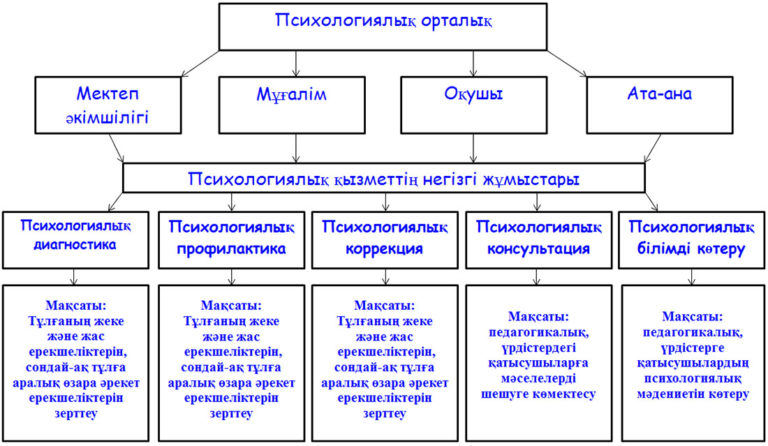  Біздің мектеп «Білім сапасын оқу және математикалық сауаттылықты дамытуды қамтамасыз ету арқылы дамыту»   тақырыбы бойынша жұмыс істейді.Мақсаты: Педагогтың кәсіби тұлғалық  құзыреттілігін инновациялық технологиялар қолдана отырып, мектеп оқушыларының білім сапасын оқу және математикалық сауаттылығын арттыру. Психологтың атқарған жұмыстарына тоқталып, шолу жасап, атқарған жұмыстарына байланысты есеп беру.     «Өтпелі кезеңдегі сабақтастық мәселелері»«Оқуға ынтасы төмен оқушылармен жек жұмыс түрін анықтап мұғалімдерге, ата-аналарға, сынып жетекшілерге психологиялық тұрғыдан ұсыныс беру барысы»   «Сынып жетекшілерге оқушылардың таным үрдісін зерттеуге байланысты семинар-кеңес»Ата –аналар тобын жүргізу және жеткіншектермен жұмыс.«Жас өспірім кезеңдегі оқушының мінез- құлық ерекшеліктері»«Суицидалды мінез –құлықтың алдын -алу»«Зорлық зомбылықты бірге тоқтатамыз»«Әлеуметтік желілердің бала психологиясына әсері»«1 сынып ата –аналарына психологиялық кеңес» «Ғаламтордағы қауіптің алдын –алу 1-4 сынып жетекшілері»«Ғаламтордағы қауіптің алдын –алу. 1-4 сынып оқушылар.»  14.«Зорлық –зомбылықсыз балалық шақ»      Психологиялық қызмет білім беру негіздерін жақсарту мақсатында барлық сыныптардан педагогикалық – психологиялық диагностикалар алынып, қорытындысы бойынша барлық сыныптарға педагогикалық – психологиялық мінездеме берілді. Шыққан қорытындылар мен мінездемелер жұмыс жүйесін жақсарту мақсатында барлық сынып жетекшілерге беріледі.0,1,2,3 сыныптарБұл мінездеме параметрлеріне мыналар: жынысы, мотивация, қабылдау, ақыл-ой дамуы, психологиялық жағдайы,таным процесстері (зейін,ес,сөйлеу,қиял) жатады.0,1 сыныптарда қорқыныш, мазасыздық, агрессия т.б сапалары әрбір оқушының бойынан көрінеді.4-5 сыныптарда мектептегі мазасыздық,бейімделушілік ең негізгі бақылауды қажет етеді. Бұл кезең бастауыштан орта буынға өтудегі өтпелі кезең.4,5,6 сыныптар коррекциялықБұл сыныптардың мінездемелердің параметріне мыналар жатады: қабылдау, есте сақтаудың есту мен көру көлемі, логикалық ойлау, темперамент типі, қабылдау, бағалау құндылығы. Бұлар жеке тұлғаның толық талдауы.7-8 сыныптар мұғалімдердің сұранысы бойынша социометриялық негізінде тестіленді. Онда лидер мен оқшау жүретін оқушылар анықталды.9-сыныптар Ойлау типтері бойынша бағытталу сыныпқа таңдау үшін (математикалық және гуманитарлық) тестіленді және мазасыздық деңгейлер, кәсіби бағдар т.б бойынша тестілері алынды.8 сыныптар инвариантты блок бойынша құндылықты бағалау, Кеттел субьтесті әдістемелері ұсынылды.   Қорытындылай келе психологиялық қызмет оқу тәрбиесінде мыналарды қалыптастырды.    Диагностикалау арқылы оқушылардың жеке психологиялық ерекшеліктері анықталды.    Диагностика қорытындысы бойынша нұсқау берілді.Топтық коррекциялық жұмысБиылғы жылы коррекциялық жұмыс сұраныс және жоспар бойынша атқарылады. Жоспарлы коррекциялық жұмыстар нашақорлыққа қарсы профилактикалық тренинг, ОЖСБ  дайындалуға тренинг  байланысты тренингтер өткізілді. Статистикалық мәлімет болмағанымен, педагогтар мен ата-аналар жасөспірімдердің мінез құлқында,эмоциясында өзгерістер барын байқады.Коррекциялық-дамытушылық бағдарламасы келесі бағытта жүргізілді.    1.Мектепалды даярлық сыныбы оқушылармен коррекциялық-дамыту бағытындағы жұмыстарға психологиялық көмек.2.1,2,3 сыныптағы үлгермеуші оқушылармен жұмыс3.4,5,6 сыныптардың оқушылармен коррекция4. Сұраныс бойынша жеке тұлғаға коррекция5. Топтық коррекциялық сабақІ. Диагностикалық бағыт:Оқушылардың бастауыш сыныптан орта буынға өту кезіндегі бейімделуі.        Балалардың бір ұстаздан екіншілерінің қарауына өту олардың өміріндегі күрделі кезең, кейде бұл жағдай баланың да, ата –анасының да көңіл күйіне әсер етеді.          Бастауыш сыныптарда 1 сыныпқа дайындықтарын Керн – Йиерасектің 4 субтестен тұратын әдістемесі, ой - өрісінің даму деңгейін анықтайтын «Төртінші артық» әдістемесі, оқу алғы шарттарының деңгейін анықтауға арналған графикалық диктант алынды. Сонымен қатар қол бұлшық еттерін даму деңгейін жаттықтыру жұмыстары жүргізілді.       Ал бесінші сыныптар бағдарламасы күрделене түсті. Осы бесінші сыныпта оқушылардың бойында ортақ мәселелер пайда болды. Бұлар мінездің өзгеруі, тез шаршау, көңіл –күйдің тез бұзылуы, оқу үлгерімі төмендейді, мазасыздық, қобалжу сезімдері жиілейді.       Зерттеуге Дж. Мореноның «Социометриясы», Филипс «мектептегі алаңдаушылық» Нютен «өзін -өзі бағалау» оқу мотивациясы  сияқты әдістемелер қолданылды.      Мысал ретінде 5 сыныптағы «Мектептегі алаңдаушылық» атты тестің нәтижесінде көрсетілген. Бұл көбінесе бар балаға тән ортақ көрсеткіш болып саналады       Осы жұмыстардың қорытындысы арнайы өткізілетін консилиумда айтылады. Онда сынып жетекшілерін, пән мұғалімдердің пікірі тыңдалады. Консилиум соңында бейімделу кезеңінің  тұрақты деңгейін қалыптастыру үшін психологиялық ұсыныстар айтылады.Диагностиканың қорытындысыМектепалды даярлықМектепке психологиялық дайындығының қорытындысы Жыл көлемінде  мектепалды даярлық сыныбымен коррекциялық-дамыту жұмыстары жүргізілді.  Жасы толықсымаған оқушылардың ата –аналарына ұсыныстар жасалып, кеңестер айтылды. Жыл соңында төмен көрсеткіш көрсетіп отырған оқушылар жастары толықсымаған балалар. Диагностика қорытындысы бойынша мектепалды даярлық сыныбы мектепке оқуға психологиялық ержетулері толықсыған.1 сынып оқушылары.Мектепке психологиялық дайындығының қорытындысы    Жыл көлемінде  бірінші сыныпқа келген оқушылармен мектепке қалыптастыруға байланысты коррекциялық-дамыту жұмыстары жүргізілді. Мектепке қалыптасуда төмен көрсеткіш көрсетіп бағдарламаны игере алмаған оқушы   Диагностика қорытындысы бойынша бірінші сынып мектепке оқуға психологиялық ержетулері толықсыған.   1-сынып оқушыларының таным деңгейлерін анықтау мақсатында диагностикалық жұмыстар жүргізілді қорытыныдысы бойынша сынып жетекшілерісен таныстырылып әр оқушымен жұмыс істеу бағыттары түсіндіріліп ұсыныстар, кеңестер жүргізілді.                   Ой-өрісінің даму деңгейі   2-сынып3 сынып4 сынып		    Оқушылардың ой-өрісінің даму деңгейін анықтау үшін «Төртінші артық» әдістемесі қолданылды. Бұл әдістеме оқушыларға заттың маңызды белгілерін бөліп көрсете білуіне, соның негізінде ортақ қорытынды жасай білуін диагностикалауға арналған. Зерттеу нәтижесінде, оқушылар өздері жасаған қорытындысына дұрыс негіздеме жасай алады. Төмен көрсеткіш көрсеткен оқушылармен жаттығу жұмыстары жүргізілді.1.Зейінді дамыту және тәрбиелеу жаттығулары2.Баланы жанұяда мектепке адамгершілік - ерік тұрғысынан дайындау.3."Артық суретті тап"Ойлауды дамыту4.Ой жылдамдығын дамыту жаттығулары  "Сөзді аяқтау"5. ТЖБ және БЖБ кезінде ата –аналарға және мұғалімдерді психологиялық тұрғыда сүйемелдеу.6. Баланың ойлау қабілетін дамытушы жаттығулар.7. Қолдың ұсақ маторикасын дамыту жаттығулары18.Аударма жұмыстары5 сынып5 сынып  оқушыларының бейімделу деңгейін анықтаудың қорытындысы :Жүргізілген диагностика түрлері:«Мектептегі сезімдер» сауалнама«Мектептік мотивация» сауалнама«Пәнге қызығушылық» сауалнама Оқушы мен сынып жетекші қарым- қатынасы» сауалнамаӨзін- өзі бағалау» графикалық тест«Социометрия» әдістемесі                       Өзін- өзі бағалаудың  қорытындысы                      Социометрия  әдістемесінің   қорытындысы«Мектептегі сезімдер» сауалнаманың қорытындысықуаныш 									шаршау 									тыныштық 									өз-өзіме қанағаттанбау									болашаққа деген алаңдаушылық					тыныштық, қуаныш									шаршау, қуаныш 									қуаныш, өзіме сенімділік									қуаныш, болашаққа деген алаңдаушылық				тыныштық, қуаныш, өзіме сенімділік					шаршау, қуаныш, өзіме сенімділік						өзіме сенімділік, ашуланшақтық, ренжу				шаршау, өзіме сенімділік, іш пыстыралық, ашуланшақтық, болашаққа деген алаңдаушылық				шаршау, қуаныш, өзіме сенімділік, болашаққа деген алаңдаушылық«Мектептік мотивация» сауалнаманың қорытындысы1.Саған мектепке келген ұнайма?          Иә,   кейде 2.Мектепке қандай көңіл күймен келесің?     Қуанышты, жақсы, көңілсіз 3. Мектепте саған не ұнайды? 	Кітапхана , өтетін қызықты іс- шаралар  асхана4. Мұғалімдермен қарым-қатынасың қандай?    Жақсы,    көңіл күйге    байланысты 5. Сыныбың ұнай ма?	Иә,  басқа сыныпқа ауысқым келеді 		6. Сыныпта сені жекелей ме?  Жоқ, кейде , иә, үнемі, өзіммен өзім жүремін 7. Сыныпта достарың бар ма ?     Бар, жоқ 					«Пәнге қызығушылық» сауалнаманың қорытындысыҚызығушылықпен  оқимынМатематика.  Қазақ тілі. Қазақ әдебиеті. Ағылшын тілі.Орыс тілі.Дүние тарихы. Жаратылыстану.Өзін –өзі тану.Денешықтыру. Немқұрайлы қараймынМатематика                   Қазақстан тарихы                    Жаратылыстану         Ағылшын тілі                Орыс тіліҚиналыс себептері: Ағылшын тілі- сөйлей алмаймын,  аударған қиын, мәтінмен жұмыста қиналамынМатематика- түсінбейм, есептегенде қиналамын, түсініксізЖаратылыстану- мазмұндау, мұғалім тез айтатҚазақ әдебиеті – жаттау, мазмұндау, мәтін үлкенҚазақстан тарихы- мазмұндау, даталарды ұмыта беремДүние тарихы- қызықсыз, мазмұндау«Сынып жетекші мен оқушы қарым- қатынасы» сауалнаманың қорытындысы1. Сынып жетекшінің сөзі мен үшін заң:    ия,   кейде,   жоқ  		2. Сынып жетекші әділ адам:                      иә,   кейде 			3.Сынып жетекшімнің айтқанын бірден орындаймын:    иә,    кейде 		4. Сынып жетекшім маған мүлдем көңіл аудармайды:    жоқ,    кейде 5. Сынып жетекшім маған үнемі ұрсып,  ескерту жасай береді:    жоқ,    кейде 6. Сынып жетекшіме ризамын, сенемін:	иә,  кейде Бейімделу кезеңінің тұрақты деңгейін қалыптастыру үшін ұсыныстар:- Оқушының пәнге қызығушылығын арттыру- Сынып арасында  топтық ахуалды жақсарту (қарым- қатынас бір- бірімен, достық т.б.)Балаға тұлға ретінде қарап, әр баланың көңіл-күйіне, жеке физиологиялық-психологиялық дамуына,  реніші мен қуанышына ортақтаса білу ұсыныладыӨз – өзін жоғары,  төмен бағалайтын оқушылармен жұмыстар жүргізуАта-аналармен тығыз байланыста болуҚорытынды: Мектеп оқушыларының өмірінде 5-сынып бейімделу кезеңі өте өзекті. Оқушы үлкен өмірге өтіп, балалықпен қоштасады. Орта мектепте оқыту түбегейлі өзгеріске ұшырайды: балалар негізгі мұғалімнен сынып жетекші немесе таныс емес пән мұғалімдері жүйесіне, жиі кабинеттік жүйеге, жаңа пәндерге, қосымша жүктемелерге ауысады. Алайда барлығына үйрену керек! 5-сынып оқушыларына психологиялық қолдауды талап етеді, себебі ол балалық пен жасөспірім кезеңінің қажетті көпірі. 5-9 сыныптар дарындылықты анықтау:6 сыныптар оқушыларына «Қабілеттілікті анықтау» (А.И. Савенков) сауалнамасы алынды. Сауалнамада бірнеше қабілеттің түрлері анықтайды. Оқушы аталған қабілеттің қайсысына жақын екенін анықталды.   Барлық қатысқан оқушы саны- 17  Соның ішінде 17 оқушы қатыстыЖалпы қорытындылай келе:    Сауалнама бойынша көрсеткен нәтиже.Бір ғана салаға қабілеттілік:6-7 оқушы,  Барлығы – 17 оқушы – 45%Екі  салаға қабілеттілік :6-4 оқушы,  Барлығы – 17 оқушы – 36%Үш түрлі  салаға қабілеттілік:6- 3оқушы,  Барлығы – 17 оқушы – 27%  7-8- сыныптар оқушыларына «Қабілеттілікті анықтау» (А.И. Савенков) сауалнамасы алынды. Сауалнамада бірнеше қабілеттің түрлерін анықтайды. Оқушы аталған қабілеттің қайсысына жақын екенін анықталды.   Барлық қатысқан оқушы саны- 12.      Сауалнама бойынша көрсеткен нәтиже.Бір ғана салаға қабілеттілік:2 оқушы,  Барлығы – 4 оқушы –50 %Екі  салаға қабілеттілік :3 оқушы,  Барлығы – 4 оқушы – 75%Үш түрлі  салаға қабілеттілік:2 оқушы, Барлығы – 4 оқушы – 50%Ұсыныс:  Оқушылардың қабілеттілігін  жаратылыстану, гуманитарлық пән бағыттары бойынша дамыту.9 -сыныпКәсіби бағдар бойынша:9  -сынып білім алушыларымен кәсіптік бағдарлау бойынша «Сенің кәсіби ой - ниетің» тақырыбында сауалнама алынды. Қатысты -  4 оқушы.   Сауалнама нәтижесі: 9 – сыныпты бітірген соң не істемексің?4 оқушы -100%      Колледжде оқимын  Ата – анаң 9- сыныпты бітірген соң не істе деп кеңес беруде?  Колледжде оқуды – 4  100%      Таңдаған мамандығың жайлы не білесің?    Аздап  хабардармын – 3 оқушы -37%. Таңдаған мамандығыңа қажет болатын жеке қасиеттеріңді , қабілеттеріңді, икемділіктеріңді қалай дамытасың?     Қосымша білім алу арқылы дамытамын –1 оқушы -37%  .  Өзіңнің кәсіби ой – ниетіңді іске асыра аламын деп ойлайсың ба? Оған не кедергі бола алады? Оқуда қиындықтар бар –2 оқушы  25% ,    жүзеге асыра аламын – 2 оқушы – 25% ,  Мамандық таңдауда кімнің көмегі немесе кеңесі қажет деп ойлайсың? Ата – анамның -3 оқушы- 3% , 37,5  9 - сынып оқушыларына  мамандық таңдау мәселесі бойынша түсіндіру, кеңес беру, түзету – дамыту жұмыстары жүргізілді. «Жеке тұлғаға тиімді кәсіби мамандық таңдауда дұрыс көзқарас қалыптастыру» тақырыбында дөңгелек үстел өткізілді. 8, Пәнге қызығушылықты анықтау: 8- сыныптар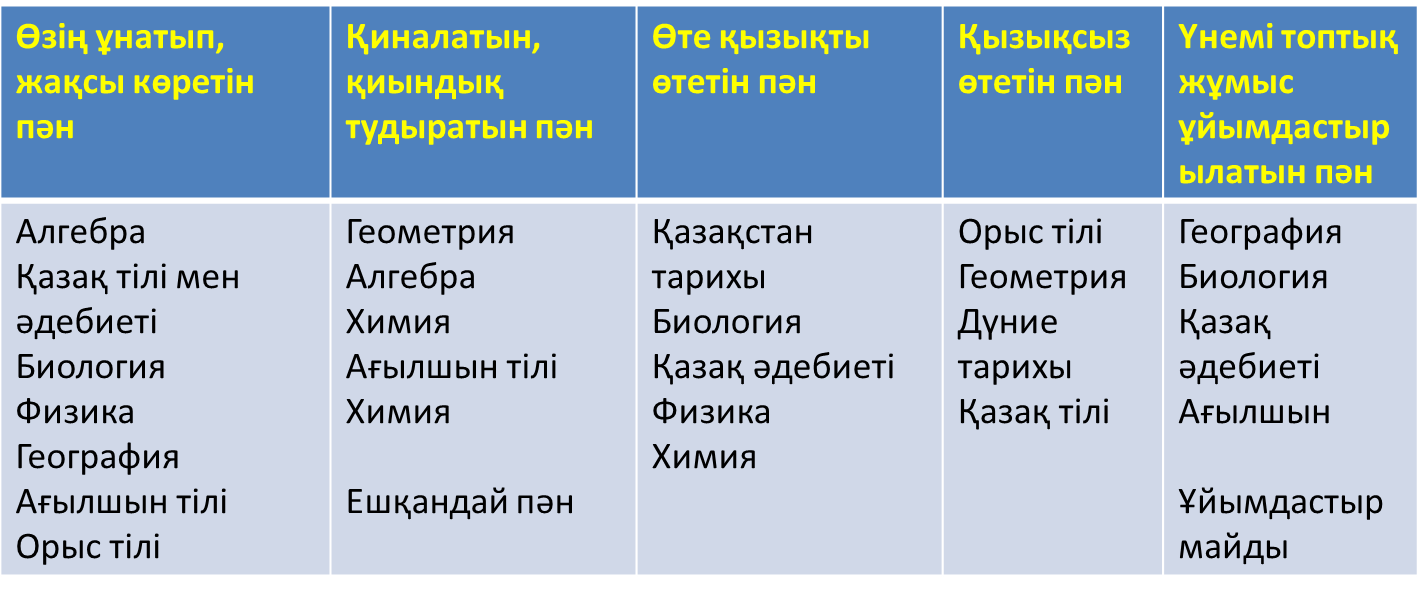 Педагогтармен жұмыс:«Педагогикалық ұжымның инновациялық әлеуетін анықтау диагностикасы» Мақсаты: қазіргі таңда мектептегі мұғалімдердің ішкі ойларын өзгеріске бетбұрыстары қандай жағдайда екенін анықтауСауалнама №1:     Педагогтардың  жаңашылдықты  қабылдауыСауалнама қорытындысы бойынша педагогтардың басым көпшілігі жаңашылдықты қабылдауда өзін –өзі жетілдірумен үнемі айналысады.Сауалнама №2 Жаңашылдық туралы хабарларды сіз қандай дерек көздерінен аласыз.Жаңашылдық туралы хабарларды педагогикалық ұжымның басым бөлігі семинарлар мен жиналыстардан және мектептегі жиналыстарынан хабарлар болады.Сауалнама №3 Педагогикалық ұжымның жаңашылдықты игеруге дайындығыМұғалімнің психологиялық портретіМақсаты:Мұғалімдердің өзіндік рефлексия қабілетін қолдана отырып, кәсіби деңгейлерінің психологиялық себептерін анықтау.Бағыттар:1. Приоритетті құндылықтар 2. Психоэмоционалды жағдай 3. Өзін-өзі бағалау4. Оқыту стилі5. Субъективті бақылау деңгейі6. Еңбекке қанағаттануыҚорыта келе: сауалнама нәтижелеріне сүйенсек, мұғалімдердің ой пікірлерінде үлкен өзгеріс байқалады. Мектеп мұғалімдерінің алты бағыт бойынша жалпы ұжымдық  портреті жасалды аталған бағыттар бойынша мектептің психологиялық әлеуетінің өзгеріске бет бұруы психологиялық климаттың оң нәтижелі екенін байқауға болады.         ІІ. Коррекциялық бағыт:5-9сынып оқушыларының ата-аналарына балалары туралы мәліметтер бере отырып , кеңестер берілді.9- сынып оқушыларының психикалық денсаулығын  қалыптастыруда  «Мамандық таңдау- шындық пен арман» атты тренинг өткізілді.8-9 сыныптарға үлгермеуші оқушылармен коррекциялық- дамыту жұмыстары жүргізілді.9 сыныптарға кәсіби бейімділікті шыңдауда «Өмірлік бағытым» атты тренинг жүргізілді.          Тәртіп кеңестері өткізілді.Қиын сыныптармен жұмысІІІ. Ағарту және профилактика5- сыныптар бойынша психологиялық -  педагогикалық консилиум өткізілді.9-сыныптарға  кәсіби  бағдарлықты дамыту барысында тернингтер жүргізілді.Ата- аналар жиналысына қатысу:  5-8 сыныптар «Жасөспіріммен қалай сөйлесеміз?»Суицидтің алдын алу жұмыстары, түрлі іс- шаралар ұйымдастырылды. 8-9 сыныптарға «Күннің нұры мен шуағы»ІV. Кеңес беру бағытыӘр түрлі мәселемен (отбасы жағдайы, сабақ мәселесі, мұғаліммен қарым- қатынас, сыныптағы қарым- қатынас) бойынша   келген оқушылар:   жеке – 2 оқушы,  Нашақорлық және нашаны таратумен күрес жөніндегі мемлекеттік бағдарламаны іске асыру.         Нашақорлық және нашаны таратумен күрес жөніндегі мемлекеттік бағдарламаның мақсаты мен міндеттері таныстырылды.   Нашақорлық, темекі шегу жайлы өткен сынып сағаттары:«Темекі шегу денсаулыққа зиян», «Нашақорлық ғасыр дерті», «Есірткісіз болашақ» сурет байқауы»   1-9 сыныптарға сынып сағаттары, тәрбие ісінің меңгерушісі «Есірткі, кальян психотроптық заттардың  жасөспірімдер ағзасына  кері әсері» тақырыпта 6, 7,8 сыныптар арасында іс-шара, кеңес тәртібі өткізілді.  Ата- аналарға «Дені сау адам- табиғаттың ең қымбат жемісі» атты баяндаманы мектеп медбикесі оқыды.   «Өмір мен сені сүйемін» атты акция өтті.  Мектеп психологтары 1-4 сыныптарға  «Салауатты өмір сүреміз», «Біз жаман әдетке бармаймыз»,5,6 сыныптарға «Салауаттылық- өмір негізі», 7,8 сыныптарға «Дені саудың рухы да күшті» атты тренингтер, 5-9 сыныптарға «Нашақорлық- тұңғиық түбі» атты дебат өткізілді.     5-9  сыныптар арасында «АҚТҚ және есірткі» тақырыбында дөңгелек стол ұйымдастырылды, онда оқушылар өз ойларын, пікірлерін ортаға салды. Мектеп инспекторы есірткі заттарын қолдануда, тарату қылмыстық әрекеттер екенін, осындай жағдай болғанда Қ.Р заңы бойынша заңға тартылатыны жөнінде  кеңестер берді.Суицидтің алдын –алу жөніндегі мемлекеттік бағдарламаны  іске асыру.         Қазіргі қоғамда суицидттік мінез –құлық актілері көптеп тіркелуіне байланысты, алдын – алу жұмыстары жолға қойылды. Білім беру бөлімінің балалар мен жасөспірімдердің суицидттік мінездердің алдын –алу бойынша ұсыныстары негізінде жұмыстар жүргізілді. Онда суицид әрекетін жасаған оқушылармен жеке жұмыс, отбасы ынтымақтастығы, білім беру мекемесіндегі өмірді бекітуші ортаны жасау кезеңдері бойынша жұмыс жүргізілу ұсынған. Оқу жылы басында суицидтік іс - әрекеттің алдын – алу арнайы жоспар құрылды. Онда бақылау мен әңгімелесу арқылы қиын өмірлік жағдайға тап болған оқушыларды анықтау.   5-9 сыныптар арасында өз-өзіне қол жұмсауға бейімділікті, мазасыздық деңгейін зерттеуге (Спилбергер бойынша ) сауалнама алынды. Қатысты – 17 оқушы. Нәтижесі: мектепте қиын оқушылар жоқ  Зорлық-зомбылықтың алдын –алу:«Зорлық- зомбылық  жайлы не білемін» сауалнамасының қорытындысы    Әлемде қазіргі ең өзекті мәселелердің біріне айналып отырған – бұл жасөспірімдердің, балалардың зорлық – зомбылыққа ұшырауы. Барлық балалар үйінде, мектепте және басқа да қоғамдық мекемелерде күнделікті қатыгездікпен және зорлық – зомбылықпен ұшырасып отырады.  Бұл сауалнама  балалардың құқығын қорғаудағы  мәселені  анықтау және  балалардың  сауаттылық деңгейін білу үшін жүргізілді. Сауалнама 5-9   сыныптар арасында өткізілді. Барлық қатысқан оқушы -17Оқушының аты- жөні, сыныбы, жасы, отбасында неше адаммен тұратындығы сұралды.  Сауалнама сұрақтарына алынған жауаптар төмендегідейАта-анаңмен қарым- қатынасың қандай?А) оданда жақсы қарым- қатынас-12 оқушыӘ)жақсы қарым-қатынас-  5 оқушы                           Б) конфликті- жоқ                                                             Қорытынды: Алынған сауалнама қорытындысы бойынша ешбір оқушыға мектептегі құрдастарынан, мұғалімдерінен, үй жағдайында зорлық жасалмағаны анықталды. Зорлық- зомбылық  көргенде қайда хабарласып, көмек сұраудың жолдарын білмейтін, қорғану жолдары бойынша оқушыларға сенім телефондары таратылды, кеңестер ұсынылды. Ұсыныс: Адамның ең басты құндылығы оның бостандығы, олай болса оқушыларға адамзаттық құқықтары мен бас бостандықтарын қорғауы туралы санасына сіңіріп, тәрбиелеуі аса маңызды іс. Алдағы уақытта оқушыларды ақпараттандыру, білімдерін нығайту барысында әртүрлі педагогикалық- психологиялық іс- шаралар өткізу.      2020-2023 жылдар аралығындағы психологиялық қызметтің жұмысына жүргізілген талдау нәтижесінде осы кезеңде девиантты мінез-құлық жағдайларының төмендегені анықталды:      2020-2023 жылдар аралығында балалар суицидінің алдын алу және ескерту бойынша жұмыстар жүйелі түрде жүргізілді.      Бұл бағыттағы жоспарды жүзеге асыру мектеп әкімшілігінің, мұғалімдердің, мектеп            психологтарының, әлеуметтік педагогтың және мектептің медицина қызметкерінің бірлескен жұмысы арқылы жүзеге асырылды. Нормативтік-құқықтық база қалыптастырылды, суицидтің алдын алу бойынша іс-шаралар әзірленуде,  жұмыс жоспарына сәйкес жүргізілуде.      2020 жылдан 2023 жылға дейін ерекше есепте бірде-бір оқушы болған жоқ. Мектептің барлық оқушылары балалар суицидінің алдын алу бойынша алдын алу жұмыстарымен қамтылған. Оған диагностика, кеңес беру кіреді. Әңгіме. өмірді позитивті қабылдауды қалыптастыру бойынша тренинг сабақтары. 9 сынып оқушылары үшін "менің психикалық үдерістерімнің ерекшеліктері", "өзіне деген сенімділіктің 15 қадамы","табысқа деген сенімділік пен позитивті көзқарас" сияқты сабақтар өткізілді, қорытынды аттестаттау. Бастапқы буында оқушылардың қорқыныштарын диагностикалау жүргізіледі, балаларды көтермелеу және жазалау, балаларды оқыту процесін ұйымдастыру мәселелері бойынша ата-аналарға консультациялар жүргізіледі.                    Оқушыларды профилактикалық қамту 3 есеге жуық өсті    Ата-аналар үшін жүйелі түрде консультациялар мен дәрістер өткізіледі, онда отбасындағы жанжал жағдайларын тәрбиелеу және шешу мәселелері қарастырылады. Балалар арасында суицидтің алдын алу мәселелері педагогикалық кеңестерде қаралады, сынып жетекшілері мен пән мұғалімдеріне суицидтің алдын алу бойынша ұсынымдар беріледі.      2020 жылдан бастап 2023 жылға дейінгі кезеңде мектепте тұрмыстық зорлық-зомбылықтың бірде-бір жағдайы тіркелген жоқ. Бұл бағытта отбасындағы психологиялық ахуалды зерделеу, оқушылар арасында ата-ана-бала қарым-қатынасын зерттеу бойынша үлкен жұмыс жүргізілуде. Ата-аналарға психологиялық білім беру бойынша сабақтар өткізіледі: "бақытты отбасының қарапайым алфавиті", "жасөспіріммен қарым-қатынасты қалай орнатуға болады", "егер бала нашар оқыса не істеу керек?" және басқалар. 2020 жылы 2 ата - аналар конференциясы, 2020-2023 жылдар кезеңінде "Мен - өз балам үшін мысалмын" тақырыбы бойынша 6 ата-аналар конференциясы өткізілді, онда отбасындағы зорлық-зомбылық, балалардың суицид себептері және интернетке тәуелділік мәселелері қаралды.      2020 жылдан бастап 2023 жылға дейін мектепте бірде-бір құқық бұзушылық оқиғасы тіркелген жоқ. Оқушыларды құқық бұзушылықтардың алдын алу бойынша диагностикалық және профилактикалық жұмыстармен қамту мониторингі жүйелі түрде жүргізіледі.               2020 жылдан бастап оқушыларды осы жұмыс түрімен қамту 2 есе өсті. Психолог сағаттары "Мен өз эмоцияларымды қалай ұстай аламын?", "Мен және заң", "Балалар мен алкоголь", "Зиянды әдеттер" және т.б. "жеке тұлғаның өзін-өзі дамыту" бағдарламасы бойынша тренингтер өткізіледі, онда оқушылар бір-бірімен және айналасындағы адамдармен өзара әрекеттесу әдістері мен әдістерін үйренеді.      Жоғары сынып қыздарымен ерте жүктіліктің алдын алу бойынша сабақтар өткізіледі.       Жұмыс түрлері: жеке; топтық.      Жұмыс әдістері: тестілеу, сауалнама; пікірталастар; кеңестер; әңгімелер; тренингтер.      Жұмыс түрлері: дәрістер, кеңестер, тренингтер.       Сабақтың тақырыптары: "Әйел денесінің ерекшеліктері" "Қарама-қарсы жыныспен қалай қарым-қатынас орнатуға болады?", "Жаман әдеттердің қыздардың денесіне әсері", "Алғашқы махаббат", "Ерте ана болу" және т. б.Мектепте сыбайлас жемқорлыққа қарсы қозғалысқа мектеп ұжымын тарту бойынша жұмыстар жүргізілуде, оның міндеттері: сыбайлас жемқорлыққа қарсы дүниетаным мен мәдениетті қалыптастыру, сыбайлас жемқорлыққа қарсы іс-қимыл бойынша тәрбие жұмысын жүзеге асыру, оқушылардың сыбайлас жемқорлыққа қатысты жауапкершілігін қалыптастыру.     	Қойылған міндеттерді іске асыру үшін үш бөлімнен тұратын Сыбайлас жемқорлыққа қарсы іс-қимыл жөніндегі кешенді іс-шаралар жоспары жасалды. "Сыбайлас жемқорлыққа қарсы іс-қимылды нормативтік және ұйымдастырушылықты қамтамасыз ету" бөлімін іске асыру шеңберінде жыл сайын педагогикалық кеңесте оқу жылының басында сыбайлас жемқорлыққа қарсы іс-қимылға бағытталған нормативтік құқықтық актілерді зерделеу мақсатында педагогтер үшін жалпыға бірдей құқықтық оқу өткізіледі. Сынып жетекшілерінің әдістемелік бірлестігінің отырысында осы бағыттағы сынып жетекшісінің рөлі қарастырылды. Ай сайын мемлекеттік қызмет көрсетудің сапасы мен қолжетімділігіне мониторинг жүргізіледі. Мектепте жыл сайын "Сыбайлас жемқорлыққа қарсы іс-қимыл жөніндегі комиссияның жұмысын ұйымдастыру туралы", "Сенім жәшігін ашу тәртібі туралы", "Ата-аналардан ақша қаражатын заңсыз жинауға жол бермеу туралы" бұйрықтар шығарылады. Мектеп фойесінде сыбайлас жемқорлыққа қарсы іс-қимыл, "Адал Ұрпақ" ерікті клубының жұмысы бойынша ақпараттық стендтер бар. Сыбайлас жемқорлыққа қарсы іс-қимыл мәселелері жыл сайын директор жанындағы кеңестерде, өндірістік кеңестерде қаралады.     Пошта жәшігінің жұмысы ұйымдастырылды, айына екі рет өтініштерді алады. Мектепте сыбайлас жемқорлық фактілері туралы ақпараттың болуына қатысты хаттар табылған жоқ. Мектепте құрамында 5-9 сыныптардың  оқушысы бар "Адал Ұрпақ" ерікті клубы құрылды. Клуб жетекшісі –Е.Сабекова – мектеп тәлімгері. Мектепте жыл сайын сыбайлас жемқорлыққа қарсы білім беру бойынша іс – шаралар жоспарын іске асыру шеңберінде "Бала құқығы –адам құқығы" құқықтық ағарту онкүндігі өткізіледі. Апталықты өткізудің мақсаты - оқушылардың бойында сыбайлас жемқорлыққа қатысты азаматтық ұстанымды қалыптастыру үшін қажетті құндылық ұстанымдарын тәрбиелеу және қабілеттерін дамыту. Осы аптада газеттер, плакаттар шығару және оларды қорғау, дөңгелек үстелдер, "Бастау" дебат турнирі дәстүрге айналды.  1-9 сынып жетекшілері оқушылармен қарым-қатынастың түрлі формаларын қолдана отырып, "Сынып белсенділерін сайлау", "Ар-ождан – адамдық өлшемі", "Сыбайлас жемқорлық және БАҚ" ақпараттық сағаттары өткізді. Ай сайын сынып ұжымдарында адалдық сабақтары өткізіледі, онда оқушылар өздерін адал, әділ, парасатты деп көрсеткен ұлы адамдардың өмірі мен қызметі туралы ақпарат алады. 5 онлайн парасаттылық сағаты өткізілді: "Адал болу-абыройлы іс", "Әл - Фараби және ізгілікті қоғам", "Бауыржан Момышұлы: Ардақ Назаровпен" Адалдық сағаты"," Ахмет Байтұрсыновпен - адамгершілік және білім досы", "Сәкеннің адамгершілік мұрасы".Бастауыш сынып жетекшілерінің жұмысын күшейту құқық бұзушылықтың алдын алу бойынша жұмысты талдап көрсеткендей, мектепте кәмелетке толмағандар арасындағы құқыққа қарсы әрекеттердің алдын алу және оқушылардың құқықтық мәдениетін арттыру бойынша жұмыстар мақсатты түрде жолға қойылған. Жалпыға бірдей құқықтық оқу күндері; мектеп инспекторының ауызша журналдары мен әңгімелері, құқық қорғау органдары өкілдерінің кездесулері, ата-аналардың құқықтық ағартуы және т.б. іс-шаралар дәстүрлі болып табылады. Соңғы үш жыл ішінде мектеп оқушылары жасаған қылмыстар жоқ.      Құқық бұзушылықтың алдын алу бойынша мектеп жұмысының оң үрдістеріне қарамастан:1. Білім алушылардың, ата-аналардың құқықтық мәдениет деңгейін арттыру бойынша педагогикалық ұжымның жұмысын жалғастыру.2. Құқықтық онкүндіктер, жалпыға бірдей құқықтық оқу және құқықтық білім күндерін өткізу, құқық қорғау органдары және прокуратура өкілдерімен кездесулер ұйымдастыру.3. Балалар мен жасөспірімдерді мектептегі және мектептен тыс іс-шараларға, секцияларға, үйірмелерге тарту.4. Әлеуметтік педагогпен, психологпен, құқық бұзушылыққа бейім оқушыларды анықтау жөніндегі мектеп инспекторымен бірлесіп жүргізеді.5. Құқық бұзушылықтың алдын алу бойынша білімді насихаттау және "тең теңімен" қағидатын іске асыру мақсатында полицияның жас көмекшісі жасағының қызметін жандандыру.6. Мектеп шағын ауданы бойынша, адамдар көп жиналатын орындарға, қолайсыз отбасыларға рейдтік жұмыстар жүргізу.     Тәрбие жұмысының жетекші бағыттарының бірі адамгершілік – рухани тәрбие болып табылады. Мектеп алдында оқушылардың рухани-адамгершілік тәрбиесіне қажетті жағдай жасау міндеті тұрды:- оқушылардың отбасыларымен өзара әрекеттесу;- ақпараттық-ағартушылық жұмыс;- қосымша білім беру мекемелерімен бірлесіп жүзеге асырылатын тәрбиелік іс-шаралар жүйесі.Бізің мектеп аудандық өлкетану мұражайына саяхат жасап, кітапхаанамен белсенді қызмет атқарып келеді. Мектептің педагогикалық ұжымы оқушылардың бос уақытын әртараптандыруға тырысады, оларды экскурсиялық жұмысқа, зерттеу жұмыстарына, еріктілер қозғалысына тартады.     Жалпы мектептік іс-шараларға қатысу біздің балаларымыздағы жауапкершілікті, бастаманы дамытады, қоғамдық белсенділікті тәрбиелеуге жәрдемдеседі, тұлғаның көшбасшылық қасиеттерін және олардың коммуникативтік қабілеттерін анықтайды. Тәрбие жұмысы жүйесінің маңызды бөлігі мектеп ұжымын біріктіруге ықпал ететін мектеп дәстүрлерін қалыптастыру және нығайту болып табылады. Мектептік іс-шаралар: "Білім күні", "Мұғалімдер күні", "Құқықтық білім айлығы", Жаңа жылдық қойылымдар, "Халықаралық әйелдер күні", Наурыз мейрамы, "Соңғы қоңырау" мерекесі, Сынып жетекшілері оқушылардың тұрақты адамгершілік ұстанымын қалыптастыруға бағытталған сыныптан тыс іс-шаралар өткізді. Оқушылар "Балапан ару", "Мәнерлеп оқу", КВН мектеп лигасы, дебат, челлендж сынды дәстүрлі шығармашылық сайыстарға қатысты.      Білім берудің зайырлы сипатын, діни экстремизм мен терроризмнің алдын алуды қамтамасыз ету бойынша жұмыстар жүргізілуде. Тарих пәнінің мұғалімі Б.Садуов «Діни экстремизм, терроризм», «Терроризммен күрес –баршаның міндеті» тақырыптарында дөңгелек үстел және осы туралы әңгімелері өткізілді. Мектепте терроризм мен діни экстремизмнің алдын алу, сондай–ақ оның ықтимал салдарларын барынша азайту және жою мақсатында білім алушыларда рухани-адамгершілік қасиеттерді, әртүрлі діндерге құрметпен қарауды қалыптастыруға бағытталған іс-шаралар өткізіледі: оқушыларға арналған "қақтығыстарды шешуді үйрену" құқықтық мәдениет сағаты (2020 ж. қыркүйек), "Әлем бүкіл әлемде" бейне сабағы "Дін және отбасы" бейне презентациясы (2020 ж. желтоқсан, "Ұлтымызды, тілімізді, дінімізді сақтайық" сынып сағаттары (2021 ж. қараша), "Терроризм дегеніміз не?" тренингі (2021 ж. желтоқсан), "Терроризм ғасыр қаупі" дөңгелек үстелі (2021 ж. ақпан), "Әлемдік діндер. Тарих және заман» слайд көрсету, "Жат ағым бірлікке емес, бүлікке жетелейді" дөңгелек үстел (2022 ж. ақпан), "Толеранттық деген не?" сынып сағаты (2022 ж. Наурыз), "Теріс пиғылдағы діни ағымдар, олардың белгілері мен зардабы" пікірталас           Деструктивті дәстүрлі емес діни ағымдардың, террористік және экстремистік ұйымдардың қызметіне білім алушылардың тартылу әрекеттері/фактілері туралы мәліметтер байқалмады. Мектепте діни киім киюге жол берілмейді.Тілдер күні мерекесіне байланысты «Ана тілім –айбыным!» атты тілдер онкүндігі өтті. Тәуелсіздік күні мерекесіне байланысты «Тәуелсіздік –бәрінен қымбат» атты Қазақстан Республикасының Тәуелсіздік күніне арналған іс-шара жоспары жасалынып, жүзеге асырылды. Ұстаз мерекесіне орай, 5-9- сынып оқушылары арасында «Ұстаз  аты – биік, әрі мәңгілік!» тақырыбында мерекелік  кеш ұйымдастырылып, оқушылар өз өнерін көрсетті. «Кітапханаға кітап сыйла» акциясы бойынша «Т.Тоқтаров  атындағы негізгі орта мектебі» КММ-нің мұғалімдері мектепке «Құрыш білек» , «Өсиет» кітаптарынан 2 дана кітап сыйлады. 
    М. Мақатаевтың шығармашылығына қатысты «Қазақ поэзиясының символы» атты мектепішілік кеш өткізілді. Кешке 1-9 - сынып оқушылары атсалысып, өз өнерлерін көрсетті. 
      «Ұлы халықтың –ұлы Абайы» атты поэзия кешінде оқушыларға Абайдың 175 жылдығына орай шығармашылығы мен өмірінен мағлұмат беріп, өлеңдеріне насихат жасалды. Қара сөздерін жатқа оқыды. Оқушылардың қара өлең оқу қабілеттерін шыңдап,  ақын өлеңдерін насихаттадық. Қазақтың халық жазушысы М. Әуезовтың , Ғ. Мүсіреповтың шығармаларын оқушылардың оқып, өз түсінгендерін ортаға салу мақсатында , қазақ тілі пәнінің мұғалімі Г.Мухатова 5-9 сынып оқушыларымен жазушылардың шығармаларына шолу жасалынды. Оқушылар жазушының өмірбаянымен және шығармаларымен танысты. Осындай шаралар оқушыларды кітап оқуға қызықтырып, оқыған кітабы жайлы ой қиялын дамытып, таным қаблеттерін арттыру үшін сұрақ- жауап арқылы пікір алмастық. «Кітап –сарқылмас рухани қазына» атты тәрбие сағатын
4  - бастауыш сынып мұғалімі А.Дюсовамен  бірлесіп өткіздік.      	Кітапханаға мүше оқушылармен әр тоқсан сайын сыныптарға рейд жүргізіледі. Кітаптарды тарату, қабылдау кездерінде көмектеседі, кітаптардың тазалығын тексереді. Әр тоқсан сайын оқулықтардың таза ұсталуын қадағалау үшін тексерулер болып тұрады, «Кітапты қалай оқу керек», «Кітапты сақтау ережелері» атты стендттер жасалынды. «Жанұямызбен кітап оқиық», «Кітапты күтіп ұстай біл» тақырыбында бастауыш сынып оқушылармен әңгіме өткізілді.
   2022-2023 оқу жылында өзін-өзі басқару  ұйымының жұмыс жоспары құрылып, бекітілді.     Жұмыс жоспарының мақсаты: Балалар мен жастардың табысты әлеуметтенуі және өзін-өзі тиімді жүзеге асыру үшін жағдай жасау, сондай-ақ туындайтын мәселелерді білім алушылардың өз бетінше шешуі үшін мүмкіндіктер жасау.      1-Қыркүйек Білім күніне орай  «Білімге ұмытылу: Отаншылдық  және еңбекқорлық» атты алғашқы қоңырау мерекесіне арналған салтанатты жиыны ұйымдастырылды. Жиында мектеп директоры А.Шагыраева  жаңа  оқу жылында 1- сыныпқа қадам басқан оқушыларды құттықтап, тілек білдірді. Алғашқы қоңырауды соғу құрметі 1-сынып оқушысы Тоқтамыс Аяла мен 9 – сынып оқушысы Амангелдинов Даниярға ұсынылды.     9- қыркүйек өзін-өзі басқару  ұйымының жиналысы өтті.   Күн тәртібінде: 1.«Жас ұлан» мен «Жас қыран» оқушылар ұйымының жылдық жоспарын құрып бекіту, ұйымының бағытарымен таныстыру."ЖАС ҰЛАН" ҰЙЫМЫНЫҢ БАҒЫТТАРЫ:1.«Зерде» (танымдық) бағыты2.«Руханият» (адамгершілік, адалдық) бағыты3.«Отан» (патриоттық) бағыты4.«Салауат» (салауатты өмір салты) бағыты5.«Еңбек» (еңбексүйгіштік, іскерлік) бағыты6.«Жеті жарғы» (құқықтық) бағыты7.«Экоәлем» (экологиялық) бағыты8.  «Ұлттық  тәрбие» бағыты     2.«Қолқанат» ерікті клубының мүшелерін жаңадан тағайындау.   Сынып бойынша  оқушылардың оқу формасы мен сабаққа қатысуы туралы мәселелер әкімшілік жиналыс пен ұйым жиналыстарда қаралып отырды. Жиналыс соңында осы бекітілген жоспар талданып қорытындылар шығарылды. Әр аптаның дүйсенбі күні  лездеме өткізіліп кезекшілік қортындысымен бірге саяси хабар хабарланып отыр.    Өзін-өзі басқару  ұйымының перзиденті Өмірбеков Ералы ұйым жұмыстарына жауапты болды.  1- қазан «Қарттар күніне» орай «Қарттарым –асыл қазынам» атты мерекелік кеш өткізіліп, ақ дастархан жайылды.   	«Ұстаз аты- биік, әрі мәңгілік!» атты ұстаздар мерекесіне орай ұстаздарымызды құттықтау кеші өткізілді. https://m.facebook.com/story.php?story_fbid=pfbid02GTdgdJrMoAGuZGpfrcGD1JZVhEa2AB3HTMBUMdckHwZkAPPoRv4KbR26Qv9ZLh2Hl&id=100043095373333&sfnsn=mo&mibextid=RUbZ1f     	22 қазан  мектебімізде сенбілік өткізілді. Сенбілікке оқушыларымызбен, ұстаздарымыз біркісідей қатысты.https://m.facebook.com/story.php?story_fbid=pfbid0GAGcEJkMcmpNEoSPWxjh1RguXuDFzn9ZBaXMeBGRRGdbmuYxD2TeXXDtyrcR9gWXl&id=100043095373333&sfnsn=mo&mibextid=RUbZ1f      Республиака күніне орай «Жас ұлан» мен «Жас қыран» оқушылар ұйымына қабылдау салтанатты жиыны өткізілді.  «Жас ұлан» ұйымына 2 оқушы қабылданса, «Жас қыран» ұйымына да 6 оқушы қабылданды. https://m.facebook.com/story.php?story_fbid=pfbid027renbKU65Bt7bBhkXeqqRNGTpg3g6YEmrRXPCGiyaYm6Gowk1aZ3HVcjFMBtpcwWl&id=100043095373333&sfnsn=mo&mibextid=RUbZ1f10-18 қараша аралығында   мектебімізде 1-9-сынып оқушылары арасында    «Бала құқығы - адам құқығы» атты онкүндік болып өтті. Қатысқаны 33 оқушы. Мақсаты: Бала құқықтары, оларды сақтау, өз құқықтары мен міндеттері туралы түсінік беру.  Оларды жүзеге асыруға қалыптастыру. Онкүндік барысында «Балалар –бақытты балалық шақ үшін» тақырыбында тренинг өтті. https://m.facebook.com/story.php?story_fbid=pfbid0TuJbQ9Gvvr3NAP5M9EJKYPvVS6SLbFogeGBozZnttqz3taYaUGFDigCJpCSAxM3Vl&id=100043095373333&sfnsn=mo&mibextid=RUbZ1f 5-9- сынып оқушылары арасында «Құқығым бар» атты эссе жазу өтті.Мақсаты: Оқушылардың ой – өрісін дамыту, өз ойын анық, еркін жеткізуге баулу. Шығармашылық қабілеттерін арттыру. https://m.facebook.com/story.php?story_fbid=pfbid02aW5rfGiqS3wdp98BEG5dsbpXqou26xmQaySFLXgBMdhANUPAwyG9GZ5j7jjpvKU7l&id=100043095373333&sfnsn=mo&mibextid=RUbZ1f   13-  желтоқсан «Жетіарал мектеп балабақша кешені» КММ –де өткен «Мектеп парламентті  - белсенді оқушылар келбеті»  тақырыбында мектеп президенттерін ұлықтау  семинарына мектеп президентті Өмірбеков Ералы Өмірбекұлымен бірге қатысып қайттық. Семинар барысында АБББ-нің әдіскері Гульнур Советханқызы құттықтау сөз сөйлеп, мектеп президенттерін төс белгі және президент куәлігімен марапаттады. https://m.facebook.com/story.php?story_fbid=pfbid0pNCXijjaSx87LRhrAm6pEoKjvDAum4G6mA4NFQ8sZX1WVhA2RRh7ALvi1MU5KXzUl&id=100043095373333&sfnsn=mo&mibextid=RUbZ1fПарламент мақсаты: Балалар мен жастардың табысты әлеуметтенуі және өзін-өзі тиімді жүзеге асыруы үшін жағдай жасау, сондай-ақ    туындайтын мәселелерді білім алушылардың өз бетінше шешуі үшін мүмкіндіктер жасау.Парламент міндеттері:1) білім алушылардың шығармашылық белсенділігін және өз бетінше әрекет етуін іске асыру;2) білім алушылардың құқықтары мен мүдделерін қорғауға, оның ішінде білім беру, әлеуметтік-тұрмыстық   және олардың мүдделерін қозғайтын өзге де мәселелерді шешуге көмек көрсету болып табылады;3) білім беру ұйымының басшылығына білім беру және ғылыми міндеттерді шешуде, білім алушылардың бос уақыты мен тұрмысын ұйымдастыруда, салауатты өмір салтын насихаттауда көмек көрсету;4) білім беру ұйымдарына білім беру және тәрбие процесі шеңберінде өткізілетін іс-шараларға көмек көрсету;5) білім беру ұйымының рухы мен дәстүрлеріне патриоттық қатынас жасауға, білім алушылардың санасын және олардың өз білім деңгейіне талап етуін арттыруға, мүлікке ұқыпты қарауға тәрбиелеуге бағытталған жұмыстар жүргізу;6) білім алушыларды білім беру ұйымының қызметі туралы хабардар ету;7) қазақстандық қоғамды дамытудың нақты күші және стратегиялық ресурсы ретінде балалар мен жастар туралы қоғамдық пікір қалыптастыруға қатысу;8) балалар мен жастардың қоғамдық маңызы бар бастамаларын іске асыруға көмек көрсету болып табылады.9. Білім беру ұйымдарында Парламент қызметі өңір мен білім беру ұйымының ерекшелігін ескере отырып айқындалатын басқа да міндеттерді шешуге бағытталған.   Парламент құрылымы 8 фракциядан тұрады:1. Құқық және тәртіп фракциясы.2. Ақпарат фракциясы.3. Спорт және салауатты өмір салты фракциясы.4. Өзін-өзі тану және бақыт фракциясы (психология).5. Қамқорлық фракциясы (еріктілік).6. Мәдениет және өнер фракциясы (музыкалық, көркем шығармашылық).7. Дебат қозғалысының фракциясы.8. Экология және еңбек фракциясы.   14 - желтоқсан мектеп президентті Өмірбеков Ералы  6-9- сынып оқушылары арасында  «Өзін-өзі» басқару ұйымының кезектен тыс жиналысын өткізді және мектеп директоры А.Шагыраева фракция мүшелеріне төс белгілері мен куәліктерін берді.https://m.facebook.com/story.php?story_fbid=pfbid0yXHgJK1b7HYfjy1z113teVDBvSJM4vFELzkRikJaB3PNQpSpofNkoLrwk6BGYHdol&id=100043095373333&sfnsn=mo&mibextid=RUbZ1f  26- желтоқсан  «Дебат» фракция мүшесі  Мұратова Аяужан  «Қазақтың салт – дәстүрлерін өзгерту дұрыс па, әле бұрыс па?» тақырыбында дебать ойынын өткізді.https://m.facebook.com/story.php?story_fbid=pfbid02t4YeVdBo5UvwoRCkjKEXhTnsTjd4Sy79qYPpKzScatxh6Ta79Wv6V9R9zXfDTgBLl&id=100043667614987&mibextid=Nif5oz  "Отан" бағытының мақсаты: қазақстандық өзіндік сана мен мәдени сәйкестікті, азаматтық жауапкершілікті, толеранттылық пен патриотизмді, өз халқы үшін мақтаныш сезімін, Мемлекеттік рәміздер мен мемлекеттік тілді құрметтеу сезімін қалыптастыру, өзін Отан игілігі, ізгілік пен әділеттілік үшін барынша іске асыруға ұмтылу. Іс –шаралар: "Мен өз елімнің патриотымын" акциясы, "Туған өлкенің табиғаты" суреттер көрмесі (1-4 сынып), "Туған жерім" шығармалар конкурсы (8-9- сынып), "Қазақстан – бұл елдің аты" (3-4 -сынып), "Қазақстан балалары сурет салады" суреттер байқауы (4-5 сынып), "Менің Қазақстаным-менің туған үйім"  Қазақстан туралы өлеңдер байқауы (3-6 сынып), "Қазақстан халықтарының бірлігі күні" мерекелік бағдарламасы (1-11 сынып), "Мен бейбітшілік үшін дауыс беремін" (4-7 сынып), "Біз Қазақстанның балаларымыз" станциялары бойынша ойын (4-5 сынып), сап және ән байқауы (3-9 сынып), хор (2-10 сынып) және т. б.      "Руханият" бағытының мақсаты-адамгершілік, моральдық-этикалық қасиеттерді дамыту және қалыптастыру, ынтымақтастық негізінде бір-бірін құрметтеу, мұқтаж адамдарға көмек көрсету қажеттілігін тәрбиелеу, игі істер жасауға және осы планетада өмір сүретін адамдарға деген сүйіспеншілік үшін еңбек етуге ұмтылу. Оқушылар "Қамқорлық" акциясына, қарттар күніне арналған концертке қатысады.       "Экоәлем" бағытының мақсаты - балалардың экологиялық мәдениетін, материалдық құндылықтарды қорғауға, табиғи ресурстарды ұтымды пайдалануға және табиғатқа ұқыпты қарауға бағытталған қоршаған ортаға саналы қамқорлық көзқарасын қалыптастыру.Осы бағыт шеңберінде өткізілді: "Табиғатпен дос болайық" экологиялық викторинасы (6-7 -сынып), "Табиғатты аяла" газеттерін шығару (5-8- сынып), "Жас экологтар" зияткерлік ойыны (5- сынып), "Алтын күз" және "Қысқы пейзаж" тақырыптары бойынша сурет конкурстары (2-4- сынып), "Орман сыйлары" көкөністер мен жемістерден жасалған бұйымдар көрмесі, "Құстарды сақта" астаулар мен құстар үйін дайындау және ілу, "Жасыл аула" эко – акциясы. Осы қызметтің арқасында балалардың табиғатты қорғауға, республикамыздың табиғи байлықтарын зерттеуге деген ынтасы бар, танымдық қызығушылықтары қалыптасады.       "Салауат" бағытының мақсаты - ұйым мүшелері мен оның айналасындағы қоғамның салауатты өмір салтын қалыптастыру, денсаулықты сақтайтын түрлі бастамалар арқылы бұқаралық дене шынықтыру мен спортты дамыту, спорттық, туристік, іздестіру-экспедициялық және өлкетану бағдарламаларын ұйымдастыру.       "Жеті жарғы" бағыты Қазақстан жас азаматтарының құқықтық мәдениетін, жеке, әлеуметтік, құқықтық құзыреттерін, БҰҰ-ның "Бала құқықтары туралы" Конвенциясын, өзінің азаматтық құқықтарын, міндеттерін, заң алдындағы жауапкершілігін білу құралдары бойынша саяси сауаттылықты қалыптастыруға бағытталған. Осы бағыт аясында "Жас Ұлан" балалар ұйымының, "Жас қыран" және мектептің өзін-өзі басқару белсенділерімен жұмыс, "Біз және заң" (5-сынып), "Мен-заңға бағынатын азаматпын" (3-6 кл) тренигтері, "Заң аясында" (6-10- сынып) әңгіме және т. б. жүргізіледі.        Оқушылардың бойында шығармашылық белсенділікті, адамгершілік құндылықтарды қалыптастыратын «Мектеп Парламенті» ұйымы мектебімізде   өз жұмысын атқарып келеді. Мектеп парламентінің негізгі мақсаты: білім алушылардың бойында азаматтық белсенділік, әлеуметтік құзіреттілік, азаматтық жауапкершілік дағдыларын дамыту, әлеуметтік шығармашылыққа қабілетті, өзінің жеке басын, қоғам мен мемлекетті жетілдіру мүддесінде әрекет ете алатын жоғары мәдениетті, гуманистік бағыттағы азаматты тәрбиелеу. Мектеп Парламенті оқушылардың өкілетті ұйымы болып саналады.        Биылғы оқу жылында жоспарланған барлық іс-шаралар мектептің тәрбие жұмысының жоспарына сәйкес өткізілуде: «Мектеп Парламенті Президентінің сайлауы», «Ұстаздар күні» мерекесімен құттықтау, «Тұңғыш Президент күні», «16 желтоқсан – Қазақстан Республикасының Тәуелсіздік мерекесі» ,"Заңды білмеу-жауапкершіліктен босатпайды" – дөңгелек үстел, «11- қазан халықаралық қыздар күні»- сурет көрмесі ,фотоколлаж ұстаздар күніне арналған видеороликтер байқауы, Сыбайлас жемқорлыққа қарсы тәрбие бойынша онкүндік, Құқықтық білім деңгейін анықтау үшін сауалнама, 10-желтоқсан - Қазақстан Республикасының Тәуелсіздік күніне орай, «Жас Ұлан» бірыңғай балалар мен жасөспірімдер ұйымының қатарына салтанатты қабылдау рәсімі, 14-желтоқсан - Балалар мен жасөспірімдер шығармашылық сарайында Қазақстан Республикасының Тәуелсіздік күніне арналған «Жас Ұлан» бірыңғай балалар мен жасөспірімдер ұйымының салтанатты  лездеме және  т.б. - "Жасыл аула" эко-акциясы (мектеп аумағында ағаш отырғызу);- "Жүректен жүрекке" акциясы (аз қамтылған отбасы балаларына ойыншық, спорттық құрал-сайман түрінде көмек көрсету);- Қарт адамдардың жеке үйлерінде (мектептің, балабақшаның педагогикалық еңбек ардагерлері) қар тазалау акциясы;- "Қамқорлық" акциясы-мектептің мұқтаж оқушыларына киім, аяқ киім, кеңсе тауарлары түрінде көмек көрсету;- "Қазақстан балалары – жазды қуанышпен толтырайық!" (көп балалы отбасына көмек);      2020-2021 оқу жылында 5-9- сынып оқушылары мен ата-аналары белсенді қатысты еріктілер қозғалысының айлығына. Көмекке мұқтаж қарттарға бару, оларға көмек қолын созу бізік еріктілердің басты мақсат.       2020-2021 оқу жылында еріктілер түрлі бағыттағы іс-шаралар кешеніне қатысты:• "Таза әлем" ("Таза Әлем" акциясы). Балаларды қоршаған ортаны қорғау және жабайы табиғатқа ұқыпты қарау бойынша белсенділікке тәрбиелеу үшін жыл сайын мектепте апталық өткізіледі. Мектеп оқушылары ата-аналарымен бірге мектеп ауласына ұшып келген құстарға"Қыстайтын құстарды тамақтандырыңыз"  атты әдемі және ыңғайлы тамақтандырғыштарды 1-5 сынып оқушылары жасады.  "Жас Ұлан", "Жас қыран" балалар ұйымдарының және мектептегі өзін-өзі басқару қызметінің жұмысы мақсатты түрде жүзеге асырылуда. Мектептегі өзін-өзі басқару жұмысындағы оң тенденцияларға қарамастан, бірқатар проблемалар бар:а) мектептегі өзін-өзі басқарудың жекелеген қатысушыларының бастамашылдығы;б) мектептегі өзін-өзі басқарудың жекелеген мүшелерінің тапсырылған іс үшін жауап бере алмауы.      Бұл мәселелерді шешу үшін қажет:А) мектеп ұжымдарынан тек бастамашыл, жауапты оқушыларды ұсынуға;;б) жекелеген тапсырмаларды бекіте отырып, білім алушылардың барынша көп санын осы ұйымдарға тарту;в) ауданның мектепаралық ұйымдарымен өзара іс-қимыл жасау.        Тәрбие жұмысының дамуы көбінесе сынып жетекшілерінің әдістемелік бірлестігінің тиімділігіне байланысты. Сынып жетекшілерінің әдістемелік бірлестігін мақсаты: балаларда адамгершілік, құқықтық және азаматтық мәдениетті, салауатты өмір салтын, бос уақытты қалыптастыру бойынша жұмыстың тиімділігін арттыру үшін Сынып жетекшісінің қызметіндегі тәрбие нысандары мен әдістерін жетілдіру. Мынадай міндеттері жүзеге асырылды:1. Сынып жетекшісінің жұмысына заманауи білім беру технологияларын енгізу.2. Табысты, бәсекеге қабілетті тұлғаны тәрбиелеудің формалары мен әдістерін жетілдіру үшін сынып жетекшілерінің теориялық және практикалық базасын қалыптастыру.3. Тәрбие жүйесін дамытуға жәрдемдесу.       Қойылған міндеттердің негізінде тәрбие жоспарлары мен бағдарламалары жасалды, сынып жетекшілерінің жұмысы, сынып ұжымдарының қызметі құрылды. ҚР "Білім туралы" заңын орындай отырып, "Табыс мектебі" әзірленіп, табысты іске асырылуда. Сынып жетекшілерінің жұмыс жоспарларына тәрбие міндеттерін шешуге ықпал ететін, тәрбие деңгейін және әлеуметтік бейімделуді арттыратын нақты іс-шаралар енгізілген.       Сынып жетекшілері жоспарланған педагогикалық нәтижеге қол жеткізуге мүмкіндік беретін заманауи білім беру технологияларын қолданады.       Сынып жетекшілері қолданатын технологиялар:- Тұлғалық-бағдарланған- Оқыту процесіндегі тәрбие- Білім алушылар тұлғасының өзін-өзі дамыту технологиясы- Мәдениеттер диалогының технологиясы- Сыни ойлау технологиясы       Білім беру технологияларын қолдану нәтижелілігін диагностикалау құралдары:* Сауалнама* Әңгімелесу* Рөлдік, іскерлік ойындар және ми шабуылы     Тәрбие жұмысының жай-күйі сынып жетекшілерінің  отырыстарында қаралады.     Тәрбие жұмысының әдістемелік тақырыбы: оқушылардың қабілеттерін дамыту үшін жағдай жасау, балаларда адамгершілік, құқықтық және азаматтық мәдениетті, салауатты өмір салтын қалыптастыру бойынша жұмыстың тиімділігін арттыру, бос уақытты ұйымдастыру. Сынып жетекшілерінің отырыстарында келесі сұрақтар талқыланды: "Сынып жетекшілерінің оқу жылындағы жұмысын талдау. Мектептің міндеттері, тәрбие жұмысының бағыттары "(2020 ж. қыркүйек), "Елін сүйген, елі сүйген елбасы" (2020 ж. қараша), "Оқушылар арасында зорлық-зомбылықтың алдын алу бойынша жұмыс" (2020 ж. қаңтар), "Бала құқығы –адам құқығы" (2020 ж. Наурыз), "Рухани жаңғыру" – уақыт талабы" (2020 ж. қараша), "Жемқорлық- індет, жою -міндет" (2021 ж. наурыз), "Құқықтық тәрбие оқушылардың социумдағы нормативтік мінез-құлқын қалыптастырудың негізі ретінде" (2021 ж. Наурыз), "Рухани жаңғыру" аясындағы тәрбиелік, "Үштілділік –заман талабы " (2021 ж. қараша), "Еріктілер жылы-игі істер уақыты" (2021 ж. қараша), "Әлеуметтік нормалар және бейәлеуметтік мінез-құлық (қылмыс, нашақорлық, маскүнемдік" (2022 ж. қаңтар), "Білім алушыларды құқықтық тәрбиелеу және білім алушылардың ата-аналарын құқықтық ағарту бойынша жұмыстың қазіргі заманғы нысандары" (2022 ж. қаңтар), "Сыбайлас жемқорлыққа қарсы сабақтар" (2022 ж. Наурыз), "Білім алушылардың сыбайлас жемқорлыққа қарсы дүниетанымын қалыптастыру бойынша сыныптан тыс іс-шараны көрсету" (2022 ж. Наурыз), "Рухани жаңғыру бағдарламасын іске асырудағы отбасылық құндылықтар, қараша 2022), "Отбасы мен мектептің өзара іс-қимылы тәрбие процесінің қажетті шарты ретінде" (2022 ж. қараша). Сынып жетекшілері өзін-өзі тәрбиелеу бойынша әдістемелік тақырыптарға сәйкес шеберлік деңгейін арттырады. Сынып жетекшілерінің есеп беру нысандары педагогикалық кеңесте, ашық іс-шараларда, сынып жетекшісінің әдістемелік әзірлемелері бар папкасы болып табылады. ӘБ отырысында сынып жетекшілері Т.Шайланова, Г.Мухатова, А.Дюсовалардың жұмыс тәжірибесі жинақталды. Жыл сайын сынып жетекшілері өздерінің педагогикалық тәжірибелерін оқыту семинарларына, курстарына қатысумен толықтырады.       Мектептің тәрбие жұмысын баланың даралығы отбасында қалыптасқанын ескерусіз құру мүмкін емес. Мектеп пен отбасы-бұл бір-бірін толықтыруға және өзара әрекеттесуге арналған екі маңызды білім беру институты. Бүгінгі таңда баланы қоғамнан оқшаулау мүмкін емес екені анық. Баланың жеке басын дамыту процесі ата-аналардың, мұғалімдердің және балалардың өздерінің шығармашылығында тиімді жүзеге асырылады. Мектеп бүгінде отбасымен тығыз ынтымақтастыққа ерекше қызығушылық танытады. Осы мақсатта мектепте ата-аналармен жұмыс жүргізілді. Жүйелі түрде ата-аналар жиналысы  тоқсан сайын өткізілді. Мектепте 9 адамнан тұратын мектептің 02.10.2020 жылғы "Қамқоршылық кеңестің қызметі туралы ереже" жергілікті актісіне сәйкес Қамқоршылық кеңестің жұмысы ұйымдастырылды. Тоқсан сайын қамқоршылық кеңестің отырыстары өткізілді, онда  ағымдағы мәселелері және мектептің материалдық-техникалық базасын нығайту қаралды. 2020 жылдың 20-30 сәуір аралығында, 2021 жылдың 15-25 -ақпан аралығында  отбасылық тәрбие бойынша онкүндік өткізілді, оның барысында оқушылар ата-аналарымен бірге онлайн конкурстар мен фотокөрмелерге қатысты: "Мен және менің отбасым", "Бисерден жасалған бұйымдар", "Бос уақытты тиімді пайдалану", ". "Үлгілі отбасы" Отбасылық тәрбие бойынша тәрбие жұмысын іске асыру 2021 жылдың 29- наурызында педагогикалық кеңесте қаралды.         Ата-аналар жыл сайын "Алтын күз", "Жаңа жылдық кеш" мерекелеріне, "Біз үйдеміз", "Абайдың қара сөздері", Наурыз мейрамы, "Үздік сынып", "Толағай» отбасылық сайыстарына қатысады.        Тәрбие жұмысын талдауға сүйене отырып, жалпы алғанда 2020-2023оқу  жылдарында тәрбие жұмысының қойылған міндеттерін шешілген деп санауға болады, мақсатқа қол жеткізілді.     Қорытынды:  Сонымен, жоғарыда айтылғандардың барлығына сүйене отырып, мектептің 2020-2023 оқу жылындағы оқу-тәрбие жұмысының оң және теріс жақтарын анықтауға болады. Мектептің білім беру жүйесінің жағдайына SWOT-талдау:   Білім алушылардың рухани-адамгершілік, азаматтық-патриоттық, көркемдік-эстетикалық, еңбек және дене тәрбиесін іске асыруды қамтамасыз ететін жиынтығында сабақтан тыс іс-әрекеттің әртүрлі нысандарын ұйымдастыру (бағаланатын кезеңге қосымша сабақтар кестелерінің көшірмелері, сонымен қатар спорттық, шығармашылық және мәдени конкурстарға, жарыстарға, фестивальдар мен байқауларға қатысу нәтижелері қоса беріледі);         Қосымша білім беру мектептің тәрбие жұмысының жүйесінде маңызды буыны болып табылады. Мектептің бірыңғай білім беру кеңістігін қалыптастыру мақсаттарында, білім беру сапасын жоғарлату үшін және әртүрлі дамыту орталарда оқушылар тұлғасын қалыптастыру үдерісін жүзеге асыру үшін сабақтан тыс қызмет ұйымдастырылған.         Сабақтан тыс қызмет білім алушылардың шығармашылық және жеке қабілеттерін датмытуда, сондай-ақ оқушылар арасында құқық бұзушылықтардың алдын алуда үлкен көмек көрсетеді және базалық білім берудің тең құқылы, бірін-бірі толтыратын компоненті болып табылады. Сабақтан тыс қызмет тұлғаны дамытудың келесі бағыттары бойынша ұйымдастырылады:- Көркемдік-эстетикалық бағыт: «Шебер қолдар», «Жас тілші», «Сөз өнері» «Шеберлер», «Жас шебер», «Любители русского языка» «Welcome» үйірмелері.  - Дене шынықтыру-спорттық бағыт: «Спорт әлемі», «Футбол», «Стол теннис», «Тоғыз құмалақ» секциялары;- Экологиялық бағыт: «Экология және біз» үйірмесі - Техникалық бағыт: «Эврика» үйірмесі - Өлкетану бағыты: «Тарих тағылымы»  үйірмесі  - Сыбайлас жемқорлыққа қарсы бағыт: «Адал ұрпақ» клубы2020-2021 оқу жылындағы әртүрлі бағыттағы барлығы үйірмелер – 10, 2021-2022 оқу жылындағы - 10, 2022 -2023 оқу жылындағы – 10.2020-2021 оқу жылында үйірмелер мен секциялардың жетекшілері ретінде 10 педагог, ал 2021-2022 оқу жылында – 10 педагог жұмыс атқарды. Үйірмелерге жетекшілік ету ақылы болып табылмайды және ерікті негізде жүзеге асырылады. Барлық педагогтардың жоғары білімі бар.      2021- 2022 оқу жылында білім алушылардың сабақтан тыс қызметінің жаңа маңызды бағыты болып зияткерлік-әлеуметтік бағыттағы  «Мектептің дебаттық клубы» үйірмесі табылды (жетекшісі Т.Шайланова), ол жалпыұлттық мәдени-білім беру «Оқушылардың «Ұшқыр ой алаңы » дебаттық қозғалысы» жобасын жүзеге асырады. Білім алушылардың аудандық, облыстық және республикалық дебаттық турнирлерге қатысуы өскелең ұрпақтың – қоғамның болашақ көшбасшыларының белсенділігінің болашағын ашады. Дебаттық клуб қатысушылары — бұл шығармашылық және сыни ойлайтын тұлғалар. Аудандық «Ұшқыр ой»  дебаттық қозғалысы жобасы аясында «Бастау» атты мектебіміздің дебат тобы және «Мүсірепов атындағы орта мектебі» КММ –нің «Ақиқат»  тобы арасында дебат ойыны өтті. Тақырыбы: «1-сыныптан үштіліділікті енгізуді қолдаймын, қолдамаймын». 2022 жылы аудандық дебат жоспарына сәйкес «Жастарды ауылға тарту механизмі» тақырыбында мектеп оқушыларымен «Д.Қонаев  атындағы мектеп-балабақша кешені» КММ – нің оқушылары арасында аудандық  дебат өтті.4.3. білім алушылардың рухани-адамгершілік, азаматтық-патриоттық, көркемдік- эстетикалық, еңбек және дене тәрбиесін іске асыруды қамтамасыз ететін жиынтығында сабақтан тыс іс-әрекеттің әртүрлі нысандарын ұйымдастыру (бағаланатын кезеңге қосымша сабақтар кестелерінің көшірмелері, сонымен қатар спорттық, шығармашылық және мәдени конкурстарға, жарыстарға, фестивальдар мен  байқауларға қатысу нәтижелері қоса беріледі);Мектептегі үйірме жұмыстары тәрбие жұмысының жүйесінде маңызды буыны болып табылады. Мектептің бірыңғай білім беру кеңістігін қалыптастыру мақсаттарында, білім беру сапасын жоғарлату үшін және әртүрлі дамыту орталарда оқушылар тұлғасын қалыптастыру үдерісін жүзеге асыру үшін сабақтан тыс қызмет ұйымдастырылған.Сабақтан тыс қызмет білім алушылардың шығармашылық және жеке қабілеттерін датмытуда, сондай-ақ оқушылар арасында құқық бұзушылықтардың алдын алуда үлкен көмек көрсетеді және базалық білім берудің тең құқылы, бірін-бірі толтыратын компоненті болып табылады. Сабақтан тыс қызмет тұлғаны дамытудың келесі бағыттары бойынша ұйымдастырылды: Дене шынықтыру-спорттық бағыт: «Үстел теннис» секциясы;Оқушылардың мүмкіндіктерін және үйірмелер, спорттық секциялар мен сабақтан тыс іс- шараларға қатысуын жүзеге асыру үшін қолайлы орта қалыптасырылды. 2021- 2023 оқу жылдарында оқушылардың 100%-нан астамы қызығушылықтары бойынша үйірмелер мен спорттық секцияларға қатысты. Оқушылардың мектептегі үйірмелер, спорттық секциялардағы қамтылу жүйесі оқушы тұлғасының әртүрлі қажеттіліктерін қанағаттандыруға мүмкіндік береді.Спорттық үйірме«Үстел теннис»  2021-2023 оқу жылы Мақсаты: Үстел теннисі бұл дене тәрбиесінің құралы денсаулықтың жан-жақты дене құрылысының өсіп-жетілуі және күшейтуіне мүмкіндік туғызады.Теннис ойнау қол көз координациясын жақсартады, ойлау шапшаңдығын арттырады,ұжым бірлігін арттырады. Оқушылардың  қимыл-қозғалыс әрекетін қалыптастыру  дамыту.Оқушыларды ептілікке,шапшаңдылыққа тәрбиелеу. «Т.Тоқтаров атындағы негізгі орта мектебі» КММ-нің 2020-2021 оқу жылындағы«Спорт әлемі» пәндік үйірмесі  атқарылатын жұмыс жоспарының жылдық есебі . Мақсаты: Дене шынықтыру  спорттық үйірме жұмысының нәтижелігі жұмысты ұйымдастырушыллардың, дене тәрбиесі мұғалімдерінің, сынып жетекшісінің, мектеп ұйымдары белсенділіктерінің күшімен қамтамасыз етіледі. Спорттық үйірмелерді жақсы ұйымдастыруға ата  аналар мен спорттық базаны нығайтуда мектепке қарқорлық көрсететін ұйымдардың, үйірмелік сабақтар, жарыстар және басқада шараларды өткізуге тиісті жағдай туғызады. Дене шынықтырудың басты  бағыттарының бірі сабақтан тыс кезде  дене шынықтырудың әртүрлі әдіс –  тәсілдерін пайдалана отырып денсаулықты  нығайту мақсатындағы мектептердің өзі ұйымдастыратын спорттық үйірме жұмысын ұйымдастыру.     Қыркүйек айында денсаулық күніне орай, «Денсаулық фестивалі» атты спорт фестивалі өтті. Фестивалға 2-9 сынып оқушылары қатысты.Денсаулық күніне орай әр түрлі іс- шаралар өтті. Жеңіске жеткен сыныптар марапатталды.    Қазан айы бойынша  «Қимыл қозғалыс ойындары »жарыс өткізілді.  Жарыста әр түрлі жаттығулар ойындар ойнаталды. Қауіпсіздік ережелері   туралы мәліметтер берілді.    Қараша айында 2-9 сыныптар арсында  «Ұлттық ойындар » тақырыбында спорттық жарыс өттілді..Сынып сағаты арқылы оқушыларға сақтық шараларын қаттаң сақтап,денсаулықтарын күту, қарсы түсінік жұмыстары жүргізілді.Сынып оқушылар өз ойларын ортаға салды. Әр түрлі пікірлер айтылды.    Желтоқсан айында салауатты өмір салтын сақтау барысында  5-9 сынып арасында   гимнастикалық жаттығулар ұйымдастырылды.    Қаңтар айында дене тәрбиесі пәні мұғалімі Б.Болатханов  оқушыларға салауатты өмір салтын  насихаттау мақсатында баяндама оқып, спорттың қалай манызды екенін айтып өтті. «мен,елімнің патриотымын» тақырыбында  5-9 сынып оқушылар арасында дөңгелек үстел өткізілді.    Ақпан айында «Дамыту жаттығулар!» тақырыбында сайыс өткізілді. «Шынықсан шымыр боласын» «Тәні саудың –жаны сау»  деп 2-9 сынып арасында әр түрлі жаттығулар жасады.      Наурыз айында  «Шынығып ширап өсеміз» тақырыбында дене шынықтыру пәнінің мұғалімі Б.Болатханов сайыс өткізді.Баяндама  барысында денсаулық туралы таныстырылым көрсетілді. Денсаулық туралы әр түрлі мақал мәтелдер айтылып сайыс өз дәрежесінде өтті.Сайыс соңында қорытынды  Ауылымыздың медбикесі шақырылып әр түрлі сұрақтар қойып, ұтымды жауаптар алынды. Ауылымыздың медбикесі    денсаулық туралы қысқаша мәліметтер берді.            Мамыр айында «Менің денсаулығым,менің болашағым»тақырыбында  2-9 сыныптар арасында жарыс ұйымдастырылды. Жарысқа мектебіміздің ұлдары қатысты. Жарыс бірнеше бөлімдерден  тұрды. Жеңіске жеткен оқушылар мақтау қағазымен марапатталды.  «Т.Тоқтаров атындағы негізгі орта мектебі» КММ-нің 2021-2022 оқу жылындағы«Спорт әлемі» пәндік үйірмесі  атқарылатын жұмыс жоспарының жылдық есебіМақсаты:  бұл сыныптан тыс жұмыстың ең белсенді әр тиімді формаларының бірі,мұндағы тарау-тақырыптар кеңейіп,тереңдей оқытылады.     Қыркүйек айында денсаулық күніне орай, «Көңілді старт» «Денсаулық еліне саяхат» атты сайыс өтілді.  Сайысқа  5-9 сынып оқушылар қатысты. Денсаулық күніне орай әр түрлі іс- шаралар өтті. Жеңіске жеткен сыныптар марапатталды.    Қазан айында ««Спорт әлемі» «Ұлттық ойындар» тақырыбында 2-9 сынып оқушылар арсында баяндама  оқылды. Баяндама да қысқаша мәлімет берілді.   Қараша айында «Дене тәрбиесі- салауатты өмір негізі» атты баяндама оқылды. Баяндама да оқушыларға салауатты өмір салтын ұстану және өз денсаулықтарын сақтау туралы қысқаша мәлімет берілді.    Желтоқсан айында «Лентамен жаттығулар» атты 9 сынып оқушылары  мен әр түрлі жаттығулар өтті. Оқушылар жаттығулар жасап өз бақтарын сынап, қатысқан оқушылар марапатталды.     Қаңтар айында «Кіші футбол ойының тактикасы » тақырыбында дене шынықтыру пәнінің  мұғалімі Б.Болатханов  баяндама оқыды.Футбол ойыны оқушылар арасында қалай ойналады. Әр түрлі тактикалар түралы мәлімет берілді.    Ақпан айында «жаттығулардың түрлері» «Жұлдызды эстафета»  атты  5-9 сыныптар арсында сайыс өтті. Онда әр түрлі жаттығулар мен отбасылық жарыс өттілді. Сақтық шараны қолдану керегі жайлы айтылып өтті.       Наурыз айында  «Ой қозғау» 5-9 сыныптар арсында тоғызқұмалақ және шахматтан мектепшілік жарыс өттілді. Жарыс соңын да жеңген оқушылар мақтау қағазы мен марапатталды.     Сәуір айында  «Ойын сабақ» отбасылық сайыс өтті. Жарыс 2-4 сынып оқушылардың ата-аналары қатысты. Жарыс соңын да жеңген отбасы мақтау қағазы мен марапатталды.    Мамыр айында «Салауатты ел өмір салты» тақырыбында   мен 5-9 сынып оқушылар арсында эссе жазылды. Оқушылар мен әр түрлі  сұрақтарға жауап берді. Шығыс Қазақстан облысы білім басқармасы Тарбағатай ауданы бойынша білім бөлімінің «Т.Тоқтаров атындағы негізгі орта мектебі» КММ-нің2022-2023 оқу жылындағы «Спорт әлемі» пәндік үйірмесі  атқарылатын жұмыс жоспарының жылдық есебі    Бұл  бағдарлама бойынша дене тәрбиесінен оқушыларға денсаулықтарын шынықтыру мен салауатты өмір салтын сақтауға тәрбиелейді.     Үиірме - бұл сыныптан тыс жұмыстан ең белсенді әрі тиімді формаларының  бірі,мұндағы тарау тақырыптар кеңейіп,тереңдей оқытылады.     Мақсаты: Оқушылардың денсаулығын нығайту, дене шынықтыру  мәдениетін қалыптастыру. Өзін-өзі тәрбиелеу мен өзін-өзі жетілдіру. Әдіс –тәсілдерін меңгерту.бірі,мұндағы тарау-тақырыптар кеңейіп, тереңдей оқытылады.     Қыркүйек айында  оқу жылына арналған жұмыс жоспарын және спорттың үйірмелердің  іс-шараларының күнтізбелік  жоспарын талқылап бекіту. 1-4 сынып үйірмелерінде «Көңілді эстафеталық» жарыстар  өткізіліп.Қатысқан сыныптар мақтау қағаздарымен марапатталды.               Қазан айында  5-9 сыныптар арасында  қимыл –қозғалыс ойындары өткізіліп, ұлдар ағаш атқа секіріп, қыздар скалкалка мен секіріп өз араларында орын алған оқушылар белгілі болып, мақтау қағазымен марапатталды. 9 сынып оқушаларына  пайдалы кеңес беріліп , болашаққа жоспар жайлы мәлімет берілді.   Қараша айында  2-9 сынып оқушыларымен  ұлттық ойындар қыз қуу, теңге алу, тоғызқұмалақ, асық ату,қол күрес туралы мәлімет берілді.Оқушылар өз ойларын айты.    Желтоқсан айында «Допты беру үйрету» атты 9 сынып оқушылары  мен әр түрлі жаттығулар өтті. 8-9 сыныптар арасында «Толағай» сайысы  өткізілді. Оқушылар сайысқа қатысып, өз бақтарын сынап, қатысқан оқушылар марапатталды.     Қаңтар айында  7-8 сыныптарға «Ел қорғауға әзірміз», 9 сыныпқа «Спорт-денсаулық кепілі» атты тақырыптар беріліп, оқушылар баяндамаларын оқыды.            Ақпан айында  «Тәні саудың-жаны сау» 5-9 сыныптар арасында, « Спортты біз сүйеміз» бастауыш сынып арасында дөңгелек үстел өткізілді.Оқушылардың қызғушылықтарын арттыру үшін  әр түрлі әдіс-тәсілдер қолдандым.      Наурыз айында  «Лентамен жаттығулар» атты 9 сынып оқушылары  мен әр түрлі жаттығулар өтті. Оқушылар жаттығулар жасап өз бақтарын сынап, қатысқан оқушылар марапатталды. Мен және менің отбасым атты спорттық жарыс өткізілді. А.Көкешов, О.Болатбеков, Н.Оспанов, Қ.Оспанғалиев отбасылары қатысып, мақтау қағазы берілді.       Сәуір айында. «Кіші футбол ойының тактикасы» тақырыбында дене шынықтыру пәнінің  мұғалімі Б.Болатханов  баяндама оқыды.Футбол ойыны оқушылар арасында қалай ойналады. Әр түрлі тактикалар түралы мәлімет берілді.   Мамыр айында «Шынығып,ширап өсеміз » тақырыбында   мен 5-9 сынып оқушылар арсында эссе жазылды. Оқушылар мен әр түрлі  сұрақтарға жауап берді. 4.4  Білім алушылардың жеке мүдделері мен қажеттіліктерін ескере отырып, бейінді оқытуды іске асыру (оқытудың тереңдетілген және стандартты деңгейлері). Бейінді оқытуды іске асыру барысында стандартты деңгейлері орындалды. 4.5  Білім алушылардың ерекше білім беру қажеттіліктері мен жеке мүмкіндіктерін ескере отырып, оқу процесін ұйымдастыру–ерекше білім алуды қажет ететін оқушы жоқ4.6 Үлгілік оқу жоспарға сәйкес жүзеге асырылатын вариативті компонеттің таңдау курстары мен факультативтерін іске асыру;    	ЖББ ҮОЖ сәйкес жүзеге асырылатын вариативтік компоненттің факультативтері мен таңдау курстарын іске асыру (бағаланатын кезеңге вариативтік компонент сабақ кестелерінің көшірмелері, сонымен қатар зияткерлік олимпиадалар мен конкурстарға қатысу нәтижелері қоса беріледі);Оқу жұмыс жоспарының вариативті бөлігінің бағдарламалары жыл сайын №1 мектептің педагогикалық кеңесінде қаралады. Нұсқаулық-әдістемелік хатқа сәйкес оқуға ұсынылған  талапқа сай  енгізіледі.2020-2021, 2021-2022, 2022-2023	оқу жылдары инварианттық және вариативті компоненттері бойынша сабақ кестелері жасалды.Талдауға ұсынылған құжаттарды нәтижесінде, 2020-2021, 2021-2022, 2022-2023 оқу жылдарындағы оқу жоспарының шеткі көлемі оқу жоспарларымен сәйкес келеді.Зияткерлік олимпиадалар мен конкурстарға қатысу нәтижелеріМектеп оқушылары «Дарын» РҒП орталығының ұйымдастыруымен өтетін негзгі пәндер олимпиадасы, зияткерлік сайыстар мен жарыстар, «Зерде» ғылыми жобалары мен ғылыми жарыстар  және әртүрлі ұйымдардың өткізетін сайыстары үнемі қатысып отырады  Төменде оқушыларды аталған сайыстарға қатысу барысы мен қорытындысы кесте ретінде сандық  көрсеткіштерімен ұсынылған. Барлық бағытта өсу динамикасы байқалады.«Дарын» РҒП орталығының ұйымдастыруымен өткізілетін әртүрлі бағыт бойынша, пән бойынша конкурстардың қорытындысы 2020-2021 оқу жылыМектеп оқушылары «Дарын» РҒП орталығының ұйымдастыруымен өтетін негзгі пәндер олимпиадасы, зияткерлік сайыстар мен жарыстар, «Зерде» ғылыми жобалары мен ғылыми жарыстар  және әртүрлі ұйымдардың өткізетін сайыстары үнемі қатысып отырады  Төменде оқушыларды аталған сайыстарға қатысу барысы мен қорытындысы кесте ретінде сандық  көрсеткіштерімен ұсынылған. Барлық бағытта өсу динамикасы байқалады.«Дарын» РҒП орталығының ұйымдастыруымен өткізілетін әртүрлі бағыт бойынша, пән бойынша конкурстардың қорытындысы 2021-2022 оқу жылыМектеп оқушылары «Дарын» РҒП орталығының ұйымдастыруымен өтетін негзгі пәндер олимпиадасы, зияткерлік сайыстар мен жарыстар, «Зерде» ғылыми жобалары мен ғылыми жарыстар  және әртүрлі ұйымдардың өткізетін сайыстары үнемі қатысып отырады  Төменде оқушыларды аталған сайыстарға қатысу барысы мен қорытындысы кесте ретінде сандық  көрсеткіштерімен ұсынылған. Барлық бағытта өсу динамикасы байқалады.«Дарын» РҒП орталығының ұйымдастыруымен өткізілетін әртүрлі бағыт бойынша, пән бойынша конкурстардың қорытындысы 2022-2023 оқу жылы4.6 «Өмір қауіпсіздігінің негіздері» міндетті оқу курсын оқу; 1-3 сыныптарда 6 сағаттан, 4 сыныпта 10 сағаттан «Дүниетану» оқу пәнінің шеңберінде іске асыру.2021-2022 оқу жылында МЖМБС орта білім беру (бастауыш, негізгі орта, жалпы орта білім) бойынша "Өмір қауіпсіздігі негіздері" курсын міндетті оқу қамтамасыз етіледі, бұл ретте төтенше жағдайлар (өрт, жер сілкінісі және т. б.) кезінде білім алушылардың практикалық дағдыларын қалыптастыруға ерекше көңіл бөлінеді.1-4 сыныптардағы "Өмір қауіпсіздігі негіздері" оқу курсының мазмұны "Дүниетану" оқу курсының аясында жылдық оқу жүктемесі 6 сағаттан, 4 сыныпта - 10 сағаттан бастауыш сынып мұғалімдерімен іске асырылады.5-9 сыныптардағы "Өмір қауіпсіздігі негіздері" оқу курсының мазмұнын дене шынықтыру мұғалімдері жылдық оқу жүктемесі 15 сағаттан тұратын "дене шынықтыру" оқу курсы шеңберінде іске асырады.4 .7 «Жолда жүру ережелері» міндетті оқу курсын оқу;   1-4 сыныптарда 6 сағаттан сынып сағаттары есебінен,  5-8 сыныптарда 10 сағаттан сынып сағаттары есебінен "Жолда жүру ережелері" оқу курсы 2021-2022 оқу жылына арналған нұсқаулық - әдістемелік хат негізінде іске асырылады, оған сәйкес "Жолда жүру ережелері" оқу курсының мазмұнын сынып жетекшісінің жылдық жұмыс жоспарындағы тақырыбы мен күнін көрсете отырып, сынып сағаттарының есебінен және сабақтан тыс уақытта сынып жетекшілері 1-4 сыныптарда – әр сыныпта 6 сағаттан іске асырады. 5-8-сыныптарда сынып сағаттарының есебінен және сабақтан тыс уақытта сынып журналының жеке бетінде сабақтың тақырыбы мен күнін көрсете отырып, әр сыныпта 10 сағаттан жүргізіледі. Сынып жетекшілері оқушыларға жолдағы қауіпсіз мінез - құлықты, көлік мәдениетін тәрбиелеу мәселелері бойынша әңгімелесу арқылы, жол қозғалысы Ережелері бойынша сынып сағаттарында: "Жол қозғалысының әліппесі", "Жол белгілері", "Қауіп-қатерсіз жол", "Назар аударыңыз-жаяу жүргінші!", "Жолдарда жаяу жүргіншінің жүріс-тұрыс ережелері" және т. б. балалар мен жасөспірімдердің қатысуымен болатын ЖКО алдын алуға, жол қозғалысы ережелерін насихаттауға, жүргізушілер мен жұртшылықтың назарын балалардың жол-көлік жарақаттары проблемасына аударуға бағытталған іс-шаралар шеңберінде жыл сайын "Қауіпсіз  жол" акциясы өткізіледі. Мектеп залында жол қозғалысы ережелері бойынша тақырыптық-ақпараттық стендтер бар.4.8  Бастауыш, негізгі орта және жалпы орта Білім алушылардың апталық оқу жүктемесінің ең жоғары көлеміне өлшемшарттар:      Білім алушылардың апталық оқу жүктемесінің ең жоғары көлемінің сәйкестігі және сақталуы;    Инвариантты және вариативті компоненттерін құрайтын білім алушылардың оқу жүктемесінің жалпы көлемінің, сондай-ақ ҮОЖ белгіленген сыныптар бойынша апталық және жылдық оқу жүктемесінің сәйкестігі және сақталуыБілім алушылардың апталық оқу жүктемесінің ең жоғары көлемінің сәйкестігі және сақталуы:2020 – 2021 оқу жылында білім алушылардың апталық оқу жүктемесінің ең жоғары көлемі сыныптағы және сыныптан тыс (факультативті, жеке және үйірме сабақтары) оқу жұмыстарының барлық түрлерін қоса алғанда, 1-сыныпта –24 сағаттан, 2-сыныпта – 25 сағаттан, 3-сыныпта – 29 сағаттан, 4-сыныпта– 29 сағаттан, 5-сыныпта – 32 сағаттан, 6-сыныпта – 33 сағаттан, 7-сыныпта – 34 сағаттан, 8- сыныпта – 36 сағаттан, 9-сыныпта – 38 сағаттан  болды.2021 – 2022 оқу жылында білім алушылардың апталық оқу жүктемесінің ең жоғары көлемі сыныптағы және сыныптан тыс (факультативті, жеке және үйірме сабақтары) оқу жұмыстарының барлық түрлерін қоса алғанда, 1-сыныпта –22,5сағаттан, 2-сыныпта – 24 сағаттан, 3-сыныпта – 27 сағаттан, 4-сыныпта – 27 сағаттан, 5-сыныпта – 31 сағаттан, 6-сыныпта – 31 сағаттан, 7-сыныпта – 34 сағаттан, 8-сыныпта – 35 сағаттан, 9-сыныпта – 36 сағаттан  болды.2022 – 2023 оқу жылында  білім алушылардың апталық оқу жүктемесінің ең жоғары көлемі сыныптағы және сыныптан тыс (факультативті, жеке және үйірме сабақтары) оқу жұмыстарының барлық түрлерін қоса алғанда, 1-сыныпта –19,5сағаттан, 2-сыныпта – 24 сағаттан, 3-сыныпта – 26 сағаттан, 4-сыныпта – 26 сағаттан, 5-сыныпта – 28,5 сағаттан, 6-сыныпта –31,5 сағаттан, 7-сыныпта –31,5 сағаттан, 8-сыныпта –32,5 сағаттан, 9-сыныпта – 34 сағаттан  болды.Қорытынды: 2020 – 2021, 2021 – 2022 оқу жылдарындағы білім алушылардың жалпы апталық, жылдық оқу жүктемесінің ең жоғары көлемі типтік оқу жоспарына сәйкес және сақталынған.2020-2021 оқу жылында оқу жұмыс жоспары «Қазақстан Республикасы Білім және ғылым министрінің 2012 жылғы 8 қарашадағы № 500 бұйрығына №6 қосымша,№6/3 қосымша, №3 қосымша, « Қазақстан Республикасының бастауыш, негізгі орта, жалпы орта білім беру үлгілік оқу жоспарларын бекіту туралы» 04.09.2018 ж. № 441 бұйрығына №1 қосымша, 2016 жылғы 15шілде № 453 бұйрығына №1 қосымша бекітілген оқу бағдарламасы негізінде жасалған. Бастауыш сатыда базистік оқу жоспарының инвариантты және вариативті бөлігінің мектеп компоненті 1-4 сыныптарда төмендегідей бөлінді: «Әдемі жазайық» 1-4 сыныптарда 1 сағаттан«Математика әлемінде» 1-4 сыныптарда 1 сағаттан«IT курс» 2-4 сыныптарда 1 cағаттан 5-9  сыныптарда төмендегідей бөлінеді:«Ағылшын тілі грамматикасына саязат» 5-9 сыныптарда 1 сағаттан«Тіл мәдениеті» 5-7 сыныптарда 1 cағаттан«Сөз сыры » 6-8 сыныптарда 1 cағаттан«Зайырлылық және дінтану негіздері» 9 cыныпта 1 cағат«Абайтану» 9 cыныпта 1 cағат«IT курс» 5-9 сыныптарда 1 сағаттан« Занимательная грамматика и правописание» 6 сыныпта 1 сағат2021-2022 оқу жылында 1-9-сыныптарға арналған оқу жұмыс жоспары Қазақстан Республикасы Білім және ғылым министрінің 2012 жылғы 8 қарашадағы № 500 бұйрығына 1- қосымша, 6-қосымша   бекітілген 2021 жылғы 25 наурыздағы №125 бұйрықпен, 2021 жылғы 20 тамыздағы №415 бұйрығына 6 -қосымша бекітілген оқу бағдарламасы негізінде жасалған. Бастауыш сатыда базистік оқу жоспарының инвариантты және вариативті бөлігінің мектеп компоненті 1-4 сыныптарда төмендегідей бөлінді:«Қызықты математика» 1-4 сыныптарда 1 сағаттан5-9  сыныптарда төмендегідей бөлінеді:«Экология» 6 сыныпта 1 cағаттан«Парасаттылық және әдеп» 5 сыныпта 1 cағаттан«Эмоционалды интеллект және сыни ойлау» 7 сыныпта 1 сағат«Медиасауаттылық» 8 сыныпта 1 сағат«Зайырлылық және дінтану негіздері» 9 cыныпта 1 cағат«Жас программист» 5-9 сыныптарда 1 сағаттан2022-2023 оқу жылында1-9-сыныптарға арналған оқу жұмыс жоспары Қазақстан Республикасы Білім және ғылым министрінің 2012 жылғы 8 қарашадағы № 500 бұйрығына 1- қосымша, 6-қосымша   бекітілген 2022 жылғы 12 тамызындағы № 365 бұйрығына 1- қосымша, 6 –қосымша бағдарлама негізінде жасалған. Бастауыш сатыда базистік оқу жоспарының инвариантты және вариативті бөлігінің мектеп компоненті 1-4 сыныптарда төмендегідей бөлінді:« Қызықты математика» 1-4 сыныптарда 1 сағаттан5-9 сыныптарда төмендегідей бөлінді:« Зайырлылық және дінтану»  9сыныпта 1 сағаттан«Жаһандық құзыреттілік» 5-8 сыныптарды 0,5 сағаттан   2021-2022 оқу жылында барлық сыныптар штаттық режімде оқиды. Сабақтың ұзақтығы 45 минут.Мемлекеттік жалпыға міндетті стандартқа және үлгілік оқу жоспарына сәйкес 9- сыныпта ең жоғары оқу жүктемесі 36 сағатты құрайды, оның 34 сағаты инвариантты компонентке, вариативті компонентке – 2 сағатқа қарастырылған. 9 -сынып білім алушыларының штаттық оқыту форматына көшуі бітірушілерді қорытынды аттестаттауға дайындаумен колледждерге түсу емтихандарын тапсырумен негізделді.Түлектерді жоғары оқу орындары мен колледждерге қабылдау.Осыдан байқағанымыздай, соңғы екі жылда, мектеп бітіруші  түлектердің колледжде гранттқа түсуі жылда артып келеді. 2020-2021 оқу жылында бітіруші  3 оқушының 2 уі грант иегері атанса, 2021-2022 оқу жылында бітіруші 4 оқушының 3- уі грант иегері атанды.      Қорытынды: 2020 – 2021, 2021 – 2022, 2022-2023  оқу жылдарындабілім алушылардың инвариантты және вариативті компонентін (арнайы білім беру ұйымы үшін түзету компоненті) құрайтын оқу жүктемесінің  жалпы көлемінің, сондай-ақ ЖББ ҮОЖ-мен белгіленген сыныптар бойынша апталық және жылдық оқу жүктемесінің сәйкестігі және сақталған.Сыныптарды топтарға бөлуге, оның ішінде инклюзивті білім беру шеңберінде ерекше білім берілуіне қажеттілігі бар білім алушылардың ерекшеліктерін ескере отырып қойылатын талаптарды сақтау.   2020-2021 оқу жылында 5-6-7-8-9 сыныптарды ҚР Білім және ғылым министрінің 2018 жыл 4 қыркүйек №441 бұйрығына және 2020-2021 жылына арналған әдістемелік нұсқаулық хатын басшылыққа ала отырып, «Көркем еңбек» пәнінде  ұлдар мен қыздар топқа бөлініп оқытылды. 5- сыныпта 2 сағат, 6- сыныпта- 2 сағаттан, 7-сыныпта-1 сағаттан, 8- сыныпта -1 сағаттан, 9-сыныпта- 1 сағаттан бөлінді.   2021-2022 оқу жылында ҚР Білім және ғылым министрінің 2021 жыл 20 тамыз №415 бұйрығына және 2021-2022 жылына арналған әдістемелік нұсқаулық хатын басшылыққа ала отырып, 5-6-7-8-9 сыныптарды «Көркем еңбек» пәні оқытылды. 5- сыныпта 2 сағат, 6- сыныпта- 2 сағаттан, 7-сыныпта-1сағаттан, 8-сыныпта-1сағаттан, 9-сыныпта- 1сағаттан бөлінді    2022-2023 оқу жылында ҚР Білім және ғылым министрінің 2022 жыл 30 қыркүйек №412 бұйрығын және 2022-2023 жылына арналған әдістемелік нұсқаулық хатын басшылыққа ала отырып, 5-6-7-8-9 сыныптарды «Көркем еңбек» пәнінде  ұлдар мен қыздар топқа бөлініп оқытылды. 5- сыныпта 2 сағат, 6- сыныпта- 2 сағаттан, 7-сыныпта-1сағаттан, 8- сыныпта -1сағаттан, 9-сыныпта- 1 сағаттан бөлінді.«Т.Тоқтаров атындағы негізгі орта мектебі» КММ -інде  2020 – 2021, 2021 – 2022, 2022-2023 оқу жылдарында  инклюзивті білім беру шеңберінде ерекше білім берілуіне қажеттілігі бар білім алушылар болмадыШтаттық режимде сыныптардың жұмыс істеуінің міндетті шарттары:сыныптағы оқушылар саны СанПин нормаларына сәйкес болуы ;басталу	және	аяқталу	уақытын	көрсете	отырып,	сабақтардың	икемді         кестесінің жасалуы;әлеуметтік	алшақтықты	ауыстыруды	ұлғайту бөгде адамдармен   байланыстардың  қысқартылуы; ауысым бойынша бір сынып бір  сынып бөлмесінің  болуы;әртүрлі сыныптар үшін әртүрлі уақытта сабақтар арасындағы үзілістерді    ұйымдастыру;кіші блокпен араласуды болдырмау;директордың тәрбие ісі жөгіндегі орынбасары мектепке кіре берісте білім алушылар мен  мұғалімдердің дене қызуын күнделікті өлшеуібарлық сынып  бөлмелерді желдету, кварцтау;қолды жуу және арнайы құралдарды қолдану;әрбір екінші сабақтан кейін сынып бөлмелерін ылғалды тазалау;ауысым арасында дәліздерді, күту залдарын және басқа орындарды ылғалды тазалау;ашық ауада дене шынықтыру сабақтарын ұйымдастыру ;мұғалімдердің сыныпта жүріп-тұруына, мұғалімдер бөлмесіне баруына, сабақтан тыс іс-шаралар мен ата-аналар жиналыстарын өткізуге тыйым салу;барлық жедел кеңестерді,жиналыстарды қашықтық форматта өткізу;сынып бөлмелерін, демалыс орындарының және басқа да заттардың беттерін дезинфекциялау үшін мектепті дезинфекциялау құралдарының жеткілікті мөлшерімен қамтамасыз ету;мектепке кіре берісте аяқ киімге арналған дезинфекциялық төсеніштердің, барлық  орындарда қолға арналған дезинфекциялық құралдардың болуы;қолды жуу құралдарымен жууға жағдай жасау, сапалы сумен қамтамасыз ету. Ағымдағы 2022-2023 оқу жылында мектеп штаттық оқу режимінде жұмыc істеп жатыр.        Мақсатқа жету келесі міндеттер арқылы жүзеге асырылады: 1) білім алушылардың қабілеттеріне, бейімділіктеріне сәйкес саналы кәсіби өзін-өзі анықтауы үшін психологиялық-педагогикалық жағдайлар жасау; жеке ерекшеліктерін, қоғамның, қаланың кадрларға деген қажеттіліктерін ескере отырып, қоғамда әлеуметтік және кәсіби бейімделу қабілетін қалыптастыру;2) кәсіптердің құрылымын түсіну үшін мектеп пәндерінің рөлін ашу; мектеп пәндерін олардың одан әрі тиімді жұмыс істеуі үшін қажетті тиісті білімдерге біріктіру3) кәсіптік бағдарлау үшін жағдайларды қамтамасыз ету;4) білім алушыларды кәсіптік оқытуға бағытталған пәндер бойынша оқыту арқылы одан әрі оқыту траекториясын анықтау; 5) білім берудің мемлекеттік жалпыға міндетті стандартында белгіленген пәндердің базалық деңгейінен жоғары бейіндік пәндер бойынша білім алушыларды оқыту; 6) білім алушыларды тиісті бейіндегі жоғары білім алуға бағыттау; 7) мәдениеті жоғары, қоғам өміріне бейімделген, кәсіптік білім беру бағдарламаларын саналы таңдауға және дамытуға дайын зияткерлік тұлғаны қалыптастыру.         Мұғалімдер ұжымы білім алушылардың бойында бейініне сәйкес келетін белгілі бір мамандыққа деген көзқарасты қалыптастыруға тырысады. Бұл бейінді меңгерген білім алушылар болашақта оқуын жалғастырып, экономика, биология, медицина, география, туризм, экология мамандықтарын таңдай алады.Бұл әрекет білім алушылардың интеллектуалдық және тұлғалық даму мәселелерін шешу, танымдық қызығушылықтары мен шығармашылық ойлауын қалыптастырады, білім алушылардың денсаулығын сақтауға және қолдауға, шығармашылық қабілетін дамытуға ықпал етеді.Білім алушылардың дайындығының, мектеп жетістігінің бір көрсеткіші  орта арнаулы оқу орындарына түсуі  Сыныптарды топтарға бөлуге, оның ішінде инклюзивті білім беру шеңберінде ерекше білім берілуіне қажеттілігі бар білім алушылардың ерекшеліктерін ескере отырып қойылатын талаптарды сақтау. «Т.Тоқтаров  атындағы негізгі орта мектебі» КММ -інде  2020 – 2021, 2021 – 2022, 2022-2023 оқу жылдарында  инклюзивті білім беру шеңберінде ерекше білім берілуіне қажеттілігі бар білім алушылар болмады 4.9 Оқу мерзіміне өлшемшарттар:Тиісті деңгейдегі жалпы білім беретін оқу бағдарламаларын игеру мерзімдеріне қойылатын талаптарды сақтау	2020-2021 оқу жылы. Қазақстан Республикасы Білім және ғылым министрінің бұйрығымен бекітілген «Білім туралы» 2007 жылғы 27 шілдедегі Қазақстан Республикасы Заңының 5-бабының 14) тармақшасына және Қазақстан Республикасының орта білім берудің мемлекеттік жалпыға міндетті стандартына (бастауыш, негізгі орта, жалпы орта білім беру) сәйкес, Қазақстан Республикасы 2018 жылғы 31 қазандағы  № 604 бұйрығы, Қазақстан Республикасы Білім және ғылым министрінің 2020 жылғы 12 тамыздағы «Орта білім беру ұйымдарында 2020 – 2021 оқу жылының басталуын, ұзақтығын және каникул кезеңдерін айқындау туралы» № 340 бұйрығы негізінде « Шығыс Қазақстан облысы  білім басқармасы » мемлекеттік мекемесінің 2020 жылғы  25 тамыздағы № 297 бұйрығы, « Шығыс Қазақстан облысы Тарбағатай ауданы бойынша білім бөлімі мемлекеттік мекемесінің 2020 жылғы  27 тамыздағы № 01-04/475  бұйрықтары негізінде «Т.Тоқтаров атындағы негізгі орта мектебі » КММ 2020-2021оқу жылының басталуы, ұзақтығы және каникул кезеңдерінің келесі мерзімдері белгіленді.  01.09.2020 жылғы № 83 бұйрық2020 - 2021 оқу жылының басы - 2020 жылғы 1 қыркүйек;мектепалды даярлық сыныптарында оқу жылының ұзақтығы 32 оқу аптасын,1-сыныптарда оқу жылының ұзақтығы - 33 оқу аптасы, 2-9 сыныптарда оқу жылының ұзақтығы – 34 оқу аптасыоқу жылындағы демалыс кезеңдері: 1-9 сыныптарда: күздегі каникул – 10 күн (2020 жылғы 5 қарашадан 14 қарашаны қоса  алғанда), қысқы демалыс – 11 күн (2020 жылдың 31 желтоқсанынан 2021 жылдың 10 қаңтарын қоса алғанда), көктемгі демалыс – 12 күн (2021 жылдың наурыздың 20 нан 31 наурызын қоса алғанда);1-сыныпта: қосымша демалыстар – 7 күн (2021 жылғы 8 ақпаннан 14 ақпанды қоса алғанда).	2021-2022 оқу жылы. «Білім туралы» 2007 жылғы 27 шілдедегі Қазақстан Республикасы Заңының 5-бабының 14) тармақшасына және  Қазақстан Республикасы Білім және ғылым министрінің 2018 жылғы 31 қазандағы № 604 бұйрығымен ( Қазақстан Республикасы нормативтік құқықтық актілерін мемлекеттік тіркеу тізімінде № 17669 ) бекітілген  білім берудің барлық деңгейінің мемлекеттік жалпыға міндетті білім беру стандарттарына  сәйкес Қазақстан Республикасы Білім және ғылым министрінің 2021 жылғы 27 шілдедегі №368 бұйрығына, « Шығыс Қазақстан облысы  білім басқармасы» мемлекеттік мекемесінің 2021 жылғы  24 тамыздағы № 326 бұйрығына, Шығыс Қазақстан облысы  білім басқармасының «Тарбағатай аудандық білім бөлімі» мемлекеттік мекемесінің 2021 жылғы  25 тамыздағы № 01-04/487 « Орта білім беру ұйымдарында 2021-2022 оқу жылының басталуын, ұзақтығын және каникул кезеңдерін  айқындау туралы» бұйрықтарына сәйкес « 2021-2022 оқу жылының басталу күндері, ұзақтығы және каникул кезеңдері анықталды.  Бұйрық  № 97  01.09.2021  - 2021 – 2022 оқу жылының басталуы – 2021 жылғы 1 қыркүйек;  - 1-сыныптарда оқу жылының ұзақтығы - 33 оқу аптасы, 2-11 (12) сыныптарда   – 34 оқу аптасы;    2021 – 2022 оқу жылындағы каникул кезеңдері: 1-9 сыныптарда: күзгі – 7 күн (2021 жылдың 1 қарашасынан 7 қарашасын қоса алғанда), қысқы – 11 күн (2021 жылдың 30 желтоқсанынан бастап 2022 жылғы 16 қаңтарды қоса алғанда), көктемгі – 12 күн (2022 жылдың 19 наурызынан 30 наурызды қоса алғанда); 1-сынып: қосымша каникул – 7 күн (2022 жылғы 7 ақпаннан 13 ақпанды қоса алғанда).   2022-2023 оқу жылында білім беру ұйымдары білім беру процесін ұйымдастыру кезінде «Білім туралы», «Педагог мәртебесі туралы», «Қазақстан Республикасындағы Баланың құқықтары туралы» Қазақстан Республикасының Заңдарын басшылыққа алуы және оқу-тәрбие процесін келесі нормативтік құжаттар негізінде жүзеге асыруы тиіс:–«Мектепке дейінгі тәрбие мен оқытудың, бастауыш, негізгі орта және жалпы орта, техникалық және кәсіптік, орта білімнен кейінгі білім берудің мемлекеттік жалпыға міндетті стандарттарын бекіту туралы» (бұдан әрі –МЖМБС) (Қазақстан Республикасы Білім және ғылым министрінің 2022 жылғы 3 тамыздағы № 348 бұйрығы;–«Қазақстан Республикасында бастауыш, негізгі орта, жалпы орта білім берудің үлгілік оқу жоспарларын бекіту туралы» (ҚР МП 2012 жылғы 8 қарашадағы № 500 бұйрығы);– «Жалпы білім беру ұйымдарына арналған жалпы білім беретін пәндер, таңдау курстары мен факультативтер бойынша үлгілік оқу бағдарламаларын бекіту туралы» (ҚР БҒМ 2013 жылғы 3 сәуірдегі № 115 бұйрығы); – «Білім алушылардың үлгеріміне ағымдық бақылау, аралық және қорытынды аттестаттау өткізудің үлгілік ережелерін бекіту туралы» (Қазақстан Республикасы Білім және ғылым министрінің 2008 жылғы 18 наурыздағы № 125 бұйрығы);− «Орта білім беру ұйымдарына арналған оқулықтардың, мектепке дейінгіьұйымдарға, орта білім беру ұйымдарына арналған оқу-әдістемелік кешендердің, оның ішінде электрондық нысандағы тізбесін бекіту туралы» (ҚР БҒМ 2020 жылғы 22 мамырдағы № 216 бұйрығы);− «ҚР БҒМ кейбір бұйрықтарына өзгерістер мен толықтыруМектепалды даярлық сыныптарына арналған Үлгілік оқу жоспарлары мен Үлгілік оқу бағдарламаларын өзгерту✓ Оқу жылының ұзақтығы 1-сыныптарда 35 оқу аптасын, 2-11 (12) сыныптарда – 36 оқу аптасын құрайдыАнықтама: Бір күнтізбелік жылда:демалыс күндері-117демалыс және мереке күндері - 75 күноқу күндері-173Мектептерде білім алушылар үшін демалыс күндерінің жиыны-192 күн   Қорытынды: жоғарыдағы бұйрықтар негізінде сыныптардағы оқу жылының ұзақтығы және әр оқу жылындағы каникул уақытының ұзақтығына қойылатын талаптар сақталған.5.Оқу- материалдық активтер5.1 Оқыту нәтижелеріне бағдарлана отырып, білім беру мазмұнына өлшемшарттар:  Бастауыш, негізгі орта және жалпы орта білім беретін ұйымдардың  білім беру қызметіне қойылатын біліктілік талаптарын және оларға сәйкестікті растайтын құжаттар тізбесін сақтау Ғимарат туралы мәлімет (типі, салынған жылы, жобалық қуаты, күрделі және ағымдағы жөндеу жұмыстарға қажеттілік және т.б) мәлімет      Қазақстан Республикасы Білім және ғылым министрлігінің 2015 жылғы 17 маусымдағы № 391 бұйрығымен бекітілген білім беру қызметіне қойылатын біліктілік талаптарын және оларға сәйкестікті растайтын құжаттар тізбесін сақтау. Біліктілік талаптарын сақталуы бойынша барлық растайтын құжаттар (жабдыққа арналған жүкқұжаттардың және бухгалтерлік есептілік деректерінен негізгі құралдар тізбесі көшірмелері), осы өлшемшарттардың 7,8,9,10,11,12,13 – қосымшаларына сәйкес толтырылған кестелер, оқу-зертханалық жабдықтар мен жиhаздың болуы жөніндегі бейне материалдар қоса берілді.ШҚО  Тарбағатай ауданы бойынша білім бөлімінің «Т.Тоқтаров атындағы негізгі  орта  мектебі» КММ 1969 жылы пайдалануға берілген, жеке ғимарат.  Ғимараттың техникалық жағдайы жақсы. Іргелес аумақ қоршалған, абаттандырылған, мектеп ауласын, мектеп алаңын көгалдандыру шаралары жүргізілді. Ғимарат қатты отынмен жылытылады. Су құбырымен, электр жарығымен, телефон және интернет қосылымдарымен, ыстық сумен, кәріз жүйесімен жабдықталған.  Жалпы алаңы - 726 м2, тұрғын ауданы- 443.7 м2. Объектідегі  ғимараттың есепті сыйымдылығы - 50 оқушыға арналған.  Мектепте шағын орталық бар. Мектеп қатты отынмен  жылу қазандығынмен, қосымша ғимарат электрлік жылу жүйесімен жылытылады.     2021 жылы орнатылған бейнебақылау камераларының саны – 8 (ішкі - 4, сыртқы - 4), бейнебақылау камералары жұмыс істейді, орталық жүйеге қосылмаған. Ерекше қажеттілігі бар адамдарға арналған, қоңырау шалу түймесі, мүгедектерге арналған пандус бар. Пандемия кезінде мектепке «Ashyq» арқылы кірді. Мектепте санитайзер, антисептик, дезинфекциялық құралдар бар, жеткілікті, санитарлық жүйе сақталған, ҚР санитарлық нормаларына сай рұқсат етілген жуу және дезинфекциялық құралдар қолданылады, аяқ сүртетін кілемше саны - 2, санитайзерлер – 1, сандарды нақтылау  жеткілікті, залалсыздандыруға арналған бактерицидтік шам саны - 2, дәлізге,  шағын орталыққа қойылған.  Мекемеде жарықтандыру талабы сақталған, жабық плафондарымен қоршалған, санитарлық нормаға сай. 2020 жылы 8 ноутбук , 1 компьютер, 1 принтер берілген. Мектеп 4 компьютермен жабдықталған,10 ноутбук қолданылады. Интернет жылдамдығы 4 Мбит/с. Қорытынды: Біліктілік талаптарының сақталуы бойынша барлық растайтын құжаттар көшірмелері, жабдықтар мен жиhаздарға арналған жүкқұжаттар, бухгалтерлік есептілік деректерінен негізгі құралдар тізбесінің көшірмелері көрсетілген. 5.2 Материалдық активтердің болуы, қолдану мерзімі кемінде 10 жыл материалдық активтерді жалға алу туралы мәлімет (кабинеттер, зертханалар, шеберханалар, акт және дене шынықтыру залдары, әлеуметтік-тұрмыстық және өзге мақсаттағы (унитаз, раковина), т.б, бейнебақылаудың болуы, ерекше білім беру қажеттіліктері бар адамдар үшін жағдайлардың болуы.  Әдістемелік ұсынымдағы 9- қосымшасын қоса толтыру  Объектінің  ғимаратында 4 оқу кабинет  орналасқан. Кабинеттер туралы мәліметтер: бастауыш сыныптарға арналған кабинеттер – 1, тілдер кабинеті – 1,  тарих және құқық негіздері – 1, математика,физика кабинеті – 1Оқу ғимаратының әр қабатында барлық қажетті санитарлық құралдар, қолды өңдеуге арналған дезинфекциялық құралдар, кептіргіштер бар. 5.3 білім алушыларға медициналық қызмет көрсету туралы, оның ішінде медициналық пункттің және медициналық қызметке лицензияның болуы туралы мәліметтер   жоқ.5.4 edu.kz аймақта үшінші деңгейдегі домендік атаудың болуы туралы мәліметтерМектепте edu.kz аймақта үшінші деңгейдегі домендік атау бар5.5 Жеке пайдалануға арналған жабдықталған шкафтардың болуы туралы мәлімет. Мектепте 1-9 сынып оқушыларына арналған жеке пайдалануға арналған бар. 5.6  Ерекше білім беру қажеттіліктері бар адамдар үшін жағдайлардың болуы туралы мәліметтер:  - Ерекше білім беру қажеттіліктері бар адамдарға арналған, қоңырау шалу түймесі, мүгедектерге арналған пандус бар5.7  Білім беру ұйымдарының жабдықтармен жеке жиhаздарымен, оқу зертханалық жабдықтармен және техникалық оқыту құралдарымен жарақтандырылуы туралы мәліметтер   	Панельді  тақта саны- 1,  интерактивті тақта 3.Дене шынықтыру бағдарламасын орындау үшін белгілі бір мөлшерде спорттық құрал-жабдықтар бар: гимнастикалық төсеніш – 10 дана,  волейбол добы – 1 дана, футбол добы – 1, волейбол торы – 1 дана, баскетбол торы - 2 дана, жиынтықтағы теннис үстелі - 1 дана, теннисқа арналған тор - 1 дана, теннис ойнауға арналған ракетка. - 4 дана, теннис үшін доп. - 3 дана,  тоғызқұмалақ - 3 дана, шахмат және дойбы - 6 дана, Мектеп аумағында 1 спорт алаңы бар, оларда футбол алаңы, волейбол алаңдары, секіру шұңқырлары бар.5.8  Білім алушылар үшін тамақтану объектісінің болуы туралы мәліметтер.  Асхана жоқ . Мектеп оқушыларының буфеттік жүйемен тамақпен қамтылған.       Мектеп аумағында 1 спорт алаңы бар, оларда футбол алаңы,  волейбол алаңы бар. СЭС қорытындысы немесе санитарлық қағидаларға сәйкес білім алушыларды тамақпен қамтамасыз етуге арналған шарт, өрт қауіпсіздігі саласындағы сәйкестікті тексеру нәтижелері туралы акт/хат. Білім алушылардың қауіпсіздігін қамтамасыз ете мектеп аумағында спорттық, экономикалық аймақтар мен оқушыларға арналған демалыс аймағы бар. Ойын алаңы волейбол сөрелерімен, секіргішпен, орындықтармен жабдықталған. Учаскеде қатты тұрмыстық қалдықтарды жинауға арналған контейнер бар, ол бетон негізде орналасқан және үш жағынан профильді парақпен қоршалған. Аумақты абаттандыру көгалдандыру, ағаштар, бұталар, көгалдар, гүлзарлар, гүл құмыралары арқылы шешіледі. Мектеп ғимараты  кірпіштен қаланған және бір қабаттан тұрады. Қауіпсіздік мақсатында сыртқы және ішкі бақылауға арналған 8 бейнекамера (оның ішінде 4, ішкі 4 сыртқы камералары №11 19.03.2021ж  орнатылған күнін жазу. 	Әрбір ғимаратқа және құрылысқа арналған кіретін 1 есік  Эвакуация жоспары бар. Объекті қауіпсіздігін қамтамасыз етуге жұмылдырылған адамдардың (оның ішінде күзетші) саны: 3.   Авариялық және төтенше жағдайлар туындаған кезде оқу үрдісінің қатысушыларын мен келушілерді эвакуациялау схемасы бар. Оқу ғимараттың техникалық қауіпсіз жағдайы, өрт қауіпсіздігі және санитарлық ережелері мен нормаларына, оқу және техникалық құралдардың техникалық қауіпсіздік талаптарына сәйкес келетіні туралы өкілетті органдардың қорытындысы бар. Мектептің кешенді қауіпсіздігіне төмендегілер кіреді:1.Өртке қарсы қауіпсіздік шаралары;2.Санитариялық-эпидемиологиялық жағдайларды қамтамасыз ету жөніндегі шаралар;3.Білім алушылардың өмірі мен денсаулығының сақталуын қамтамасыз ету жөніндегі шаралар;4.Еңбекті қорғау және қауіпсіздік техникасы жөніндегі шаралар;5.Электр қауіпсіздігі шаралары;6.Азаматтық қорғаныс шаралары (әкімшілік пен персоналды оқыту);7.Терроризмге қарсы қорғалу жөніндегі шаралар.         Қауіпсіздікті қамтамасыз ету бойынша жұмыс келесі бөлімдер бойынша құрылады:1. Нормативтік-құқықтық базаны құру.2. Қауіпсіз өмір сүру үшін жағдай жасау.3. Педагогтармен жұмыс.4. Ата-аналармен жұмыс.5. Оқушылармен жұмыс.          Мектепте нормативтік-құқықтық база құрылды:- өрт қауіпсіздігі бойынша заңнамалық және нормативтік құжаттар;-оқушылар мен қызметкерлердің мекемеде қауіпсіз болуын қамтамасыз ету бойынша қызметкерлердің қызметін реттейтін нормативтік құжаттар (ережелер, жұмыс жоспары, мектеп бойынша жергілікті актілер);- ақпараттық құжаттар (нұсқаулықтар, жадынамалар, өтініштер, ақпарат).Әкімшіліктің, педагогтардың кезекшілік кестесі жасалды.Мектептің әрбір қызметкерінің соттылығының жоқтығы туралы анықтама алынды. Мектеп бойынша жыл сайын келесі бұйрықтар шығарылады:1. Мекемені күзету тәртібі, рұқсат беру режимі, қызметкерлердің мектептегі қауіпсіздік режимін қамтамасыз ету жөніндегі міндеттері анықталған қауіпсіздікті қамтамасыз ету жөніндегі шараларды күшейту туралы жауапты адамдар тағайындау.2. Балалар мен қызметкерлерді эвакуациялауды ұйымдастыру туралы бұйрық.3. Өртке қарсы режим туралы бұйрық.4. Мектепті терроризмге қарсы қорғауды ұйымдастыру туралы бұйрық.5. Өрт қауіпсіздігі, еңбекті қорғау және қауіпсіздік техникасы, жылу режимі, электр жабдықтары үшін жауапты тұлғаларды тағайындау туралы бұйрықтар.6. Өткізу режимін ұйымдастыру туралы  ереже.7. Жол-көлік жарақатының алдын алу бойынша жоспар әзірленді.8. Эвакуациялау жоспары.9. Нұсқаулықтар әзірленді және бекітілді.10.Төтенше жағдайлар туындаған кезде персоналдың іс-қимылы бойынша жадынамалар бар.Мекемеде түнгі және күндізгі уақытта кезекшілік белгіленген, мекеме аумағына өткізу режимін күзетші кешкі және түнгі уақытта, күндізгі уақытта күзет жүзеге асырады, аумақты қарау кезеңділігі айқындалған.Қауіпті заттар мен жағдайларды уақтылы анықтау және алдын алу мақсатында мектептің, учаскелер мен іргелес аумақтың қауіпсіздігін бақылауды және қамтамасыз етуді күзетшілер аумақты қарап тексеруді тіркеу журналына белгі қоя отырып жүзеге асырады.        Білім беру мекемесінің қауіпсіздігін қамтамасыз ету бойынша жұмыстың маңызды бағыттарының бірі қызметкерлермен жұмыс болып табылады:1. Әрбір қызметкер қол қою арқылы лауазымдық нұсқаулықтармен танысты.2. Сынып кабинеттерінде төтенше жағдай туындаған кездегі іс-әрекеттер бойынша жадынамалар бар, түсіндіру жұмыстары жүргізіледі.3. Тәулік бойы күзет телефон байланысымен жабдықталған орналастырылған. Сондай-ақ мектепке кірген кезде күн сайын кезекші мектеп әкімшісі мен сынып жетекшісі кезекшілік етеді. Вахтер келушілер туралы деректерді тіркеу журналына енгізеді. Мектеп оқушылары сынып жетекшісінің және кезекші әкімшінің ерекше рұқсатынсыз оқу процесі кезінде ғимараттан шыға алмайды. Жеке басын куәландыратын құжаттарды және келу мақсатын түсіндіруден бас тартқан кез келген келушілердің мектепке кіруіне тыйым салынады.   Мектеп ғимараты ведомстводан тыс күзет қызметкерлерін тез шақыру үшін пайдалануға болатын дабыл сигнализациясы батырмасымен; кіруді бақылау жүйесімен; ішкі істер органдарының жедел басқару орталығына шығатын бейнебақылау жүйесімен, жабдықталған.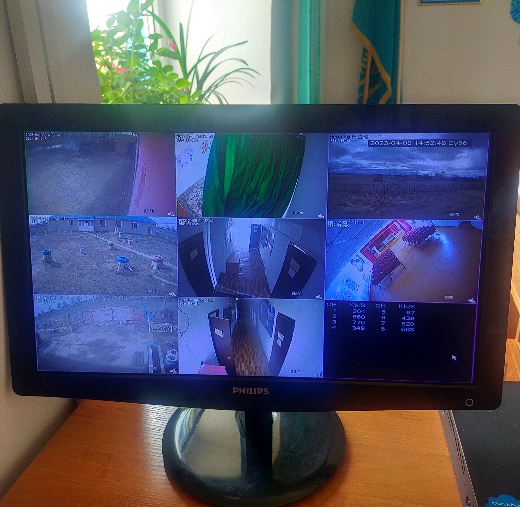 4. Жоспарлы және жоспардан тыс нұсқамалар жүргізіледі.5. Балалардың жарақаттануының алдын алу, олардың өмірі мен денсаулығын қорғау мақсатында педагогтармен бұқаралық іс-шаралар, экскурсиялар, мектеп аумағынан тыс жерлерге ұйымдастырылған шығу алдында мақсатты нұсқамалар жүргізіледі. Бұйрықпен жауапты тұлғалар тағайындалады.6. Өрт қауіпсіздігі, еңбекті қорғау және жол-көлік жарақатының алдын алу бойынша ақпараттық стендтер бар, онда шұғыл қызметтердің телефондары, нұсқаулықтар мен жадынамалар орналастырылған.7. Қауіпсіздік режимі мен өртке қарсы режимнің орындалуын бақылау жүзеге асырылады. Күзетшілердің жұмысына кешкі, түнгі уақытта және демалыс және мереке күндері бақылау жүргізіледі. Тексеру 28-593 телефоны бойынша, сондай-ақ әкімшілік мүшелерінің мектепке баруы арқылы жүзеге асырылады.8. ТЖ кезінде қызметкерлер мен оқушыларды эвакуациялау бойынша сабақтар өткізіледі.9. Кабинеттердегі жабдықтардың қауіпсіздігін тексеру бойынша рейдтер тұрақты түрде жүзеге асырылады, спорт алаңында және спорт залында спорт жабдығына сынақ жүргізіледі, эвакуациялық шығу жолдары тексеріледі.10. Тіршілік қауіпсіздігі нормалары мен ережелерінің талаптарына сәйкес оқу кабинеттерінің, шеберханалардың, спортзалдың және басқа да үй-жайлардың, сондай-ақ асхананың санитариялық-гигиеналық жағдайын бақылау.11.Жұқпалы аурулардың алдын алу бойынша жұмыстар жүргізілуде.12. Әлеуметтік-психологиялық қауіпсіздікті қамтамасыз ету. Мектепте қажет болған жағдайда мектеп оқушыларына психологиялық қолдау көрсететін, сондай-ақ әр сыныптағы моральдық-психологиялық ахуалды және жеке оқушылардың эмоционалды жағдайын бақылау бойынша жұмыс жасайтын психолог жұмыс істейді.13.Сенім телефонының жұмысы ұйымдастырылған, өтініштер мен ұсыныстар үшін жәшік  орналасқан, олардың шұғыл түрде қаралуы және шараларының алынуы ұйымдастырылған.14.Ата-аналармен қауіпсіздікті қамтамасыз ету бойынша жұмыс әртүрлі нысандар арқылы жүзеге асырылады: жиналыстар, кеңестер, әңгімелер, өтініштер, жадынамалар.Мектепте бірінші сынып оқушыларын жеке алып келу және алып кету, балалардың заттарын дәлізде қалдырмау қажеттілігі туралы ата-аналармен профилактикалық жұмыс жүргізіледі, оқу сабақтарына келмеу себебі туралы, ауру белгілері бар кәмелетке толмаған баланың мектепке келмеуі туралы міндетті түрде хабарлау қажет.Қауіпсіздікті қамтамасыз ету бойынша жұмыс өз нәтижесін беруде: қызметкерлердің жеке жауапкершілігі артты, ата-аналардың қауіпсіздікті қамтамасыз ету бойынша қабылданатын шаралардың қажеттілігін түсінді.6.Ақпараттық ресурстар және кітапханалық қор       6. Оқыту нәтижелеріне бағдарлана отырып, білім беру мазмұнына өлшемшарттар:Бастауыш, негізгі орта, жалпы орта білім беретін ұйымдардың  білім беру қызметіне қойылатын біліктілік талаптарын және оларға сәйкестікті растайтын құжаттар тізбесі сақталған6.1  Оқу және көркем әдебиеттің кітапхана қорының болуы туралы мәліметтер. 	ШҚО білім басқармасы Тарбағатай ауданы бойынша білім бөлімінің «Т.Тоқтаров атындағы негізгі орта мектебі» КММ кітапханасы оқу процесін әдебиетпен және ақпаратпен қамтамасыз ететін білім беру ұйымдарының маңызды құрылымдық бөлімшесі, сонымен қатар білімді, рухани және интеллектуалдық қарым-қатынасты, мәдениетті тарату орталығы болып табылады. Кітапхана өз қызметін мектеп дамуының негізгі бағыттарына, оның әдістемелік тақырыбына, оқу-тәрбиелік мақсаттарына сәйкес жүзеге асырады.  Кітапхана мектептің қосымша ғимаратында орналасқан: ауданы 12 м2  кітапханаға арналған арнайы бөлме. Оқу залы 4 орынға есептелген. Мектеп кітапханасының  пайдалану ережесі, жұмыс кестесі бар. ШҚО білім басқармасы Тарбағатай ауданы бойынша білім бөлімінің «Т.Тоқтаров атындағы негізгі орта мектебі» КММ кітапханасы кітапхана туралы Ережеге сәйкес және мектеп директоры бекіткен жоспар бойынша жұмыс істейді. Жалпы есеп беру мектеп кітапханаларының жұмысын ұйымдастыру бойынша нұсқаулық-әдістемелік ұсыныстар нысандарына сәйкес жүзеге асырылады. Кітапхананың жұмысын кітапханашы Рахметова Галия Мухашевна 0,5 штаттық кестемен жұмыс жасайды.Кітапханашы туралы мәліметКітапхананың  – анықтамалық жұмысыКітапхананың анықтамалық-библиографиялық аппараты алфавиттік каталогтан және жүйелі каталогтан тұрады. Ақпараттық – кітапханалық тәрбиелеу мақсатында оқу жылы ішінде кітапханалық сабақтар өткізіледі.Оқу, көркем және ғылыми әдебиеттер қорының болуы туралы мәліметтер«Т.Тоқтаров атындағы негізгі орта мектебі»КММ2020-2021 оқу жылыОқу, көркем және ғылыми әдебиеттер қорының болуы туралы мәліметтер«Т.Тоқтаров  атындағы негізгі орта мектебі» КММ2021-2022 оқу жылыОқу, көркем және ғылыми әдебиеттер қорының болуы туралы мәліметтер«Т.Тоқтаров атындағы негізгі орта мектебі»КММ2022-2023 оқу жылы«Шығыс Қазақстан облысыТарбағатай ауданы бойынша білім бөлімінің«Т.Тоқтаров  атындағы негізгі орта мектебі» КММ  кітапханасынақысқаша талдауМектеп кітапханасы  1969 жылы құрылған. Кітапхана «Т.Тоқтаров атындағы негізгі орта мектебі» КММ қосымша ғимаратынің ішінде орналасқан. Кітапхананың жалпы көлемі 12 кв метр.2020-2023 жыл аралығында бала саныны байланысты оқырман саны  туралы.                                                Абсолюттік көрсеткіштерКітапхана жұмысы күнделігі жүйелі түрде жүргізіліп отырады.Онда кітапханаға келетін оқырмандардың саны мен құрамы есепке алынады,көркем шығармалар мен балалар   әдебиеті есепке  алынып отырады. Соңғы үш  жылдың салыстырмалы көрсеткішіне талдау жасалынды.Кестеден кітапхана қолданушылардың бірнеше жылдар бойы тұрақты оқырман болып тұрғанын көрсетеді.Сонымен бірге жыл сайын бала саны тұрақты болуына  байланысты кітапханаға келушілер мен кітап алушылар қатары  тұрақты болды.Оқушылардың  мектеп кітапханасына келудегі жетекші мотивтері  оқу тапсырмасын орындауда ақпарат іздеу болып отыр. Кітапханада жылда өтетін «Кітапханаға кітап сыйла» акциясы бойынша жыл сайын кітаптар сыйға тартылады. Қазіргі кезде сыйға берілген кітап саны 50 дана.2020-2023 жылдар аралығында мектеп оқушыларын оқулықпен қамту 100% құрайды«Шығыс Қазақстан облысы Тарбағатай ауданы бойынша білім бөлімінің«Т.Тоқтаров  атындағы негізгі орта мектебі» КММ  кітапханасының кітап қоры көрсеткіші , қысқаша талдау№70 бұйрықпен бекітілген нормаларға сәйкес оқулықтар және көркем әдебиеттердің кітапханалық қорының болуыМектеп кітапханасы  1969 жылы құрылған. Кітапхана «Т.Тоқтаров  атындағы негізгі орта мектебі» КММ –нің қосымша ғимараты ішінде орналасқан. Кітапхананың жалпы көлемі 12 кв метр. 2020-2023 жыл аралығында бала санына байланысты оқырман саны  .                                                Кітапхана көрсеткіштеріКітапхана жұмысы күнделігі жүйелі түрде жүргізіліп отырады.Онда кітапханаға келетін оқырмандардың саны мен құрамы есепке алынады,көркем шығармалар мен балалар  балалар әдебиеті есепке  алынып отырады. Соңғы үш жылдың салыстырмалы көрсеткішіне талдау жасалынды.Кестеден кітапхана қолданушылардың бірнеше жылдар бойы тұрақты оқырман болып тұрғанын көрсетеді.Сонымен бірге жыл сайын бала санына байланысты кітапханаға келушілер мен кітап алушылар қатары  да тұрақты.Оқушылардың  мектеп кітапханасына келудегі жетекші мотивтері  оқу тапсырмасын орындауда ақпарат іздеу болып отыр. Кітапханада жылда өтетін «Кітапханаға кітап сыйла» акциясы бойынша жыл сайын кітаптар сыйға тартылады. Қазіргі кезде сыйға берілген кітап саны 50 дана.2020-2023 жылдар аралығында мектеп оқушыларын оқулықпен қамту 100% құрайды№70 бұйырықпен бекітілген нормаланға сәйкес оқулықтар және көркем әдебиеттердің кітапханалық қорының болуыОқырмандарға қызмет көрсетуКітапхана қызметін көрсетудің есебі Оқырман формулярын толтыру және берілген әдебиеттерді тіркеу, күнделікті статистикалық есеп жүргізу, кітапхана жұмысының күнделігін жүргізу кітапхана қызметінің есебі болып табылады. Оқырман формуляры ол туралы, оған берілген және қайтарылған баспа туындылары мен басқа да құжаттар туралы мәліметтер қамтып, әдебиет беру мен оқуды талдаудың есеп құжатының қызметін атқарады. Формулярда жыл бойы сақталатын реттік номері көрсетіледі. Формуляр бес жыл көлемінде көрсетіледі. Жыл сайын 1 қыркүйектен бастап оқырмандарды қайта тіркеу басталады. Қайта тіркеу кезінде оқырман туралы анкеталық мәліметтер нақтыланып, өзгерістер енгізіледі. Формуляр мен оқырманды тіркеу кәртішкесінде жаңа нөмірмен қайта тіркеу күні қойылады. Тек есімі өзгерген жағдайда жаңа формуляр толтырылады. Кітапхана жұмысының негізгі  құжаты жұмыс күнделігі, ол үш бөлімнен тұрады: 1. Оқырманда кұрамы мен келу есебі 2. Басылымдар мен баспа материалдарды беру есебі 3. Көпшілік жұмыстар есебі.одан әрі қолданады.Кабинет сканермен, принтермен, интерактивті панельмен және тақтамен жабдықталған. Орыс, қазақ және ағылшын тілдері бойынша бағдарламалық қамтамасыз ету және пәндік дискілер сабақтарды жаңа білім беру деңгейінде жүргізуге мүмкіндік береді. Барлық компьютерлер интернетке қосылған.    6.2  Интернет желісіне қосылған компьютерлердің, компьютерлік сыныптардың болуы туралы мәліметтер. (12 қосымшаны толтыру)          Мектеп интернетке қосылған, жылдамдығы 4 Мбит/с болатын бір қосылу нүктесі бар. Сыртқы және ішкі ақпараттық ресурстарға уақтылы және тұрақты қол жеткізу үшін тұрақты негізде жергілікті-есептеу желісін кеңейту бойынша жұмыс жүргізіледі. Мекемеде Wi-FI 864. 6918 кіру нүктесі орнатылған. Мектеп ғаламдық Интернет желісіне 1 компьютер қосылған. Мектепте 1 компьютерге 5 оқушыдан келеді нақтылау Кабинет 1 сканермен, 1 принтермен, 1 интерактивті панельмен және 2 интерактивті тақтамен жабдықталған. Орыс, қазақ және ағылшын тілдері бойынша бағдарламалық қамтамасыз ету және пәндік дискілер сабақтарды жаңа білім беру деңгейінде жүргізуге мүмкіндік береді. 1 компьютерлер интернетке қосылған.Мектепте ақпараттық интернет-ресурс жұмыс істейді https://.edu.kz  Сайтта Joomla мазмұнды басқару жүйесіні үшінші деңгейлі домені бар.Іс-шаралардың ұйымдастырушылық-техникалық кешенінен басқа мектепте ағымдағы оқу жылына бекітілген ақпараттандыру жоспарына сәйкес бірқатар міндеттер іске асырылады: «Kundelik» электрондық журнал толтырудың қолжетімділігі, дұрыстығы және уақтылығы мониторингі; білім беру процесінде техникалық құралдар мен ақпараттық жүйелерді пайдалану бойынша консультациялық қолдау, білім беру процесінде АКТ қолдану бойынша оқыту семинарлары және мектептің педагогикалық ұжымы үшін автоматтандырылған жүйелерді пайдалану қағидалары; «Bilimland.kz» білім беру порталының цифрлық ресурстарын оқу-тәрбие үрдісінде пайдалану динамикасының апта сайынғы мониторингі.Білім алушылардың білімін бағалау       Білім алушылардың дайындық деңгейіне өлшемшарттар: ЖП үлгілік оқу бағдарламаларына және бастауыш, негізгі орта, және жалпы орта білім берудің мемлекеттік жалпыға міндетті стандарттарының  талаптарына сәйкес тиісті білім берудің әрбір білім беру саласы (және оқу пәндері) бойынша білім алушылардың даярлық деңгейі (оқытудың күтілетін нәтижелеріПәндер бойынша оқу үлгерімі мен білім сапасы3 жыл бойында пәндер бойынша үлгерім мен білім сапасын талдау барлық пәндер бойынша білім сапасының өскенін көрсетеді. Бұл көрсеткіштің айтарлықтай өсуі 2020-2021 оқу жылында байқалады. Білім алушыларды қорытынды аттестаттау нәтижелері.2020-2021 оқу жылы "Білім туралы"  Қазақстан Республикасының 2007 жылғы 27 шілдедегі Заңының 5-бабы 14) тармақшасына, «2020-2021 оқу жылының аяқталу және орта білім беру ұйымдарында білім алушыларды қорытынды аттестаттаудан өткізу мерзімдерін бекіту туралы» Қазақстан Республикасы Білім және ғылым министрінің 2021 жылғы 5 мамырдағы № 203 бұйрығына, Шығыс Қазақстан облысының білім басқармасы Тарбағатай ауданы «Т.Тоқтаров атындағы  негізгі орта мектебі» КММ-нің 2021 жылғы 12 мамырдағы №195 бұйрығына және Шығыс Қазақстан облысының білім басқармасы Тарбағатай ауданы «Т.Тоқтаров  атындағы негізгі орта мектебі» КММ-нің «2020-2021 оқу жылының аяқталу және орта білім беру ұйымдарында білім алушыларды  қорытынды аттестаттаудан өткізу туралы» 2021 жылғы 12 мамырдағы №01-04/191 бұйрығына сай мектепте білім алушыларға қорытынды аттестаттау өткізілді.2020-2021 оқу жылында 9-сынып білім алушылары үшін қорытынды аттестаттау санитарлық талаптарды сақтай отырып мынадай мерзімде бекітілді:1) қазақ тілі ( оқыту тілі)бойынша эссе түріндегі жазбаша емтихан 2021жылғы 28 мамыр;2) Математика (Алгебра) бойынша жазбаша емтихан (бақылау жұмысы) 2021жылғы 2 маусым; 3) қазақ тілінде оқытатын сыныптардағы орыс тілі мен әдебиеті бойынша жазбаша емтихан (мәтінмен жұмыс, мәтін бойынша тапсырмаларды орындау) -2021жылғы  5 маусым .2020-2021 оқу жылында 9 сыныпта 4 білім алушы білім алды. Қорытынды аттестаттауға Қазақстан Республикасы 2012 жылғы 23 тамыздағы № 1080 қаулысымен бекітілген орта білім берудің (бастауыш, негізгі орта, жалпы орта білім беру) мемлекеттік жалпыға міндетті стандартының талаптарына сәйкес оқу бағдарламаларын меңгерген  4 білім алушы қатысты.Қазақ тілінде білім беретін сыныптардағы қазақ тілінен жазбаша емтихан эссе түрінде өткізілді. Емтихан нәтижелері кестеде көрсетілген:Қазақ тілі пәнінен емтихан нәтижелерін жылдық бағалармен салыстырғанда « + » өсу динамикасы байқалады (5 % ға) Оқу жылы қорытындысы бойынша қазақ тілі пәнінен  білім сапасы 25% көрсеткен МатематикаМатематикадан емтихан жазбаша бақылау жұмысы түрінде өткізілді. Оқу жылының қорытындысы бойынша білім сапасы 25 пайызды құрады. Қорытынды аттестаттау қорытындысы мен жыл қорытындысын салыстыра отырып, білім сапасының көрсеткіші  25%.Орыс тілі мен әдебиетіОқу жылының қорытындысы бойынша білім сапасы 25% құрады.Оқу жылының қорытындысы мен емтихан нәтижелерін талдауда бір білім алушының емтиханда алған жылдық бағаларын растай алғандығын көрсетті. 2021-2022 оқу жылы "Білім туралы"  Қазақстан Республикасының 2007 жылғы 27 шілдедегі Заңының 5-бабы 14) тармақшасына, «2021-2022 оқу жылының аяқталу және орта білім беру ұйымдарында білім алушыларды қорытынды аттестаттаудан өткізу мерзімдерін бекіту туралы» Қазақстан Республикасы Білім және ғылым министрінің 2021 жылғы 5 мамырдағы № 203 бұйрығына, Шығыс Қазақстан облысының білім басқармасы Тарбағатай ауданы «Т.Тоқтаров  атындағы негізгі орта мектебі» КММ-нің 2021 жылғы 12 мамырдағы №195 бұйрығына және Шығыс Қазақстан облысының білім басқармасы Тарбағатай ауданы «Т.Тоқтаров атындағы негізгі орта мектебі» КММ-нің «2021-2022 оқу жылының аяқталу және орта білім беру ұйымдарында білім алушыларды  қорытынды аттестаттаудан өткізу туралы» 2021 жылғы 12 мамырдағы №01-04/191 бұйрығына сай мектепте білім алушыларға қорытынды аттестаттау өткізілді.2021-2022 оқу жылында 9-сынып білім алушылары үшін қорытынды аттестаттау санитарлық талаптарды сақтай отырып мынадай мерзімде бекітілді:1) қазақ тілі ( оқыту тілі)бойынша эссе түріндегі жазбаша емтихан 2022жылғы 28 мамыр;2) Математика (Алгебра) бойынша жазбаша емтихан (бақылау жұмысы) 2022жылғы 31 маусым; 3) орыс тілі мен әдебиеті бойынша жазбаша емтихан -2022жылғы  3 маусым ;Таңдау пәндеріБиология      ауызша емтихан  2022 жылғы  6 маусымҚазақ әдебиеті ауызша емтихан 2022 жылғы 6 маусым2021-2022 оқу жылында 9 сыныпта 4білім алушы білім алды. Қорытынды аттестаттауға Қазақстан Республикасы 2012 жылғы 23 тамыздағы № 1080 қаулысымен бекітілген орта білім берудің (бастауыш, негізгі орта, жалпы орта білім беру) мемлекеттік жалпыға міндетті стандартының талаптарына сәйкес оқу бағдарламаларын меңгерген  12 білім алушы қатысты.Қазақ  тілінен жазбаша емтихан эссе түрінде өткізілді. Емтихан нәтижелері кестеде көрсетілген:Қазақ тілі пәнінен емтихан нәтижелерін жылдық бағалармен салыстырғанда  білім алушылардың өз бағаларын қорғай алғандығын көрсеткен МатематикаМатематикадан емтихан жазбаша бақылау жұмысы түрінде өткізілді. Оқу жылының қорытындысы бойынша білім сапасы 100 пайызды құрады.       Таңдау пәндері:БиологияОқу жылының қорытындысы бойынша білім сапасы 100% құрады.   Емтихан нәтижелерін жылдық бағалармен салыстырғанда  білім алушы өз бағаларын қорғай алғандығын көрсеткен    Қазақ  әдебиетіОқу жылының қорытындысы бойынша білім сапасы 100% құрады.   Емтихан нәтижелерін жылдық бағалармен салыстырғанда  білім алушылардың өз бағаларын қорғай алғандығын көрсеткен2022-2023 оқу жылы   4, 9 сынып оқушыларының тиісті білім беру деңгейін анықтау, білім, білік және дағды сапасын бағалау мақсатында  қосымша сабақтар ұйымдастыру, өткен тақырыптар бойынша байқау сынақтарын алып отыру   4, 9 сынып оқушыларының тиісті білім беру деңгейін анықталып, білім, білік және дағды сапасын бағалау мақсатында  қосымша сабақтар ұйымдастырылды, өткен тақырыптар бойынша байқау сынақтарын алынып отырды-4, 9 сынып оқушыларының тиісті білім беру деңгейінің мемлекеттік жалпы білім беру стандартының талаптарында көзделген білім берудің күтілетін нәтижелерін және білім беретін оқу бағдарламаларын игерудің жетістіктерін айқындау бойынша оқыту нәтижелерін бағалау.  Әдістемелік ұсынымдағы 13-қосымшаны қоса  толтыру7.2  Білім алушылардың оқу жетістіктерін бағалауды жүзеге асыру және формативті және жиынтық бағалау талаптарын сақталуы.  	Қазақстан Республикасы Білім және ғылым министрінің 2016 жылғы 21 қаңтардағы № 52 бұйрығымен бекітілген (нормативтік құқықтық актілерді мемлекеттік тіркеу тізілімінде №13137 болып тіркелген) білім алушылардың білімін бағалау өлшемшарттарына сәйкес білім алушылардың оқу жетістіктерін бағалауды жүзеге асыру мен қалыптастырушы және жиынтық бағалау талаптарын сақтау;(Нормативтік құқықтық актілерді мемлекеттік тіркеу тізілімінде № 13137 болып тіркелген) Білім берудің жаңартылған мазмұны білім беру үдерісіне енгізіле отырып, білім алушылардың білімін бағалау Қазақстан Республикасы Білім және ғылым министрінің 2016 жылғы 21 қаңтардағы № 52 «Оқушылардың білімдерін бағалау туралы» бұйрығына сәйкес жүзеге асырылады. білім алушылардың білімін бағалау критерийлерін бекіту туралы» Қазақстан Республикасы Білім және ғылым министрінің 2006 ж.2008 жылғы 18 наурыздағы № 125 «Орта, техникалық және кәсіптік, орта білімнен кейінгі білім беру ұйымдары үшін білім алушылардың үлгерімін ағымдағы бақылауды, аралық және қорытынды аттестаттауды жүргізудің үлгілік ережесін бекіту туралы» (28 тамыздағы өзгертулер мен толықтырулармен) 2020 жылғы № 375).БЖБ және ТЖБ жиынтық жұмыстарының саны типтік оқу жоспарларының талаптарымен, нұсқаулық-әдістемелік хаттың ұсыныстарымен анықталды	2020-2021 оқу жылында  Қазақстан Республикасының 2008 жылғы 18 наурыздағы № 125 «Орта, техникалық және кәсіптік, орта білімнен кейінгі білім беру ұйымдары үшін білім алушылардың үлгеріміне ағымдық бақылауды, оларды аралық және қорытынды аттестаттауды өткізудің үлгілік қағидаларын бекіту туралы»бұйрығына өзгерістер мен толықтырулар енгізу туралы, Қазақстан Республикасы Білім және ғылым министрінің 28.08.2020 жылғы № 373 бұйрығына сәйкес 1-сыныпта білім алушылардың оқу жетістіктері    бағаланбады, ал 2-9 сыныптардың барлығында критериалдық бағалау жүргізілді. Сабақ 1-2  жартыжылдықта аралас форматта өткізілді. Осыған орай, 2-9 сыныптарда апталық жүктемесі 2 және одан да көп сағаттық оқу пәндері бойынша 1 БЖБ және 1 ТЖБ, ал аптасына 1 сағат жүктемемен, бөлімге сәйкес 1 жиынтық жұмыс жүргізілді. 	Бұл ретте кері байланыс сапасын жақсарту және оқу мотивациясын арттыру үшін формативті бағалау нәтижелері күн сайын балл түрінде электронды журналда қойылды. Формативті бағалау онлайн мектеп платформасында әр тақырыпқа арналған тапсырмалар негізінде мониторингіленіп, білім алушылардың онлайн сабаққа қатысуын есепке ала отырып, мұғалім күн сайын журналға оқушылардың оқу жетістіктерінің үлгерімін саралап  ұпай түрінде жазып отырды. Әкімшілік тарапынан өткізілген сабақтарға қатысу, формативті бағалауды уақытында жүргізу, оқу жетістіктерін әділ бағалау үнемі Күнделік KZ  электронды журнал арқылы қадағалынып отыр. Формативті бағаның максималды баллы 2-11 сыныптарда 10 баллдан аспайды.Төменгі деңгей критерийлері 1-3 балл ,  орташа деңгей 4-7 балл , 8-10 балл – жоғары деңгей.Тоқсандық баға қою кезінде журналдың жеке бағанында белгіленетін қалыптастырушы бағалаудың орташа баллы есепке алынды. Тоқсандық бағалау 50% — ға ТЖБ (тоқсан үшін жиынтық бағалау), 25% — БЖБ (бөлім үшін жиынтық бағалау) және 25% - ағымдағы сабақтар үшін қалыптастырушы бағалау есебінен қалыптастырылады. Әрбір білім алушыны қалыптастырушы бағалаудың жиілігі мен санын мұғалім өзі анықтайды.		2021-2022 оқу жылында Қазақстан Республикасының 2008 жылғы 18 наурыздағы № 125 «Орта, техникалық және кәсіптік, орта білімнен кейінгі білім беру ұйымдары үшін білім алушылардың үлгеріміне ағымдық бақылауды, оларды аралық және қорытынды аттестаттауды өткізудің үлгілік қағидаларын бекіту туралы»бұйрығына өзгерістер мен толықтырулар енгізу туралы, Қазақстан Республикасы Білім және ғылым министрінің 28.08.2020 жылғы № 373 бұйрығына сәйкес 1-сыныпта білім алушылардың оқу жетістіктері    бағаланбады,  критериалды бағалау 2-9 сыныптардың барлығында жүргізілді. Біріктірілген оқыту форматына ауысқан кезде 2021-2022 оқу жылына арналған әдістемелік нұсқау хатына сәйкес БЖБ және ТЖБ саны жоспарланған. Бұл ретте қорытынды бағалар  үшін жиынтық және формативті бағалауды өткізу алгоритмі сақталды.Осылайша, формативті бағалау нәтижелері күн сайын балл түрінде электронды журналда орналастырылуда. Мұғалім күн сайын журналға оқушылардың оқу жетістіктерінің үлгерімін саралау бойынша ұпай түрінде жазып отырады: формативті бағалаудың максималды баллы 2-9 сыныптарда 10 баллдан аспайды, ал төменгі деңгей критерийлеріне 1-3 балл сәйкес келеді. 4-7 ұпай – орташа деңгей, 8-10 ұпай – жоғары деңгей. 2022-2023 оқу жылында Қазақстан Республикасының 2008 жылғы 18 наурыздағы № 125 «Орта, техникалық және кәсіптік, орта білімнен кейінгі білім беру ұйымдары үшін білім алушылардың үлгеріміне ағымдық бақылауды, оларды аралық және қорытынды аттестаттауды өткізудің үлгілік қағидаларын бекіту туралы»бұйрығына өзгерістер мен толықтырулар енгізу туралы, Қазақстан Республикасы Білім және ғылым министрінің 28.08.2020 жылғы № 373 бұйрығына сәйкес 1-сыныпта білім алушылардың оқу жетістіктері    бағаланбады,  критериалды бағалау 2-9 сыныптардың барлығында жүргізілді. Біріктірілген оқыту форматына ауысқан кезде 2022-2023 оқу жылына арналған әдістемелік нұсқау хатына сәйкес БЖБ және ТЖБ саны жоспарланған. Бұл ретте қорытынды бағалар  үшін жиынтық және формативті бағалауды өткізу алгоритмі сақталды.Осылайша, формативті бағалау нәтижелері күн сайын балл түрінде электронды журналда орналастырылуда. Мұғалім күн сайын журналға оқушылардың оқу жетістіктерінің үлгерімін саралау бойынша ұпай түрінде жазып отырады: формативті бағалаудың максималды баллы 2-9 сыныптарда 10 баллдан аспайды, ал төменгі деңгей критерийлеріне 1-3 балл сәйкес келеді. 4-7 ұпай – орташа деңгей, 8-10 ұпай – жоғары деңгей. Ерекше білім беру қажеттіліктері бар білім алушыларды білім берудің жалпыға міндетті стандарттарының талаптарына сәйкес оқыту кезінде инклюзивті білім беру талаптарын орындау (дамудың бұзылуын және әлеуметтік бейімделуді түзету)Ерекше білім беру қажеттіліктері бар білім алушыларды білім берудің жалпыға міндетті стандарттарының талаптарына сәйкес оқыту кезінде инклюзивті білім алушы жоқ  7.4 4, 9 сынып оқушыларының тиісті білім беру деңгейінің мемлекеттік жалпы білім беру стандартының талаптарында көзделген білім берудің күтілетін нәтижелерін және білім беретін оқу бағдарламаларын игерудің жетістіктерін айқындау бойынша оқыту нәтижелерін бағалау.  Әдістемелік ұсынымдағы 13-қосымшада қоса  толтырылған4, 9 сынып оқушыларының тиісті білім беру деңгейін анықталып, білім, білік және дағды сапасын бағалау мақсатында  қосымша сабақтар ұйымдастырылды, өткен тақырыптар бойынша байқау сынақтарын алынып отырды            4, 9  - сыныптардың білім алушыларымен күтілетін оқу нәтижелері2 наурыз 2023 жылы   4, 9 - сыныптардың білім алушыларымен күтілетін оқу нәтижелеріне қол жеткізуін айқындау және МЖМБС бекіткен тиісті білім деңгейінің мемлекеттік жалпы білім беру стандартының талаптарында көзделген білім беретін оқу бағдарламаларын меңгеру бойынша оқыту нәтижелерін бағалау үшін тестілеу өткізілді. Тестілеуге 4-сыныптан  4 оқушы, 9-сыныптан 4 оқушы қатысты.                                                     Қорытынды     Жұмыс оқу жоспарлары мен сабақ кестелері мектеп басшысымен бекітілген    және ҚР Білім және ғылым министрінің 2012 жылғы 8 қарашадағы № 500 бұйрығымен бекітілген бастауыш, негізгі орта және жалпы орта білім берудің үлгілік жоспарларына және МЖМБС талаптарына сәйкес.ҚР Білім және ғылым министрінің 2013 жылғы 3 сәуірдегі №115 бұйрығымен бекітілген жалпы білім беретін пәндер бойынша үлгілік оқу бағдарламаларына сәйкес жүзеге асырылатын инвариантты компонент пәндерінің  базалық мазмұны меңгерілген.Тәрбие жұмысын талдау негізінде жалпы алғанда алға қойылған міндеттер мен мақсаттарды шешу жұмыстарын қанағаттанарлық деп бағалауға болатынын атап өту керек. Талдау негізінде келесі міндеттерді тұжырымдауға болады:Аудиториялық және сыныптан тыс жұмыстар арқылы рухани- адамгершілік, азаматтық, патриоттық және ұлттық тәрбие берудің тиімді жүйесін құру;Оқушылардың экологиялық мәдениетін, салауатты және қауіпсіз өмір салты мәдениетін қалыптастыру, жолда қауіпсіз жүріс-тұрыс ережелерін үйрету;Оқушыларды рухани-адамгершілік, азаматтық-құқықтық, патриоттық тәрбиелеу және әлеуметтендіру мәселелерінде педагогикалық ұжымның,  қоғамның, мектептің әлеуметтік серіктестерінің, отбасының бірлескен іс- әрекеттерін үйлестіру;Оқушылардың әлеуметтік маңызды іс-әрекетін ұйымдастыру.Оқушылардың ата-аналарының (заңды өкілдерінің) педагогикалық мәдениетін арттыру.ЖББ НОЖ сәйкес жүзеге асырылатын вариативтік компоненттің таңдау курстары іске асырылады, жеке кесте құрылған, оқу бағдарламалары талаптарға сай.Аудандық, облыстық, республика мен халықаралық зияткерлік олимпиадалар мен конкурстарға қатысу нәтижелері «zhaqsy».2020 – 2021, 2021 – 2022, 2022-2023 оқу жылдарындағы білім алушылардың жалпы апталық, жылдық оқу жүктемесінің ең жоғары көлемі типтік оқу жоспарына сәйкес  және сақталған.Жоғарыдағы бұйрықтар негізінде сыныптардағы оқу жылының ұзақтығы және әр оқу жылындағы каникул уақытының ұзақтығына қойылатын талаптар сақталған.Жалпы орта білім беру педагогтерінің жалпы санынан жоғары және бірінші санаттағы педагогтердің, педагог – сарапшылардың үлесі жоғары. Алдағы уақытта жоғары және бірінші санаттағы педагогтердің, педагог – зерттеуші, педагог – сарапшылардың үлесін көтеру көзделеді.                                            Шешім:    Педагогикалық кеңес шешіміне сәйкес 2020-2021 2021-2022 2022-2023 оқу жылындағы жұмыстарды талдап, талқылай  келе  «Жақсы» деп бағалансын.    Осы талдау қорытынды Білім саласында сапаны қамтамасыз ету департаментіне ұсыныладыАты-жөніБіліміЖалпы
еңбек
өтілБітірген оқуорны жылыМамандығыҚызметі Тұрарова Айдана ЕрболатқызыОрта3 жылСемей қаласындағы  ЖШС «Олимпиада резервінің аймақтық спорт колледжі», 2019 ж«Мектепке дейінгі тәрбие және оқыту»«Балдырған» шағын орталығының
тәрбиешісіКузербаева Гульжамал Калдарбековна ЖоғарыБЖоғарғы5 жылАлматы қаласындағы «Қазақ мемлекеттік қыздар педагогикалық университеті» 2009 ж «Мектепке дейінгі тәрбие және оқыту» Астана қаласындағы «AGZHAN» ғылыми беру орталығы, 2023 жГеографияға мамандандырылған тарих пәнінің мұғалімі»    «Мектепке дейінгі тәрбие мен оқыту ұймдарының» тәрбиешісі                          «Балдырған» шағын орталығының
тәрбиешісіОқу жылыТәрбиеші саныБейсанаттыІІсанатІсанатЖоғары санаттыПедагогПедагогомодераторПедагог сарапшыПедагог зертеушіПедагог -шебер2020-2021222021-2022222022-202322р/сТегі, аты, әкесінің аты        Тақырыптың атауыОқыған
орны мен кезеңіОқығанұйымныңатауыСағаттарсаныжәнежұмысөтіліАяқталу
нысаны1Тұрарова Айдана Ерболатқызы«Мектепке дейінгі білім беру мазмұнын жаңарту жағдайында әдістемелік жұмыстарды ұйымдастырудың педагогикалық аспектілері» біліктілік арттыру курсы2020 жыл«Өрлеу-РК» оқу орталығы                            72 сағ29 қазан1Тұрарова Айдана Ерболатқызы«Мектепке дейінгі білім беру мазмұнын жаңарту жағдайында әдістемелік жұмыстарды ұйымдастырудың педагогикалық аспектілері» біліктілік арттыру курсы
2021жыл«Өрлеу-РК» оқу орталығы36 сағ05 ақпан1Тұрарова Айдана Ерболатқызы«Педагогтердің цифрлық құзырлығын дамыту» біліктілік арттыру курсы2021 жыл«Өрлеу-РК» оқу орталығы09 қыркүйек4Кузербаева Гульжамал «Мектепке дейінгі ұйымдарда блім беру процессін жалпы білім берудің жаңа үлгілік бағдарламасына сәйкес жобала» біліктілік арттыру курсы2018 жыл«Өрлеу-РК» оқу орталығы36 сағ14 желтоқсан4Кузербаева Гульжамал «Педагогтердің цифрлық құзырлығын дамыту» біліктілік арттыру курсы2021 жыл«Өрлеу-РК» оқу орталығы09 қыркүйек4Кузербаева Гульжамал «Мектепке дейінгі тәрбие мен оқыту» кәсібі бойынша қайта даярлау курсыАстана2023жыл«АGZHAN» ғылыми білім беру орталығы512 сағ28.02Курсты өткен оқу жылдарыБіліктілікті арттыру курстарын қайта даярлауда өткендер саныЖаңартылған білім беру мазмұнындағы курстарЦифрлық құзіреттілікЖалпы жиыны2020-202102022021-202200222022-20231001Жалпы1225№Қызметкерлердің аты-жөніЛауазымдарының атауыШтат бірліктерінің саны1Кузербаева Гульжамал КалдарбековнаӘдіскер0,251Кузербаева Гульжамал КалдарбековнаТәрбиеші12Тұрарова Айдана Ерболатқызы Тәрбиеші12Тұрарова Айдана Ерболатқызы Медбике 0,25№А.Т.ӘТуған күні, айы, жылыТоптың атауыЖаз кезеңділігіЖас бойынша топтарМДҰ қабылданғаны туралы мәліметМДҰ қабылданғаны туралы мәліметМДҰ шығарылғаны туралы мәліметМДҰ шығарылғаны туралы мәлімет№А.Т.ӘТуған күні, айы, жылыТоптың атауыЖаз кезеңділігіЖас бойынша топтарКелген мерзіміОның ішінде мем-к т\с бойыншаКеткен уақытыШығудың негізі1Амантаев Сұлтан 30.04.2017Балдырған 4 жасОртаңғытоп01.09.201801.06.20212Болатова Айғаным 03.05.2018Балдырған 3 жасОртаңғытоп01.09.201801.06.20213Бауыржанұлы Алижан 26.11.2015 Балдырған 5 жасОртаңғытоп01.09.201801.06.2021Сыныпқа ауыстырылды4Бауыржанқызы Аруназ 16.10.2017 Балдырған 4 жасОртаңғытоп01.09.201801.06.20215Болатбек Арсен 20.01.2016Балдырған4 жасОртаңғытоп01.09.201801.06.2021МАД ауыстырылды6Ерболқызы Фатима 15.12.2015Балдырған5 жасОртаңғытоп01.09.201801.06.2021МАД ауыстырылды7Жанболатұлы Айдос 12.05.2016Балдырған4 жасОртаңғытоп01.09.201801.06.2021МАД ауыстырылды8Жеңісова Айзере 28.07.2015Балдырған 5 жасОртаңғытоп01.09.201801.06.2021МАД ауыстырылды9Жеңісова Қазына 11.05.2017 Балдырған 3 жасОртаңғытоп01.09.201801.06.202110Жұмагулова Жасмин 01.05.2017Балдырған3 жасОртаңғытоп01.09.201801.06.202111Жұмағазы Инабат 29.07.2018Балдырған2 жасОртаңғытоп01.09.201801.06.202112Жұмағазы Бекасыл 29.04.2016Балдырған4 жасОртаңғытоп01.09.201801.06.2021МАД ауыстырылды13Нағымжанова Ақназ 21.02.2017Балдырған3 жасОртаңғытоп01.09.201801.06.202114Сайранбеков Нұриман 17.07.2018Балдырған2 жасОртаңғытоп01.09.201801.06.202115Саятұлы Мансұр11.02.2017Балдырған3 жасОртаңғытоп01.09.201801.06.202116Тоқтамыс Аяла 28.12.2015Балдырған5 жасОртаңғытоп01.09.201801.06.2021МАД ауыстырылды17Тоқанов Есенжол 15.03.2017Балдырған3 жасОртаңғытоп01.09.201801.06.202118Тоқтамыс Ернұр 13.12.2017Балдырған3 жасОртаңғытоп01.09.201801.06.202119Жанболатқызы Асия 20.10.2018Балдырған2 жасОртаңғытоп01.09.201801.06.202120Балтабай Алихан 12.09.2019Балдырған1 жасОртаңғытоп01.09.201801.06.202121Базарбек Жалғас 14.03.2019Балдырған1 жасОртаңғытоп01.09.201801.06.202122Болатбекова Айшолпан 26.07.2019Балдырған1 жасОртаңғытоп01.09.201801.06.2021№А.Т.ӘТуған күні, айы, жылыТоптың атауыЖаз кезеңділігіЖас бойынша топтарМДҰ қабылданғаны туралы мәліметМДҰ қабылданғаны туралы мәліметМДҰ шығарылғаны туралы мәліметМДҰ шығарылғаны туралы мәлімет№А.Т.ӘТуған күні, айы, жылыТоптың атауыЖаз кезеңділігіЖас бойынша топтарКелген мерзіміОның ішінде мем-к т\с бойыншаКеткен уақытыШығудың негізі1Амантаев Сұлтан 30.04.2017Балдырған 5 жасОртаңғытоп01.09.201801.06.2021МАД ауыстырылды2Болатова Айғаным 03.05.2018Балдырған 4 жасОртаңғытоп01.09.201801.06.20213Болатова Алина 15.08.2020Балдырған 2 жасОртаңғытоп01.09.201801.06.20214Бауыржанқызы Аруназ 16.10.2017 Балдырған 5 жасОртаңғытоп01.09.201801.06.20215Базарбек Елнұр 05.11.2020Балдырған2 жасОртаңғытоп01.09.201801.06.20216Дарханұлы Нариман 08.10.2019Балдырған3 жасОртаңғытоп01.09.201801.06.20217Сайранбек Санжар 12.01.2020Балдырған 2 жасОртаңғытоп01.09.201801.06.20218Жеңісова Қазына 11.05.2017 Балдырған 5 жасОртаңғытоп01.09.201801.06.2021МАД ауыстырылды9Жұмагулова Жасмин 01.05.2017Балдырған5 жасОртаңғытоп01.09.201801.06.2021МАД ауыстырылды10Жұмағазы Инабат 29.07.2018Балдырған4 жасОртаңғытоп01.09.201801.06.202111Қайнарқызы Алина  20.06.2020Балдырған2 жасОртаңғытоп01.09.201801.06.202112Шарипханова Аяла  06.07.2019Балдырған3 жасОртаңғытоп01.09.201801.06.202113Сайранбеков Нұриман 17.07.2018Балдырған4 жасОртаңғытоп01.09.201801.06.202114Саятұлы Мансұр11.02.2017Балдырған5 жасОртаңғытоп01.09.201801.06.2021МАД ауыстырылды15Тоқтамыс Раяна 29.02.2020Балдырған2 жасОртаңғытоп01.09.201801.06.202116Тоқанов Есенжол 15.03.2017Балдырған5 жасОртаңғытоп01.09.201801.06.2021МАД ауыстырылды17Тоқтамыс Ернұр 13.12.2017Балдырған4 жасОртаңғытоп01.09.201801.06.202118Жанболатқызы Асия 20.10.2018Балдырған4 жасОртаңғытоп01.09.201801.06.202119Базарбек Жалғас 14.03.2019Балдырған3 жасОртаңғытоп01.09.201801.06.202120Болатбекова Айшолпан 26.07.2019Балдырған3 жасОртаңғытоп01.09.201801.06.2021№А.Т.ӘТуған күні, айы, жылыТоптың атауыЖаз кезеңділігіЖас бойынша топтарМДҰ қабылданғаны туралы мәліметМДҰ қабылданғаны туралы мәліметМДҰ шығарылғаны туралы мәліметМДҰ шығарылғаны туралы мәліметМДҰ шығарылғаны туралы мәлімет№А.Т.ӘТуған күні, айы, жылыТоптың атауыЖаз кезеңділігіЖас бойынша топтарКелген мерзіміОның ішінде мем-к т\с бойыншаКеткен уақытыШығудың негізі1Амантаева Кербез  13.05.2021Балдырған 2 жасОртаңғытоп01.09.201801.06.20212Фархатқызы Ясмина  15.10.2020Балдырған 3 жасОртаңғытоп01.09.201801.06.20213Жеңісов Рамазан  22.01.2021Балдырған 2 жасОртаңғытоп01.09.201801.06.20214Отаншайыков Мағжан   16.03.2021Балдырған 2 жасОртаңғытоп01.09.201801.06.20215Базарбек Елнұр 05.11.2020Балдырған3 жасОртаңғытоп01.09.201801.06.20216Ертос Ақжүрек  27.03.2021Балдырған2 жасОртаңғытоп01.09.201801.06.20217Сайранбек Санжар 12.01.2020Балдырған 3 жасОртаңғытоп01.09.201801.06.20218Дауренұлы Жантөре  04.06.2021Балдырған 2 жасОртаңғытоп01.09.201801.06.20219Жанболатқызы Шахназ  04.06.2021Балдырған2 жасОртаңғытоп01.09.201801.06.202110Жұмағазы Инабат 29.07.2018Балдырған4 жасОртаңғытоп01.09.201801.06.202111Қайнарқызы Алина  20.06.2020Балдырған3 жасОртаңғытоп01.09.201801.06.202112Болатбек Айбар   06.08.2021Балдырған2 жасОртаңғытоп01.09.201801.06.202113Сайранбеков Нұриман 17.07.2018Балдырған4 жасОртаңғытоп01.09.201801.06.202114Маратова Айназ 01.08.2021Балдырған2 жасОртаңғытоп01.09.201801.06.202115Тоқтамыс Раяна 29.02.2020Балдырған3 жасОртаңғытоп01.09.201801.06.202116Шарипханов Айсұлтан  08.06.2020Балдырған3 жасОртаңғытоп01.09.201801.06.202117Тоқтамыс Ернұр 13.12.2017Балдырған5 жасОртаңғытоп01.09.201801.06.202118Жанболатқызы Асия 20.10.2018Балдырған5 жасОртаңғытоп01.09.201801.06.202119Базарбек Жалғас 14.03.2019Балдырған4 жасОртаңғытоп01.09.201801.06.202120Болатбекова Айшолпан 26.07.2019Балдырған4 жасОртаңғытоп01.09.201801.06.202121Отаншайыков Әмір 05.11.2020Балдырған2 жасОртаңғытоп01.09.201801.06.202122Қуандық Санжар 06.02.2021Балдырған2 жасОртаңғытоп01.09.201801.06.2021№А.Т.ӘТуған күні, айы, жылы№А.Т.ӘТуған күні, айы, жылы1Амантаев Сұлтан 30.04.20172Болатова Айғаным 03.05.20183Бауыржанұлы Алижан 26.11.2015 4Бауыржанқызы Аруназ 16.10.2017 5Болатбек Арсен 20.01.20166Ерболқызы Фатима 15.12.20157Жанболатұлы Айдос 12.05.20168Жеңісова Айзере 28.07.20159Жеңісова Қазына 11.05.2017 10Жұмагулова Жасмин 01.05.201711Жұмағазы Инабат 29.07.201812Жұмағазы Бекасыл 29.04.201613Нағымжанова Ақназ 21.02.201714Сайранбеков Нұриман 17.07.201815Саятұлы Мансұр11.02.201716Тоқтамыс Аяла 28.12.201517Тоқанов Есенжол 15.03.201718Тоқтамыс Ернұр 13.12.201719Жанболатқызы Асия 20.10.201820Балтабай Алихан 12.09.201921Базарбек Жалғас 14.03.201922Болатбекова Айшолпан 26.07.2019№А.Т.ӘТуған күні, айы, жылы№А.Т.ӘТуған күні, айы, жылы1Амантаев Сұлтан 30.04.20172Болатова Айғаным 03.05.20183Болатова Алина 15.08.20204Бауыржанқызы Аруназ 16.10.2017 5Базарбек Елнұр 05.11.20206Дарханұлы Нариман 08.10.20197Сайранбек Санжар 12.01.20208Жеңісова Қазына 11.05.2017 9Жұмагулова Жасмин 01.05.201710Жұмағазы Инабат 29.07.201811Қайнарқызы Алина  20.06.202012Шарипханова Аяла  06.07.201913Сайранбеков Нұриман 17.07.201814Саятұлы Мансұр11.02.201715Тоқтамыс Раяна 29.02.202016Тоқанов Есенжол 15.03.201717Тоқтамыс Ернұр 13.12.201718Жанболатқызы Асия 20.10.201819Базарбек Жалғас 14.03.201920Болатбекова Айшолпан 26.07.2019№А.Т.ӘТуған күні, айы, жылы№А.Т.ӘТуған күні, айы, жылы1Амантаева Кербез  13.05.20212Фархатқызы Ясмина  15.10.20203Жеңісов Рамазан  22.01.20214Отаншайыков Мағжан   16.03.20215Базарбек Елнұр 05.11.20206Ертос Ақжүрек  27.03.20217Сайранбек Санжар 12.01.20208Дауренұлы Жантөре  04.06.20219Жанболатқызы Шахназ  04.06.202110Жұмағазы Инабат 29.07.201811Қайнарқызы Алина  20.06.202012Болатбек Айбар   06.08.202113Сайранбеков Нұриман 17.07.201814Маратова Айназ 01.08.202115Тоқтамыс Раяна 29.02.202016Шарипханов Айсұлтан  08.06.202017Тоқтамыс Ернұр 13.12.201718Жанболатқызы Асия 20.10.201819Базарбек Жалғас 14.03.201920Болатбекова Айшолпан 26.07.201921Отаншайыков Әмір 05.11.202022Қуандық Санжар 06.02.2021№Топтар2020-20212021-20222022-20231Топтар саны1112Тәрбиеленушілер саны (жыл басында)2220223Жыл аяғында2220   22№Вариативтік компонентОртаңғы топ№Вариативтік компонентСағ саны1Шебер қолдар1№АтауыТоптардың толымдылығына байланысты саныТоптардың толымдылығына байланысты саны№АтауыӨлшем бірлігіМектепке дейінгі жас (ортаңғы топ)1Ойыншықтарды орналастыруға арналған шкафдана32Кітап сөресідана13Балаларға арналған столдардана54Балалар орындығыдана255Екі қабатты кереуетжатын орын106Тәрбиешілер столыдана17Балалар киіміне арналған шкафдана48Орамалға арналған ілгіштер дана39Қол жуғыш дана110Кір жуатын машиадана1№Оқу-әдістемелік кешеннің атауыОртаңғы топОртаңғы топ№Оқу-әдістемелік кешеннің атауыэкземпляр саныоның ішінде қазақ тілінде1Балапан +4 жазу442Балапан +4 математика443Ертегі кітаптар664Қарлығаш хрестоматиясы --5 Аңдар мен құстар, үй жануарларының карточкалары336Суретті әріптер жиынтығы227Қазақ оюлар жиынтығы118Жол белгілерінің жиынтығы119Табиғат құбылыстар жиынтығы11КезеңдерІ деңгейІ деңгей          ІІ деңгей          ІІ деңгейІІІ деңгейІІІ деңгейКезеңдерБала%Бала%Бала%Бастапқы 00627,21672,2Аралық 00627,21672,2Қорытынды00418,11881,8КезеңдерІ деңгейІ деңгей          ІІ деңгей          ІІ деңгейІІІ деңгейІІІ деңгейКезеңдерБала%Бала%Бала%Бастапқы 001155945Аралық 007351365Қорытынды007351365КезеңдерІ деңгейІ деңгей          ІІ деңгей          ІІ деңгейІІІ деңгейІІІ деңгейКезеңдерБала%Бала%Бала%Бастапқы 731,8940,9627,2Аралық 627,21045,4627,2Қорытынды№Топтың атауыБала саныI деңгейII деңгейIII деңгей1«Балдырған» ортаңғы топ220418018,1%81,8%№Топтың атауыБала саныI деңгейII деңгейIII деңгей1«Балдырған» ортаңғы топ200713035%65%Р/сОқу жылыМұғалім жетістігіДеңгейіТұрарова Айдана Ерболатқызы Тұрарова Айдана Ерболатқызы Тұрарова Айдана Ерболатқызы Тұрарова Айдана Ерболатқызы 12020-2021«Жаңа білім» кәсіби білім беру  және тұлғалық даму орталығының республикалық математикалық «Ақылды бала»  байқауына тәрбиеленуші қатыстырғаны үшінРеспубликалық22021-2022«Кемел» өнер – білім орталығының ұйымдастыруымен «Арайлы Алтын күз» атты байқауына дарынды шәкірт дайындағаны үшін Республикалық32021-2022«Кемел» өнер – білім орталығының ұйымдастыруымен «Тәуелсіздік – мәңгілік елдің тұғыры» атты  байқауына дарынды шәкірт дайындағаны үшінРеспубликалық42021-2022«Шығыс Дарын» Облыстық «Балапан» зияткерлік турниріне тәрбиеленуші қатытырғаны үшінОблыстық52021-2022Айбилим  онлайн олимпиада мен конкурстар сайты тәрбиешілер арасында ұйымдастырған онлайн олимпиадасының жеңімпазыРеспубликалық62022-2023ШҚО Білім басқармасның Тарбағатай ауданы бойынша Білім Бөлімінің ұйымдастыруымен «Үздік тәрбиеші» атты байқауына қатысы «Шығармашыл тәрбиеші» номинациясымен марапатталдыОблыстық72022-2023«QAZAQ BILIMI» ғылыми- әдістмелік педагогикалық журналы ұйымдастырған «Үздік педагогикалық мақала» атты конкурсына Үздік мақала жариялағаны үшін 1 дәрежелі дипломмен марапатталды.Республикалық82022-2023«QAZAQ BILIMI» ғылыми- әдістмелік педагогикалық журналына «Мектеп жасына дейінгі тәрбиеленушілердің құндылықтары мен қабілетін дамыту жолдары» атты тақырыбында материал жариялағаны үшін Сертификатпен марапатталды.Республикалық92022-2023«QAZAQ mektebi» әдістемелік-танымдық журналының ұйымдастыруымен «Бояулар құпиясы» атты жас суретшілер байқауға қатыстырған шәкірттері үздік нәтиже көрсеткені үшінРеспубликалық102022-2023«QAZAQ mektebi» әдістемелік-танымдық журналының ұйымдастыруымен «Мұқағали оқулары» бейнебайқауына өз шәкірттерін дайындап қатыстырғаны ұшінРеспубликалық112022-2023«ERUDITE» ҚОҒАМДЫҚ ҚОРЫ  ұйымдастыруымен өткен «Қыс қызығы» атты байқауына жеңімпаз шәкірт дайындап, шәкіртінің бойындағы шығармашылық қабіетін шыңдап, білім саласының дамуына қосқан үлесі үшінРеспубликалық122022-2023«Дара» өнер-білім орталығының ұйымдастыруымен өткен «Ғажайып қыс» атты байқауға шәкірт дайындағаны үшін  Республикалық132022-2023Халықаралық «Өрлеу-өркендеу» ғылыми-ақпараттық, танымдық-тәрбиелік  журналының ұйымдастыруымен өткізілген білім саласы қызметкерлері арасында өткен «Парасатты педагог» атты байқауында белсенділік танытқаны үшінРеспубликалық142022-2023Халықаралық «Өрлеу-өркендеу» ғылыми-ақпараттық, танымдық-тәрбиелік  журналының ұйымдастыруымен өткізілген мектепке дейінгі білім беру мекемелерінің тәрбиешілері арасында «Бақытты балабақша» байқауында білімділігі мен біліктілігі және ерекше шығармашылығымен үздік деп танылғаны үшінРеспубликалықКузербаева Гульжамал КалдарбековнаКузербаева Гульжамал КалдарбековнаКузербаева Гульжамал Калдарбековна12021-2022«Шығыс Дарын» Облыстық «Балапан» зияткерлік турниріне тәрбиеленуші қатытырғаны үшінОблыстық22021-2022«Білім - Арна» Республикалық ғылыми және оқу-әдістемелік мақалалар жинағына «Мектеп жасына дейінгі тәрбиеленушілердің құндылықтары мен қабілеттерін дамыту жолдары» тақырыбында мақала жариялағаны үшін Республикалық32021-2022«Кемел» өнер – білім орталығының ұйымдастыруымен «Арайлы Алтын күз» атты байқауына дарынды шәкірт дайындағаны үшін Республикалық42021-2022«Кемел» өнер – білім орталығының ұйымдастыруымен «Тәуелсіздік – мәңгілік елдің тұғыры» атты  байқауына дарынды шәкірт дайындағаны үшінРеспубликалық2021-2022Қазақстан Республикасының Тәуелсіздігінің 30 жылдығына орай Nurbook баспа біолестігі ұйымдастырған «Тәуелсіздік - тұғырым» атты байқауға үлгілі шәкірт тәрбиелегені үшінРеспубликалық2021-2022«Кемел» өнер – білім орталығы Қамқоршылар кеңесінің шешімімен «Тәуелсіздікке 30 жыл» мерекелік медалімен марапатталды.Республикалық2021-2022«Ұстаз тілег» ғылыми әдістемелік орталығы ұйымдастырған «Баланы балабақшаға бейімдеу» тәрбиешілер арасындағы онлайн блиц-турнирдің жеңімпазыРеспубликалық2021-2022Қазан.Инфо  Мектепке дейінгі және жалпы білім беретін мекемелерінің тәрбиешілері арасындағы 2 Республикалық қашықтық олимпиадасының жеңімпазы.Республикалық2021-2022КИО.KZ  сайтының ұйымдастыруымен, педагогтардың білімін тексерумен біліктілігін арттыру мақсатында өткен республикалық интеллектуалды «Кемеңгер ұстаз» олимпиадасының жеңімпазыРеспубликалық2021-2022NIO.kz сайты Балабақша тәрбиешілері арасында ұйымдастырған қашықтық олимпиадасының жүлдегері.Республикалық2022-2023«QAZAQ BILIMI» ғылыми- әдістмелік педагогикалық журналы ұйымдастырған «Үздік педагогикалық мақала» атты конкурсына Үздік мақала жариялағаны үшін 1 дәрежелі дипломмен марапатталды.Республикалық2022-2023«QAZAQ BILIMI» ғылыми- әдістмелік педагогикалық журналына «Мектепке дейінгі тәрбиелеудегі жаңартылған бағдарламаны жүзеге асырудағы инновациялық әдістер» атты тақырыбында материал жариялағаны үшін Сертификатпен марапатталды.Республикалық2022-2023«QAZAQ mektebi» әдістемелік-танымдық журналының ұйымдастыруымен «Бояулар құпиясы» атты жас суретшілер байқауға қатыстырған шәкірттері үздік нәтиже көрсеткені үшінРеспубликалық2022-2023«QAZAQ mektebi» әдістемелік-танымдық журналының ұйымдастыруымен «Мұқағали оқулары» бейнебайқауына өз шәкірттерін дайындап қатыстырғаны ұшінРеспубликалық2022-2023«ERUDITE» ҚОҒАМДЫҚ ҚОРЫ  ұйымдастыруымен өткен «Қыс қызығы» атты байқауына жеңімпаз шәкірт дайындап, шәкіртінің бойындағы шығармашылық қабіетін шыңдап, білім саласының дамуына қосқан үлесі үшінРеспубликалық2022-2023«Дара» өнер-білім орталығының ұйымдастыруымен өткен «Ғажайып қыс» атты байқауға шәкірт дайындағаны үшін  Республикалық2022-2023Халықаралық «Өрлеу-өркендеу» ғылыми-ақпараттық, танымдық-тәрбиелік  журналының ұйымдастыруымен өткізілген мектепке дейінгі білім беру мекемелерінің тәрбиешілері арасында «Шебер тәрбиеші» байқауына қатысып, «Шебер -тәрбиеші» екенін үздік жұмысымен дәлелдегені үшінРеспубликалық2022-2023Халықаралық «Өрлеу-өркендеу» ғылыми-ақпараттық, танымдық-тәрбиелік  журналының ұйымдастыруымен өткізілген мектепке дейінгі білім беру мекемелерінің тәрбиешілері арасында «Бақытты балабақша» байқауында білімділігі мен біліктілігі және ерекше шығармашылығымен үздік деп танылғаны үшінРеспубликалық2022-2023«Ұстаз тілег» ғылыми әдістемелік орталығы ұйымдастырған «Үздік тәрбиеші» тәрбиешілер арасындағы онлайн блиц-турнирдің жеңімпазыРеспубликалық2022-2023«Ұстаз тілег» ғылыми әдістемелік сайтында оқу – әдістемелік материалды жариялағаны үшінРеспубликалық2022-2023EBILIM  ТАНЫМДЫҚ-ӘДІСТЕМЕЛІК сайты ұстаздар арасында ұйымдастырған «»Үздік педегог» олимпиадасының жеңімпазыРеспубликалықр/сАты-жөніОрынКонкурс атауыДеңгейі1Жұмағазы Бекасыл2«Ақылды бала».Республикалық2Жанболатұлы Айдос2«Ақылды бала»Республикалық3Амантаев СұлтанІ«Бала дарын»Республикалық4Жанболатұлы Айдос1«Бала дарын»Республикалық5Жұмағазы Бекасыл1«Бала дарын»Республикалықр/сАты-жөніОрынКонкурс атауыДеңгейі1Болатова АлинаІІ«Кемел»  Арайлы Алтын күзРеспубликалық2Болатова АйғанымІІ«Кемел»  Арайлы Алтын күзРеспубликалық3Базарбек ЖалғасІІ«Кемел»  Арайлы Алтын күзРеспубликалық4Амантаев СұлтанІІ«Кемел»  Арайлы Алтын күзРеспубликалық5Шарипқанова АялаІ«Кемел»  Арайлы Алтын күзРеспубликалық6Тоқтамыс ЕрнұрІІ«Кемел»  Арайлы Алтын күзРеспубликалық7Сайранбеков НуриманІІ«Кемел»  Арайлы Алтын күзРеспубликалық8Жұмағұлова ЖасминІІ«Кемел»  Арайлы Алтын күзРеспубликалық9Жұмағазы ИнабатІ«Кемел»  Арайлы Алтын күзРеспубликалық10Жанболатқызы АсияІІ«Кемел»  Арайлы Алтын күзРеспубликалық11Сайранбеов НуриманІ«Кемел» «Тәуелсіздік-мәңгілік елдің тұғыры»Республикалық12Тоқтамыс ЕрнұрІ«Кемел» «Тәуелсіздік-мәңгілік елдің тұғыры»Республикалық13Амантаев СұлтанІІ«Кемел» «Тәуелсіздік-мәңгілік елдің тұғыры»Республикалық14Саятұлы МансұрІІ«Кемел» «Тәуелсіздік-мәңгілік елдің тұғыры»Республикалық15Жұмағазы ИнабатІ«Кемел» «Тәуелсіздік-мәңгілік елдің тұғыры»Республикалық16Базарбек Жалғасll«Кемел» «Тәуелсіздік-мәңгілік елдің тұғыры»Республикалық17Бауыржанқызы Аруназll«Кемел» «Тәуелсіздік-мәңгілік елдің тұғыры»Республикалық18Болатова АйғанымІ«Кемел» «Тәуелсіздік-мәңгілік елдің тұғыры»Республикалық19Жанболатқызы Асияll«Кемел» «Тәуелсіздік-мәңгілік елдің тұғыры»Республикалық20Жұмағұлова Жасминll«Кемел» «Тәуелсіздік-мәңгілік елдің тұғыры»Республикалық21Базарбек Жалғасll«NurBook» «Тәуелсіздік - тұғырым»Республикалық22Жұмағұлова Жасминl«NurBook» «Тәуелсіздік - тұғырым»Республикалық23Тоқтамыс Ернұрl«NurBook» «Тәуелсіздік - тұғырым»Республикалық24Болатова Айғанымll«NurBook» «Тәуелсіздік - тұғырым»Республикалық25Бауыржанқызы Аруназlll«NurBook» «Тәуелсіздік - тұғырым»Республикалық26Жұмағазы Инабатll«NurBook» «Тәуелсіздік - тұғырым»Республикалық27Жанболатқызы Асияl«NurBook» «Тәуелсіздік - тұғырым»Республикалық28Саятұлы Мансұрll« Шығыс Дарын»  «Балапан»Облыстық29Жеңісова Қазынаl«Шығыс Дарын»  «Балапан»Облыстық30Жұмағұлова Жасминll«Шығыс Дарын»  «Балапан»Облыстық31Бауыржанқызы Аруназll«Шығыс Дарын»  «Балапан»Облыстық32Амантаев Сұлтанll«Шығыс Дарын»  «Балапан»Облыстық33Тоқтамыс Ернұрll«Шығыс Дарын»  «Балапан»Облыстықр/сАты-жөніОрныКонкурс атауыДеңгейі1Жұмағазы Инабатl«Өрлеу-өркендеу» «Жас зерттеуші»Республикалық2Жанболатқызы Асияl«Өрлеу-өркендеу» Балапан бояулар әлемі»Республикалық 3Тоқтамыс ЕрнұрІ«Өрлеу-өркендеу» «Балапан бояулар әлемі»Республикалық4Базарбек ЖалғасІІ«QAZAQ мектебі» «Бояулар құпиясы»Республикалық5Тоқтамыс РаянаІ«QAZAQ мектебі» «Бояулар құпиясы»Республикалық6Базарбек ЕлнұрІІ«QAZAQ мектебі» «Бояулар құпиясы»Республикалық7Сайранбек СанжарІІ«QAZAQ мектебі» «Бояулар құпиясы»Республикалық8Қайнарқызы АлинаІІ«QAZAQ мектебі» «Бояулар құпиясы»Республикалық9Тоқтамыс ЕрнұрІ«QAZAQ мектебі» «Бояулар құпиясы»Республикалық10Жұмағазы ИнабатІІ«QAZAQ мектебі» «Бояулар құпиясы»Республикалық11Жанболатқызы АсияІІ«QAZAQ мектебі» «Бояулар құпиясы»Республикалық12Сайранбек НұриманІІ«QAZAQ мектебі» «Бояулар құпиясы»Республикалық13Сайранбек НуриманІІ«ERUDITE» «Қыс қызығы»Республикалық14Жұмағазы ИнабатІ«ERUDITE» «Қыс қызығы»Республикалық15Тоқтамыс ЕрнұрІ«ERUDITE» «Қыс қызығы»Республикалық16Жанболатқызы АсияІІ«ERUDITE» «Қыс қызығы»Республикалық17Сайранбек НуриманІІ«DARA» «Ғажайып қыс»Республикалық18Тоқтамыс ЕрнұрІ«DARA» «Ғажайып қыс»Республикалық19Жанболатқызы АсияІ«DARA» «Ғажайып қыс»Республикалық20Базарбек ЖалғасІІ«DARA» «Ғажайып қыс»Республикалық21Жұмағазы ИнабатІІ«DARA» «Ғажайып қыс»Республикалық22Сайранбек Нуриман«QAZAQ мектебі» «Мұқағали оқулары»Республикалық23Базарбек Жалғас«QAZAQ мектебі» «Мұқағали оқулары»Республикалық24Тоқтамыс Ернұр«QAZAQ мектебі» «Мұқағали оқулары»Республикалық25Жұмағазы Инабат«QAZAQ мектебі» «Мұқағали оқулары»Республикалық26Жанболатқызы Асия«QAZAQ мектебі» «Мұқағали оқулары»Республикалық27Жанболатқызы АсияІ«Qazmektep.kz» «Абай оқулары»Республикалық28Сайранбек НуриманІІ«Qazmektep.kz» «Абай оқулары»Республикалық29Тоқтамыс ЕрнұрІІ«Qazmektep.kz» «Абай оқулары»Республикалық30Базарбек ЖалғасІІ«Qazmektep.kz» «Абай оқулары»Республикалық31Жұмағазы ИнабатІІ«Qazmektep.kz» «Абай оқулары»РеспубликалықОқу жылыБала саныОблыстық(бала саны)Республикалық(бала саны)Халықаралық(бала саны)Пайызы    %2020-20212257,5 %2021-20222062755 %2022-2023223350%Жиыны6496537.5%Атауы           Топтардың толымдылығына байланысты саны           Топтардың толымдылығына байланысты саны           Топтардың толымдылығына байланысты саны           Топтардың толымдылығына байланысты саны           Топтардың толымдылығына байланысты саныМектеп алды даярлық сыныпӨлшем бірлігіБөбекжай жасы(ерте жас тобы,кіші топ) Мектепке дейінгі жас(орта топ)Мектепке дейінгі жас(ересек топМектепке дейінгі   жас    (мектепалды топ)1Шкаф       1м         1      2Стол        1,5м         43Орындық   0,5м         8р/сТАӘЛауазымы БіліміБітіргеноқуорны
жылыМамандығыЖалпы
еңбек
өтіл1Миллятханова Жадыра Миллятханқызы Мектепалдыдаярлық
тәрбиешісіЖоғарыБЖоғарғыСемей қаласындағы «Қазақ инновациялық гуманитарлық- заң университетінің»Бастауышоқытудың
педагогикасы мен әдістемесі10 Оқу жылыТәрбиеші    саныБейсанатыІІсанатІсанатЖоғарғысанатыПедагогПедагог модераторПедагогсарапшыПедагог
зерттеушіПедагогшебер2020    -202112021   -2022112022     -20231р/сТегі, аты, әкесінің аты        Тақырыптың атауыОқыған
орны мен КезеңіОқығанұйымныңатауыСағаттарсаныжәнежұмысөтіліАяқталу
нысаны1Миллятханова Жадыра МиллятханқызыҚазақстан Республикасы   педагогтерінің біліктілігін арттырудың « Мұғалім тәжірибесіндегі зерттеу» білім беру тақырыбында білім жетілдіру курсы  №004695Өскемен
2002ж   NIS 328 bc2b03             80 сағ02.091Миллятханова Жадыра Миллятханқызы«Педагогтердің цифрлық құзырлығын дамыту» тақырыбында біліктілік арттыру курсы №059624
2021жыл«Өрлеу-БАҰО» оқу орталығы04.09.1Миллятханова Жадыра Миллятханқызы«Мектепке дейінгі тәрбие мен оқыту» кәсібі бойынша қайта даярлау курсыАстана2023жыл«АGZHAN» ғылыми білім беру орталығы512 сағ28.02Р/сОқу жылыМұғалімнің жетістігіДеңгейі12020-2021Аса көрнекті ағартушы, педагог-ғалым Ыбырай Алтынсариннің 180 жылдық мерейтойына орай Мәңглік Ел Жастары қоғамдық қоры ұйымдастырылған « Кел, балалар, оқылық!» атты мектеп алды даярлық және балабақша тәрбиеленушілеріне арналған  8 Республикалық байқауға шәкірт дайындағаным үшін алғыс хатпен марапатталдым.Республикалық22021-2022«Кемел» өнер- білім орталығының ұйымдастыруымен, балабақша және мектеп оқушылары арасында « Тәуелсіздік- мәңгілік елдің тұғыры» атты республикалық байғауға дарынды шәкірт қатыстырғаны үшін дипломмен марапатталдыРеспубликалық32021-2022BILIMTIME.KZ ұстаздарға арналған әдістемелік орталығы ұйымдастырған « Үздік педагог» қашықтық олимпиадасының жеңімпазыРеспубликалық42022-2023 Білімқұмар балаларға арналған республикалық «Үркер»  марафонының жеңімпаздары мен жүлдегерлерін сапалы дайындағаны үшін дипломмен  марапатталадыРеспубликалықр/сАты-жөніОрынКонкурс атауыДеңгейі1Жеңісова АйзереІІІІІ « Тәуелсіздік- мәңгілік елдің тұғыры» атты республикалық байғауға  қатысып, сурет номинациясы бойынша ерекше өнер көрсеткен«Кел ,балалар, оқылық!» атты мектепалды даярлық және балабақша тәрбиеленушілеріне арналған 8 республикалық байқауға  бейнелеу өнері аталымы бойынша қатысыпРеспубликалық2Тоқтамыс АялаІІІІ« Тәуелсіздік- мәңгілік елдің тұғыры» атты республикалық байғауға  қатысып, сурет номинациясы бойынша ерекше өнер көрсеткен«Кел ,балалар, оқылық!» атты мектепалды даярлық және балабақша тәрбиеленушілеріне арналған 8 республикалық байқауға  бейнелеу өнері аталымы бойынша қатысыпРеспубликалық3Болатбек АрсенІІІІІ« Тәуелсіздік- мәңгілік елдің тұғыры» атты республикалық байғауға  қатысып, сурет номинациясы бойынша ерекше өнер көрсеткен«Кел ,балалар, оқылық!» атты мектепалды даярлық және балабақша тәрбиеленушілеріне арналған 8 республикалық байқауға  бейнелеу өнері аталымы бойынша қатысыпРеспубликалық4Ерболқызы ФатимаІІІІ« Тәуелсіздік- мәңгілік елдің тұғыры» атты республикалық байғауға  қатысып, сурет номинациясы бойынша ерекше өнер көрсеткен«Кел ,балалар, оқылық!» атты мектепалды даярлық және балабақша тәрбиеленушілеріне арналған 8 республикалық байқауға  бейнелеу өнері аталымы бойынша қатысыпРеспубликалық5Жанболатұлы АйдосІІІІ« Тәуелсіздік- мәңгілік елдің тұғыры» атты республикалық байғауға  қатысып, сурет номинациясы бойынша ерекше өнер көрсеткен«Кел ,балалар, оқылық!» атты мектепалды даярлық және балабақша тәрбиеленушілеріне арналған 8 республикалық байқауға  бейнелеу өнері аталымы бойынша қатысыпРеспубликалық6Жұмағазы БекасылІІ« Тәуелсіздік- мәңгілік елдің тұғыры» атты республикалық байғауға  қатысып, сурет номинациясы бойынша ерекше өнер көрсеткенРеспубликалықр/сАты-жөніОрныКонкурс атауыДеңгейі1Амантаев СұлтанДиплом«Үркер» зияткерлік марафоныРеспубликалық2Бауыржанқызы Аруназ Диплом«Үркер» зияткерлік марафоныРеспубликалық3Саятұлы Мансұр Диплом«Үркер» зияткерлік марафоныРеспубликалық4Тоқанов Есенжол Диплом«Үркер» зияткерлік марафоныРеспубликалық5Жумагулова Жасмин Диплом«Үркер» зияткерлік марафоныОблыстық6Нағымжанова Ақназ Диплом«Үркер» зияткерлік марафоныОблыстықОқу жылыБала саныОблыстық(бала саны)Республикалық(бала саны)Халықаралық(бала саны)Пайызы    %2020-20215533,3%2021-202261233,3%2022-20236633,3 %Жиыны172333,3%       КезеңдерІ деңгейІ деңгей          ІІ деңгей          ІІ деңгейІІІ деңгейІІІ деңгей       КезеңдерБала%Бала%Бала%Бастапқы 00480120Аралық 00240360Қорытынды00120480КезеңдерІ деңгейІ деңгей          ІІ деңгей          ІІ деңгейІІІ деңгейІІІ деңгейКезеңдерБала%Бала%Бала%Бастапқы 116,6350233,3Аралық 00350350Қорытынды00116,6583,3КезеңдерІ деңгейІ деңгей          ІІ деңгей          ІІ деңгейІІІ деңгейІІІ деңгейКезеңдерБала%Бала%Бала%Бастапқы 233,3233,3233,3Аралық 00233,3466,6Қорытынды№Топтың атауыБала саныI деңгейII деңгейIII деңгей1Мектепалды даярлық5014020%80%№Топтың атауыБала саныI деңгейII деңгейIII деңгей1Мектепалды даярлық6015016,6%83,3%№Вариативтік компонент2020-20212021-20222022-2023№Вариативтік компонентСағат саныСағат саныСағат саны1Сандар сөйлейді      1      12Тіл ұстарту      1       13Ертегілер елінде      1       1 р/с Тегі, аты,әкесінің атыТуған күні,айы,жылыТоптың атауыЖас кезеңдеріЖас топтары1Адылбеков Ерсұлтан25.12.2014МектепалдыдаярлықМектепалды жасы5-6 жас2Бауыржанқызы Айзере01.11.2014МектепалдыдаярлықМектепалды жасы5-6 жас3Болатханов Арнұр27.11.2014МектепалдыдаярлықМектепалды жасы5-6 жас4Болатханов Ернұр27.11.2014МектепалдыдаярлықМектепалды жасы5-6 жас5Отаншайкова Айзере11.10.2015МектепалдыдаярлықМектепалды жасы5-6 жаср/сТегі,аты,әкесінің атыТуған күні,айы,жылыТоптың атауыЖас кезеңдеріЖас топтары1Болатханов Арсен22.07.2016Мектепалдыдаярлық Мектепалдыжасы5-6жас2Ерболқызы Фатима15.12.2015МектепалдыдаярлықМектепалдыжасы5-6жас3Жеңісова Айзере29.06.2015МектепалдыдаярлықМектепалдыжасы5-6жас 4Жанболатұлы Айдос12.05.2016МектепалдыдаярлықМектепалдыжасы5-6жас5Жұмағазы Бекасыл29.04.2016МектепалдыдаярлықМектепалдыжасы5-6жас6Тоқтамысова Аяла28.12.2015МектепалдыдаярлықМектепалдыжасы5-6жаср/сТегі,аты,әкесінің АтыТуған күні,айы,жылыТоптың атауыЖаскезеңдеріЖастоптары1Амантаев Сұлтан30.04.2017Мектепалды даярлықМектепалдыжасы5-6 жас2Бауыржанқызы Аруназ16.10.2017Мектепалды даярлықМектепалдыжасы5-6 жас3Жумагулова Жасмин05.01.2017Мектепалды даярлықМектепалдыжасы5-6жас4Нағымжанова Ақназ22.02.2017Мектепалды даярлықМектепалдыжасы5-6жас5Саятұлы Мансур11.02.2017Мектепалды даярлықМектепалдыжасы5-6жас6Тоқанов Есенжол15.03.2017Мектепалды даярлықМектепалдыжасы5-6жас№А.Т.ӘТуғанкүні,айы,жылыТоптың атауыЖас КезеңділігіМДҰ қабылданғаны
туралы мәліметМДҰ қабылданғаны
туралы мәліметМДҰ шығарылғаны
туралы мәліметМДҰ шығарылғаны
туралы мәлімет№А.Т.ӘТуғанкүні,айы,жылыТоптың атауыЖас КезеңділігіКелгенмерзіміОныңішінде мем-к  т/с
бойыншаКеткенуақытыШығудыңНегізі1Адылбеков Ерсұлтан25.12.2014Мектепалды даярлық6жас25.08.202001.06.20211сыныпқаауыстырылды2Бауыржанқызы Айзере01.11.2014Мектепалды даярлық5жас25.08.202001.06.2021Сыныпқаауыстырылды3Болатханов Арнұр27.11.2014Мектепалды даярлық5жас25.08.202001.06.2021Сыныпқаауыстырылды4Болатханов Ернұр27.11.2014Мектепалды даярлық6жас25.08.202001.06.2021Сыныпқаауыстырылды5Отаншайкова Айзере11.10.2015Мектепалды даярлық5жас25.08.202001.06.2021Сыныпқаауыстырылды№№А.Т.ӘТуғанкүні,айы,жылыТоптың атауыЖас КезеңділігіМДҰ қабылданғаны
туралы мәліметМДҰ қабылданғаны
туралы мәліметМДҰ шығарылғаны
туралы мәліметМДҰ шығарылғаны
туралы мәлімет№№А.Т.ӘТуғанкүні,айы,жылыТоптың атауыЖас КезеңділігіКелгенмерзіміОныңішінде мем-к  т/с
бойыншаКеткенуақытыШығудыңНегізі11Болатханов Арсен22.07.2016Мектепалды даярлық6жас28.08.202101.06.2022Сыныпқаауыстырылды22Ерболқызы Фатима15.12.2015Мектепалды даярлық6жас28.08.202101.06.2022Сыныпқаауыстырылды33Жеңісова Айзере29.06.2015Мектепалды даярлық5жас28.08.202101.06.2022Сыныпқаауыстырылды44Жанболатұлы Айдос12.05.2016Мектепалды даярлық5жас28.08.202101.06.2022Сыныпқаауыстырылды5Жұмағазы БекасылЖұмағазы Бекасыл29.04.2016Мектепалды даярлық5жас28.08.202101.06.2022Сыныпқаауыстырылды6Тоқтамысова АялаТоқтамысова Аяла28.12.2016Мектепалды даярлық6жас28.08.202101.06.2022Сыныпқаауыстырылды№А.Т.ӘТуғанкүні,айы,жылыТоптың атауыЖас КезеңділігіМДҰ қабылданғаны
туралы мәліметМДҰ қабылданғаны
туралы мәліметМДҰ шығарылғаны
туралы мәліметМДҰ шығарылғаны
туралы мәлімет№А.Т.ӘТуғанкүні,айы,жылыТоптың атауыЖас КезеңділігіКелгенмерзіміОныңішінде мем-к  т/с
бойыншаКеткенуақытыШығудыңНегізі1Амантаев Сұлтан30.11.2016Мектепалды даярлық6жас29.08.20222Бауыржанқызы Аруназ31.12.2016Мектепалды даярлық6жас29.08.20223Жумагулова Жасмин11.11.2016Мектепалды даярлық6жас29.08.20224Нағымжанова Ақназ26.05.2017Мектепалды даярлық5 жас29.08.20225Саятұлы Мансур15.07.2017Мектепалды даярлық5жас29.08.20226Тоқанов Есенжол21.02.2017Мектепалды даярлық6жас29.08.2022Қызмет аты Штат саны Мектеп директоры 1ДОІЖО0,5ДТІЖО0,5Тәлімгер 0,5Кітапханашы 0,5Психолог 0,5Кәсіби бағдар беруші0,5Іс жүргізуші 0,5Зертханашы 0,5Мектеп алды даярлық тәрбиеші 1Әкімшілік қызметкерінің аты-жөніТуған айы күні, жылыБіліміСтажыОсы қызметтегі стажыЛауазымыСанатыЛауазымы бойынша санатыШагыраева Алмира Сейтказыновна 05.05.1972Жоғары 2810Директор Зертеуші-педагог Екінші санатты басшы Адилова Гаухар Адиловна 07.09.1976Жоғары 292ДОІЖО Педагог-сарапшы -Балкиянова Айгүл Несибелдиновна 04.11.1970Жоғары 3010ДТІЖО Бірінші үшінші біліктілік санатты басшының орынбасары»Әкімшілік қызметкерінің аты-жөніТуған айы күні, жылыБіліміСтажыОсы қызметтегі стажыЛауазымыСанатыЛауазымы бойынша санатыШагыраева Алмира Сейтказыновнаның 05.05.1972Жоғары 2810Директор Зертеуші-педагог Екінші санатты басшы Адилова Гаухар Адиловна 07.09.1976Жоғары 292Директордың уақытша міндетін атқарушы Педагог-сарапшы -Оқу жылдары1-4 сыныптар 1-4 сыныптар 1-4 сыныптар 5-9 сыныптар 5-9 сыныптар 5-9 сыныптар Оқу жылдарыМұғалімдер саны Жоғары біліммен Арнаулы орта біліммен Мұғалімдер саны Жоғары біліммен Арнаулы орта біліммен 2020-2021330111102021-2022330111102022-202333011110Бастауыш пән мұғалімдерінің % көрсеткішіБастауыш пән мұғалімдерінің % көрсеткішіБастауыш пән мұғалімдерінің % көрсеткішіБастауыш пән мұғалімдерінің % көрсеткішіБастауыш пән мұғалімдерінің % көрсеткішіБастауыш пән мұғалімдерінің % көрсеткішіБастауыш пән мұғалімдерінің % көрсеткішіБастауыш пән мұғалімдерінің % көрсеткіші2020-20212020-20212021-20222021-20222022-20232022-2023№Санатысаны%саны%саны%1Педагог-сарапшы125%266%266%2Бірінші санатты125%3Педагог-модератор134%4Екінші санатты125%134%5Бейсанатты125%0006Барлығы450%366,6%366,6%5-9 сынып пән мұғалімдерінің % көрсеткіші5-9 сынып пән мұғалімдерінің % көрсеткіші5-9 сынып пән мұғалімдерінің % көрсеткіші5-9 сынып пән мұғалімдерінің % көрсеткіші5-9 сынып пән мұғалімдерінің % көрсеткіші5-9 сынып пән мұғалімдерінің % көрсеткіші5-9 сынып пән мұғалімдерінің % көрсеткіші5-9 сынып пән мұғалімдерінің % көрсеткіші2020-20212020-20212021-20222021-20222022-20232022-2023№Санатысаны%Саны%саны%1Педагог-зерттеуші17,1%17,1%2Жоғары17,1%17,1%17,1%3Педагог-сарапшы214,2%321,4%428,5%4Бірінші санат17,1%17,1%17,1%5Педагог-модератор0017,1%214,2%6Екінші санат428,5%214,2%17,1%7Бейсанатты214,2%321,4%214,2%8Барлығы1080,1%1290,8%1278,2%Оқу жылы Педагог қызметкерлер жалпы саны (адам)Жасына қарай:Жасына қарай:Жасына қарай:Жасына қарай:Жасына қарай:Оның ішінен зейнеткерлер (1 баған)Оның ішінде жасына қарай Оқу жылы Педагог қызметкерлер жалпы саны (адам)20-30 жасқа дейін31-40 жасқа дейін41-50 жасқа дейін 51-60 жасқа дейін 61-ден асқан Оның ішінен зейнеткерлер (1 баған)Оның ішінде жасына қарай 2020-2021146712021-20221414542022-2023141454Оқу жылыПеда гог қызмет керлер жалпы саны (адам)3 жылға дейін%6 жылдан 10 жылға дейін%11 – дан 15 жылға дейін%16 жылдан 20 жылға дейін%20 жылдан  29 жылға дейін%30 жылдан астам%2020-20211400214,2535,7214,5428,517,12021- 20221417,117,1535,7214,5428,517,12022- 20231417,1321,417,1214,5428,5321,4Педагог қызмет керлер дің аты -жөніСабақ беретін пәніЕңбек өтіліҚосымша қызметіЕңбек өтілі Миллятханова    ЖадыраМектепалды даярлық6Іс жүргізуші6 айАдилова ГаухарБастауыш сынып29Директордың оқу ісі жөніндегі орынбасары2 жылБалкиянова АйгулМатематика,физика30Директордың тәрбие ісі жөніндегі орынбасары10  жылРахметова ГалияКөркем еңбек34кітапханашы6 айСабекова ЕнликАғылшын тілі8тәлімгер6 айҚайкенова  Таңшолпан АянқызыИнформатика2Кәсіби бағдар беруші1 айӘкімшілік қызметкерінің аты-жөні 2020-2021оқу жылы2021 -2022оқу жылы2022 -2023оқу жылыШагыраева Алмира Сейтказыновна 0екінші біліктілік санатты басшы0Балкиянова Айгул Несибелдиновна «үшінші біліктілік санатты басшының орынбасары»Жыл«Педагог-модератор» «Педагог-сарапшы»«Педагог-зерттеуші»«Педагог-шебер»«үшінші біліктілік санатты басшы және басшының орынбасары» Жиыныжыл бойынша2020-20210000002021-202212101 (басшы)52022-202311001(басшы ооынбасары)3Санат бойынша жиыны231028Оқу жылыЖалпы мектепте Жоғары санат Педагог-зерттеушіБірінші санат Педагог- сарапшыЕкінші санат Педагог-модераторБейсанатты 2020-20211410233052021-20221401152232022-2023140116222ФИО Сабақ беретін пәні Тесттан уақыттан өткен уақыты СанатыСанаттың берілген уақытыМасалимова Улжан Ертосовна Математика  пәнінің мұғалімі26.05.2018Педагог –сарапшы 30.07.2018 №262 кМухатова Гулнур Асылбековна Қазақ тілі және әдебиет пәнінің 02.06.2019Педагог –сарапшы 22.08.2019№ 426Дюсова Анизат Кабитхановна  Бастауыш сынып мұғалімі 03.06.2019 Педагог –сарапшы 22.08.2019№ 426Шайланова Толкын Орыс тілі мен әдебиеті 16.04.2021Педагог- сарапшы20.08.2021 № 000213Адилова Гаухар Адиловна Бастауыш сынып 16.04.2021Педагог- сарапшы20.08.2021 № 000213Мамытова Алия Дуйсенбековна Бастауыш снып мұғалімі 16.04.2021Педагог-модератор 20.08.2021№214Шагыраева Алмира Сейтказыновна Биология және ихимия пәнінің мұғалімі 25.11.2021Педагог-зерттеуші31.12.2021№542Миллятханова Жадыра Миллятханқызы Мектеп алды даярлық сыныбының мұғалімі 29.11.2021Педагог- модератор 30.12.2021 №31Болатханов Бауыржан Болатханұлы Дене шынықтыру пәнінің мұғалімі 28.07.2022Педагог-модератор 31.08.2022№328кРахметова Галия Мухашевна Көркем еңбек пәнінің мұғалімі 19.11.2021Педагог-сарапшы 31.08.2022№372-1Р/сМұғалімнің аты-жөніБайқаулар, сайыстарҚатысқан жылыОрын Деңгейі1Болатханов БАудандық құрмет граммотасы 2020Құрмет граммотасы Аудандық2Дюсова ААудандық құрмет граммотасы 2020Құрмет граммотасы Аудандық3Рахметова ГБілім беру саласындағы жемісті еңбегі үшін аудан әкімінің 2021Құрмет грамотасы Аудандық 4Рахметова Г8 Наурыз халықаралық әйелдер күніне орай аудан әкімінің құттықтау хат 2021Құттықтау хат Аудандық 5Амантаева МАудандық құрмет граммотасы 2021Құрмет граммотасы Аудандық6Садуов БЖас ұрпаққа сапалы білім, саналы тәрбие берудегі сіңірген еңбегі үшін2021Құрмет грамотасы Аудандық7Сабекова ЕАудандық құрмет граммотасы 2021Құрмет граммотасы Аудандық8Болатханов Б«Білімді ұлт: терең білім еңбекқорлық және отаншылдық қасиет» тақырыбында конференеция2022Мадақтама Аудандық 9Амантаева МАудандық құрмет граммотасы 2022Құрмет граммотасы Аудандық10Шагыраева АТарбағатай ауданы білім беру бөлімінің кәсіподақ ұйымынан 2022Мадақтама Аудандық 11Шагыраева АТарбағатай ауданының білім саласына қосқан үлесі үшін 2022Алғыс хат Аудандық12Кайкенова Т«Дарынды балаларға –талантты ұстаз» педагогикалық олимпиадасынан «Өнерлі ұстаз» номинациясының жеңімпазы2022Мадақтама Аудандық Р/сМұғалімнің аты-жөніБайқаулар, сайыстарҚатысқан жылыОрын Деңгейі1Шагыраева ААбай атындағы ШҚГК  дарынды түлек тәрбиелегені үшін2020Алғыс хатОблыстық2Мухатова ГШығыс Қазақстан гумманитарлық колледжі дарынды шәкірт тәрбиелегені үшін 2020Алғыс хат Облыстық 3Шагыраева АШҚ облыстық балалар мен жасөспірімдер кітапханасы «Әлемнің екінші ұстазы» тақырыбында дәріс өткізгені үшін 2021Алғыс хат Облыстық 4Шайланова Т«Ustaz tilegi» ғылыми әдістемелік орталығы онлайн олимпиадасына оқушыларды қатыстырғаны үшін 2021Алғыс хат Облыстық5Шагыраева АӘ.Бокейхан университетінен білімді ұрпақ тәрбиелеудегі еңбегі үшін 2022Құттықтау хат Облыстық 6Шайланова Т«Ustaz tilegi» ғылыми әдістемелік орталығы онлайн олимпиадасы 2022Диплом ІІІ орын Облыстық7Шайланова ТБілім саласына қосқан зор үлесі және еңбектегі қол жеткен табыстары үшін 2022Алғыс хат Облыстық  8Шагыраева АШығыс Қазақстан облысының білім саласына қосқан зор үлесі үшін 2022Құрмет грамотасы Облыстық 9Балкиянова АБілім саласына қосқан зор үлесі және еңбектегі қол жеткен табыстары үшін 2023Алғыс хат Облыстық  Р/сМұғалімнің аты-жөніБайқаулар, сайыстарҚатысқан жылыОрын Деңгейі1Шайланова Т«Ең білімді педагог 2020» пән олимпиадасы 2020Диплом ІІІ орынРеспубликалық 2Шагыраева Аwww.edulife.kz қашықтық олимпиадасы 2020Диплом І орынРеспубликалық 3Шайланова Т«Bala Daryn» конкурсына оқушы дайындағаны үшін 2020 Алғыс хат Республикалық 4Мухатова Г«Әл-Фараби» білім қолдау орталығы «Абай жолы» атты көркем сөз сайысына шәкірт дайындағаны үшін 2020Алғыс хат Республикалық 5Шагыраева А“Ustaz tilegi” орталығының Smart ұстаз: блиц турнирінің жеңімпазы 2021Диплом І орынРеспубликалық 6Шагыраева АNIO.KZ қашықтық олимпиадасына оқушыларды қатыстырғаны үшін 2021Алғыс хат Республикалық7Дюсова А«Эрудит онлайн» конкурсына оқушы дайындағаны үшін 2021Грамота Халықаралық 8Дюсова АKEMEL өнер білім орталығы ұйымдастырған «Арайлы алтын күз» байқауына дарынды шәкірт дайындағаны үшін 2021Диплом Республикалық 9Миллятханова Ж«Bilim Time» ұстаздарға арналған әдістемелік орталығының «Үздік педагог» қашықтық олимпиадасының жеңімпазы 2021Диплом І орынРеспубликалық10Миллятханова Ж«KEMEL» өнер білім орталығы ұйымдастыруымен «Тәуелсіздік – мәңгілік елдің тұғыры» байқауына оқушы дайындағаны үшін 2021Диплом Ресбуликалық11Рахметова Г«KEMEL» өнер білім орталығы ұйымдастыруымен «Арайлы Алтын күз» байқауына оқушы дайындағаны үшін 2021Диплом Ресбуликалық12Садуов Б«Bilim Time» ұстаздарға арналған әдістемелік орталығының «Үздік педагог» қашықтық олимпиадасының жеңімпазы 2021Диплом І орынРеспубликалық13Сабекова ЕNIO.KZ сайты ұйымдастырған оқушылар арасындағы пәндік олимпиадаға шәкірт дайындағаны үшін 2021Мадақтама Республикалық 14Сабекова ЕАғылшын тілі пәні бойынша педагогтарға арналған сайыс2021Диплом І орынРеспубликалық15Шайланова Т«Эрудит онлайн» конкурсына оқушы дайындағаны үшін 2021Грамота Халықаралық 16Адилова ГЖаңа білім кәсіби білім беру және тұлғалық даму орталығы «Үздік бастауыш сынып мұғалімі»2021Диплом ІІІ орын Республикалық 17Адилова Г«Ustaz tilegi» олимпиадаға оқушы қатыстырғаны үшін 2021Алғыс хат Республикалық 18Мухатова Г«Үздік педагог» қашықтық олимпиадасы2021Диплом І орын Республикалық 19Сабекова ЕКИО.KZ интеллектуалды олипиадалар сайтының ұйымдастыруымен «Кемеңгер ұстаз»2021Диплом ІІ орынХалықаралық 20Садуов Б«Жарқын» республикалық ғылыми-ақпараттық, танымдық-тәрбиелік журналының ұйымдастыруымен «Мәңгілік ел ұстаздары» 2022Диплом І орынРеспубликалық21Садуов Б«Жарқын» республикалық ғылыми-ақпараттық, танымдық-тәрбиелік журналының ұйымдастыруымен «Парасатты педагог» 2022Диплом І орынРеспубликалық 22Садуов БІІ Республикалық «Жаңа Қазақстан -2022» байқауының «Үздік сабақ жоспары»2022Диплом І орынРеспубликалық 23Садуов Б«Эрудит» интеллектуалды білім порталы 2022Диплом І орынХалықаралық24Садуов Б«Білім үздігі -2022» байқауының «Ең үздік мақала»2022Диплом І орынХалықаралық25Садуов Б«Педагог хабаршысы.kz» республикалық ғылыми-танымдық педагогикалық журналы «Үздік жұмыс» жариялағаны үшін 2022Диплом Республикалық 26Амантаева М«Педагог хабаршысы.kz» республикалық ғылыми-танымдық педагогикалық журналы «Үздік жұмыс» жариялағаны үшін 2022Диплом Республикалық 27Амантаева М«Эрудит» интеллектуалды білім порталы 2022Диплом І орынХалықаралық28Амантаева МІІ Республикалық «Жаңа Қазақстан -2022» байқауының «Үздік сабақ жоспары»2022Диплом І орынРеспубликалық29Амантаева М«Қазақстанның білім беру саласы өзекті мәселелер және жаңа көзқарастар» 2022Диплом І орынХалықаралық 30Амантаева М«Мәртебелі педагог -2022»2022Диплом І орынХалықаралық 31Сабекова ЕІІ Республикалық «Жаңа Қазақстан -2022» байқауының «Үздік сабақ жоспары»2022Диплом І орынРеспубликалық 32Сабекова Е«Қазақстанның білім беру саласы өзекті мәселелер және жаңа көзқарастар» 2022Диплом І орынХалықаралық 33Сабекова Е«Кенгуру-Лингвист»2022Алғыс хат Халықаралық34Шайланова Т«Өрлеу өркендеу» ғылыми-ақпараттық, танымдық-тәрбиелік журналының ұйымдастыруымен «Үздік педагог» байқауы 2022Диплом І орынХалықаралық 35Шайланова ТUchitelya.kz сайты ұйымдастырған пәндік олимпиада 2022Диплом ІІ орынРеспубликалық 36Шайланова Т“Altyn bilim kilty” әдістемелік зерттеу орталығы2022Алғыс хат Республикалық 37Шайланова Т«Жарқын» республикалық ғылыми-ақпараттық, танымдық-тәрбиелік журналының ұйымдастыруымен «Мәңгілік ел ұстаздары» 2022Диплом І орынРеспубликалық38Шайланова Т«Жарқын» республикалық ғылыми-ақпараттық, танымдық-тәрбиелік журналының ұйымдастыруымен «Парасатты педагог» 2022Диплом І орынРеспубликалық39Сабекова ЕUchitelya.kz сайты ұйымдастырған пәндік олимпиада 2022Диплом ІІ орынРеспубликалық 40Адилова Г«Uchitelya.kz» ХХІ ғасыр ұстазы  2022Диплом І орын  Республикалық41Шайланова Т«Өрлеу өркендеу» ғылыми-ақпараттық, танымдық-тәрбиелік журналының ұйымдастыруымен «Педагогика менің таңдауым» байқауы 2022Диплом І орынХалықаралық 42Сабекова Е«Мәртебелі педагог -2022»2022Диплом І орынХалықаралық 43Сабекова Е«Педагог хабаршысы.kz» республикалық ғылыми-танымдық педагогикалық журналы «Үздік жұмыс» жариялағаны үшін 2022Диплом Республикалық 44Рахметова Г“Bilim Time” көркем еңбек пән олимпиадасы 2022Диплом І орын Республикалық 45Сабекова Е«Qazaq bilimi» әдістемелік журналы «Үздік педагогикалық» мақала 2023Диплом І орынРеспубликалық 46Сабекова Е«Мәңгілік ел жастары» қайырымдылық қоры «Жырлайды жүрек» байқауы2023Алғыс хат Республикалық 47Амантаева М«Ustaz tilegi» ғылыми әдістемелік орталығы «Педагогика және психология негіздері» пәнінен онлайн блиц турнир 2023Диплом І орынРеспубликалық 48Амантаева М«Qazaq bilimi» әдістемелік журналы «Үздік педагогикалық» мақала 2023Диплом І орынРеспубликалық 49Мухатова Г«Мәңгілік ел жастары» қайырымдылық қоры «Жырлайды жүрек» байқауы2023Алғыс хат Республикалық 50Мухатова Г«Qazaq bilimi» әдістемелік журналы «Үздік педагогикалық» мақала 2023Диплом І орынРеспубликалық 51Адилова Г«Qazaq bilimi» әдістемелік журналы «Үздік педагогикалық» мақала 2023Диплом І орынРеспубликалық 52Кайкенова Т«Qazaq bilimi» әдістемелік журналы «Үздік педагогикалық» мақала 2023Диплом І орынРеспубликалық Курсты өткен оқу жылдарыБіліктілікті арттыру курстарын қайта даярлауда өткендер саныЖаңартылған білім беру мазмұнындағы курстар  БасқаЦифрлық құзіреттілікЖалпы жиыны2020-2021112021-202231372022-2023123Жалпы134311Курсты өткен оқу жылдарыБіліктілікті арттыру курстарын қайта даярлауда өткендер саныЖаңартылған білім беру мазмұнындағы курстар  ЖМЦ ағылшынтіліндегі курстар БасқаЦифрлық құзіреттілікЖалпы жиыны2020-2021100452021-2022800614282022-20237003010Жалпы1600131443р/сМұғалімнің аты -жөніОқыған курстың атауыОқыған орыныҰйымның атауы Сағат саны Аяқталу нысаны1Адилова ГБастауыш мектеп пәндерінің күрделі тақырыптарын меңгеруӨскемен Өрлеу 402021 жыл 05 қараша№04427462ДюсоваАБастауыш мектеп пәндерінің күрделі тақырыптарын меңгеруӨскемен Өрлеу 402021 жыл 05 қараша№04427563Мамытова А Бастауыш мектеп пәндерінің күрделі тақырыптарын меңгеруӨрлеу 802021 жыл 23 сәуір№0344898р/сМұғалімнің аты -жөріОқыған курстың атауыОқыған орыныҰйымның атауы Сағат саны Аяқталу нысаны1Ахтанова Заура ЖумагалиевнаБастауыш сынып мұғалімдерінің кәсіби құзіреттілігін дамытуНұр -СұлтанӨрлеу 402022 жыл 21 қаңтар №0029385р/сМұғалімнің аты -жөніОқыған курстың атауыОқыған орыныҰйымның атауы Сағат саны Аяқталу нысаны1Шагыраева А.Биология пәні мұғалімінің кәсіби құзыреттілігін дамытуӨскеменӨрлеу8004 маусым 2021 ж №03455452Шагыраева А.Жаратылыстану және биология мұғалімінің құзыреттілігін дамытуӨскеменПШО8013 тамыз 2021 ж 3Рахметова Г.Көркем еңбек пәні бойынша білім беру процесін жобалау және жүзеге асыруӨскеменӨрлеу 4011 ақпан 2022 ж №04439984Балкиянова А.Математика пәнінен оқушылардың функционалдық сауаттылығын арттыруНұр-СұлтанӨрлеу7213 сәуір 2022 ж. №0015382р/сМұғалімнің аты –жөріОқыған курстың атауыОқыған орыныҰйымның атауы Сағат саны Аяқталу нысанында 1Шагырава А.Қазіргі мектепте химияны оқытудың өзекті мәселелеріНұр-Сұлтан қаласыӨрлеу 802022 жыл  9 қыркүйек№0103422Балқиянова А.Физика пәні мұғалімнің кәсіби құзыреттіліктерін дамытуНұр-Сұлтан қаласыӨрлеу 802023 жыл 11 март№0037845Р/сАты –жөні Курс атауы Оқыған орынҰйым атауыСағат саны Аяқтау нысаны 1Садуов Бауыржан Альмуратович Жастар ортасында терроризм мен діни экстремизмнің алдын алу.ӨскеменӨрлеу4005 ақпан2021жыл№0379953 2Садуов Бауыржан Альмуратович Қоғамдық әлеуметтік жаңғыруы кезеңінде тарих пәнін оқытуды ғылыми –әдістемелік өамтамасыз етуӨскеменӨрлеу4013 наурыз 2021 жыл0380483Мухатова Гулнур Асылбековна Білім берудің мазмұнын жаңарту жағдайында шағын жинақталған мектептің оқу –тәрбие процесін ұйымдастырудағы интегративті амалы .ӨскеменӨрлеу8022 мамыр 2020 жыл№ 03016864Сабекова Енлик Ермековна Білім берудің мазмұнын жаңарту жағдайында шағын жинақталған мектептің оқу –тәрбие процесін ұйымдастырудағы интегративті  амалы .ӨскеменӨрлеу8026 маусым2020 жыл №0328232Р/сАты –жөні Курс атауы Оқыған орынҰйым атауыСағат саны Аяқтау нысаны 1Садуов Бауыржан «Қазақстан тарихы » және «Құқық негіздері »пәндері мұғалімдерінің кәсіби құзыреттіліктерін дамыту .Өскемен Өрлеу 4026.11.2021№04433572Болатханов Бауыржан Дене шынықтыру мұғалімдерінің кәсіби құзыреттілігін арттыру.ӨскеменӨрлеу405 қараша  2021жыл №04428853Сабекова ЕнликАғылшын тілі пәні мұғалімдерінің кәсіби құзыреттіліктерін дамыту ӨскеменӨрлеу4026 қараша 2021 жыл№0443393Р/сАты –жөні Курс атауы Оқыған орынҰйым атауыСағат саны Аяқтау нысаны 1Садуов Бауыржан Альмуратович «Жаһандық құзыреттіліктер»ӨскеменӨрлеу80 14 қазан2022жыл№05617492Шайланова Толкын Кабылбаевна Орыс тілі және әдебиеті мұғалімдерінің пәндік құзыреттіліктерін дамыту Нұр -СұлтанӨрлеу8011 қараша 2022жыл№00752913Мухатова Гулнур Асылбековна Қазақ тілі және әдебиеті мұғалімдерінің кәсіби құзыреттіліктерін дамыту Нұр -СұлтанӨрлеу16006 қаңтар 2023 жыл№0067295Р/с Мұғалімнің аты-жөні Пәні Өткен жылы, күні, айыНомері 1Шагыраева Алмира Сейтказыновна Химия 28.02.2023№09783862Рахметова Галия Мухашевна Музыка 28.02.2023№00020993Садуов Бауыржан Альмуратович География 28.02.2023№00021014Амантаева Маржан Жұматқызы Информатика 28.02.2023№0002097Оқу жылдарыСыныптар2020-20212-3, 5-7, 6-82021-20222-3, 5-7, 6-82022-20232-3, 5-7, 6-82020 -2021 оқужылы2020 -2021 оқужылы2020 -2021 оқужылы2020 -2021 оқужылы2020 -2021 оқужылы2021 – 2022 оқужылы2021 – 2022 оқужылы2021 – 2022 оқужылы2021 – 2022 оқужылы2021 – 2022 оқужылы2022 – 2023 оқуЖылы2022 – 2023 оқуЖылы2022 – 2023 оқуЖылы2022 – 2023 оқуЖылы2022 – 2023 оқуЖылыОқушы саныүздігіекпіндісапаүлгерімОқушы саныүздігіекпіндісапаүлгерімОқушы саныүздігіекпіндісапаүлгерім2-4	-сынып166993,75%100%106170%100%124683,3%100%5 – 9-сынып203645%100%225963%100%173970,59%100%Барл3691566,6%100%32111065,6%100%2971575,85%100%ығы№ контингенттің құрылымыбастауыш мектепбастауыш мектепнегізгі мектепнегізгі мектепорта мектепорта мектепмектеп бойынша барлық контингентмектеп бойынша барлық контингент№ контингенттің құрылымыжалпы сынып саныоқушылар саныжалпы сынып саныоқушылар саныжалпы сынып саныоқушылар саныжалпы сынып саныоқушылар саныжалпы білім беретін сыныптар316317633№Тақырыбы2020-20212021-20222022-20231Сыныптар саны6662Оқушылар саны (жылбасында)3837422Жыл аяғында3838333Мектепке дейінгі даярлықТобы5764Бастауыш сыныптағыоқушылар саны18161655–9- сыныптар2022176Үздік оқушылар91177Жақсы оқитындар1510158Үлгермеушілер0009Білім сапасы66,6%63,6%75,8%ПәнатауыЖылкөлеміндегіоқу сағатыОрындалғаныЕскертуСауат ашу1981981.12 күнгі болатын сабақ 30.11 күнгі сабақпен кіріктірілген.16.12 күнгі болатын сабақ 14.12 күнгі сабақпен кіріктірілген17.12 күнгі болатын сабақ 14.12 күнгі сабақпен кіріктірілген.08.03 күнгі болатын сабақ 04.03 күнгі сабақпен кіріктірілген08.03 күнгі болатын сабақ 05.03 күнгі сабақпен кіріктірілген.03.05 күнгі болатын сабақ 29.04 күнгі сабақпен кіріктірілген03.05 күнгі болатын сабақ 30.04 күнгі сабақпен кіріктірілген10.05 күнгі болатын сабақ 06.05 күнгі сабақпен кіріктірілгенМатематика13213201.12 күнгі болатын сабақ 27.11 күнгі сабақпен кіріктірілген16.12 күнгі болатын сабақ 11.12 күнгі сабақпен кіріктірілген17.12 күнгі болатын сабақ 15.12 күнгі сабақпен кіріктірілген21.05 күнгі сабақ 20.05 күнгі сабақпен кіріктірілгенОрыс тілі666601.12 күнгі болатын сабақ 26.11 күнгі сабақпен кіріктірілген17.12 күнгі болатын сабақ 15.12 күнгі сабақпен кіріктірілгенШетел тілі666617.12 күнгі болатын сабақ 9.12 күнгі сабақпен кіріктірілген18.12 күнгі болатын сабақ 11.12 күнгі сабақпен кіріктірілген07.05 күнгі болатын сабақ 05.05 күнгі сабақпен кіріктірілгенДүниетану333316.12 күнгі болатын сабақ 09.12 күнгі сабақпен кіріктірілгенЖаратылыстану333308.03 күнгі болатын сабақ 1.03 күнгі сабақпен кіріктірілген03.05 күнгі болатын сабақ 26.04 күнгі сабақпен кіріктірілгенӨзін-өзітану333317.12 күнгі болатын сабақ 10.12 күнгі сабақпен кіріктірілгенКөркем еңбек33338.03 күнгі болатын сабақ 1.03 күнгі сабақпен кіріктірілген3.05 күнгі болатын сабақ 19.04 күнгі сабақпен кіріктірілген10.05 күнгі болатын сабақ 26.04 күнгі сабақпен кіріктірілгенМузыка333307.05 күнгі болатын сабақ 30.04 күнгі сабақпен кіріктірілгенДене шынықтыр999901.12 күнгі болатын сабақ 27.11 күнгі сабақпен кіріктірілген16.12 күнгі болатын сабақ 15.12 күнгі сабақпен кіріктірілген7.05 күнгі болатын сабақ 05.05 күнгі сабақпен кіріктірілгенӘдемі жазайық333317.12 күнгі болатын сабақ 10.12 күнгі сабақпен кіріктірілгенМатем әлемі 333308.03 күнгі болатын сабақ 01.03 күнгі сабақпен кіріктірілгенСынып сағаты 333301.12 күнгі болатын сабақ 24.11 күнгі сабақпен кіріктірілгенПәнатауыЖылкөлеміндегіоқу сағатыОрындалғаныЕскертуҚазақ тілі 1361361.12 күнгі болатын сабақ 30.11 күнгі сабақпен кіріктірілген16.12 күнгі болатын сабақ 14.12 күнгі сабақпен кіріктірілген17.12 күнгі болатын сабақ 15.12 күнгі сабақпен кіріктірілген8.03 күнгі болатын сабақ 4.03 күнгі сабақпен кіріктірілген3.05 күнгі болатын сабақ 29.04 күнгі сабақпен кіріктірілгенӘдебиеттік оқу 1021021.12 күнгі болатын сабақ 30.11 күнгі сабақпен кіріктірілген17.12 күнгі болатын сабақ 15.12 күнгі сабақпен кіріктірілген8.03 күнгі болатын сабақ 4.03 күнгі сабақпен кіріктірілген 3.05 күнгі болатын сабақ 29.04 күнгі сабақпен кіріктірілген10.05 күнгі болатын сабақ 4.05 күнгі сабақпен кіріктірілгенМатематика1361361.12 күнгі болатын сабақ 30.11 күнгі сабақпен кіріктірілген16.12 күнгі болатын сабақ 15.12 күнгі сабақпен кіріктірілген17.12 күнгі болатын сабақ 14.12 күнгі сабақпен кіріктірілген8.03 күнгі болатын сабақ 3.03 күнгі сабақпен кіріктірілген3.05 күнгі болатын сабақ 6.05 күнгі сабақпен кіріктірілген24.05 күнгі болатын сабақ 21.05 күнгі сабақпен кіріктірілгенОрыс тілі666616.12 күнгі болатын сабақ 14.12 күнгі сабақпен кіріктірілген8.03 күнгі болатын сабақ 3.03 күнгі сабақпен кіріктірілген3.05 күнгі болатын сабақ 28.04 күнгі сабақпен кіріктірілген10.05 күнгі болатын сабақ 5.05 күнгі сабақпен кіріктірілгенШетел тілі66661.12 күнгі болатын сабақ 26.11 күнгі сабақпен кіріктірілген17.12 күнгі болатын сабақ 15.12 күнгі сабақпен кіріктірілгенДүниетану343416.12 күнгі болатын сабақ 9.12 күнгі сабақпен кіріктірілгенЖаратылыстану333316.12 күнгі болатын сабақ 11.12 күнгі сабақпен кіріктірілген7.05 күнгі болатын сабақ 30.04 күнгі сабақпен кіріктірілгенӨзін-өзітану34341.12 күнгі болатын сабақ 17.11 күнгі сабақпен кіріктірілгенКөркем еңбек343418.12 күнгі болатын сабақ 11.12 күнгі сабақпен кіріктірілген7.05 күнгі болатын сабақ 30.04 күнгі сабақпен кіріктірілгенМузыка343418.12 күнгі болатын сабақ 11.12 күнгі сабақпен кіріктірілген7.05 күнгі болатын сабақ 30.04 күнгі сабақпен кіріктірілгенДене шынықтыр999916.12 күнгі болатын сабақ 11.12 күнгі сабақпен кіріктірілген17.12 күнгі болатын сабақ 15.12 күнгі сабақпен кіріктірілген8.03 күнгі болатын сабақ 5.03 күнгі сабақпен кіріктірілген9.05 күнгі болатын сабақ 6.05 күнгі сабақпен кіріктірілген24.05 күнгі болатын сабақ 21.05 күнгі сабақпен кіріктірілгенМатем әлемінде343418.12 күнгі болатын сабақ 11.12 күнгі сабақпен кіріктірілген7.05 күнгі болатын сабақ 30.04 күнгі сабақпен кіріктірілгенСынып сағаты 34347.05 күнгі болатын сабақ 30.04 күнгі сабақпен кіріктірілгенПәнатауыЖылкөлеміндегіоқу сағатыОрындалғаныЕскертуҚазақ тілі 1361361.12 күнгі болатын сабақ 30.11 күнгі сабақпен кіріктірілген16.12 күнгі болатын сабақ 14.12 күнгі сабақпен кіріктірілген17.12 күнгі болатын сабақ 15.12 күнгі сабақпен кіріктірілген8.03 күнгі болатын сабақ 4.03 күнгі сабақпен кіріктірілген10.05 күнгі болатын сабақ 6.05 күнгі сабақпен кіріктірілгенМатематика1321321.12 күнгі болатын сабақ 30.11 күнгі сабақпен кіріктірілген16.12 күнгі болатын сабақ 14.12 күнгі сабақпен кіріктірілген17.12 күнгі болатын сабақ 15.12 күнгі сабақпен кіріктірілген8.03 күнгі болатын сабақ 4.03 күнгі сабақпен кіріктірілген7.05 күнгі болатын сабақ 5.05 күнгі сабақпен кіріктірілген10.05 күнгі болатын сабақ 6.05 күнгі сабақпен кіріктірілгенОрыс тілі666616.12 күнгі болатын сабақ 14.12 күнгі сабақпен кіріктірілген8.03 күнгі болатын сабақ 3.03 күнгі сабақпен кіріктірілген3.05 күнгі болатын сабақ 28.04 күнгі сабақпен кіріктірілген10.05 күнгі болатын сабақ 5.05 күнгі сабақпен кіріктірілгенШетел тілі66661.12 күнгі болатын сабақ 26.11 күнгі сабақпен кіріктірілген17.12 күнгі болатын сабақ 15.12 күнгі сабақпен кіріктірілгенДүниетану3434 7.05 күнгі болатын сабақ 6.05 күнгі сабақпен кіріктірілгенЖаратылыстану333316.12 күнгі болатын сабақ 11.12 күнгі сабақпен кіріктірілген7.05 күнгі болатын сабақ 30.04 күнгі сабақпен кіріктірілгенӨзін-өзітану34341.12 күнгі болатын сабақ 17.11 күнгі сабақпен кіріктірілгенКөркем еңбек343411.12 күнгі болатын сабақ 18.12 күнгі сабақпен кіріктірілген7.05 күнгі болатын сабақ 30.04 күнгі сабақпен кіріктірілгенАКТ 343417.12 күнгі болатын сабақ 10.12 күнгі сабақпен кіріктірілген   IT курс 343416.12 күнгі болатын сабақ 9.12 күнгі сабақпен кіріктірілгенМузыка343418.12 күнгі болатын сабақ 11.12 күнгі сабақпен кіріктірілген7.05 күнгі болатын сабақ 30.04 күнгі сабақпен кіріктірілгенДене шынықтыр999916.12 күнгі болатын сабақ 11.12 күнгі сабақпен кіріктірілген17.12 күнгі болатын сабақ 15.12 күнгі сабақпен кіріктірілген8.03 күнгі болатын сабақ 5.03 күнгі сабақпен кіріктірілген9.05 күнгі болатын сабақ 6.05 күнгі сабақпен кіріктірілген24.05 күнгі болатын сабақ 21.05 күнгі сабақпен кіріктірілгенМатем әлемінде343418.12 күнгі болатын сабақ 11.12 күнгі сабақпен кіріктірілген7.05 күнгі болатын сабақ 30.04 күнгі сабақпен кіріктірілгенСынып сағаты 34347.05 күнгі болатын сабақ 30.04 күнгі сабақпен кіріктірілгенПәнатауыЖылкөлеміндегіоқу сағатыОрындалғаныЕскерту Қазақ тілі1361361.12 күнгі болатын сабақ 30.11 күнгі сабақпен кіріктірілген16.12 күнгі болатын сабақ 15.12 күнгі сабақпен кіріктірілген08.03 күнгі болатын сабақ 03.03 күнгі сабақпен кіріктірілген7.05 күнгі болатын сабақ 6.05 күнгі сабақпен кіріктірілгенӘдебиеттік оқу1021021.12 күнгі болатын сабақ 30.11 күнгі сабақпен кіріктірілген16.12 күнгі болатын сабақ 11.12 күнгі сабақпен кіріктірілген17.12 күнгі болатын сабақ 14.12 күнгі сабақпен кіріктірілген8.03 күнгі болатын сабақ 5.03 күнгі сабақпен кіріктірілген7.05 күнгі болатын сабақ 5.05 күнгі сабақпен кіріктірілгенОрыс тілі686808.03 күнгі болатын сабақ 05.03 күнгі сабақпен кіріктірілген03.05 күнгі болатын сабақ 23.04 күнгі сабақпен кіріктірілген07.05 күнгі болатын сабақ 26.04 күнгі сабақпен кіріктірілген10.05 күнгі болатын сабақ 30.04 күнгі сабақпен кіріктірілгенШетел тілі 68681.12 күнгі болатын сабақ 26.11 күнгі сабақпен кіріктірілген17.12 күнгі болатын сабақ 15.12 күнгі сабақпен кіріктірілгенМатематика1701701.12 күнгі болатын сабақ 30.11 күнгі сабақпен кіріктірілген16.12 күнгі болатын сабақ 14.12 күнгі сабақпен кіріктірілген17.12 күнгі болатын сабақ 15.12 күнгі сабақпен кіріктірілген8.03 күнгі болатын сабақ 5.03 күнгі сабақпен кіріктірілген7.05 күнгі болатын сабақ 5.05 күнгі сабақпен кіріктірілген10.05 күнгі болатын сабақ 6.05 күнгі сабақпен кіріктірілген25.05 күнгі болатын сабақ 24.05 күнгі сабақпен кіріктірілгенДүниетану34348.03 күнгі болатын сабақ 03.03 күнгікіріктірілген Жаратылыстану686815.12 күнгі болатын сабақ 12.12 күнгікіріктірілген. 07.05 күнгі болатын сабақ 06.05 күнгі сабақпен кіріктірілгенКөркем еңбек343417.12 күнгі болатын сабақ 10.12 күнгікіріктірілген. 23.05 күнгі болатын сабақ 20.05 күнгі сабақпен кіріктірілгенМузыка343418.12 күнгі болатын сабақ 11.12 күнгі сабақпен кіріктірілген7.05 күнгі болатын сабақ 30.04 күнгі сабақпен кіріктірілгенДенеШынықтыру1021021.12 күнгі болатын сабақ 30.11 күнгікіріктірілген 16.12 күнгі болатын сабақ 15.12 күнгі сабақпен кіріктірілген7.05 күнгі болатын сабақ 3.05 күнгі сабақпен кіріктірілген21.05 күнгі болатын сабақ 24.05 күнгі сабақпен кіріктірілгенАКТ343418.12 күнгі болатын сабақ 11.12 күнгі сабақпен кіріктірілгенIT курс 34341.12 күнгі болатын сабақ 24.11 күнгі сабақпен кіріктірілген  Өзін өзі тану343416.12 күнгі болатын сабақ 9.12 күнгі сабақпен кіріктірілгенМатематика әлемі 343401.12 күнгі болатын сабақ 30.11 күнгікіріктірілген 16.12 күнгі болатын сабақ 14.12 күнгі сабақпен кіріктірілгенӘдемі жазайық 343416.12 күнгі болатын сабақ 11.12 күнгікіріктірілген 08.03 күнгі болатын сабақ 05.03 күнгі сабақпен кіріктірілгенПәнатауыЖылкөлеміндегіоқу сағатыОрындалғаныЕскерту Қазақ тілі10210216.12 күнгі болатын сабақ 14.12 күнгі сабақпен кіріктірілген8.03 күнгі болатын сабақ 5.03 күнгі сабақпен кіріктірілген1.05 күнгі болатын сабақ 30.04 күнгі сабақпен кіріктірілген7.05 күнгі болатын сабақ 5.05 күнгі сабақпен кіріктірілген9.05 күнгі болатын сабақ 5.05 күнгі сабақпен кіріктірілгенҚазақ әдебиеті 68681.12 күнгі болатын сабақ 26.11 күнгі сабақпен кіріктірілген17.12 күнгі болатын сабақ 15.12 күнгі сабақпен кіріктірілгенОрыс тілі686816.12 күнгі болатын сабақ 14.12 күнгі сабақпен кіріктірілген8.03 күнгі болатын сабақ 5.03 күнгі сабақпен кіріктірілген3.05 күнгі болатын сабақ 30.04 күнгі сабақпен кіріктірілген7.05 күнгі болатын сабақ 5.05 күнгі сабақпен кіріктірілген10.05 күнгі болатын сабақ 5.05 күнгі сабақпен кіріктірілгенШетел тілі 68681.12 күнгі болатын сабақ 27.11 күнгі сабақпен кіріктірілген17.12 күнгі болатын сабақ 11.12 күнгі сабақпен кіріктірілген18.12 күнгі болатын сабақ 15.12 күнгі сабақпен кіріктірілген7.05 күнгі болатын сабақ 6.05 күнгі сабақпен кіріктірілгенМатематика1701701.12 күнгі болатын сабақ 30.11 күнгі сабақпен кіріктірілген16.12 күнгі болатын сабақ 11.12 күнгі сабақпен кіріктірілген17.12 күнгі болатын сабақ 14.12 күнгі сабақпен кіріктірілген18.12 күнгі болатын сабақ 15.12 күнгі сабақпен кіріктірілген8.03 күнгі болатын сабақ 5.03 күнгі сабақпен кіріктірілген1.05 күнгі болатын сабақ 29.04 күнгі сабақпен кіріктірілген7.05 күнгі болатын сабақ 6.05 күнгі сабақпен кіріктірілгенҚазақстан тарихы686817.12 күнгі болатын сабақ 14.12 күнгі сабақпен кіріктірілген8.03 күнгі болатын сабақ 4.03 күнгі сабақпен кіріктірілген3.05 күнгі болатын сабақ 29.04 күнгі сабақпен кіріктірілген10.05 күнгі болатын сабақ 6.05 күнгі сабақпен кіріктірілгенДүниежүзі тарихы343419.12 күнгі болатын сабақ 16.12 күнгі сабақпен кіріктірілгенЖаратылыстану 68681.12 күнгі болатын сабақ 26.11 күнгі сабақпен кіріктірілген17.12 күнгі болатын сабақ 15.12 күнгі сабақпен кіріктірілгенКөркем еңбек (ұл)686816.12 күнгі болатын сабақ 14.12 күнгі сабақпен кіріктірілген8.03 күнгі болатын сабақ 3.03 күнгі сабақпен кіріктірілген5.05 күнгі болатын сабақ 28.04 күнгі сабақпен кіріктірілгенМузыка343418.12 күнгі болатын сабақ 11.12 күнгі сабақпен кіріктірілген7.05 күнгі болатын сабақ 30.04 күнгі сабақпен кіріктірілгенИнформатика 34341.12 күнгі болатын сабақ 24.11 күнгі сабақпен кіріктірілгенДенеШынықтыру1021021.12 күнгі болатын сабақ 30.11 күнгі сабақпен кіріктірілген16.12 күнгі болатын сабақ 15.12 күнгі сабақпен кіріктірілген8.03 күнгі болатын сабақ 3.03 күнгі сабақпен кіріктірілген1.05 күнгі болатын сабақ 30.04 күнгі сабақпен кіріктірілгенӨзін өзі тану343417.12 күнгі болатын сабақ 10.12 күнгі сабақпен кіріктірілгенПәнатауыЖылкөлеміндегіоқу сағатыОрындалғаныЕскерту Қазақ тілі10210216.12 күнгі болатын сабақ 14.12 күнгі сабақпен кіріктірілген8.03 күнгі болатын сабақ 5.03 күнгі сабақпен кіріктірілген1.05 күнгі болатын сабақ 30.04 күнгі сабақпен кіріктірілген7.05 күнгі болатын сабақ 5.05 күнгі сабақпен кіріктірілген24.05 күнгі болатын сабақ 21.05 күнгі сабақпен кіріктірілгенҚазақ әдебиеті 68681.12 күнгі болатын сабақ 26.11 күнгі сабақпен кіріктірілген17.12 күнгі болатын сабақ 15.12 күнгі сабақпен кіріктірілгенМатематика 1021021.12 күнгі болатын сабақ 30.11 күнгі сабақпен кіріктірілген16.12 күнгі болатын сабақ 11.12 күнгі сабақпен кіріктірілген17.12 күнгі болатын сабақ 14.12 күнгі сабақпен кіріктірілген18.12 күнгі болатын сабақ 15.12 күнгі сабақпен кіріктірілген8.03 күнгі болатын сабақ 4.03 күнгі сабақпен кіріктірілген7.05 күнгі болатын сабақ 5.05 күнгі сабақпен кіріктірілген10.05 күнгі болатын сабақ 6.05 күнгі сабақпен кіріктірілген Қазақстан тарихы68681.12 күнгі болатын сабақ 27.11 күнгі сабақпен кіріктірілген4.05 күнгі болатын сабақ 10.12 күнгі сабақпен кіріктірілгенДүниежүзі тарихы343416.12 күнгі болатын сабақ 9.12 күнгі сабақпен кіріктірілгенЖаратылыстану 68688.03 күнгі болатын сабақ 5.03 күнгі сабақпен кіріктірілген10.05 күнгі болатын сабақ 6.05 күнгі сабақпен кіріктірілгенОрыс тілі1021021.12 күнгі болатын сабақ 26.11 күнгі сабақпен кіріктірілген16.12 күнгі болатын сабақ 10.12 күнгі сабақпен кіріктірілген17.12 күнгі болатын сабақ 15.12 күнгі сабақпен кіріктірілгенШетел тілі 10210216.12 күнгі болатын сабақ 14.12 күнгі сабақпен кіріктірілген8.03 күнгі болатын сабақ 5.03 күнгі сабақпен кіріктірілген7.05 күнгі болатын сабақ 5.05 күнгі сабақпен кіріктірілген3.05 күнгі болатын сабақ 30.04 күнгі сабақпен кіріктірілген10.05 күнгі болатын сабақ 05.05 күнгі сабақпен кіріктірілгенКөркем еңбек (ұл)68681.12 күнгі болатын сабақ 27.11 күнгі сабақпен кіріктірілген7.05 күнгі болатын сабақ 30.04  күнгі сабақпен кіріктірілгенИнформатика 343417.12 күнгі болатын сабақ 10.12 күнгі сабақпен кіріктірілгенIT курс 34341.12 күнгі болатын сабақ 24.11 күнгі сабақпен кіріктірілгенМузыка343417.12 күнгі болатын сабақ 10.12 күнгі сабақпен кіріктірілген24.05 күнгі болатын сабақ 20.05 күнгі сабақпен кіріктірілгенДенеШынықтыру10210217.12 күнгі болатын сабақ 14.12 күнгі сабақпен кіріктірілген8.03 күнгі болатын сабақ 4.03 күнгі сабақпен кіріктірілген3.05 күнгі болатын сабақ 30.04 күнгі сабақпен кіріктірілген7.05 күнгі болатын сабақ 6.05 күнгі сабақпен кіріктірілген10.05 күнгі болатын сабақ 13.05 күнгі сабақпен кіріктірілген25.05 күнгі болатын сабақ 24.05 күнгі сабақпен кіріктірілгенӨзін өзі тану34348.03 күнгі болатын сабақ 1.03 күнгі сабақпен кіріктірілген3.05 күнгі болатын сабақ 26.04 күнгі сабақпен кіріктірілгенКөркем еңбек (қыз)686816.12 күнгі болатын сабақ 14.12 күнгі сабақпен кіріктірілген8.03 күнгі болатын сабақ 3.03 күнгі сабақпен кіріктірілгенПәнатауыЖылкөлеміндегіоқу сағатыОрындалғаныЕскерту Қазақ тілі10210216.12 күнгі болатын сабақ 14.12 күнгі сабақпен кіріктірілген8.03 күнгі болатын сабақ 5.03 күнгі сабақпен кіріктірілген1.05 күнгі болатын сабақ 30.04 күнгі сабақпен кіріктірілген7.05 күнгі болатын сабақ 5.05 күнгі сабақпен кіріктірілген9.05 күнгі болатын сабақ 5.05 күнгі сабақпен кіріктірілгенҚазақ әдебиеті 68681.12 күнгі болатын сабақ 26.11 күнгі сабақпен кіріктірілген17.12 күнгі болатын сабақ 15.12 күнгі сабақпен кіріктірілгенАлгебра 1021021.12 күнгі болатын сабақ 30.11 күнгі сабақпен кіріктірілген16.12 күнгі болатын сабақ 14.12 күнгі сабақпен кіріктірілген8.03 күнгі болатын сабақ 4.03 күнгі сабақпен кіріктірілген3.05 күнгі болатын сабақ 29.04 күнгі сабақпен кіріктірілген7.05 күнгі болатын сабақ 6.05 күнгі сабақпен кіріктірілгенГеометрия 68681.12 күнгі болатын сабақ 27.11 күнгі сабақпен кіріктірілген8.03 күнгі болатын сабақ 5.03 күнгі сабақпен кіріктірілгенОрыс тілі10210216.12 күнгі болатын сабақ 14.12 күнгі сабақпен кіріктірілген8.03 күнгі болатын сабақ 5.03 күнгі сабақпен кіріктірілген3.05 күнгі болатын сабақ 30.04 күнгі сабақпен кіріктірілген7.05 күнгі болатын сабақ 5.05 күнгі сабақпен кіріктірілген10.05 күнгі болатын сабақ 5.05 күнгі сабақпен кіріктірілгенШетел тілі 1021021.12 күнгі болатын сабақ 27.11 күнгі сабақпен кіріктірілген17.12 күнгі болатын сабақ 11.12 күнгі сабақпен кіріктірілген18.12 күнгі болатын сабақ 15.12 күнгі сабақпен кіріктірілген7.05 күнгі болатын сабақ 6.05 күнгі сабақпен кіріктірілгенФизика 68681.12 күнгі болатын сабақ 30.11 күнгі сабақпен кіріктірілген16.12 күнгі болатын сабақ 14.12 күнгі сабақпен кіріктірілген8.03 күнгі болатын сабақ 04.03 күнгі сабақпен кіріктірілген7.05 күнгі болатын сабақ 6.05 күнгі сабақпен кіріктірілгенБиология 686816.12 күнгі болатын сабақ 9.12 күнгі сабақпен кіріктірілген18.12 күнгі болатын сабақ 11.12 күнгі сабақпен кіріктірілген7.05 күнгі болатын сабақ 5.05 күнгі сабақпен кіріктірілгенҚазақстан тарихы686817.12 күнгі болатын сабақ 14.12 күнгі сабақпен кіріктірілген8.03 күнгі болатын сабақ 4.03 күнгі сабақпен кіріктірілген3.05 күнгі болатын сабақ 29.04 күнгі сабақпен кіріктірілген10.05 күнгі болатын сабақ 6.05 күнгі сабақпен кіріктірілгенДүниежүзі тарихы343419.12 күнгі болатын сабақ 16.12 күнгі сабақпен кіріктірілгенГеография 686818.12 күнгі болатын сабақ 14.12 күнгі сабақпен кіріктірілген8.03 күнгі болатын сабақ 5.03 күнгі сабақпен кіріктірілген7.05 күнгі болатын сабақ 30.04 күнгі сабақпен кіріктірілген10.05 күнгі болатын сабақ 6.05 күнгі сабақпен кіріктірілгенИнформатика 34341.12 күнгі болатын сабақ 24.11 күнгі сабақпен кіріктірілгенӨзін-өзі тану 343417.12 күнгі болатын сабақ 10.12 күнгі сабақпен кіріктірілгенКөркем еңбек (қыз)343417.12 күнгі болатын сабақ 10.12 күнгі сабақпен кіріктірілген7.05 күнгі болатын сабақ 6.05 күнгі сабақпен кіріктірілгенКөркем еңбек (ұл)343416.12 күнгі болатын сабақ 9.12 күнгі сабақпен кіріктірілгенДенеШынықтыру1021021.12 күнгі болатын сабақ 30.11 күнгі сабақпен кіріктірілген16.12 күнгі болатын сабақ 15.12 күнгі сабақпен кіріктірілген8.03 күнгі болатын сабақ 3.03 күнгі сабақпен кіріктірілген1.05 күнгі болатын сабақ 30.04 күнгі сабақпен кіріктірілгенПәнатауыЖылкөлеміндегіоқу сағатыОрындалғаныЕскерту Қазақ тілі13613616.12 күнгі болатын сабақ 14.12 күнгі сабақпен кіріктірілген8.03 күнгі болатын сабақ 5.03 күнгі сабақпен кіріктірілген1.05 күнгі болатын сабақ 30.04 күнгі сабақпен кіріктірілген7.05 күнгі болатын сабақ 5.05 күнгі сабақпен кіріктірілген24.05 күнгі болатын сабақ 21.05 күнгі сабақпен кіріктірілгенҚазақ әдебиеті 1021021.12 күнгі болатын сабақ 26.11 күнгі сабақпен кіріктірілген17.12 күнгі болатын сабақ 15.12 күнгі сабақпен кіріктірілгенАлгебра 1021021.12 күнгі болатын сабақ 30.11 күнгі сабақпен кіріктірілген16.12 күнгі болатын сабақ 14.12 күнгі сабақпен кіріктірілген8.03 күнгі болатын сабақ 4.03 күнгі сабақпен кіріктірілген3.05 күнгі болатын сабақ 29.04 күнгі сабақпен кіріктірілген7.05 күнгі болатын сабақ 6.05 күнгі сабақпен кіріктірілгенГеометрия 68681.12 күнгі болатын сабақ 27.11 күнгі сабақпен кіріктірілген16.12 күнгі болатын сабақ 15.12 күнгі сабақпен кіріктірілгенФизика 686816.12 күнгі болатын сабақ 11.12 күнгі сабақпен кіріктірілген8.03 күнгі болатын сабақ 05.03 күнгі сабақпен кіріктірілген1.05 күнгі болатын сабақ 30.04 күнгі сабақпен кіріктірілгенОрыс тілі1.12 күнгі болатын сабақ 26.11 күнгі сабақпен кіріктірілген16.12 күнгі болатын сабақ 10.12 күнгі сабақпен кіріктірілген17.12 күнгі болатын сабақ 15.12 күнгі сабақпен кіріктірілгенШетел тілі 1021021.12 күнгі болатын сабақ 30.11 күнгі сабақпен кіріктірілген17.12 күнгі болатын сабақ 14.12 күнгі сабақпен кіріктірілген8.03 күнгі болатын сабақ 4.03 күнгі сабақпен кіріктірілген3.05 күнгі болатын сабақ 29.04 күнгі сабақпен кіріктірілгенБиология 686817.12 күнгі болатын сабақ 14.12 күнгі сабақпен кіріктірілген8.03 күнгі болатын сабақ 4.03 күнгі сабақпен кіріктірілген3.05 күнгі болатын сабақ 29.04 күнгі сабақпен кіріктірілген10.05 күнгі болатын сабақ 6.05 күнгі сабақпен кіріктірілгенХимия 68681.12 күнгі болатын сабақ 30.11 күнгі сабақпен кіріктірілген17.12 күнгі болатын сабақ 14.12 күнгі сабақпен кіріктірілген8.03 күнгі болатын сабақ 4.03 күнгі сабақпен кіріктірілген3.05 күнгі болатын сабақ 29.04 күнгі сабақпен кіріктірілген Қазақстан тарихы68681.12 күнгі болатын сабақ 27.11 күнгі сабақпен кіріктірілген4.05 күнгі болатын сабақ 10.12 күнгі сабақпен кіріктірілгенДүниежүзі тарихы343416.12 күнгі болатын сабақ 9.12 күнгі сабақпен кіріктірілгенГеография 68681.12 күнгі болатын сабақ 25.11 күнгі сабақпен кіріктірілгенДенеШынықтыру10210217.12 күнгі болатын сабақ 14.12 күнгі сабақпен кіріктірілген8.03 күнгі болатын сабақ 4.03 күнгі сабақпен кіріктірілген3.05 күнгі болатын сабақ 30.04 күнгі сабақпен кіріктірілген7.05 күнгі болатын сабақ 6.05 күнгі сабақпен кіріктірілген10.05 күнгі болатын сабақ 13.05 күнгі сабақпен кіріктірілген25.05 күнгі болатын сабақ 24.05 күнгі сабақпен кіріктірілгенИнформатика 343417.12 күнгі болатын сабақ 10.12 күнгі сабақпен кіріктірілгенIT курс 34341.12 күнгі болатын сабақ 24.11 күнгі сабақпен кіріктірілгенӨзін өзі тану34348.03 күнгі болатын сабақ 1.03 күнгі сабақпен кіріктірілген3.05 күнгі болатын сабақ 26.04 күнгі сабақпен кіріктірілгенКөркем еңбек (қыз)34348.03 күнгі болатын сабақ 1.03 күнгі сабақпен кіріктірілген3.05 күнгі болатын сабақ 26.04 күнгі сабақпен кіріктірілгенКөркем еңбек (ұл)343418.12 күнгі болатын сабақ 11.12 күнгі сабақпен кіріктірілген07.05 күнгі болатын сабақ 30.04 күнгі сабақпен кіріктірілгенСөз сыры 343401.05 күнгі болатын сабақ 28.04 күнгі сабақпен кіріктірілгенПәнатауыЖылкөлеміндегіоқу сағатыОрындалғаныЕскерту Қазақ тілі13613616.12 күнгі болатын сабақ 14.12 күнгі сабақпен кіріктірілген8.03 күнгі болатын сабақ 4.03 күнгі сабақпен кіріктірілген1.05 күнгі болатын сабақ 29.04 күнгі сабақпен кіріктірілген7.05 күнгі болатын сабақ 6.05 күнгі сабақпен кіріктірілгенҚазақ әдебиеті 1021021.12 күнгі болатын сабақ 27.11 күнгі сабақпен кіріктірілген16.12 күнгі болатын сабақ 11.12 күнгі сабақпен кіріктірілген9.05 күнгі болатын сабақ 5.05 күнгі сабақпен кіріктірілгенАлгебра 10210216.12 күнгі болатын сабақ 9.12 күнгі сабақпен кіріктірілген17.12 күнгі болатын сабақ 10.12 күнгі сабақпен кіріктірілген8.03 күнгі болатын сабақ 4.03 күнгі сабақпен кіріктірілген7.05 күнгі болатын сабақ 5.05 күнгі сабақпен кіріктірілген10.05 күнгі болатын сабақ 6.05 күнгі сабақпен кіріктірілгенГеометрия 68681.12 күнгі болатын сабақ 27.11 күнгі сабақпен кіріктірілген7.05 күнгі болатын сабақ 4.05 күнгі сабақпен кіріктірілгенФизика 68681.12 күнгі болатын сабақ 30.11 күнгі сабақпен кіріктірілген17.12 күнгі болатын сабақ 14.12 күнгі сабақпен кіріктірілген8.03 күнгі болатын сабақ 4.03 күнгі сабақпен кіріктірілген7.05 күнгі болатын сабақ 6.05 күнгі сабақпен кіріктірілгенОрыс тілі1021021.12 күнгі болатын сабақ 27.11 күнгі сабақпен кіріктірілген17.12 күнгі болатын сабақ 15.12 күнгі сабақпен кіріктірілген7.05 күнгі болатын сабақ 6.05 күнгі сабақпен кіріктірілгенШетел тілі 10210216.12 күнгі болатын сабақ 14.12 күнгі сабақпен кіріктірілген8.03 күнгі болатын сабақ 5.03 күнгі сабақпен кіріктірілген7.05 күнгі болатын сабақ 5.05 күнгі сабақпен кіріктірілген3.05 күнгі болатын сабақ 30.04 күнгі сабақпен кіріктірілген10.05 күнгі болатын сабақ 05.05 күнгі сабақпен кіріктірілгенБиология 686816.12 күнгі болатын сабақ 9.12 күнгі сабақпен кіріктірілген18.12 күнгі болатын сабақ 11.12 күнгі сабақпен кіріктірілген7.05 күнгі болатын сабақ 5.05 күнгі сабақпен кіріктірілгенХимия 68681.12 күнгі болатын сабақ 26.11 күнгі сабақпен кіріктірілген17.12 күнгі болатын сабақ 10.12 күнгі сабақпен кіріктірілгенҚұқық негіздері 34348.03 күнгі болатын сабақ 1.03 күнгі сабақпен кіріктірілген7.05 күнгі болатын сабақ 30.04 күнгі сабақпен кіріктірілгенИнформатика343416.12 күнгі болатын сабақ 9.12 күнгі сабақпен кіріктірілгенIT курс 343418.12 күнгі болатын сабақ 11.12 күнгі сабақпен кіріктірілгенДенеШынықтыру10210216.12 күнгі болатын сабақ 9.12 күнгі сабақпен кіріктірілген18.12 күнгі болатын сабақ 11.12 күнгі сабақпен кіріктірілген8.03 күнгі болатын сабақ 5.03 күнгі сабақпен кіріктірілген7.05 күнгі болатын сабақ 4.05 күнгі сабақпен кіріктірілген10.05 күнгі болатын сабақ 5.05 күнгі сабақпен кіріктірілгенҚазақстан тарихы686817.12 күнгі болатын сабақ 14.12 күнгі сабақпен кіріктірілген8.03 күнгі болатын сабақ 4.03 күнгі сабақпен кіріктірілген3.05 күнгі болатын сабақ 29.04 күнгі сабақпен кіріктірілген10.05 күнгі болатын сабақ 6.05 күнгі сабақпен кіріктірілгенГеография 34341.12 күнгі болатын сабақ 25.11 күнгі сабақпен кіріктірілгенДүниежүзі тарихы343416.12 күнгі болатын сабақ 9.12 күнгі сабақпен кіріктірілгенЗайырлылық және дінтану 34348.03 күнгі болатын сабақ 1.03 күнгі сабақпен кіріктірілген10.05 күнгі болатын сабақ 26.04 күнгі сабақпен кіріктірілгенКөркем еңбек (ұл)343417.12 күнгі болатын сабақ 10.12 күнгі сабақпен кіріктірілген07.05 күнгі болатын сабақ 6.05 күнгі сабақпен кіріктірілгенӨзін өзі тану34348.03 күнгі болатын сабақ 1.03 күнгі сабақпен кіріктірілген Сынып сағаты343417.12 күнгі болатын сабақ 10.12 күнгі сабақпен кіріктірілген24.05 күнгі болатын сабақ 20.05 күнгі сабақпен кіріктірілгенПәнатауыЖылкөлеміндегіоқу сағатыОрындалғаныЕскертуӘліппе мен ана тілі 1981981.12 күнгі болатын сабақ 30.11 күнгі сабақпен кіріктірілген.16.12 күнгі болатын сабақ 14.12 күнгі сабақпен кіріктірілген17.12 күнгі болатын сабақ 15.12 күнгі сабақпен кіріктірілген.17.01 күнгі болатын сабақ 10.01 күнгі сабақпен кіріктірілген17.01 күнгі болатын сабақ 11.01 күнгі сабақпен кіріктірілген.18.01 күнгі болатын сабақ 12.01 күнгі сабақпен кіріктірілген.19.01 күнгі болатын сабақ 13.01 күнгі сабақпен кіріктірілген.20.01 күнгі болатын сабақ 14.01 күнгі сабақпен кіріктірілген.21.01 күнгі болатын сабақ 22.01 күнгі сабақпен кіріктірілген.24.01 күнгі болатын сабақ 22.01 күнгі сабақпен кіріктірілген.8.03 күнгі болатын сабақ 7.03 күнгі сабақпен кіріктірілген2.05 күнгі болатын сабақ 29.04 күнгі сабақпен кіріктірілген.07.05 күнгі болатын сабақ 6.05 күнгі сабақпен кіріктірілген25.05 күнгі болатын сабақ 22.05 күнгі сабақпен кіріктірілгенМатематика13213201.12 күнгі болатын сабақ 30.11 күнгі сабақпен кіріктірілген16.12 күнгі болатын сабақ 14.12 күнгі сабақпен кіріктірілген17.12 күнгі болатын сабақ 15.12 күнгі сабақпен кіріктірілген18.01 күнгі болатын сабақ 11.01 күнгі сабақпен кіріктірілген.19.01 күнгі болатын сабақ 12.01 күнгі сабақпен кіріктірілген.8.03 күнгі болатын сабақ 4.03 күнгі сабақпен кіріктірілген.2.05 күнгі болатын сабақ 29.04 күнгі сабақпен кіріктірілген.07.05 күнгі болатын сабақ 5.05 күнгі сабақпен кіріктірілген9.05 күнгі болатын сабақ 6.05 күнгі сабақпен кіріктірілгенОрыс тілі666616.12 күнгі болатын сабақ 14.12 күнгі сабақпен кіріктірілген11.01 күнгі болатын сабақ 18.01 күнгі сабақпен кіріктірілген13.01 күнгі болатын сабақ 20.01 күнгі сабақпен кіріктірілген.8.03 күнгі болатын сабақ 3.03 күнгі сабақпен кіріктірілген10.05 күнгі болатын сабақ 5.05 күнгі сабақпен кіріктірілген.Шетел тілі666617.12 күнгі болатын сабақ 15.12 күнгі сабақпен кіріктірілген12.01 күнгі болатын сабақ 21.01 күнгі сабақпен кіріктірілген14.01 күнгі болатын сабақ 26.01 күнгі сабақпен кіріктірілгенДүниетану33339.05 күнгі болатын сабақ 04.05 күнгі сабақпен кіріктірілгенЖаратылыстану333310.01 күнгі болатын сабақ 17.01 күнгі сабақпен кіріктірілген02.05 күнгі болатын сабақ 25.04 күнгі сабақпен кіріктірілгенӨзін-өзітану333316.12 күнгі болатын сабақ 9.12 күнгі сабақпен кіріктірілген13.01 күнгі болатын сабақ 20.01 күнгі сабақпен кіріктірілгенКөркем еңбек343401.12 күнгі болатын сабақ 29.11 күнгі сабақпен кіріктірілген10.01 күнгі болатын сабақ 17.01күнгі сабақпен кіріктірілген2.05 күнгі болатын сабақ 18.04 күнгі сабақпен кіріктірілген9.05 күнгі болатын сабақ 25.04күнгі сабақпен кіріктірілгенМузыка343417.12 күнгі болатын сабақ 10.12 күнгі сабақпен кіріктірілген14.01 күнгі болатын сабақ 21.01күнгі сабақпен кіріктірілген08.03 күнгі болатын сабақ 04.03күнгі сабақпен кіріктірілгенДене шынықтыр999902.12 күнгі болатын сабақ 30.11 күнгі сабақпен кіріктірілген16.12 күнгі болатын сабақ 14.12 күнгі сабақпен кіріктірілген17.12 күнгі болатын сабақ 15.12 күнгі сабақпен кіріктірілген17.01 күнгі болатын сабақ 10.01 күнгі сабақпен кіріктірілген.18.01 күнгі болатын сабақ 11.01 күнгі сабақпен кіріктірілген.19.01 күнгі болатын сабақ 12.01 күнгі сабақпен кіріктірілген.20.01 күнгі болатын сабақ 13.01 күнгі сабақпен кіріктірілген.21.01 күнгі болатын сабақ 14.01 күнгі сабақпен кіріктірілген.8.03 күнгі болатын сабақ 4.03 күнгі сабақпен кіріктірілген.2.05 күнгі болатын сабақ 22.04 күнгі сабақпен кіріктірілген7.05 күнгі болатын сабақ 04.05 күнгі сабақпен кіріктірілген.9.05 күнгі болатын сабақ 6.05 күнгі сабақпен кіріктірілген.Цифрлық сауаттылық 171718.01 күнгі болатын сабақ 11.01 күнгі сабақпен кіріктірілген8.03 күнгі болатын сабақ 01.03күнгі сабақпен кіріктірілген10.05 күнгі болатын сабақ 3.05 күнгі сабақпен кіріктірілгенПәнатауыЖылкөлеміндегіоқу сағатыОрындалғаныЕскертуҚазақ тілі 19819801.12 күнгі болатын сабақ 30.11 күнгі сабақпен кіріктірілген16.12 күнгі болатын сабақ 15.12 күнгі сабақпен кіріктірілген17.01 күнгі болатын сабақ 10.01 күнгі сабақпен кіріктірілген.18.01 күнгі болатын сабақ 11.01 күнгі сабақпен кіріктірілген.19.01 күнгі болатын сабақ 12.01 күнгі сабақпен кіріктірілген.20.01 күнгі болатын сабақ 13.01 күнгі сабақпен кіріктірілген24.01 күнгі болатын сабақ 14.01 күнгі сабақпен кіріктірілген08.03 күнгі болатын сабақ 07.03 күнгі сабақпен кіріктірілген9.05 күнгі болатын сабақ 5.05 күнгі сабақпен кіріктірілгенӘдебиеттік оқу 10210201.12 күнгі болатын сабақ 30.11 күнгі сабақпен кіріктірілген17.12 күнгі болатын сабақ 10.12 күнгі сабақпен кіріктірілген18.01 күнгі болатын сабақ 11.01 күнгі сабақпен кіріктірілген.19.01 күнгі болатын сабақ 12.01 күнгі сабақпен кіріктірілген.24.01 күнгі болатын сабақ 13.01 күнгі сабақпен кіріктірілген.8.03 күнгі болатын сабақ 7.03 күнгі сабақпен кіріктірілген9.05 күнгі болатын сабақ 4.05 күнгі сабақпен кіріктірілгенМатематика13613601.12 күнгі болатын сабақ  30.11 күнгі сабақпен кіріктірілген16.12 күнгі болатын сабақ 14.12 күнгі сабақпен кіріктірілген17.12 күнгі болатын сабақ 15.12 күнгі сабақпен кіріктірілген10.01 күнгі болатын сабақ 17.01 күнгі сабақпен кіріктірілген11.01 күнгі болатын сабақ 18.01 күнгі сабақпен кіріктірілген12.01 күнгі болатын сабақ 19.01 күнгі сабақпен кіріктірілген13.01 күнгі болатын сабақ 20.01 күнгі сабақпен кіріктірілген14.01 күнгі болатын сабақ 21.01 күнгі сабақпен кіріктірілген08.03 күнгі болатын сабақ 07.03 күнгі сабақпен кіріктірілген09.05 күнгі болатын сабақ 05.05 күнгі сабақпен кіріктірілгенОрыс тілі66661.12 күнгі болатын сабақ 29.11 күнгі сабақпен кіріктірілген10.01 күнгі болатын сабақ 17.01 күнгі сабақпен кіріктірілген12.01 күнгі болатын сабақ 19.01 күнгі сабақпен кіріктірілген2.05 күнгі болатын сабақ 27.04 күнгі сабақпен кіріктірілген9.05 күнгі болатын сабақ 4.05 күнгі сабақпен кіріктірілгенШетел тілі666616.12 күнгі болатын сабақ 14.12 күнгі сабақпен кіріктірілген11.01 күнгі болатын сабақ 18.01 күнгі сабақпен кіріктірілген13.01 күнгі болатын сабақ 20.01 күнгі сабақпен кіріктірілген8.03 күнгі болатын сабақ 3.03 күнгі сабақпен кіріктірілген10.05 күнгі болатын сабақ 5.05 күнгі сабақпен кіріктірілген.Дүниетану343416.12 күнгі болатын сабақ 09.12 күнгі сабақпен кіріктірілген09.05 күнгі болатын сабақ 05.05 күнгі сабақпен кіріктірілгенЖаратылыстану343417.12 күнгі болатын сабақ 10.12 күнгі сабақпен кіріктірілген21.01 күнгі болатын сабақ 14.01 күнгі сабақпен кіріктірілгенҚызықты математика 343417.12 күнгі болатын сабақ 10.12 күнгі сабақпен кіріктірілген14.01 күнгі болатын сабақ 21.01 күнгі сабақпен кіріктірілген08.03 күнгі болатын сабақ 04.03 күнгі сабақпен кіріктірілген09.05 күнгі болатын сабақ 06.05 күнгі сабақпен кіріктірілгенӨзін-өзітану343417.12 күнгі болатын сабақ 10.01 күнгі сабақпен кіріктірілген18.04 күнгі болатын сабақ 2.05 күнгі сабақпен кіріктірілген25.04 күнгі болатын сабақ 09.05 күнгі сабақпен кіріктірілгенКөркем еңбек343401.12 күнгі болатын сабақ 30.11 күнгі сабақпен кіріктірілген11.01 күнгі болатын сабақ 18.01күнгі сабақпен кіріктірілген08.03 күнгі болатын сабақ 01.03 күнгі сабақпен кіріктірілгенМузыка343417.12 күнгі болатын сабақ 10.12 күнгі сабақпен кіріктірілген21.01 күнгі болатын сабақ 14.01күнгі сабақпен кіріктірілгенДене шынықтыр10210216.12 күнгі болатын сабақ 14.12 күнгі сабақпен кіріктірілген17.12 күнгі болатын сабақ 21.12 күнгі сабақпен кіріктірілген17.01 күнгі болатын сабақ 10.01 күнгі сабақпен кіріктірілген.18.01 күнгі болатын сабақ 11.01 күнгі сабақпен кіріктірілген.19.01 күнгі болатын сабақ 12.01 күнгі сабақпен кіріктірілген.8.03 күнгі болатын сабақ 4.03 күнгі сабақпен кіріктірілген10.05 күнгі болатын сабақ 6.05 күнгі сабақпен кіріктірілгенСынып сағаты 3333ПәнатауыЖылкөлеміндегіоқу сағатыОрындалғаныЕскертуҚазақ тілі 19819801.12 күнгі болатын сабақ 30.11 күнгі сабақпен кіріктірілген16.12 күнгі болатын сабақ 15.12 күнгі сабақпен кіріктірілген17.01 күнгі болатын сабақ 10.01 күнгі сабақпен кіріктірілген.18.01 күнгі болатын сабақ 11.01 күнгі сабақпен кіріктірілген.19.01 күнгі болатын сабақ 12.01 күнгі сабақпен кіріктірілген.20.01 күнгі болатын сабақ 13.01 күнгі сабақпен кіріктірілген24.01 күнгі болатын сабақ 14.01 күнгі сабақпен кіріктірілген08.03 күнгі болатын сабақ 07.03 күнгі сабақпен кіріктірілген9.05 күнгі болатын сабақ 5.05 күнгі сабақпен кіріктірілгенӘдебиеттік оқу10210201.12 күнгі болатын сабақ 30.11 күнгі сабақпен кіріктірілген17.12 күнгі болатын сабақ 10.12 күнгі сабақпен кіріктірілген18.01 күнгі болатын сабақ 11.01 күнгі сабақпен кіріктірілген.19.01 күнгі болатын сабақ 12.01 күнгі сабақпен кіріктірілген.24.01 күнгі болатын сабақ 13.01 күнгі сабақпен кіріктірілген.8.03 күнгі болатын сабақ 7.03 күнгі сабақпен кіріктірілгенМатематика13213201.12 күнгі болатын сабақ 30.11 күнгі сабақпен кіріктірілген16.12 күнгі болатын сабақ 15.12 күнгі сабақпен кіріктірілген17.01 күнгі болатын сабақ 10.01 күнгі сабақпен кіріктірілген.18.01 күнгі болатын сабақ 11.01 күнгі сабақпен кіріктірілген.19.01 күнгі болатын сабақ 12.01 күнгі сабақпен кіріктірілген.20.01 күнгі болатын сабақ 13.01 күнгі сабақпен кіріктірілген21.01 күнгі болатын сабақ 14.01 күнгі сабақпен кіріктірілген08.03 күнгі болатын сабақ 07.03 күнгі сабақпен кіріктірілген9.05 күнгі болатын сабақ 5.05 күнгі сабақпен кіріктірілген06.05 күнгі болатын сабақ 10.05 күнгі сабақпен кіріктірілгенОрыс тілі66661.12 күнгі болатын сабақ 29.01 күнгі сабақпен кіріктірілген10.01 күнгі болатын сабақ 17.01 күнгі сабақпен кіріктірілген12.01 күнгі болатын сабақ 19.01 күнгі сабақпен кіріктірілген2.05 күнгі болатын сабақ 27.04 күнгі сабақпен кіріктірілген9.05 күнгі болатын сабақ 4.05 күнгі сабақпен кіріктірілгенШетел тілі666616.12 күнгі болатын сабақ 14.12 күнгі сабақпен кіріктірілген11.01 күнгі болатын сабақ 18.01 күнгі сабақпен кіріктірілген13.01 күнгі болатын сабақ 20.01 күнгі сабақпен кіріктірілген8.03 күнгі болатын сабақ 3.03 күнгі сабақпен кіріктірілген10.05 күнгі болатын сабақ 5.05 күнгі сабақпен кіріктірілген.Дүниетану343416.12 күнгі болатын сабақ 09.12 күнгі сабақпен кіріктірілген09.05 күнгі болатын сабақ 05.05 күнгі сабақпен кіріктірілгенЖаратылыстану343417.12 күнгі болатын сабақ 10.12 күнгі сабақпен кіріктірілген21.01 күнгі болатын сабақ 14.01 күнгі сабақпен кіріктірілген09.05 күнгі болатын сабақ 06.05 күнгі сабақпен кіріктірілгенҚызықты матемтика 343417.12 күнгі болатын сабақ 10.12 күнгі сабақпен кіріктірілген21.01 күнгі болатын сабақ 14.01 күнгі сабақпен кіріктірілгенЦифрлы сауаттылық 343416.12 күнгі болатын сабақ 09.12 күнгі сабақпен кіріктірілген13.01 күнгі болатын сабақ 20.01 күнгі сабақпен кіріктірілгенӨзін-өзітану333317.12 күнгі болатын сабақ 10.01 күнгі сабақпен кіріктірілген18.04 күнгі болатын сабақ 2.05 күнгі сабақпен кіріктірілген25.04 күнгі болатын сабақ 09.05 күнгі сабақпен кіріктірілгенКөркем еңбек343401.03 күнгі болатын сабақ 08.03 күнгі сабақпен кіріктірілген3.05 күнгі болатын сабақ 10.05 күнгі сабақпен кіріктірілген1.03 күнгі болатын сабақ 15.03 күнгі сабақпен кіріктірілгенМузыка333317.12 күнгі болатын сабақ 10.12 күнгі сабақпен кіріктірілген14.12 күнгі болатын сабақ 21.12 күнгі сабақпен кіріктірілгенДене шынықтыр10210216.12 күнгі болатын сабақ 14.12 күнгі сабақпен кіріктірілген17.12 күнгі болатын сабақ 21.12 күнгі сабақпен кіріктірілген17.01 күнгі болатын сабақ 10.01 күнгі сабақпен кіріктірілген.18.01 күнгі болатын сабақ 11.01 күнгі сабақпен кіріктірілген.19.01 күнгі болатын сабақ 12.01 күнгі сабақпен кіріктірілген.8.03 күнгі болатын сабақ 4.03 күнгі сабақпен кіріктірілген10.05 күнгі болатын сабақ 6.05 күнгі сабақпен кіріктірілгенПәнатауыЖылкөлеміндегіоқу сағатыОрындалғаныЕскерту Қазақ тілі1361361.12 күнгі болатын сабақ 30.11 күнгі сабақпен кіріктірілген16.12 күнгі болатын сабақ 15.12 күнгі сабақпен кіріктірілген10.01 күнгі болатын сабақ 17.01 күнгі сабақпен кіріктірілген11.01 күнгі болатын сабақ 18.01 күнгі сабақпен кіріктірілген12.01 күнгі болатын сабақ 19.01 күнгі сабақпен кіріктірілген13.01 күнгі болатын сабақ 20.01 күнгі сабақпен кіріктірілген08.03 күнгі болатын сабақ 07.03 күнгі сабақпен кіріктірілген2.05 күнгі болатын сабақ 28.04 күнгі сабақпен кіріктірілген9.05 күнгі болатын сабақ 04.05 күнгі сабақпен кіріктірілген10.05 күнгі болатын сабақ 5.05 күнгі сабақпен кіріктірілгенӘдебиеттік оқу1021021.12 күнгі болатын сабақ 29.11 күнгі сабақпен кіріктірілген17.12 күнгі болатын сабақ 15.12 күнгі сабақпен кіріктірілген10.01 күнгі болатын сабақ 17.01 күнгі сабақпен кіріктірілген12.01 күнгі болатын сабақ 19.01 күнгі сабақпен кіріктірілген14.01 күнгі болатын сабақ 21.01 күнгі сабақпен кіріктірілген2.05 күнгі болатын сабақ 29.04 күнгі сабақпен кіріктірілген9.05 күнгі болатын сабақ 6.05 күнгі сабақпен кіріктірілгенОрыс тілі68681.12 күнгі болатын сабақ 29.11 күнгі сабақпен кіріктірілген10.01 күнгі болатын сабақ 17.01 күнгі сабақпен кіріктірілген12.01 күнгі болатын сабақ 19.01 күнгі сабақпен кіріктірілген2.05 күнгі болатын сабақ 27.04 күнгі сабақпен кіріктірілген9.05 күнгі болатын сабақ 4.05 күнгі сабақпен кіріктірілгенШетел тілі 686816.12 күнгі болатын сабақ  14.12 күнгі сабақпен кіріктірілген10.01 күнгі болатын сабақ 17.01 күнгі сабақпен кіріктірілген12.01 күнгі болатын сабақ 19.01 күнгі сабақпен кіріктірілген2.05 күнгі болатын сабақ 27.04 күнгі сабақпен кіріктірілген9.05 күнгі болатын сабақ 4.05 күнгі сабақпен кіріктірілгенМатематика17017001.12 күнгі болатын сабақ  30.11 күнгі сабақпен кіріктірілген16.12 күнгі болатын сабақ 14.12 күнгі сабақпен кіріктірілген17.12 күнгі болатын сабақ 15.12 күнгі сабақпен кіріктірілген10.01 күнгі болатын сабақ 17.01 күнгі сабақпен кіріктірілген11.01 күнгі болатын сабақ 18.01 күнгі сабақпен кіріктірілген12.01 күнгі болатын сабақ 19.01 күнгі сабақпен кіріктірілген13.01 күнгі болатын сабақ 20.01 күнгі сабақпен кіріктірілген14.01 күнгі болатын сабақ 21.01 күнгі сабақпен кіріктірілген  8.03 күнгі болатын сабақ 7.03 күнгі сабақпен кіріктірілген2.05 күнгі болатын сабақ 29.04 күнгі сабақпен кіріктірілген  9.05 күнгі болатын сабақ 06.05 күнгі сабақпен кіріктірілгенДүниетану343417.12 күнгі болатын сабақ 15.12 күнгі сабақпен кіріктірілген14.01 күнгі болатын сабақ 21.01 күнгі сабақпен кіріктірілгенЖаратылыстану686816.12 күнгі болатын сабақ 14.12 күнгі сабақпен кіріктірілген11.12 күнгі болатын сабақ 18.12 күнгі сабақпен кіріктірілген13.12 күнгі болатын сабақ 20.12 күнгі сабақпен кіріктірілген08.03 күнгі болатын сабақ 03.03 күнгі сабақпен кіріктірілген10.05 күнгі болатын сабақ 06.05 күнгі сабақпен кіріктірілгенКөркем еңбек343401.12 күнгі болатын сабақ 29.11 күнгі сабақпен кіріктірілген10.01 күнгі болатын сабақ 17.01күнгі сабақпен кіріктірілгенЦифрлы сауаттылық 343416.12 күнгі болатын сабақ 09.12 күнгі сабақпен кіріктірілген20.01 күнгі болатын сабақ 13.01 күнгі сабақпен кіріктірілгенМузыка343417.12 күнгі болатын сабақ 10.12 күнгі сабақпен кіріктірілген14.12 күнгі болатын сабақ 21.12 күнгі сабақпен кіріктірілгенДенеШынықтыру1021021.12 күнгі болатын сабақ 30.11 күнгікіріктірілген 16.12 күнгі болатын сабақ 15.12 күнгі сабақпен кіріктірілген7.05 күнгі болатын сабақ 3.05 күнгі сабақпен кіріктірілген21.05 күнгі болатын сабақ 24.05 күнгі сабақпен кіріктірілген  Өзін өзі тану34341.12 күнгі болатын сабақ 24.11 күнгі сабақпен кіріктірілгенМатематика әлемі 343401.12 күнгі болатын сабақ 30.11 күнгікіріктірілген 16.12 күнгі болатын сабақ 14.12 күнгі сабақпен кіріктірілгенӘдемі жазайық 343416.12 күнгі болатын сабақ 11.12 күнгікіріктірілген 08.03 күнгі болатын сабақ 05.03 күнгі сабақпен кіріктірілгенПәнатауыЖылкөлеміндегіоқу сағатыОрындалғаныЕскерту Қазақ тілі10210201.12 күнгі болатын сабақ 29.11 күнгі сабақпен кіріктірілген17.12 күнгі болатын сабақ 13.12 күнгі сабақпен кіріктірілген18.12 күнгі болатын сабақ 15.12күнгі сабақпен кіріктірілген8.03 күнгі болатын сабақ 7.03 күнгі сабақпен кіріктірілген1.05 күнгі болатын сабақ 29.04 күнгі сабақпен кіріктірілген09.05 күнгі болатын сабақ 06.05 күнгі сабақпен кіріктірілгенҚазақ әдебиеті 686816.12 күнгі болатын сабақ 14.12 күнгі сабақпен кіріктірілген1.05 күнгі болатын сабақ 28.04 күнгі сабақпен кіріктірілген07.05 күнгі болатын сабақ 3.05 күнгі сабақпен кіріктірілген09.05 күнгі болатын сабақ 05.05 күнгі сабақпен кіріктірілгенОрыс тілі686819.01 күнгі болатын сабақ 12.01 күнгі сабақпен кіріктірілген21.01 күнгі болатын сабақ 14.01 күнгі сабақпен кіріктірілген15.01 күнгі болатын сабақ 22.01 күнгі сабақпен кіріктірілгенШетел тілі 686816.12 күнгі болатын сабақ 14.12 күнгі сабақпен кіріктірілген17.01 күнгі болатын сабақ 10.01 күнгі сабақпен кіріктірілген11.01 күнгі болатын сабақ  18.01күнгі сабақпен кіріктірілген13.01 күнгі болатын сабақ 20.01 күнгі сабақпен кіріктірілген08.03 күнгі болатын сабақ 7.03 күнгі сабақпен кіріктірілген2.05 күнгі болатын сабақ 24.04 күнгі сабақпен кіріктірілген09.05 күнгі болатын сабақ 05.05 күнгі сабақпен кіріктірілгенМатематика1701701.12 күнгі болатын сабақ 30.11 күнгі сабақпен кіріктірілген16.12 күнгі болатын сабақ 14.12 күнгі сабақпен кіріктірілген17.12 күнгі болатын сабақ 15.12 күнгі сабақпен кіріктірілген17.01 күнгі болатын сабақ 10.01 күнгі сабақпен кіріктірілген18.01 күнгі болатын сабақ 11.01 күнгі сабақпен кіріктірілген12.01 күнгі болатын сабақ 19.01 күнгі сабақпен кіріктірілген13.01 күнгі болатын сабақ 20.01 күнгі сабақпен кіріктірілген08.03 күнгі болатын сабақ 07.03 күнгі сабақпен кіріктірілген02.05 күнгі болатын сабақ 30.04 күнгі сабақпен кіріктірілген07.05 күнгі болатын сабақ 04.05 күнгі сабақпен кіріктірілген09.05 күнгі болатын сабақ 05.05 күнгі сабақпен кіріктірілгенКөркем еңбек (ұл)686829.11 күнгі болатын сабақ 01.12 күнгі сабақпен кіріктірілген8.03 күнгі болатын сабақ 7.03 күнгі сабақпен кіріктірілген27.05 күнгі болатын сабақ 27.04 күнгі сабақпен кіріктірілген04.05 күнгі болатын сабақ 09.05 күнгі сабақпен кіріктірілгенМузыка343401.12 күнгі болатын сабақ 30.11 күнгі сабақпен кіріктірілген8.05 күнгі болатын сабақ 01.03 күнгі сабақпен кіріктірілгенДенеШынықтыру10210216.12 күнгі болатын сабақ 10.12 күнгі сабақпен кіріктірілген17.12 күнгі болатын сабақ 11.12 күнгі сабақпен кіріктірілген13.01күнгі болатын сабақ 20.01 күнгі сабақпен кіріктірілген14.01 күнгі болатын сабақ 21.01күнгі сабақпен кіріктірілген15.01 күнгі болатын сабақ 22.01 күнгі сабақпен кіріктірілген7.05 күнгі болатын сабақ 2.04 күнгі сабақпен кіріктірілген10.05 күнгі болатын сабақ 12.05 күнгі сабақпен кіріктірілгенЖас прог343417.12 күнгі болатын сабақ 10.12 күнгі сабақпен кіріктірілген21.01 күнгі болатын сабақ 14.01 күнгі сабақпен кіріктірілгенСынып сағаты 343417.12 күнгі болатын сабақ 10.12 күнгі сабақпен кіріктірілген14.01 күнгі болатын сабақ 21.01 күнгі сабақпен кіріктірілгенҚазақстан тарихы 686817.12 күнгі болатын сабақ 13.12 күнгі сабақпен кіріктірілген17.12 күнгі болатын сабақ 10.01 күнгі сабақпен кіріктірілген21.01 күнгі болатын сабақ 14.01 күнгі сабақпен кіріктірілген02.05 күнгі болатын сабақ 29.04 күнгі сабақпен кіріктірілген09.05 күнгі болатын сабақ 06.05 күнгі сабақпен кіріктірілгенДүниежүзі тарихы34341.12 күнгі болатын сабақ 24.11 күнгі сабақпен кіріктірілгенӨзін- өзі тану 323207.05 күнгі болатын сабақ 30.11 күнгі сабақпен кіріктірілгенЖаратылыстану 686816.12 күнгі болатын сабақ 13.12 күнгі сабақпен кіріктірілген17.01 күнгі болатын сабақ 10.01 күнгі сабақпен кіріктірілген20.01 күнгі болатын сабақ 13.01 күнгі сабақпен кіріктірілген02.05 күнгі болатын сабақ 28.04 күнгі сабақпен кіріктірілген09.05 күнгі болатын сабақ 05.05 күнгі сабақпен кіріктірілгенИнформатика 343418.01 күнгі болатын сабақ 11.01 күнгі сабақпен кіріктірілген08.03 күнгі болатын сабақ 01.03 күнгі сабақпен кіріктірілгенПарасаттылық және әдеп 343422.01 күнгі болатын сабақ  23.01күнгі сабақпен кіріктірілгенПәнатауыЖылкөлеміндегіоқу сағатыОрындалғаныЕскерту Қазақ тілі10210201.12 күнгі болатын сабақ 29.11 күнгі сабақпен кіріктірілген16.12 күнгі болатын сабақ 11.12 күнгі сабақпен кіріктірілген17.12 күнгі болатын сабақ 13.12 күнгі сабақпен кіріктірілген08.03 күнгі болатын сабақ 7.03 күнгі сабақпен кіріктірілген9.05 күнгі болатын сабақ 5.05 күнгі сабақпен кіріктірілген02.05 күнгі болатын сабақ 30.04 күнгі сабақпен кіріктірілген21.05 күнгі болатын сабақ 21.05 күнгі сабақпен кіріктірілген14.05 күнгі болатын сабақ 14.05 күнгі сабақпен кіріктірілгенҚазақ әдебиеті 686817.12 күнгі болатын сабақ 15.12 күнгі сабақпен кіріктірілген1.05 күнгі болатын сабақ 29.04 күнгі сабақпен кіріктірілген07.05 күнгі болатын сабақ 06.05 күнгі сабақпен кіріктірілген20.05 күнгі болатын сабақ 20.05 күнгі сабақпен кіріктірілгенМатематика 1021021.12 күнгі болатын сабақ 30.11 күнгі сабақпен кіріктірілген16.12 күнгі болатын сабақ 14.12 күнгі сабақпен кіріктірілген17.12 күнгі болатын сабақ 15.12 күнгі сабақпен кіріктірілген17.01 күнгі болатын сабақ 10.01 күнгі сабақпен кіріктірілген18.01 күнгі болатын сабақ 11.01 күнгі сабақпен кіріктірілген19.01 күнгі болатын сабақ 12.01 күнгі сабақпен кіріктірілген8.03 күнгі болатын сабақ 07.03 күнгі сабақпен кіріктірілген02.05 күнгі болатын сабақ 29.04 күнгі сабақпен кіріктірілген07.05 күнгі болатын сабақ 05.05 күнгі сабақпен кіріктірілген09.05 күнгі болатын сабақ 06.05 күнгі сабақпен кіріктірілгенҚазақстан тарихы  686818.01 күнгі болатын сабақ 11.01 күнгі сабақпен кіріктірілген22.01 күнгі болатын сабақ 14.01 күнгі сабақпен кіріктірілген08.03 күнгі болатын сабақ 5.03 күнгі сабақпен кіріктірілген07..05 күнгі болатын сабақ 30.04 күнгі сабақпен кіріктірілген08.05 күнгі болатын сабақ 3.05 күнгі сабақпен кіріктірілгенДүниежүзі тарихы 343416.12 күнгі болатын сабақ 19.12 күнгі сабақпен кіріктірілген03.03 күнгі болатын сабақ 08.03 күнгі сабақпен кіріктірілгенЖаратылыстану 34341.12 күнгі болатын сабақ 29.11 күнгі сабақпен кіріктірілген17.01 күнгі болатын сабақ 10.01 күнгі сабақпен кіріктірілген19.01 күнгі болатын сабақ 12.01күнгі сабақпен кіріктірілген09.05 күнгі болатын сабақ 4.05 күнгі сабақпен кіріктірілгенОрыс тілі10210217.12 күнгі болатын сабақ 15.12 күнгі сабақпен кіріктірілген11.01. күнгі болатын сабақ 18.01  күнгі сабақпен кіріктірілген12.01 күнгі болатын сабақ 19.01 күнгі сабақпен кіріктірілген14.01 күнгі болатын сабақ 21.01 күнгі сабақпен кіріктірілген08.03 күнгі болатын сабақ 04.03 күнгі сабақпен кіріктірілгенШетел тілі 686817.12 күнгі болатын сабақ 15.12 күнгі сабақпен кіріктірілген10.01 күнгі болатын сабақ 17.01 күнгі сабақпен кіріктірілген12.01 күнгі болатын сабақ 19.01 күнгі сабақпен кіріктірілген14.01 күнгі болатын сабақ 21.01 күнгі сабақпен кіріктірілген2.05 күнгі болатын сабақ 29.04 күнгі сабақпен кіріктірілген6.05 күнгі болатын сабақ 09.05 күнгі сабақпен кіріктірілгенКөркем еңбек (ұл)68681.12 күнгі болатын сабақ 27.11 күнгі сабақпен кіріктірілген16.12 күнгі болатын сабақ 09.12 күнгі сабақпен кіріктірілген17.12 күнгі болатын сабақ 11.12 күнгі сабақпен кіріктірілген08.03 күнгі болатын сабақ 05.03 күнгі сабақпен кіріктірілген02.05 күнгі болатын сабақ 28.04 күнгі сабақпен кіріктірілген07.05 күнгі болатын сабақ 05.05 күнгі сабақпен кіріктірілгенМузыка343417.12 күнгі болатын сабақ 10.12 күнгі сабақпен кіріктірілгенДенеШынықтыру10210216.12 күнгі болатын сабақ 09.12 күнгі сабақпен кіріктірілген11.01 күнгі болатын сабақ 18.01 күнгі сабақпен кіріктірілген12.01 күнгі болатын сабақ 19.01 күнгі сабақпен кіріктірілген13.01 күнгі болатын сабақ 6.05 күнгі сабақпен кіріктірілген10.05 күнгі болатын сабақ 20.01 күнгі сабақпен кіріктірілген08.03күнгі болатын сабақ 03.05 күнгі сабақпен кіріктірілген_Өзін өзі тану343418.01 күнгі болатын сабақ 11.01 күнгі сабақпен кіріктірілген08.03 күнгі болатын сабақ 01.03 күнгі сабақпен кіріктірілгенСынып сағаты 343415.01 күнгі болатын сабақ 22.01 күнгі сабақпен кіріктірілген30.04 күнгі болатын сабақ 7.05 күнгі сабақпенИнформатика 343417.01 күнгі болатын сабақ 10.01 күнгі сабақпен кіріктірілген25.04 күнгі болатын сабақ 02.05 күнгі сабақпен кіріктірілген16.05 күнгі болатын сабақ 09.05 күнгі сабақпен кіріктірілгенЖас прог343422.01 күнгі болатын сабақ 15.01 күнгі сабақпен кіріктірілген12.03 күнгі болатын сабақ 19.03 күнгі сабақпен кіріктірілген30.04 күнгі болатын сабақ 07.05 күнгі сабақпен кіріктірілгенПәнатауыЖылкөлеміндегіоқу сағатыОрындалғаныЕскерту Қазақ тілі10210217.12 күнгі болатын сабақ 15.12 күнгі сабақпен кіріктірілген10.01 күнгі болатын сабақ 17.01 күнгі сабақпен кіріктірілген19.01 күнгі болатын сабақ 12.01 күнгі сабақпен кіріктірілген21.01 күнгі болатын сабақ 14.01 күнгі сабақпен кіріктірілген9.05 күнгі болатын сабақ 6.05 күнгі сабақпен кіріктірілген25.05 күнгі болатын сабақ 25.05 күнгі сабақпен кіріктірілгенҚазақ әдебиеті 686816.12 күнгі болатын сабақ 14.12 күнгі сабақпен кіріктірілген11.01.күнгі болатын сабақ 20.01 күнгі сабақпен кіріктірілген13.01 күнгі болатын сабақ 18.01 күнгі сабақпен кіріктірілген07.05 күнгі болатын сабақ 05.07 күнгі сабақпен кіріктірілгеАлгебра 1021021.12 күнгі болатын сабақ 30.11 күнгі сабақпен кіріктірілген16.12 күнгі болатын сабақ 15.12 күнгі сабақпен кіріктірілген8.03 күнгі болатын сабақ 3.03 күнгі сабақпен кіріктірілген02.05 күнгі болатын сабақ 28.04 күнгі сабақпен кіріктірілген7.05 күнгі болатын сабақ 5.05 күнгі сабақпен кіріктірілген09.05 күнгі болатын сабақ 12.05 күнгі сабақпен кіріктірілгенГеометрия 68681.12 күнгі болатын сабақ 30.11 күнгі сабақпен кіріктірілген17.12 күнгі болатын сабақ 14.12 күнгі сабақпен кіріктірілген08.03 күнгі болатын сабақ 5.03 күнгі сабақпен кіріктірілген02.05 күнгі болатын сабақ 30.04 күнгі сабақпен кіріктірілген03.05 күнгі болатын сабақ 07.05 күнгі сабақпен кіріктірілгенОрыс тілі1021021.12 күнгі болатын сабақ 27.01 күнгі сабақпен кіріктірілген16.12 күнгі болатын сабақ 11.12 күнгі сабақпен кіріктірілген17.12 күнгі болатын сабақ 15.12 күнгі сабақпен кіріктірілген19.01 күнгі болатын сабақ 11.01 күнгі сабақпен кіріктірілген21.01 күнгі болатын сабақ 12.01 күнгі сабақпен кіріктірілген22.01 күнгі болатын сабақ 15.01 күнгі сабақпен кіріктірілгенБиология686801.12 күнгі болатын сабақ 25.11 күнгі сабақпен кіріктірілген16.12 күнгі болатын сабақ 15.12 күнгі сабақпен кіріктірілген19.01 күнгі болатын сабақ  20.01күнгі сабақпен кіріктірілгенХимия 343411.11 күнгі болатын сабақ 18.01күнгі сабақпен кіріктірілген08.03 күнгі болатын сабақ 03.03 күнгі сабақпен кіріктірілгенШетел тілі 686816.12 күнгі болатын сабақ 14.12 күнгі сабақпен кіріктірілген17.01 күнгі болатын сабақ 10.01 күнгі сабақпен кіріктірілген11.01 күнгі болатын сабақ  18.01күнгі сабақпен кіріктірілген13.01 күнгі болатын сабақ 20.01 күнгі сабақпен кіріктірілген08.03 күнгі болатын сабақ 7.03 күнгі сабақпен кіріктірілген2.05 күнгі болатын сабақ 24.04 күнгі сабақпен кіріктірілген09.05 күнгі болатын сабақ 05.05 күнгі сабақпен кіріктірілгенФизика 686801.12 күнгі болатын сабақ 30.11 күнгі сабақпен кіріктірілген16.12 күнгі болатын сабақ 14.12 күнгі сабақпен кіріктірілген8.03 күнгі болатын сабақ 04.03 күнгі сабақпен кіріктірілген02.05 күнгі болатын сабақ 26.04 күнгі сабақпен кіріктірілген07.05 күнгі болатын сабақ 03.05 күнгі сабақпен кіріктірілгенҚазақстан тарихы 686817.12 күнгі болатын сабақ 13.12 күнгі сабақпен кіріктірілген17.01 күнгі болатын сабақ 10.01 күнгі сабақпен кіріктірілген21.01 күнгі болатын сабақ 14.01 күнгі сабақпен кіріктірілген09.05 күнгі болатын сабақ 06.05 күнгі сабақпен кіріктірілгенГеография 686816.12 күнгі болатын сабақ 11.12 күнгі сабақпен кіріктірілген20.01 күнгі болатын сабақ 13.01 күнгі сабақпен кіріктірілген22.01 күнгі болатын сабақ 15.01 күнгі сабақпен кіріктірілген08.05 күнгі болатын сабақ 05.03 күнгі сабақпен кіріктірілген07.05 күнгі болатын сабақ 05.05 күнгі сабақпен кіріктірілгенДүниежүзі тарихы 34341.12 күнгі болатын сабақ 24.11 күнгі сабақпен кіріктірілгенКөркем еңбек343408.05 күнгі болатын сабақ 07.03 күнгі сабақпен кіріктірілген02.05 күнгі болатын сабақ 18.04 күнгі сабақпен кіріктірілген09.05 күнгі болатын сабақ 25.04 күнгі сабақпен кіріктірілгенЭмоционалды инеллелт және сыни ойлау 343415.01 күнгі болатын сабақ 22.01 күнгі сабақпен кіріктірілген1.05 күнгі болатын сабақ 30.04 күнгі сабақпен кіріктірілген07.05 күнгі болатын сабақ 23.04 күнгі сабақпен кіріктірілгенСынып сағаты 343417.12 күнгі болатын сабақ 10.12 күнгі сабақпен кіріктірілген14.01 күнгі болатын сабақ 21.01 күнгі сабақпен кіріктірілгенЖас прог343417.12 күнгі болатын сабақ 10.12 күнгі сабақпен кіріктірілген21.01 күнгі болатын сабақ 14.01 күнгі сабақпен кіріктірілгенДенеШынықтыру10210216.12 күнгі болатын сабақ 10.12 күнгі сабақпен кіріктірілген17.12 күнгі болатын сабақ 11.12 күнгі сабақпен кіріктірілген13.01күнгі болатын сабақ 20.01 күнгі сабақпен кіріктірілген14.01 күнгі болатын сабақ 21.01күнгі сабақпен кіріктірілген15.01 күнгі болатын сабақ 22.01 күнгі сабақпен кіріктірілген7.05 күнгі болатын сабақ 2.04 күнгі сабақпен кіріктірілген10.05 күнгі болатын сабақ 12.05 күнгі сабақпен кіріктірілген_Өзін өзі тану323207.05 күнгі болатын сабақ 30.11 күнгі сабақпен кіріктірілгенИнформатика 343418.01күнгі болатын сабақ 11.01 күнгі сабақпен кіріктірілген08.03 күнгі болатын сабақ 01.03 күнгі сабақпен кіріктірілгенПәнатауыЖылкөлеміндегіоқу сағатыОрындалғаныЕскерту Қазақ тілі13613616.12 күнгі болатын сабақ 13.12 күнгі сабақпен кіріктірілген17.01 күнгі болатын сабақ 10.01 күнгі сабақпен кіріктірілген20.01 күнгі болатын сабақ 13.01 күнгі сабақпен кіріктірілген9.05 күнгі болатын сабақ 5.05 күнгі сабақпен кіріктірілген02.05 күнгі болатын сабақ 28.04 күнгі сабақпен кіріктірілгенҚазақ әдебиеті 10210217.12 күнгі болатын сабақ 11.12 күнгі сабақпен кіріктірілген16.12 күнгі болатын сабақ 10.12 күнгі сабақпен кіріктірілген12.01 күнгі болатын сабақ 19.01 күнгі сабақпен кіріктірілген14.01 күнгі болатын сабақ 20.01 күнгі сабақпен кіріктірілген15.01 күнгі болатын сабақ 21.01 күнгі сабақпен кіріктірілген07.05 күнгі болатын сабақ 6.05 күнгі сабақпен кіріктірілгенМатематика 1021021.12 күнгі болатын сабақ 29.11 күнгі сабақпен кіріктірілген16.12 күнгі болатын сабақ 15.12 күнгі сабақпен кіріктірілген10.01 күнгі болатын сабақ 17.01 күнгі сабақпен кіріктірілген12.01күнгі болатын сабақ 19.01 күнгі сабақпен кіріктірілген02.05 күнгі болатын сабақ 28.04 күнгі сабақпен кіріктірілген07.05 күнгі болатын сабақ 05.05 күнгі сабақпен кіріктірілгенАлгебра 1021021.12 күнгі болатын сабақ 30.11 күнгі сабақпен кіріктірілген16.12 күнгі болатын сабақ 14.12 күнгі сабақпен кіріктірілген8.03 күнгі болатын сабақ 4.03 күнгі сабақпен кіріктірілген3.05 күнгі болатын сабақ 29.04 күнгі сабақпен кіріктірілген7.05 күнгі болатын сабақ 6.05 күнгі сабақпен кіріктірілгенГеометрия 686817.12 күнгі болатын сабақ 10.12 күнгі сабақпен кіріктірілген11.01 күнгі болатын сабақ 21.01 күнгі сабақпен кіріктірілген14.01 күнгі болатын сабақ 25.01 күнгі сабақпен кіріктірілген08.03 күнгі болатын сабақ 04.03 күнгі сабақпен кіріктірілгенБиология 686816.12 күнгі болатын сабақ 09.12 күнгі сабақпен кіріктірілген17.01 күнгі болатын сабақ 10.01 күнгі сабақпен кіріктірілген13.01 күнгі болатын сабақ  20.01күнгі сабақпен кіріктірілген21.01 күнгі болатын сабақ 14.01 күнгі сабақпен кіріктірілгенХимия 686801.12 күнгі болатын сабақ 29.11 күнгі сабақпен кіріктірілген17.01 күнгі болатын сабақ 10.01 күнгі сабақпен кіріктірілген12.01 күнгі болатын сабақ  19.01күнгі сабақпен кіріктірілген02.05 күнгі болатын сабақ  27.04күнгі сабақпен кіріктірілгенФизика 686829.11 күнгі болатын сабақ 01.12 күнгі сабақпен кіріктірілген13.12 күнгі болатын сабақ 16.12 күнгі сабақпен кіріктірілген07.03 күнгі болатын сабақ 08.03 күнгі сабақпен кіріктірілген28. 04 күнгі болатын сабақ 02.05 күнгі сабақпен кіріктірілген05.05 күнгі болатын сабақ 09.05 күнгі сабақпен кіріктірілгенГеография  686817.12 күнгі болатын сабақ 14.12 күнгі сабақпен кіріктірілген18.01 күнгі болатын сабақ 11.01 күнгі сабақпен кіріктірілген21.01 күнгі болатын сабақ 14.01 күнгі сабақпен кіріктірілген08.03 күнгі болатын сабақ 4.03 күнгі сабақпен кіріктірілгенОрыс тілі10210201.12 күнгі болатын сабақ 30.11 күнгі сабақпен кіріктірілген17.12 күнгі болатын сабақ 15.12 күнгі сабақпен кіріктірілген18.12 күнгі болатын сабақ 11.01 күнгі сабақпен кіріктірілген19.01 күнгі болатын сабақ 12.01 күнгі сабақпен кіріктірілген08.03 күнгі болатын сабақ 4.03 күнгі сабақпен кіріктірілгенШетел тілі 686817.12 күнгі болатын сабақ 15.12 күнгі сабақпен кіріктірілген10.01 күнгі болатын сабақ 17.01 күнгі сабақпен кіріктірілген12.01 күнгі болатын сабақ 19.01 күнгі сабақпен кіріктірілген14.01 күнгі болатын сабақ 21.01 күнгі сабақпен кіріктірілген2.05 күнгі болатын сабақ 29.04 күнгі сабақпен кіріктірілген6.05 күнгі болатын сабақ 09.05 күнгі сабақпен кіріктірілгенДүниежүзі тарихы343401.12 күнгі болатын сабақ 24.11 күнгі сабақпен кіріктірілгенҚазақстан тарихы 686818.01күнгі болатын сабақ 11.01 күнгі сабақпен кіріктірілген22.01 күнгі болатын сабақ 15.01 күнгі сабақпен кіріктірілген08.03 күнгі болатын сабақ 05.03 күнгі сабақпен кіріктірілгенКөркем еңбек343415.01күнгі болатын сабақ 22.01 күнгі сабақпен кіріктірілген 17.12 күнгі болатын сабақ 11.12 күнгі сабақпен кіріктірілген02.05 күнгі болатын сабақ 23.04 күнгі сабақпен кіріктірілген07.05 күнгі болатын сабақ 30.04 күнгі сабақпен кіріктірілгенСынып сағаты 343415.01 күнгі болатын сабақ 22.01 күнгі сабақпен кіріктірілген30.04 күнгі болатын сабақ 7.05 күнгі сабақпенМузыка3434ДенеШынықтыру10210216.12 күнгі болатын сабақ 09.12 күнгі сабақпен кіріктірілген11.01 күнгі болатын сабақ 18.01 күнгі сабақпен кіріктірілген12.01 күнгі болатын сабақ 19.01 күнгі сабақпен кіріктірілген13.01 күнгі болатын сабақ 6.05 күнгі сабақпен кіріктірілген10.05 күнгі болатын сабақ 20.01 күнгі сабақпен кіріктірілген08.03күнгі болатын сабақ 03.05 күнгі сабақпен кіріктірілгенИнформатика 343417.01 күнгі болатын сабақ 10.01 күнгі сабақпен кіріктірілген25.04 күнгі болатын сабақ 02.05 күнгі сабақпен кіріктірілген16.05 күнгі болатын сабақ 09.05 күнгі сабақпен кіріктірілген_Өзін өзі тану343418.01 күнгі болатын сабақ 11.01 күнгі сабақпен кіріктірілген8.03 күнгі болатын сабақ 01.03 күнгі сабақпен кіріктірілгенЖас прог343422.01 күнгі болатын сабақ 15.01 күнгі сабақпен кіріктірілген12.03 күнгі болатын сабақ 19.03 күнгі сабақпен кіріктірілген30.04 күнгі болатын сабақ 07.05 күнгі сабақпен кіріктірілгенТіл патшалығы 343416.12 күнгі болатын сабақ 11.12 күнгі сабақпен кіріктірілген01.05 күнгі болатын сабақ 30.04 күнгі сабақпен кіріктірілгенСөз сыры 343401.05 күнгі болатын сабақ 28.04 күнгі сабақпен кіріктірілгенПәнатауыЖылкөлеміндегіоқу сағатыОрындалғаныЕскерту Қазақ тілі13613601.12 күнгі болатын сабақ 29.11 күнгі сабақпен кіріктірілген17.01 күнгі болатын сабақ 10.01 күнгі сабақпен кіріктірілген19.01 күнгі болатын сабақ 12.01 күнгі сабақпен кіріктірілген9.05 күнгі болатын сабақ 4.05 күнгі сабақпен кіріктірілгенҚазақ әдебиеті 10210216.12 күнгі болатын сабақ 10.12 күнгі сабақпен кіріктірілген17.12 күнгі болатын сабақ 14.12 күнгі сабақпен кіріктірілген9.05 күнгі болатын сабақ 6.05 күнгі сабақпен кіріктірілген18.01 күнгі болатын сабақ 11.01 күнгі сабақпен кіріктірілген20.01 күнгі болатын сабақ 13.01 күнгі сабақпен кіріктірілген21.01 күнгі болатын сабақ 14.01 күнгі сабақпен кіріктірілгенАлгебра 10210201.12 күнгі болатын сабақ 29.11 күнгі сабақпен кіріктірілген16.12 күнгі болатын сабақ 15.12 күнгі сабақпен кіріктірілген8.03 күнгі болатын сабақ 7.03 күнгі сабақпен кіріктірілген02.05 күнгі болатын сабақ 28.04 күнгі сабақпен кіріктірілген07.05 күнгі болатын сабақ 4.05 күнгі сабақпен кіріктірілген09.05 күнгі болатын сабақ 05.05 күнгі сабақпен кіріктірілгенГеометрия 68681.12 күнгі болатын сабақ 30.11 күнгі сабақпен кіріктірілген17.12 күнгі болатын сабақ 14.12 күнгі сабақпен кіріктірілген08.03 күнгі болатын сабақ 01.03 күнгі сабақпен кіріктірілген09.05 күнгі болатын сабақ 06.05 күнгі сабақпен кіріктірілгенФизика 68681.12 күнгі болатын сабақ 27.11 күнгі сабақпен кіріктірілген17.12 күнгі болатын сабақ 14.12 күнгі сабақпен кіріктірілген8.03 күнгі болатын сабақ 01.03 күнгі сабақпен кіріктірілген9.05 күнгі болатын сабақ 6.05 күнгі сабақпен кіріктірілгенХимия  686801.12 күнгі болатын сабақ 25.11 күнгі сабақпен кіріктірілген16.12 күнгі болатын сабақ 15.12 күнгі сабақпен кіріктірілген19.01күнгі болатын сабақ 12.01 күнгі сабақпен кіріктірілгенОрыс тілі10210216.12 күнгі болатын сабақ 14.12 күнгі сабақпен кіріктірілген10.01 күнгі болатын сабақ 17.01 күнгі сабақпен кіріктірілген11.01 күнгі болатын сабақ 18.01 күнгі сабақпен кіріктірілген13.01 күнгі болатын сабақ 20.01 күнгі сабақпен кіріктірілген08.03 күнгі болатын сабақ 07.03 күнгі сабақпен кіріктірілген2.05 күнгі болатын сабақ 28.04 күнгі сабақпен кіріктірілген09.05 күнгі болатын сабақ 05.05 күнгі сабақпен кіріктірілгенБиология 686817.01 күнгі болатын сабақ  13.02күнгі сабақпен кіріктірілген10.01 күнгі болатын сабақ  21.01күнгі сабақпен кіріктірілген14.01 күнгі болатын сабақ  24.01күнгі сабақпен кіріктірілген02.05 күнгі болатын сабақ  29.04күнгі сабақпен кіріктірілген09.05  күнгі болатын сабақ  06.05күнгі сабақпен кіріктірілгенДүниежүзі тарихы 343401.12 күнгі болатын сабақ 24.11 күнгі сабақпен кіріктірілгенҚазақстан тарихы 686817.12 күнгі болатын сабақ 13.12 күнгі сабақпен кіріктірілген17.01 күнгі болатын сабақ 10.01 күнгі сабақпен кіріктірілген21.01 күнгі болатын сабақ 14.01 күнгі сабақпен кіріктірілген09.05 күнгі болатын сабақ 04.05 күнгі сабақпен кіріктірілген20.05 күнгі болатын сабақ 20.05 күнгі сабақпен кіріктірілгенШетел тілі 686817.12 күнгі болатын сабақ 10.12 күнгі сабақпен кіріктірілген01.12 күнгі болатын сабақ 29.11 күнгі сабақпен кіріктірілген12.01 күнгі болатын сабақ 19.01 күнгі сабақпен кіріктірілген15.01 күнгі болатын сабақ 22.01 күнгі сабақпен кіріктірілген2.05 күнгі болатын сабақ 30.04 күнгі сабақпен кіріктірілген07.05 күнгі болатын сабақ 04.05 күнгі сабақпен кіріктірілген11.05 күнгі болатын сабақ 09.05 күнгі сабақпен кіріктірілгенКөркем еңбек343411.01 күнгі болатын сабақ 18.01 күнгі сабақпен кіріктірілген08.03 күнгі болатын сабақ 01.03 күнгі сабақпен кіріктірілгенСыныа сағаты 3434География 686811.12 күнгі болатын сабақ 16.12 күнгі сабақпен кіріктірілген20.01 күнгі болатын сабақ 13.01 күнгі сабақпен кіріктірілген22.01 күнгі болатын сабақ 15.01 күнгі сабақпен кіріктірілген15.03 күнгі болатын сабақ 19.03 күнгі сабақпен кіріктірілген05.05 күнгі болатын сабақ 7.05 күнгі сабақпен кіріктірілгенДенеШынықтыру10210217.12 күнгі болатын сабақ 11.12 күнгі сабақпен кіріктірілген11.01 күнгі болатын сабақ 18.01 күнгі сабақпен кіріктірілген14.01 күнгі болатын сабақ 21.01 күнгі сабақпен кіріктірілген15.01 күнгі болатын сабақ 22.01күнгі сабақпен кіріктірілген8.03 күнгі болатын сабақ 5.03 күнгі сабақпен кіріктірілген07.05 күнгі болатын сабақ 3 күнгі сабақпен кіріктірілген_Өзін өзі тану343414.01 күнгі болатын сабақ  22.01күнгі сабақпен кіріктірілген09.05 күнгі болатын сабақ  07.05күнгі сабақпен кіріктірілгенЖас прог343422.01 күнгі болатын сабақ 15.01 күнгі сабақпен кіріктірілген12.03 күнгі болатын сабақ 19.03 күнгі сабақпен кіріктірілген30.04 күнгі болатын сабақ 07.05 күнгі сабақпен кіріктірілгенИнформатика 343418.01күнгі болатын сабақ 11.01 күнгі сабақпен кіріктірілген01.03 күнгі болатын сабақ 08.03 күнгі сабақпен кіріктірілгенДінтану 343417.12 күнгі болатын сабақ 09.12 күнгі сабақпен кіріктірілген07.05 күнгі болатын сабақ 06.05 күнгі сабақпен кіріктірілгенҚұқық негіздері343416.12 күнгі болатын сабақ 09.12 күнгі сабақпен кіріктірілген20.01 күнгі болатын сабақ 13.01 күнгі сабақпен кіріктірілгенПәнатауыЖылкөлеміндегіоқу сағатыОрындалғаныЕскертуӘліппе, Ана тілі21021025.10 күнгі болатын сабақ 22.10 күнгі сабақпен кіріктірілген.16.12 күнгі болатын сабақ 15.12 күнгі сабақпен кіріктірілген08.03 күнгі болатын сабақ 07.03 күнгі сабақпен кіріктірілген.01.05 күнгі болатын сабақ 28.04 күнгі сабақпен кіріктірілген09.05 күнгі болатын сабақ 08.05 күнгі сабақпен кіріктірілген.Дене шынықтыру10510525.10 күнгі болатын сабақ 21.10 күнгі сабақпен кіріктірілген16.12 күнгі болатын сабақ 15.12 күнгі сабақпен кіріктірілген 09.05 күнгі болатын сабақ 08.05 күнгі сабақпен кіріктірілгенДүниетану353501.05 күнгі болатын сабақ 24.04 күнгі сабақпен кіріктірілгенЖаратылыстану353508.03 күнгі болатын сабақ 1.03 күнгі сабақпен кіріктірілгенМатематика14014025.10 күнгі болатын сабақ 21.10 күнгі сабақпен кіріктірілген16.12 күнгі болатын сабақ 15.12 күнгі сабақпен кіріктірілген08.03 күнгі болатын сабақ 07.03 күнгі сабақпен кіріктірілген09.05 күнгі сабақ 05.05 күнгі сабақпен кіріктірілгенЦифрлық сауаттылық191901.05 күнгі болатын сабақ 24.04 күнгі сабақпен кіріктірілгенБейнелеу өнері353516.12 күнгі болатын сабақ 9.12 күнгі сабақпен кіріктірілгенЕңбекке баулу35358.03 күнгі болатын сабақ 1.03 күнгі сабақпен кіріктірілгенМузыка353525.10 күнгі болатын сабақ 18.10 күнгі сабақпен кіріктірілген09.05 күнгі болатын сабақ 02.05 күнгі сабақпен кіріктірілгенСынып сағаты 353501.05 күнгі болатын сабақ 24.04 күнгі сабақпен кіріктірілгенПән атауыЖылкөлеміндегіоқу сағатыОрындалғаныЕскертуӘдебиеттік оқу 10810825.10 күнгі болатын сабақ 22.10 күнгі сабақпен кіріктірілген16.12 күнгі болатын сабақ 15.12 күнгі сабақпен кіріктірілгенЖаратылыстану363625.10 күнгі болатын сабақ 18.10 күнгі сабақпен кіріктірілген09.05 күнгі болатын сабақ 02.05 күнгі сабақпен кіріктірілгенҚазақ тілі 14414425.10 күнгі болатын сабақ 22.10 күнгі сабақпен кіріктірілген16.12 күнгі болатын сабақ 14.12 күнгі сабақпен кіріктірілген08.03 күнгі болатын сабақ 07.03 күнгі сабақпен кіріктірілген01.05 күнгі болатын сабақ 28.04 күнгі сабақпен кіріктірілген08.05 күнгі болатын сабақ 09.05 күнгі сабақпен кіріктірілгенМатематика14414425.10 күнгі болатын сабақ 22.10 күнгі сабақпен кіріктірілген16.12 күнгі болатын сабақ 15.12 күнгі сабақпен кіріктірілген08.03 күнгі болатын сабақ 07.03 күнгі сабақпен кіріктірілген01.05 күнгі болатын сабақ 27.04 күнгі сабақпен кіріктірілгенҚызықты математика 363601.03 күнгі болатын сабақ 08.03 күнгі сабақпен кіріктірілгенДене шынықтыру10810825.10 күнгі болатын сабақ 21.10 күнгі сабақпен кіріктірілген16.12 күнгі болатын сабақ 14.12 күнгі сабақпен кіріктірілген08.03 күнгі болатын сабақ 05.03 күнгі сабақпен кіріктірілген09.05 күнгі болатын сабақ 05.05 күнгі сабақпен кіріктірілгенОрыс тілі7272 25.10 күнгі болатын сабақ 20.10 күнгі   сабақпен кіріктірілген 09.05 күнгі болатын сабақ 04.05 күнгі  сабақпен кіріктірілгенШетел тілі7272 08.03 күнгі болатын сабақ 6.03 күнгі сабақпен кіріктірілген 1.05 күнгі болатын сабақ 26.04 күнгі сабақпен кіріктірілгенЦифрлық сауаттылық3636 25.10 күнгі болатын сабақ 18.10 күнгі сабақпен кіріктірілгенКөркем еңбек3636 1.05 күнгі болатын сабақ 24.04 күнгі сабақпен кіріктірілгенМузыка3636 16.12 күнгі болатын сабақ 9.12 күнгі сабақпен кіріктірілгенСынып сағаты363609.12 күнгі болатын сабақ 16.12 күнгі сабақпен кіріктірілгенПәнатауыЖылкөлеміндегіоқу сағатыОрындалғаныЕскертуӘдебиеттік оқу 10810825.10 күнгі болатын сабақ 22.10 күнгі сабақпен кіріктірілген16.12 күнгі болатын сабақ 15.12 күнгі сабақпен кіріктірілгенЖаратылыстану727225.10 күнгі болатын сабақ 20.10 күнгі сабақпен кіріктірілген09.05 күнгі болатын сабақ 07.05 күнгі сабақпен кіріктірілгенҚазақ тілі14414425.10 күнгі болатын сабақ 22.10 күнгі сабақпен кіріктірілген16.12 күнгі болатын сабақ 14.12 күнгі сабақпен кіріктірілген08.03 күнгі болатын сабақ 07.03 күнгі сабақпен кіріктірілген01.05 күнгі болатын сабақ 28.04 күнгі сабақпен кіріктірілген09.05 күнгі болатын сабақ 08.05 күнгі сабақпен кіріктірілгенОрыс тілі727225.10 күнгі болатын сабақ 20.10 күнгі сабақпен кіріктірілген09.05 күнгі болатын сабақ 04.05 күнгі сабақпен кіріктірілгенШетел тілі727208.03 күнгі болатын сабақ 6.03 күнгі сабақпен кіріктірілген1.05 күнгі болатын сабақ 26.04 күнгі сабақпен кіріктірілгенМатематика18018025.10 күнгі болатын сабақ 22.10 күнгі сабақпен кіріктірілген16.12 күнгі болатын сабақ 15.12 күнгі сабақпен кіріктірілген08.03 күнгі болатын сабақ 07.03 күнгі сабақпен кіріктірілген01.05 күнгі болатын сабақ 28.04 күнгі сабақпен кіріктірілген08.04 күнгі болатын сабақ 09.05 күнгі сабақпен кіріктірілгенДене шынықтыру10810825.10 күнгі болатын сабақ 21.10 күнгі сабақпен кіріктірілген16.12 күнгі болатын сабақ 14.12 күнгі сабақпен кіріктірілген08.03 күнгі болатын сабақ 05.03 күнгі сабақпен кіріктірілген09.05 күнгі болатын сабақ 05.05 күнгі сабақпен кіріктірілгенЦифрлық сауаттылық363625.10 күнгі болатын сабақ 18.10 күнгі сабақпен кіріктірілгенҚызықты математика36361.03 күнгі болатын сабақ 08.03 күнгі сабақпен кіріктірілгенКөркем еңбек3636 1.05 күнгі болатын сабақ 24.04 күнгі сабақпен кіріктірілгенМузыка3636 16.12 күнгі болатын сабақ 9.12 күнгі сабақпен кіріктірілгенСынып сағаты363609.12 күнгі болатын сабақ 16.12 күнгі сабақпен кіріктірілгенПән атауыЖылКөлеміндегі оқу сағатыОрындалғаныЕскертуӘдебиеттік оқу10810816.12 күнгі болатын сабақ 14.12 күнгі сабақпен кіріктірілген08.03 күнгі болатын сабақ 06.03 күнгі сабақпен кіріктірілген01.05 күнгі болатын сабақ 28.04 күнгі сабақпен кіріктірілген8.05 күнгі болатын сабақ 5.05 күнгі сабақпен кіріктірілген29.05 күнгі болатын сабақ 26.05 күнгі сабақпен кіріктірілгенҚазақ тілі14414416.12 күнгі болатын сабақ 15.12 күнгі сабақпен кіріктірілген01.05 күнгі болатын сабақ 28.04 күнгі сабақпен кіріктірілген29.05 күнгі болатын сабақ 26.05 күнгі сабақпен кіріктірілгенОрыс тілі727208.03 күнгі болатын сабақ 06.03 күнгі сабақпен кіріктірілген01.05 күнгі болатын сабақ 26.04 күнгі сабақпен кіріктірілгенШетел тілі727225.10 күнгі болатын сабақ 21.10 күнгі сабақпен кіріктірілген9.05 күнгі болатын сабақ 05.05 күнгі сабақпен кіріктірілген16.12 күнгі болатын сабақ 13.12 күнгі сабақпен кіріктірілгенМатематика18018015.12 күнгі болатын сабақ 16.12 күнгі сабақпен кіріктірілген08.03 күнгі болатын сабақ 07.03 күнгі сабақпен кіріктірілген01.05 күнгі болатын сабақ 28.04 күнгі сабақпен кіріктірілген9.05 күнгі болатын сабақ 8.05 күнгі сабақпен кіріктірілген29.05 күнгі болатын сабақ 26.05 күнгі сабақпен кіріктірілгенЦифрлық сауаттылық363616.12 күнгі болатын сабақ 09.12 күнгі сабақпен кіріктірілгенДүниетану363601.03 күнгі болатын сабақ 08.03 күнгікіріктірілген Жаратылыстану727209.05 күнгі болатын сабақ 04.05 күнгікіріктірілген. 23.05 күнгі болатын сабақ 18.05 күнгі сабақпен кіріктірілгенДенеШынықтыру10810822.10 күнгі болатын сабақ 25.10 күнгікіріктірілген 08.05 күнгі болатын сабақ 09.05 күнгі сабақпен кіріктірілген25.05 күнгі болатын сабақ 29.05 күнгі сабақпен кіріктірілгенМузыка3636 8.03 күнгі болатын сабақ 1.03 күнгі сабақпен кіріктірілгенСынып сағаты3636 8.03 күнгі болатын сабақ 01.03 күнгі сабақпен кіріктірілгенПәнатауыЖылКөлеміндегі оқу сағатыОрындалғаныЕскерту Дене шынықтыру10810825.10 күнгі болатын сабақ 21.10 күнгі сабақпен кіріктірілген16.12 күнгі болатын сабақ 13.12 күнгі сабақпен кіріктірілген8.03 күнгі болатын сабақ 07.03 күнгі сабақпен кіріктірілген9.05 күнгі болатын сабақ 5.05 күнгі сабақпен кіріктірілгенМатематика18018016.12 күнгі болатын сабақ 15.12 күнгі сабақпен кіріктірілген08.03 күнгі болатын сабақ 07.03 күнгі сабақпен кіріктірілген01.05 күнгі болатын сабақ 28.04 күнгі сабақпен кіріктірілген09.05 күнгі болатын сабақ 08.05 күнгі сабақпен кіріктірілген24.10 күнгі болатын сабақ 21.10 күнгі сабақпен кіріктірілгенҚазақ тілі10810808.03 күнгі болатын сабақ 10.03 күнгі сабақпен кіріктірілген09.05 күнгі болатын сабақ 28.04 күнгі сабақпен кіріктірілгенӘдебиет727225.10 күнгі болатын сабақ 20.10 күнгі сабақпен кіріктірілген09.05 күнгі болатын сабақ 04.05 күнгі сабақпен кіріктірілгенОрыс тілі10810825.10 күнгі болатын сабақ 20.10 күнгі сабақпен кіріктірілген08.03 күнгі болатын сабақ 07.03 күнгі сабақпен кіріктірілген09.05 күнгі болатын сабақ 04.05 күнгі сабақпен кіріктірілгенШетел тілі10810825.10 күнгі болатын сабақ 22.10 күнгі сабақпен кіріктірілген1.05 күнгі болатын сабақ 27.04 күнгі сабақпен кіріктірілген9.05 күнгі болатын сабақ 08.05 күнгі сабақпен кіріктірілгенИнформатика363625.10 күнгі болатын сабақ 18.10 күнгі сабақпен кіріктірілгенЖаратылыстану72721.05 күнгі болатын сабақ 28.04 күнгі сабақпен кіріктірілген16.12 күнгі болатын сабақ 12.12 күнгі сабақпен кіріктірілгенҚазақстан тарихы727216.12 күнгі болатын сабақ 12.12 күнгі сабақпен кіріктірілген01.05 күнгі болатын сабақ 28.04 күнгі сабақпен кіріктірілгенДүние жүзі тарихы363608.03 күнгі болатын сабақ 01.03 күнгі сабақпен кіріктірілгенКөркем еңбек (қыз) 727216.12 күнгі болатын сабақ 09.12 күнгі сабақпен кіріктірілген08.03 күнгі болатын сабақ 01.03 күнгі сабақпен кіріктірілгенКөркем еңбек (ұл)727201.05 күнгі болатын сабақ 27.04 күнгі сабақпен кіріктірілген20.10 күнгі болатын сабақ 22.10 күнгі сабақпен кіріктірілгенМузыка36369.05 күнгі болатын сабақ 2.05 күнгі сабақпен кіріктірілген25.10 күнгі болатын сабақ 22.10 күнгі сабақпен кіріктірілгенЖаһандық құзыреттілік181809.03 күнгі болатын сабақ 09.03 күнгі сабақпен кіріктірілгенСынып сағаты16.12 күнгі болатын сабақ 09.12 күнгі сабақпен кіріктірілгенПәнатауыЖылкөлеміндегіоқу сағатыОрындалғаныЕскертуДенеШынықтыру10810816.12 күнгі болатын сабақ 14.12 күнгі сабақпен кіріктірілген29.12 күнгі болатын сабақ 26.12 күнгі сабақпен кіріктірілгенМатематика18018025.10 күнгі болатын сабақ 22.10 күнгі сабақпен кіріктірілген16.12 күнгі болатын сабақ 15.12 күнгі сабақпен кіріктірілген08.03 күнгі болатын сабақ 07.03 күнгі сабақпен кіріктірілген01.05 күнгі болатын сабақ 28.04 күнгі сабақпен кіріктірілген09.05 күнгі болатын сабақ 08.05 күнгі сабақпен кіріктірілгенҚазақ тілі10810801.05 күнгі болатын сабақ 28.04 күнгі сабақпен кіріктірілген08.03 күнгі болатын сабақ 06.03 күнгі сабақпен кіріктірілгенӘдебиет727225.10 күнгі болатын сабақ 20.10 күнгі сабақпен кіріктірілген09.05 күнгі болатын сабақ 04.05 күнгі сабақпен кіріктірілгенШетел тілі10810825.10 күнгі болатын сабақ 22.10 күнгі сабақпен кіріктірілген1.05 күнгі болатын сабақ 26.04 күнгі сабақпен кіріктірілген8.03 күнгі болатын сабақ 07.03 күнгі сабақпен кіріктірілген9.05 күнгі болатын сабақ 08.05 күнгі сабақпен кіріктірілгенОрыс тілі10810816.12 күнгі болатын сабақ 14.12 күнгі сабақпен кіріктірілген8.03 күнгі болатын сабақ 06.03 күнгі сабақпен кіріктірілген1.05 күнгі болатын сабақ 28.04 күнгі сабақпен кіріктірілгенИнформатика363601.05 күнгі болатын сабақ 24.04 күнгі сабақпен кіріктірілгенМузыка363625.05 күнгі болатын сабақ 18.05 күнгі сабақпен кіріктірілгенҚазақстан тарихы727225.10 күнгі болатын сабақ 21.10 күнгі сабақпен кіріктірілген16.12 күнгі болатын сабақ 13.12 күнгі сабақпен кіріктірілген09.05 күнгі болатын сабақ 05.05 күнгі сабақпен кіріктірілгенДүние жүзі тарихы363624.10 күнгі болатын сабақ 19.10 күнгі сабақпен кіріктірілген01.05 күнгі болатын сабақ 27.04 күнгі сабақпен кіріктірілгенЖаратылыстану727224.10 күнгі болатын сабақ 19.10 күнгі сабақпен кіріктірілген01.05 күнгі болатын сабақ 27.04 күнгі сабақпен кіріктірілгенКөркем еңбек (қыз)72727.05 күнгі болатын сабақ 5.05 күнгі сабақпен кіріктірілгенКөркем еңбек (ұл)727225.10 күнгі болатын сабақ 19.10 күнгі сабақпен кіріктірілген8.03 күнгі болатын сабақ 7.03 күнгі сабақпен кіріктірілген күнгі сабақпен кіріктірілген9.05 күнгі болатын сабақ 3.05 күнгі сабақпен кіріктірілгенЖаһандық құзыреттілік181818.05 күнгі болатын сабақ 18.05 күнгі сабақпен кіріктірілгенПәнатауыЖылкөлеміндегіоқу сағатыОрындалғаныЕскертуДенеШынықтыру10810825.10 күнгі болатын сабақ 21.10 күнгі сабақпен кіріктірілген16.12 күнгі болатын сабақ 13.12 күнгі сабақпен кіріктірілген8.03 күнгі болатын сабақ 07.03 күнгі сабақпен кіріктірілген9.05 күнгі болатын сабақ 5.05 күнгі сабақпен кіріктірілгенҚазақ тілі10810816.12 күнгі болатын сабақ 14.12 күнгі сабақпен кіріктірілген01.05 күнгі болатын сабақ 26.04 күнгі сабақпен кіріктірілген08.03 күнгі болатын сабақ 03.03 күнгі сабақпен кіріктірілгенОрыс тілі10810825.10 күнгі болатын сабақ 20.10 күнгі сабақпен кіріктірілген8.03 күнгі болатын сабақ 07.03 күнгі сабақпен кіріктірілген9.05 күнгі болатын сабақ 04.05 күнгі сабақпен кіріктірілгенӘдебиет727225.10 күнгі болатын сабақ 20.10 күнгі сабақпен кіріктірілген09.05 күнгі болатын сабақ 04.05 күнгі сабақпен кіріктірілгенШетел тілі10810825.10 күнгі болатын сабақ 22.10 күнгі сабақпен кіріктірілген1.05 күнгі болатын сабақ 27.04 күнгі сабақпен кіріктірілген9.05 күнгі болатын сабақ 08.05 күнгі сабақпен кіріктірілгенФизика727201.05 күнгі болатын сабақ 27.04 күнгі сабақпен кіріктірілгенАлгебра10810808.03 күнгі болатын сабақ 06.03 күнгі сабақпен кіріктірілген01.05 күнгі болатын сабақ 27.04 күнгі сабақпен кіріктірілгенХимия363609.05 күнгі болатын сабақ 03.05 күнгі сабақпен кіріктірілген08.03 күнгі болатын сабақ 01.03 күнгі сабақпен кіріктірілген30.05 күнгі болатын сабақ 17.05 күнгі сабақпен кіріктірілгенБиология727216.12 күнгі болатын сабақ 13.12 күнгі сабақпен кіріктірілген07.05 күнгі болатын сабақ 05.05 күнгі сабақпен кіріктірілгенГеометрия727216.12 күнгі болатын сабақ 13.12 күнгі сабақпен кіріктірілген09.05 күнгі болатын сабақ 05.05 күнгі сабақпен кіріктірілген25.10 күнгі болатын сабақ 21.10 күнгі сабақпен кіріктірілгенИнформатика363625.10 күнгі болатын сабақ 18.10 күнгі сабақпен кіріктірілгенҚазақстан тарихы727216.12 күнгі болатын сабақ 12.12 күнгі сабақпен кіріктірілген08.05 күнгі болатын сабақ 5.05 күнгі сабақпен кіріктірілгенДүние жүзі тарихы36368.03 күнгі болатын сабақ 3.03 күнгі сабақпен кіріктірілгенГеография72728.03 күнгі болатын сабақ 3.03 күнгі сабақпен кіріктірілген16.12 күнгі болатын сабақ 14.12 күнгі сабақпен кіріктірілгенКөркем еңбек ()ұл36361.05 күнгі болатын сабақ 24.04 күнгі сабақпен кіріктірілгенСынып сағаты16.12 күнгі болатын сабақ 09.12 күнгі сабақпен кіріктірілгенПәнатауыЖылкөлеміндегіоқу сағатыОрындалғаныЕскертуДенеШынықтыру10810816.12 күнгі болатын сабақ 14.12 күнгі сабақпен кіріктірілген29.12 күнгі болатын сабақ 26.12 күнгі сабақпен кіріктірілгенҚазақ тілі727209.05 күнгі болатын сабақ 03.05 күнгі сабақпен кіріктірілген08.03 күнгі болатын сабақ 06.03 күнгі сабақпен кіріктірілгенОрыс тілі10810816.12 күнгі болатын сабақ 14.12 күнгі сабақпен кіріктірілген8.03 күнгі болатын сабақ 06.03 күнгі сабақпен кіріктірілген1.05 күнгі болатын сабақ 28.04 күнгі сабақпен кіріктірілгенӘдебиет10810825.10 күнгі болатын сабақ 21.10 күнгі сабақпен кіріктірілген09.05 күнгі болатын сабақ 05.05 күнгі сабақпен кіріктірілгенШетел тілі10810825.10 күнгі болатын сабақ 22.10 күнгі сабақпен кіріктірілген1.05 күнгі болатын сабақ 26.04 күнгі сабақпен кіріктірілген8.03 күнгі болатын сабақ 07.03 күнгі сабақпен кіріктірілген9.05 күнгі болатын сабақ 08.05 күнгі сабақпен кіріктірілгенФизика727215.12 күнгі болатын сабақ 16.12 күнгі сабақпен кіріктірілгенХимия727225.10 күнгі болатын сабақ 19.10 күнгі сабақпен кіріктірілген08.03 күнгі болатын сабақ 01.03 күнгі сабақпен кіріктірілген09.05 күнгі болатын сабақ 03.05 күнгі сабақпен кіріктірілгенБиология727201.05 күнгі болатын сабақ 27.04 күнгі сабақпен кіріктірілгенАлгебра10810808.03 күнгі болатын сабақ 06.03 күнгі сабақпен кіріктірілген01.05 күнгі болатын сабақ 27.04 күнгі сабақпен кіріктірілгенГеометрия727216.12 күнгі болатын сабақ 13.12 күнгі сабақпен кіріктірілген09.05 күнгі болатын сабақ 05.05 күнгі сабақпен кіріктірілген25.10 күнгі болатын сабақ 21.10 күнгі сабақпен кіріктірілгенИнформатика363601.05 күнгі болатын сабақ 24.04 күнгі сабақпен кіріктірілгенҚазақстан тарихы727225.10 күнгі болатын сабақ 21.10 күнгі сабақпен кіріктірілген09.05 күнгі болатын сабақ 5.05 күнгі сабақпен кіріктірілген16.12 күнгі болатын сабақ 13.12 күнгі сабақпен кіріктірілгенДүние жүзі тарихы36368.03 күнгі болатын сабақ 2.03 күнгі сабақпен кіріктірілгенГеография72728.03 күнгі болатын сабақ 2.03 күнгі сабақпен кіріктірілгенКөркем еңбек (ұл)25.10 күнгі болатын сабақ 18.10 күнгі сабақпен кіріктірілген9.05 күнгі болатын сабақ 2.05 күнгі сабақпен кіріктірілгенКөркем еңбек (қыз)16.12 күнгі болатын сабақ 9.12 күнгі сабақпен кіріктірілген1.05 күнгі болатын сабақ 28.04 күнгі сабақпен кіріктірілгенЖаһандық құзыреттілік181818.05 күнгі болатын сабақ 18.05 күнгі сабақпен кіріктірілгенПән атауыЖылКөлеміндегі оқу сағатыОрындалғаныЕскертуДенеШынықтыру10810815.12 күнгі болатын сабақ 16.12 күнгі сабақпен кіріктірілген26.05 күнгі болатын сабақ 31.05 күнгі сабақпен кіріктірілгенҚазақ тілі727201.05 күнгі болатын сабақ 26.04 күнгі сабақпен кіріктірілген08.03 күнгі болатын сабақ 06.03 күнгі сабақпен кіріктірілген09.05 күнгі болатын сабақ 03.05 күнгі сабақпен кіріктірілгенОрыс тілі10810825.10 күнгі болатын сабақ 22.10 күнгі сабақпен кіріктірілген1.05 күнгі болатын сабақ 27.04 күнгі сабақпен кіріктірілген9.05 күнгі болатын сабақ 08.05 күнгі сабақпен кіріктірілгенӘдебиет10810825.10 күнгі болатын сабақ 21.10 күнгі сабақпен кіріктірілген16.12 күнгі болатын сабақ 15.12 күнгі сабақпен кіріктірілгенШетел тілі10810816.12 күнгі болатын сабақ 14.12 күнгі сабақпен кіріктірілген8.03 күнгі болатын сабақ 06.03 күнгі сабақпен кіріктірілген1.05 күнгі болатын сабақ 28.04 күнгі сабақпен кіріктірілгенФизика727214.12 күнгі болатын сабақ 16.12 күнгі сабақпен кіріктірілген08.03 күнгі болатын сабақ 03.03 күнгі сабақпен кіріктірілгенАлгебра10810801.05 күнгі болатын сабақ 27.04 күнгі сабақпен кіріктірілген08.03 күнгі болатын сабақ 06.03 күнгі сабақпен кіріктірілгенГеометрия727225.10 күнгі болатын сабақ 21.10 күнгі сабақпен кіріктірілген16.12 күнгі болатын сабақ 13.12 күнгі сабақпен кіріктірілген09.05 күнгі болатын сабақ 05.05 күнгі сабақпен кіріктірілгенХимия727225.10 күнгі болатын сабақ 21.10 күнгі сабақпен кіріктірілген16.12 күнгі болатын сабақ 13.12 күнгі сабақпен кіріктірілген09.05 күнгі болатын сабақ 5.05 күнгі сабақпен кіріктірілгенБиология727201.05 күнгі болатын сабақ 27.04 күнгі сабақпен кіріктірілгенИнформатика363608.03 күнгі болатын сабақ 01.03 күнгі сабақпен кіріктірілгенДүние жүзі тарихы36368.03 күнгі болатын сабақ 1.03 күнгі сабақпен кіріктірілгенЗайырлылық және дінтану негіздері363625.10 күнгі болатын сабақ 18.10 күнгі сабақпен кіріктірілген09.05 күнгі болатын сабақ 2.05 күнгі сабақпен кіріктірілгенҚұқық негіздері363601.05 күнгі болатын сабақ 24.04 күнгі сабақпен кіріктірілгенҚазақстан тарихы727216.12 күнгі болатын сабақ 12.12 күнгі сабақпен кіріктірілген1.05 күнгі болатын сабақ 28.04 күнгі сабақпен кіріктірілгенГеография72721.05 күнгі болатын сабақ 27.04 күнгі сабақпен кіріктірілгенКөркем еңбек (қыз)363625.10 күнгі болатын сабақ 18.10 күнгі сабақпен кіріктірілген9.05 күнгі болатын сабақ 2.05 күнгі сабақпен кіріктірілгенСынып сағаты36361.05 күнгі болатын сабақ 27.04 күнгі сабақпен кіріктірілгенСыныпжоғарыжоғарыорташаорташатөментөменбасындааяғындабасындааяғындабасындааяғында060,4%77%27,5%20%7,1%6,5%Сыныпжоғарыжоғарыорташаорташатөментөменбасындааяғындабасындааяғындабасындааяғында168%79%29,5%18%2,5%-Сыныпжоғарыорташатөмен244,4%48%1%жоғарыорташатөмен366,6%29,6%-Сыныпжоғарыорташатөмен465,4%28,5%6,1%үнемікейдеешқашанСеминарлар мен жиналыстардан 1414Топтық хабарлардан1010Жанашылдық туралы кітаптардан88Мектептегі жиналыстардан1414Мектептегі әріптестерден1414Басқа мектептегі әріптестерден99үнемікейдеешқашанЖеткен жетістіктердің қорытындылары мен оларды жақсартуға деген тілекті түсіну.104Жоғары жетістіктерге жетуге деген күшті қажеттілік14-Қызықты, шығармашыл адамдармен қарым - қатынаста болу қажеттілігі86Балаларға жақсы, беделді мектеп құру тілегі.14-Жаңашылдыққа деген қажеттілік, жаңару, орта құру тілегі.104Көшбасшылыққа деген қажеттілік.95Ізденушілік, ізденімпаздық, заңнамалықты жақсы түсінуге деген қажеттілік.-14Өзін қалыптастыруға, өзін көрсетуге деген қажеттілік.68Өз -өзіне сенімді болу. Инновациялық үрдістерге қатысуға дайын екенін сезіну.-14Жаңадан алған білімін тәжірибе жүзінде тексеріп көру тілегі.113Тәуекел ету, қиыншылықты игеру.410Материалдық себептер: жалақының өсуі, аттестациядан өтуге деген мүмкіндік т,б77Өзін жеткілікті бағалата білу және көрсетуге тырысу.122Жағдайлары2020-2021Істер саны2021-2022Істер саны2022-2023Істер саныСуицид000Тұрмыстық зорлық-зомбылық000Құқық бұзушылықтар000Ерте жүктілік000Күшті жақтары (S)Әлсіз жақтары (W)"Рухани жаңғыру"     мемлекеттік бағдарламасын     табысты  іске асыру;2. Оқушылардың рухани - адамгершілік дамуын және кәсіби бағдарлануын қамтамасыз ететін қала мекемелерімен әлеуметтік серіктестік;3. 5 жыл бойы әртүрлі есептерде  тұратын білім алушылар жоқ;4. Қосымша білім беруде оқушылардың қатысу пайызы төмендемейді;5. Тәрбие жұмысының жоспары толық көлемде жүзеге асырылады;6. Сынып ұжымдарының тәрбие жұмысы бағдарламасын жүзеге асырудағы белсенділігі артып келеді;7. Оқушылардың шығармашылық белсенділігінің өсуі, түрлі конкурстарға, байқауларға және басқа да жалпы мектептік іс-шараларға қатысуға деген ынтасы байқалады;8. Ата-аналарды жалпы мектептік іс-шараларға қатысуға тарту;9. Мектеп сайты арқылы отбасымен жедел байланысты жүзеге асыру;10. Мемлекеттік-қоғамдық басқару жүйесін дамыту (жалпымектептік ата-аналар комитеті мен қамқоршылық кеңесінің ұйымдастырылған жұмысы);11. Оқушылардың сабақтан тыс іс-әрекетін ұйымдастыру (үйірме және секция жұмысы, жобалық қызмет, конкурстық қозғалыс).12. Мектептегі дәстүрлердің болуы1. Сынып жетекшілерінің жеке оқушылардың этикасын, мінез-құлық мәдениетін зерттеуге жеткіліксіз көңіл бөлуі.2. Сынып ұжымдары деңгейінде оқушылардың өзін-өзі басқару жұмыстарының жеткіліксіздігі.3. Оқушылардың өзін-өзі басқару органы қызметінің жеткілікті жоғары бастамашылдығы, белсенділігі, дербестігі және жауапкершілігі (тиімділігі).4. Балалар ұйымы көшбасшыларының құқықтық мәдениетінің төмендігі.Мүмкіндіктер (О)Қауіптер (T)1.Оқушылардың бір-біріне толерантты қарым-қатынасын қалыптастыру, салауатты өмір салтын қалыптастыру үшін жағдай жасау, экстремизмнің алдын алу; 2.Сынып жетекшілерінің біліктілігін арттыру;3.Қоғаммен байланысты кеңейту, мектептің әлеуметтік серіктестерін іздеу;4. Әр түрлі инновациялық педагогикалық технологияларды, жұмыс түрлері мен әдістерін енгізу;4. Мектептегі өзін-өзі басқарудың балалар моделін жетілдіру.5. Білім беру міндеттерін шешуге әлеуметтік серіктестерді тарту.6. Мектеп мәртебесін көтеру 1. Ата-аналардың жұмысбастылығы. Кейбір ата-аналардың баласын оқытуға және тәрбилеуге құлықсыздығы.2. Ғаламтор жүйесі және түрлі гаджеттердің білім алушылардың қоғамдық жұмысқа деген белсенділігін төмендетуі.3. Қауіптіліктің үстемдігі бұқаралық ақпарат құралдары   және интернет желілері4.Отбасылық тәрбиенің жеткіліксіздігіОқу жылыОқушылардың     саныХалықаралық/РеспубликалықХалықаралық/РеспубликалықОблыстықОблыстықАудандық/ауылдықАудандық/ауылдықЖалпы жиыныОқу жылыОқушылардың     саныСаны%Саны%Саны%Жалпы жиыны2021-2022         2100%     314%      14%2022-2023         1700%     423%       23%Барлығы         380  0%   718%      18%№№Оқу жылыСыныптарСыныптарСыныптарСыныптарСыныптарСыныптарСыныптарСыныптарСыныптарСыныптар2020-2021 оқу жылы2020-2021 оқу жылы2020-2021 оқу жылы2020-2021 оқу жылы2020-2021 оқу жылы2020-2021 оқу жылы2020-2021 оқу жылы2020-2021 оқу жылы2020-2021 оқу жылы2020-2021 оқу жылы2020-2021 оқу жылы2020-2021 оқу жылы2020-2021 оқу жылы1234567891.Инварианттық компонент Инварианттық компонент Инварианттық компонент 2223262629293233342.Вариативті компонентВариативті компонентВариативті компонент2233342342021-2022 оқу жылы2021-2022 оқу жылы2021-2022 оқу жылы2021-2022 оқу жылы2021-2022 оқу жылы2021-2022 оқу жылы2021-2022 оқу жылы2021-2022 оқу жылы2021-2022 оқу жылы2021-2022 оқу жылы2021-2022 оқу жылы2021-2022 оқу жылы2021-2022 оқу жылы1.Инварианттық компонент Инварианттық компонент Инварианттық компонент 22,524262629293233342.Вариативті компонентВариативті компонентВариативті компонент111222222022-2023 оқу жылы2022-2023 оқу жылы2022-2023 оқу жылы2022-2023 оқу жылы2022-2023 оқу жылы2022-2023 оқу жылы2022-2023 оқу жылы2022-2023 оқу жылы2022-2023 оқу жылы2022-2023 оқу жылы2022-2023 оқу жылы2022-2023 оқу жылы2022-2023 оқу жылы1.Инварианттық компонент Инварианттық компонент Инварианттық компонент 18,523252628283132332.Вариативті компонентВариативті компонентВариативті компонент11110,50,50,50,51№Сайыс атауы Қатысқандар саны  Жүлдегерлер саныЖүлдегерлер саныЖүлдегерлер саны№Сайыс атауы Қатысқандар саны  І орынІІ орынІІІ орын  1«Айналайын» облыстық конкурс – онлайн112 «Big Ben» Халықаралық конкурс2113«Bala daryn» республикалық334 «Малахит» облыстық конкурс5145«Ushqyr» республикалық олимпиада 116 «Асыл тас» облыстық конкурс – онлайн 227 «Тұлпар» облыстық конкурс146358Аудандық пән олимпиадасы (ағылшын тілі)219«І.Жансүгіров оқулары» аудандық 1110«Эрудит.онлайн» халықаралық 2211«Балапан» облыстық конкурс 8212175 жылдық мерейтойына орай өткен «Абай – халық данасы!» республикалық 1113Абай Құнанбайұлының 175 жылдығына орай «AL-FARABI» көркемсөз оқу сайысы42214«Оқуға құштар үздік мектеп» республикалық байқау 312Жиыны:Жиыны:4920913Р/сОқушының аты-жөніБайқаулар, сайыстар, спорт, турнирҚатысқан жылыОрын ЖауаптыДеңгейі1Нағымжанова А«Big Ben» 20202Сабекова ЕХалықаралық 2Ертос Іңкәр«Big Ben»20201Сабекова ЕХалықаралық 3Әлімбеков М«Тұлпар»20202Садуов БОблыстық 4Әлмуратова І«Тұлпар»20203Адилова ГОблыстық5Болатова Ш«Тұлпар»20203Садуов БОблыстық6Асылбекова А«Тұлпар»20203Садуов БОблыстық7Жәнібек Ж«Тұлпар»20203Садуов БОблыстық 8Әлімбекова А«Тұлпар» конкурс	 20211Мамытова АОблыстық 9Әлмуратова І«Тұлпар» конкурс	 20211Дюсова АОблыстық 10Тоқанова Е«Тұлпар» конкурс	 20211Дюсова АОблыстық 11Бақытбекқызы Б«Тұлпар» конкурс	 20211Дюсова АОблыстық 12Ертос І«Тұлпар» конкурс	 20212Дюсова АОблыстық 13Жұмағазы Б«Тұлпар» конкурс	 20211Адилова ГОблыстық 14Амантаева М«Тұлпар» конкурс	 20212Адилова ГОблыстық 15Асылбекова А«Тұлпар» конкурс	 20213Садуов Б Облыстық 16Рахметодаұлы М«Тұлпар» конкурс	 20213Садуов БОблыстық 17Болатова Ш«Малахит»20202Балкиянова АОблыстық 18Өмірбекова А«Малахит»20203Мамытова АОблыстық 19Әлімбекова А«Малахит»20203Ахтанова ЗОблыстық 20Ертос І«Малахит»20203Адилова ГОблыстық 21Абилмажина Т«Малахит»20203Адилова ГОблыстық 22Көпжасарова ҚПән олимпиадасы (ағылшын тілі)20203Сабекова ЕАудандық 23Амантаева М«Айналайын»20201Адилова ГОблыстық 24Амантаева М«Bala Daryn»20201Адилова ГРеуспубликалық 25Жұмағазы Б«Bala Daryn»20201Адилова ГРеуспубликалық 26Болатова Ш«Bala Daryn»20201Мухатова ГРеуспубликалық 27Асылбекова А«Ushqyr» олимпиада20201Шайланова ТРеспубликалық  28Амантаева М«Асыл тас»20201Адилова ГОблыстық 29Жұмағазы Б«Асыл тас»20201Адилова ГОблыстық 30Болатова А«І.Жансүгіров оқулары»20203Мухатова ГАудандық 31Көпжасарова Қ«Эрудут.онлайн»20201Шайланова ТХалықаралық 32Тоқанова Е«Эрудут.онлайн»20201Дюсова АХалықаралық 33Әлмуратова І«Балапан»20203Адилова ГОблыстық 34Тоқанова Е«Балапан»20203Адилова ГОблыстық 35Өмірбекова А175 жылдық мерейтойына орай өткен «Абай – халық данасы!» 20201Мухатова ГРеспубликалық36Ертос МАбай Құнанбайұлының 175 жылдығына орай «AL-FARABI» көркемсөз оқу  20201Мухатова ГРеспубликалық 37Болатова ШАбай Құнанбайұлының 175 жылдығына орай «AL-FARABI» көркемсөз оқу  20201Мухатова ГРеспубликалық 38Жәнібек ЖАбай Құнанбайұлының 175 жылдығына орай «AL-FARABI» көркемсөз оқу  20202Мухатова ГРеспубликалық 39Асылбекова ААбай Құнанбайұлының 175 жылдығына орай «AL-FARABI» көркемсөз оқу  20202Мухатова ГРеспубликалық 40Абилмажина Т«Оқуға құштар үздік мектеп» байқауы20202Дюсова АРеспубликалық 41Болатхан Ә«Оқуға құштар үздік мектеп» байқауы20202Дюсова АРеспубликалық 42Тоқанова Е«Оқуға құштар үздік мектеп» байқауы20201Дюсова АРеспубликалық №Сайыс атауы Қатысқандар саны  Жүлдегерлер саныЖүлдегерлер саныЖүлдегерлер саны№Сайыс атауы Қатысқандар саны  І орынІІ орынІІІ орын  1«Айналайын» облыстық конкурс 9452 «NIO.KZ» республикалық олимпиада 74123«Кенгуру-Лингвист» халықаралық конкурс 17174 «Малахит» облыстық конкурс231225«КЕМЕL» республикалық байқау 226166 «Ustaz tilegi» облыстық онлайн олимпиада  217 «Тұлпар» облыстық конкурс116585-6 сынып оқушылар арасындағы Республикалық олимпиаданың Аудандық кезеңі61219«Балапан» облыстық зияткерлік турнир63311«Мәңгілік ел жастары» республикалық байқау 612312 «Русский медвежонок» халықаралық конкурс 4413«Тәуелсіздік тәңір сыйы» мәнерлеп оқу сайысы 3314UBTEST.KZ сайтының пән олимпиадасы 6615«iBilim.kz» Републикалық онлайн олимпиада 5221116«Sabaq.kz» Републикалық онлайн олимпиада11Жиыны:Жиыны:128506034Р/сОқушының аты-жөніБайқаулар, сайыстар, спорт, турнирҚатысқан жылыОрын ЖауаптыДеңгейі1Бауыржанұлы ӘUBTEST.KZ сайтының пән олимпиадасы20211Дюсова АРеспубликалық 2Бауыржанқызы АUBTEST.KZ сайтының пән олимпиадасы20211Дюсова АРеспубликалық 3Болатхан АUBTEST.KZ сайтының пән олимпиадасы20211Дюсова АРеспубликалық 4Болатхан ЕUBTEST.KZ сайтының пән олимпиадасы20211Дюсова АРеспубликалық 5Адылбек ЕUBTEST.KZ сайтының пән олимпиадасы20211Дюсова АРеспубликалық 6Отаншайкова АUBTEST.KZ сайтының пән олимпиадасы20211Дюсова АРеспубликалық 7Өмірбеков Е«Тәуелсіздік тәңір сыйы» мәнерлеп оқу сайысы20212Мухатова ГРеспубликалық 8Жәнібек Ж«Тәуелсіздік тәңір сыйы» мәнерлеп оқу сайысы20212Мухатова ГРеспубликалық 9Өмірбеков Н«Тәуелсіздік тәңір сыйы» мәнерлеп оқу сайысы20212Мухатова ГРеспубликалық Әлімбекова А«Айналайын» конкурс 20212Мамытова АОблыстық Жанболатұлы Д«Айналайын» конкурс 20212Мамытова АОблыстық 10Бағдат Н«Айналайын» конкурс 20212Мухатова ГОблыстық 11Көпжасарова Қ«Айналайын» конкурс 20212Мухатова ГОблыстық 12Әлмуратова І«Айналайын» конкурс 20212Мухатова ГОблыстық 13Ертос І«Айналайын» конкурс 20212Мухатова ГОблыстық 14Оралтай Б«Айналайын» конкурс 20212Мухатова ГОблыстық 15Өсерова Г«Айналайын» конкурс 20211Мухатова ГОблыстық 16Тоқанова Е«Айналайын» конкурс 20211Мухатова ГОблыстық 17Ертос М«Айналайын» конкурс 20213Мухатова ГОблыстық 18Асылбекова А«Айналайын» конкурс 20212Мухатова ГОблыстық 19Болатова Ш«Айналайын» конкурс 20212Мухатова ГОблыстық 20Әлімбекова А«NIO.KZ» олимпиада20211Сабекова ЕРеспубликалық 21Адылбек А«NIO.KZ» олимпиада20211Сабекова ЕРеспубликалық 22Жанболатұлы Д«NIO.KZ» олимпиада20211Сабекова ЕРеспубликалық 23Нағымжанова А«NIO.KZ» олимпиада20211Сабекова ЕРеспубликалық 24Амантаева М«NIO.KZ» олимпиада20212Сабекова ЕРеспубликалық 25Ертос І«NIO.KZ» олимпиада20213Сабекова ЕРеспубликалық 26Әлмуратова І«NIO.KZ» олимпиада20213Сабекова ЕРеспубликалық 27Нұрмуханова А«Кенгуру-Лингвист»20221Сабекова ЕХалықараық 28Әлімбекова А«Кенгуру-Лингвист»20221Сабекова ЕХалықараық 29Болатхан А«Кенгуру-Лингвист»20221Сабекова ЕХалықараық 30Бақытбекқызы Б«Кенгуру-Лингвист»20221Сабекова ЕХалықараық 31Жұмағазы Б«Кенгуру-Лингвист»20221Сабекова ЕХалықараық 32Оралтай Б«Кенгуру-Лингвист»20221Сабекова ЕХалықараық 33Жанболатұлы Д«Кенгуру-Лингвист»20221Сабекова ЕХалықараық 34Тоқанова Е«Кенгуру-Лингвист»20221Сабекова ЕХалықараық 35Әлмуратова І«Кенгуру-Лингвист»20221Сабекова ЕХалықараық 36Абилмажина Т«Кенгуру-Лингвист»20221Сабекова ЕХалықараық 37Жеңісова М«Кенгуру-Лингвист»20221Сабекова ЕХалықараық 37Амантаева М«Кенгуру-Лингвист»20221Сабекова ЕХалықараық 38Бағдат Н«Кенгуру-Лингвист»20221Сабекова ЕХалықараық 39Адылбек А«Кенгуру-Лингвист»20221Сабекова ЕХалықараық 40Кәкімбекұлы К«Кенгуру-Лингвист»20221Сабекова ЕХалықараық 41Ертос І«Кенгуру-Лингвист»20221Сабекова ЕХалықараық 42 Отаншайкова А«iBilim.kz» онлайн олимпиада20211Сабекова ЕРепубликалық34Амантаева М«iBilim.kz» онлайн олимпиада20211Сабекова ЕРепубликалық44Болатхан А«iBilim.kz» онлайн олимпиада20212Сабекова ЕРепубликалық45Жеңісова М«iBilim.kz» онлайн олимпиада20212Сабекова ЕРепубликалық46Ертос І«iBilim.kz» онлайн олимпиада20213Сабекова ЕРепубликалық47Бағдат Нұралы «Малахит»20222Масалимова ҰОблыстық48Өмірбеков Н «Малахит»20223Масалимова ҰОблыстық49Өмірбеков Е «Малахит»20223Масалимова ҰОблыстық50Өсерова Г«Малахит»20223Масалимова ҰОблыстық51Ерболұлы Ы «Малахит»20223Масалимова ҰОблыстық51Тоқанова Е«Малахит»20223Масалимова ҰОблыстық52Абилмажина Т«Малахит»20223Масалимова ҰОблыстық53Бақытбекқызы Б«Малахит»20223Масалимова ҰОблыстық54Әлмуратова І«Малахит»20223Масалимова ҰОблыстық55Ертос І«Малахит»20223Масалимова ҰОблыстық56Көпжасарова Қ«Малахит»20223Масалимова ҰОблыстық57Миратұлы Ә«Малахит»20223Масалимова ҰОблыстық58Рахметолдаұлы М«Малахит»20223Масалимова ҰОблыстық59Амангелдинов Д«Малахит»20223Масалимова ҰОблыстық60Нұрмуханов Е «Малахит»20223Масалимова ҰОблыстық61Жұмағазы Б«Малахит»20223Мамытова АОблыстық62Адылбек Е«Малахит»20223Дюсова АОблыстық63Бауыржанқызы А«Малахит»20223Дюсова АОблыстық64Отаншайкова А«Малахит»20223Дюсова АОблыстық65Бауыржанұыл Ә«Малахит»20223Дюсова АОблыстық66Әлімбекова А«Малахит»20223Мамытова АОблыстық67Нағымжанова А«Малахит»20223Мамытова АОблыстық68Абилмажина Т«Тұлпар»20222Садуов БОблыстық69Ертос І«Тұлпар»20222Садуов БОблыстық70Әлмуратова І«Тұлпар»20222Садуов БОблыстық71Тоқанова Е«Тұлпар»20222Садуов БОблыстық72Бақытбекқызы Б«Тұлпар»20223Садуов БОблыстық73Ерболұлы Ж«Тұлпар»20223Садуов БОблыстық74Бағдат Н«Тұлпар»20223Садуов БОблыстық75Амантаева М«Тұлпар»20223Дюсова АОблыстық76Жұмағазы Б«Тұлпар»20223Дюсова АОблыстық77Әлімбекова А«Тұлпар»20222Мамытова АОблыстық78Жеңісова М«Тұлпар»20222Адилова ГОблыстық79Адылбек Е«КЕМЕL» республикалық байқау20212Дюсова АРеспубликалық 80Болатхан А«КЕМЕL» республикалық байқау20211Дюсова АРеспубликалық 81Болатхан Е«КЕМЕL» республикалық байқау20211Дюсова АРеспубликалық 82Бауыржанұлы Ә«КЕМЕL» республикалық байқау20211Дюсова АРеспубликалық 83Амантаева М«КЕМЕL» республикалық байқау20212Мамытова АРеспубликалық 84Жұмағазы Б«КЕМЕL» республикалық байқау20212Мамытова АРеспубликалық 85Нұрмуханова А«КЕМЕL» республикалық байқау20212Мамытова АРеспубликалық 86Жанболатұлы Д«КЕМЕL» республикалық байқау20212Мамытова АРеспубликалық 87Адылбек А«КЕМЕL» республикалық байқау20212Мамытова АРеспубликалық 88Әлімбекова А«КЕМЕL» республикалық байқау20212Мамытова А Республикалық 89Нағымжанова А«КЕМЕL» республикалық байқау20211Мамытова АРеспубликалық 90Әлмуратова І«КЕМЕL» республикалық байқау20211Рахметова ГРеспубликалық 91Өмірбекова А«КЕМЕL» республикалық байқау20212Рахметова ГРеспубликалық 92Болатхан Ә«КЕМЕL» республикалық байқау20212Рахметова ГРеспубликалық 93Әлімбекова А«КЕМЕL» республикалық байқау20212Мамытова АРеспубликалық 94Жеңісова А«КЕМЕL» республикалық байқау20212Миллятханова ЖРеспубликалық 95Тоқтамыс А«КЕМЕL» республикалық байқау20212Миллятханова ЖРеспубликалық 96Болатбек А«КЕМЕL» республикалық байқау20212Миллятханова ЖРеспубликалық 97Ерболқызы Ф«КЕМЕL» республикалық байқау20212Миллятханова ЖРеспубликалық 98Жұмағазы Б«КЕМЕL» республикалық байқау20212Миллятханова ЖРеспубликалық 99Саятұлы М«КЕМЕL» республикалық байқау20212Миллятханова ЖРеспубликалық 100Жанболатұлы А«КЕМЕL» республикалық байқау20211Миллятханова ЖРеспубликалық 101Болатхан А«Балапан» озияккерлік турнир20221Дюсова АОблыстық  102Болатхан Е«Балапан» озияккерлік турнир20221Дюсова АОблыстық  103Отаншайкова А«Балапан» озияккерлік турнир20221Дюсова АОблыстық  104Адылбек Е«Балапан» озияккерлік турнир20222Дюсова АОблыстық  105Бауыржанұлы Ә«Балапан» озияккерлік турнир20222Дюсова АОблыстық  106Бауыржанқызы А«Балапан» озияккерлік турнир20222Дюсова АОблыстық  107Ерболқызы Ф«Мәңгілік ел жастары» байқау20212Миллятханова ЖРеспубликалық 108Тоқтамыс А«Мәңгілік ел жастары» байқау20212Миллятханова ЖРеспубликалық 109Болатбек А«Мәңгілік ел жастары» байқау20213Миллятханова ЖРеспубликалық 110Жанболатұлы А«Мәңгілік ел жастары» байқау20213Миллятханова ЖРеспубликалық 111Жеңісова А«Мәңгілік ел жастары» байқау20213Миллятханова ЖРеспубликалық 112Өмірбекова А«Мәңгілік ел жастары» байқау20211Мухатова ГРеспубликалық 113Болатова Ш«Русский медвежонок» конкурс20211Шайланова ТХалықаралық 114Асылбекова А«Русский медвежонок» конкурс20211Шайланова ТХалықаралық 115Ертос М«Русский медвежонок» конкурс20211Шайланова ТХалықаралық 116Жеңісова М«Русский медвежонок» конкурс20211Шайланова ТХалықаралық 117Осерова Г«Ustaz tilegi» онлайн олимпиада 20211Шайланова ТОблыстық 118Әлімбекова А«Ustaz tilegi» онлайн олимпиада 20211Шайланова ТОблыстық 119Әлмуратова І5-6 сынып оқушылар арасындағы Республикалық олимпиада20221Масалимова УАудандық 120Ертос І5-6 сынып оқушылар арасындағы Республикалық олимпиада20222Сабекова ЕАудандық 121Бағдат Н5-6 сынып оқушылар арасындағы Республикалық олимпиада20222Садуов БАудандық 122Тоқанова Е5-6 сынып оқушылар арасындағы Республикалық олимпиада20223Шайланова ТАудандық 123Бауыржанқызы А«Sabaq.kz» онлайн олимпиада20211Дюсова АРепубликалық№Сайыс атауы Қатысқандар саны  Жүлдегерлер саныЖүлдегерлер саныЖүлдегерлер саны№Сайыс атауы Қатысқандар саны  І орынІІ орынІІІ орын  1«Айналайын» облыстық конкурс 23131028-11 сынып оқушылар арасындағы Республикалық лингвистикалық  олимпиаданың аудандық кезеңі 113Ш.Мұртазаның 90 жылдық мерей тойына көркем сөз оқу байқауы  114 «Малахит» облыстық конкурс1952125«Русский медвежонок» халықаралық олимпиада 556 «Асыл тас» облыстық конкурс – онлайн 4227 «Ақ бота» Республикалық зияктерлік олимпиадасы 161068«Пони» халықаралық байқау 5329«Үркер» республикалық зияткерлік марафон 6610«British Bulldog» халықаралық конкурс 131312«Асыл тас» облыстық конкурс 422Жиыны:Жиыны:432133Р/сОқушының аты-жөніБайқаулар, сайыстар, спорт, турнирҚатысқан жылыОрын ЖауаптыДеңгейі1Болатхан А«Айналайын» конкурс 20222Дюсова АОблыстық 2Болатхан Е«Айналайын» конкурс 20222Дюсова АОблыстық 3Адылбек Е«Айналайын» конкурс 20222Дюсова АОблыстық 4Отаншайкова А«Айналайын» конкурс 20222Дюсова АОблыстық 5Бауыржанқызы А«Айналайын» конкурс 20222Дюсова АОблыстық 6Бауыржанұлы Ә«Айналайын» конкурс 20222Дюсова АОблыстық 7Амантаева М«Айналайын» конкурс 20222Дюсова АОблыстық 8Жұмағазы Б«Айналайын» конкурс 20222Дюсова АОблыстық 9Адылбек Аяла «Айналайын» конкурс 20222Мухатова Г Облыстық 10Әлімбекова А «Айналайын» конкурс 20222Мухатова Г Облыстық 11Нағымжанова А «Айналайын» конкурс 20222Мухатова Г Облыстық 12Жанболатұлы Д «Айналайын» конкурс 20222Мухатова Г Облыстық 13Өмірбекова А«Айналайын» конкурс 20223Мухатова Г Облыстық 14Әлмуратова І«Айналайын» конкурс 20222Мухатова Г Облыстық 15Ертос І«Айналайын» конкурс 20223Мухатова Г Облыстық 16Оралтай Б«Айналайын» конкурс 20223Мухатова Г Облыстық 17Бақытбекқызы Б«Айналайын» конкурс 20223Мухатова Г Облыстық 18Тоқанова Е«Айналайын» конкурс 20223Мухатова Г Облыстық 19Бағдат Н«Айналайын» конкурс 20223Мухатова Г Облыстық 20Өсерова Г«Айналайын» конкурс 20223Мухатова Г Облыстық 21Миратұлы Ә«Айналайын» конкурс 20223Мухатова Г Облыстық 22Көпжасарова Қ«Айналайын» конкурс 20223Мухатова Г Облыстық 23Рахметодаұлы М«Айналайын» конкурс 20223Мухатова Г Облыстық 24Әлімбекова А «Русский медвежонок» халықаралық олимпиада20221Шайланова ТХалықаралық25Әлмуратова І«Русский медвежонок» халықаралық олимпиада20221Шайланова ТХалықаралық26Болатхан Ә«Русский медвежонок» халықаралық олимпиада20221Шайланова ТХалықаралық27Тоқанова Е«Русский медвежонок» халықаралық олимпиада20221Шайланова ТХалықаралық28Ертос І«Русский медвежонок» халықаралық олимпиада20221Шайланова ТХалықаралық29Болатбек А«Малахит» конкурс20223Адилова ГОблыстық 30Жанболатұлы А«Малахит» конкурс20223Адилова ГОблыстық 31Жұмағазы Б«Малахит» конкурс20223Адилова ГОблыстық 32Тоқтамыс А«Малахит» конкурс20223Адилова ГОблыстық 33Адылбек Е«Малахит» конкурс20223Дюсова АОблыстық 34Болатхан А«Малахит» конкурс20223Дюсова АОблыстық 35Болатхан Е«Малахит» конкурс20223Дюсова АОблыстық 36Бауыржанқызы А«Малахит» конкурс20223Дюсова АОблыстық 37Бауыржанқұлы Ә«Малахит» конкурс20223Дюсова АОблыстық 38Амантаева М«Малахит» конкурс20221Дюсова АОблыстық 39Жұмағазы Б«Малахит» конкурс20222Дюсова АОблыстық 40Өмірбекова А«Малахит» конкурс20223Масалимова УОблыстық 41Болатхан Ә«Малахит» конкурс20223Масалимова УОблыстық 42Бағдат Н«Малахит» конкурс20222Масалимова УОблыстық 43Тоқанова Е«Малахит» конкурс20221Балкиянова АОблыстық 44Ертос І«Малахит» конкурс20221Балкиянова АОблыстық 45Әлмуратова І«Малахит» конкурс20221Балкиянова АОблыстық 46Өсерова Г«Малахит» конкурс20221Балкиянова АОблыстық 47Тоқтамыс Аяла«Асыл тас» конкурс20222Адилова ГОблыстық 48Болатбек А«Асыл тас» конкурс20223Адилова ГОблыстық 49Отаншайкова А«Асыл тас» конкурс20222Дюсова АОблыстық 50Амантаева М«Асыл тас» конкурс20223Дюсова АОблыстық 51Осерова Г8-11 сынып оқушылар арасындағы Республикалық лингвистикалық  олимпиада 20223Балкиянова АШайланова ТМухатова ГСабекова Е Аудандық  51Осерова ГШ.Мұртазаның 90 жылдық мерей тойына көркем сөз оқу байқауы  20221Мухатова ГАудандық52Тоқтамыс Аяла «Ақ бота» зияктерлік олимпиада20231Адилова ГРеспубликалық53Болатбек А«Ақ бота» зияктерлік олимпиада20231Адилова ГРеспубликалық54Жанболатұлы А«Ақ бота» зияктерлік олимпиада20231Адилова ГРеспубликалық55Жұмағазы Б«Ақ бота» зияктерлік олимпиада20231Адилова ГРеспубликалық56Адылбек Е«Ақ бота» зияктерлік олимпиада20231Дюсова АРеспубликалық57Бауыржанұлы А«Ақ бота» зияктерлік олимпиада20231Дюсова АРеспубликалық58Бауыржанқызы А«Ақ бота» зияктерлік олимпиада20231Дюсова АРеспубликалық59Болатхан А «Ақ бота» зияктерлік олимпиада20231Дюсова АРеспубликалық60Болатхан Е«Ақ бота» зияктерлік олимпиада20231Дюсова АРеспубликалық61Бауыржанқызы А«Ақ бота» зияктерлік олимпиада20231Дюсова АРеспубликалық62Амантаева М«Ақ бота» зияктерлік олимпиада20233Дюсова АРеспубликалық63Жұмағазы Б«Ақ бота» зияктерлік олимпиада20233Дюсова АРеспубликалық64Әлімбекова А«Ақ бота» зияктерлік олимпиада20233Ахтанова ЗРеспубликалық65Адылбек А«Ақ бота» зияктерлік олимпиада20233Ахтанова ЗРеспубликалық66Нағымжанова А«Ақ бота» зияктерлік олимпиада20233Ахтанова ЗРеспубликалық67Жанболатұлы Д«Ақ бота» зияктерлік олимпиада20233Ахтанова ЗРеспубликалық68Отаншайыхова А«Пони» халықаралық байқау 20221Дюсова АХалықаралық 69Бауыржанұлы А«Пони» халықаралық байқау 20221Дюсова АХалықаралық 70Адылбек Е«Пони» халықаралық байқау 20221Дюсова АХалықаралық 71Бауыржанұлы А«Пони» халықаралық байқау 20221Дюсова АХалықаралық 72Бауыржанқызы А«Пони» халықаралық байқау 20222Дюсова АХалықаралық 73Амантаева М«Пони» халықаралық байқау 20222Дюсова АХалықаралық 74Жұмағұлова Ж«Үркер» зияткерлік марафон20221Миллятханова ЖРеспубликалық 75Бауыржанқызы А«Үркер» зияткерлік марафон20221Миллятханова ЖРеспубликалық 76Амантаев С«Үркер» зияткерлік марафон20221Миллятханова ЖРеспубликалық 77Тоқанов Е«Үркер» зияткерлік марафон20221Миллятханова ЖРеспубликалық 78Нағымжанова А«Үркер» зияткерлік марафон20221Миллятханова ЖРеспубликалық 79Саятұлы М«Үркер» зияткерлік марафон20221Миллятханова ЖРеспубликалық 80Болатхан Е«British Bulldog» конкурс20221Сабекова ЕХалықаралық 81Болатхан А«British Bulldog» конкурс20221Сабекова ЕХалықаралық 82Өмірбекова А«British Bulldog» конкурс20221Сабекова ЕХалықаралық 83Әлмуратова І«British Bulldog» конкурс20221Сабекова ЕХалықаралық 84Тоқанова Е«British Bulldog» конкурс20221Сабекова ЕХалықаралық 85Болатхан А«British Bulldog» конкурс20221Сабекова ЕХалықаралық 86Ертос І«British Bulldog» конкурс20221Сабекова ЕХалықаралық 87Бауыржанқызы А«British Bulldog» конкурс20221Сабекова ЕХалықаралық 88Жанболатұлы Д«British Bulldog» конкурс20221Сабекова ЕХалықаралық 89Амантаева М«British Bulldog» конкурс20221Сабекова ЕХалықаралық 90Адылбек А«British Bulldog» конкурс20221Сабекова ЕХалықаралық 91Нағымжанова А«British Bulldog» конкурс20221Сабекова ЕХалықаралық 92Әлімбекова А«British Bulldog» конкурс20221Сабекова ЕХалықаралық жылБарлық түлектерқатысу%түскендертүскендертүскендертүскендертүскендертүскендертүскендертүскендержылБарлық түлектерқатысу%мектептемектептеколледжколледжгрантгрантАқылыАқылыжылБарлық түлектерқатысу%саны%саны%саны%саны%2020-20213031002671332021-20224125375375002022-20234Құрылыстың типі (үлгілік жоба, бейімделген, өзге), жалпы және пайдалы алаңды (м2) көрсете отырып, білім беру үдерісімен айналысатын құрылыстардың нақты мекенжайыМатериалдық-қаржылық активтердің болуы (меншік, шаруашылық жүргізу немесе жедел басқару немесе сенімгерлік басқару құқығында тиесілі), материалдық активтерді жалдау туралы мәліметтерАтауы мен ауданы көрсетілген пәндік кабинеттер*Түрі көрсетілген техникалық оқыту құралдарының, оқу және оқу-зертханалық жабдықтардың тізбесіАкт залы, спорт залы, кітапхана (м2)Компьютерлік сыныптар, компьютерлер, жабдықтар мен жиһаздар, жеке пайдалануға арналған шкафтарӘлеуметтік-тұрмыстық және өзге де мақсаттағы (өткізу пункттері, санитариялық тораптар (унитаздар, жуу раковиналары) болуыКонтингент туралы өзекті деректер базасымен білім беруді басқарудың ақпараттық жүйесі, аймақтағы үшінші деңгейдегі edu.kz домендік атаудың және бейнебақылауының болуы ерекше білім беру қажеттіліктері бар адамдар үшін жағдайлардың болуыШҚО Тарбағатай ауданы Тәуке ауылы Төле би 6/1 бейімделген   0тілдер 42,5 кв м 9 кв м 1 3/581бастауыш25 кв м математика 20 м кв тарих 16 кв м Келісім шарттың мерзіміЖауаптыДабыл сигнализациясы батырмасы№6 21.04.2022 ж нақтылау Бейнебақылау№11 19.03.2021жАты –жөніЕңбек өтіліМамандығыКітапхана бойынша курстан өткені туралы мәліметУақытыСертификат номеріРахметова Галия Мухашевна 0,6Жалпы техникалық пәндер ҚР жалпы орта  білім беру мекемелерінің кітапхана мамандарының кәсіби біліктіліктерін арттыруда «Кітапхана ісі: ақпараттандыру жолдары» 14 қазан 2022 ж№0082754р/сОқу пәні, кәсіп бойынша, даярланатын мамандық біліктілігі бойынша, кадрларды даярлау бағыты бойынша оқу пәні, қызмет түрі, тәрбиелеу және оқыту бағдарламасының бөліміПәнді оқитын білім алушылар дыңсаны (болжамды жинақта луы)Оқу әдебиеті (атауы, басылып шыққан жылы, авторларыОқу-әдістемелік, көркем, ғылыми әдебиеттер (атауы, басылым шыққан жылы, авторлары)Саны кемінде     1 дана1234561.Мектепалдыдаярлық сынып5Сиқырлы  математика 1-2-3 бөлімдер.С.МадалиеваМ.К АбаеваШымкент«Shugylaritap»2020 жТахауи Ахтанов Қаһарлы күндер Атамұра 2003ж52.Мектепалды даярлық сынып5  Сөйлеуді дамытуГ.Ж Тұрсынбаева  Г.К Молдабаева А.К ХалықоваШымкент«Shugylaritap»2020 жҚадыр Мырза Әли Шырғалаң Жазушы      2004 ж53.Мектепалды даярлық сынып5Қауіпсіз мінез құлықМ.И Нүсіпбекова С.А СейілғазиноваШымкент«Shugylaritap»2020 жМұхтар Мағауин Тазының өліміАтамұра 2004ж54Мектепалды даярлық сынып5Қоршаған ортамен танысуГ.К Қиялбекова Г.М ҚұрманғалиеваШымкент«Shugylaritap»2020 жТалғат Батырхан Көңіл көкжиегі Астана полиграфия2009ж55Метепалды даярлық сынып5Қарапайым математика 1-2 бөлімӘ.Б Ақпаева  Л.А ЛебедеваШымкент«Shugylaritap»2020 жӘділғазы Қайырбеков Сұлутал Астана2009ж56Мектепалды даярлық сынып5Қарапайым математика жұмыс дәптерҚ.Ж Атыманова  А.Ш Сатыбаева  Ж.К КаримоваШымкент«Shugylaritap»2020 жМағжан ЖұмабаевЖан сөзі Алматы “Раритет” 2005ж57Мектепалды даярлық сынып5Сауат ашу негіздері жұмыс дәптерС.Н. Жиенбаева  З.МуфибековаШымкент«Shugylaritap»2020 жТахауи Ахтанов Махаббат мұңыАлматы “Раритет” 2005ж58Мектепалды даярлық сынып5Әріп дыбыстан сиқырлы еліМ.К.Абаева  Л.В.КирилинскаяШымкент«Shugylaritap»2020Зейнолла Қабдолов Дана дидар Астана2009ж59Мектепалды даярлық сынып5Жаратылыстану  әліппе дәптерА.Е.Манкеш, Шымкент«Shugylaritap»2020жСмағұл Елубай Ойсылқара Алматы “Раритет” 2004ж510Мектепалды даярлық сынып5Сауат ашу негіздері, әліппе дәптер,Н.С. ЖиенбаеваЗ. МуфтибековаШымкент«Shugylaritap»2020Құрманбай Толыбаев Сырлы арал Алматы“Раритет” 2004ж511Мектепалды даярлық сынып5Сиқырлы математикаС.Л МадалиеваМ.К АбаеваЛ.В КирилинскаяШымкент«Shugylaritap»2020Мұхтар МағауинКөк мұнар Алматы “Раритет” 2004ж5р/сОқу пәні, кәсіп бойынша, даярланатын мамандық біліктілігі бойынша, кадрларды даярлау бағыты бойынша оқу пәні, қызмет түрі, тәрбиелеу және оқыту бағдарламасының бөліміПәнді оқитын білім алушылар дыңсаны (болжамды жинақта луы)Оқу әдебиеті (атауы басылып шыққан жылы, авторларыОқу-әдістемелік, көркем, ғылыми әдебиеттер (атауы, басылым шыққан жылы, авторлары)Саны кемінде  1 дана1234561.1 сынып6ӘліппеӘ.Е.Жұмабаева, Н.Ж.Құрман, Б.А.Сабденова Алматы: «Атамұра», 2021С. Оспанов Ағаш ат 2003ж62.1 сынып6Көркем еңбекЕ.В.Ермилова, С.В.Попкова, С.С.Козина Алматы: «Мектеп», 2021Иван Крылов Емен мен Шілік2003ж63.1 сынып6Жаратылыстану Р.Ә.Қаратабанов, Г.А.Үржігітова, Ж.Б.Құсайынова, Г.С.БатыроваШ. Мұртаза Алматы.Қазығұрт2002641 сынып	6Математика 1-2 бөлім. Ә.Б.Ақпаева, Л.А.Лебедева,М.Ж.Мыңжасарова, Т.В.Лихобабенко«Алматыкітап», 2021Назарбаев. Тарих толқынындаАлматы.Атамұра 2003ж651 сынып6Дүние тануБ.Қ.Тұрмашева, С.С.Салиш, Т.Н.Мирук Алматы: «Атамұра», 2021Назарбаев. Сындарлы он жыл Алматы. Атамұра2003661 сынып6Русский язык 1-2 часть А.А.Кадралиева, Т.К.Рахметова, А.С.ЫбышеваАлматы: «Атамұра»,2021Нзарбаев. Бейбітшілік кіндігі Алматы Атамұра2003671 сынып6МузыкаШ.Құлманова, Б.Сүлейменова, Т.ТоқжановАлматы: «Атамұра», 2021Назарбаев.Тәуелсіздік белестері. Алматы Атамұра 2003ж681 сынып6Ағылшын тіліJenny Dooley-Virqinia Evans Series Consultants: Bob Obee N.MukhamedjanovaЭкспресс Паблишин баспасы 2021Назарбаев.Ғасырлар тоғысында. Алматы Атамұра 2003ж691 сынып	6Өзін-өзі тануР.Ә.Мұқажанова, Г.А.Омарова, Р.О.Ізғұттынова, Ж.Ж.Әкімбаева, Л.Ж.ЖетпісбаеваАлматы: «Бөбек» ҰҒПББСО 2021Н. Назарбаев. Еуразия жүрегінде. Астана 2005ж6101 сынып6Цифрлық сауаттылық Ж.У.Кобдикова, Г.А.Көпеева, Ә.Ә.Қаптағаева, А.Ғ.ЮсуповаНұр-Сұлтан: «Арман-ПВ», 2021XXI ғасыр: Әлем саясаткерлері Н.Ә.Назарбаевтуралы Астана 20056111 сынып6Ана тіліГ.И.Уаисова, Г.Т.Сәтуақас, А.С.Бесірова Алматы: «Атамұра», 2021Геннадий ТолмачевЕлбасы Алматы 2000ж6123 сынып4Цифрлық сауаттылықР.А.Қадырқұлова, Ә.Д.Рысқұлбекова, Н.Қ.Беристемова«Алматыкітап», 2021Сара ҚабиқызыТалғат Мұсабаев Алматы Қазақстан 2010ж4р/сОқу пәні, кәсіп бойынша, даярланатын мамандық біліктілігі бойынша, кадрларды даярлау бағыты бойынша оқу пәні, қызмет түрі, тәрбиелеу және оқыту бағдарламасының бөліміПәнді оқитын білім алушылар дыңсаны (болжамды жинақта луы)Оқу әдебиеті (атауы, басылып шыққан жылы, авторларыОқу-әдістемелік, көркем, ғылыми әдебиеттер (атауы, басылым шыққан жылы, авторлары)Саны кемінде 1 дана1234561.2 сынып        6Математика 1,2, бөлімАқпаева Ә.Б., «Атамұра»,2022Ақпаева Ә.Б., «Атамұра»,202262.2 сынып6Әдебиеттік оқу 1-2 б.Б.Қабатай«Атамұра»,2022Рухы күштілер. Сильные духом.Өскемен Медиа- Альянс 2015ж63.2 сынып6ДүниетануТұрмашеваБ.,СалишС.  «Атамұра» 2022Бәрі майдан үшін! Бәрі жеңіс үшін! Все для фронта! Все для Победы. Өскемен Медиа-Альянс 2015ж642 сынып6Қазақ тілі 1-2 бөлімЖұмабаева Ә.Е.Уайсова Г.М. Сәдуақас Г.Т. «Атамұра», 2019Даңқ 1979-1989Б.Ө.Жақып Алматы 2009ж652 сынып6ЖаратылыстануЖ.Сүйіндіков «Атамұра», 2022Менгали МусинаВрага сокрушившие, смерть победившие Усть-каменогорскЛибриус 2011662 сынып6Көркем еңбекРаупова Н.А«Атамұра», 2019Қазақ жауынгері Ұлы Отан соғысы майданында.Казахстанцы в великой отечественной войне. Алматы өнер2010ж672 сынып6МузыкаШ.Кулманова  «Атамұра», 2019Сәкен СейфуллинАққудың айырылуы.Атамұра 2003ж.682 сынып6Русский язык 1,2 частьКалашникова Т.М, «Алматыкітап»,2020Жас толқын 3 прозаАлматы Жалын 2007ж692 сынып6Ағылшын тілі Jenny Dooley-Virqinia Evans Series Consultants: Bob Obee N.MukhamedjanovaСмаилс  2021Шәкен Күмісбайұлы Жапандағы жалғыз Балалар әдебиеті2007ж6102 сынып6Цифрлық сауттылықКадиркулов Р«Арман-ПВ»2022Қазақстанныңдәстүрлі қару- жарағының этнографиясы. Ж.Әубәкір, А.Сужиков, М.Қайрамбаева«Алматыкітап», 2020ж.6125 сынып3Абайтану«Арман-Пв» 2022ЖүсіпбекАймауытов Ақбілек Атамұра 2003ж3136 сынып7Абайтану «Арман-ПВ»2022Ахмет Байтұрсынов Әдебиет танытқыш Атамұра 2003ж7147 сынып4Абайтану«Арман-ПВ»2022Қуаныш Жиенбай Қателесесің, қымбаттым…Алматы Жазушы 20044158 сынып4Абайтану«Арман-ПВ»2022Бексұлтан Нұржеке-ұлы Бексұлтан шығармаларыАлматы Жалын 2008ж4169 сынып5Абайтану«Арман-ПВ»2022Кәкімбек СалықовБәйкен жолы Алматы 2007ж5Кітапхана көрсеткіші2020-2021оқу жылы2021-2022оқу жылы2022-2023оқу жылыОқырмандар саны433842Келушілер саны774684756Кітап беру саны93214501512Оқу жылыЖалпы қорОқулық саныКөркем әдебиеттер, әдістемеліктер, дидактикалар саныОқырман саныЭлектрондыоқулықКітапханаға келушілер саныКітаптың берілу саны2020-2021155793255043107749322021-2022158685155038068414502022-20231180802         150       42         0        756      1512Оқу жылыОқулық саныКөркем әдебиетОқулықпен қамтамасыз ету %Мектеп бойынша оқулықпен қамту2020 – 2021932550100%100%2021 – 2022851550100%100%2022 – 2023802150100%100%№ Оқу кезеңі2020-20212020-20212020-20212021-20222021-20222021-20222022-20232022-20232022-2023№ Оқу кезеңібарлық оқушы саны%%барлық оқушы саны%%барлық оқушы саны%%№ Оқу кезеңібарлық оқушы саныҮлгерімібілім сапасыбарлық оқушы саныүлгерімібілім сапасыбарлық оқушы саныүлгерімібілім сапасы1орыс тілі мен әдебиеті3210078,136100752910065,53қазақ тілі 3610077.73210081,22910086.24қазақ әдебиеті20100702210081,817100825Әдебиеттік оқу 1610093,710100901210091,66шетел тілі36100753210078,12910079,37математика221009020100852110085,78алгебра141005014100718100639геометрия1410050141007181006310информатика10010010011география100100810062,512биология1410042,8121007581007513Дүниежүзі тарихы20100652210081,81710076,414Қазахстан тарихы20100652210081.81710076,415Құқық410050410010041007516физика1410050141006781006317химия1410042,81210066,681005018жаратылыстану2210081,820100852110090,419дүниетану1610093,710100901210091,6№Барлық білім алушыларСаныҚатысқан білім алушылар саны«5»«4»«3»«2»% үлгерімі% білім сапасы1.44103025100№Барлық білім алушылар саныҚатысқан білім алушылар саны«5»«4»«3»«2»% үлгерімі% білім сапасы1.44012325100№Барлық білім алушылар саныҚатысқан білім алушылар саны«5»«4»«3»«2»% үлгерімі% білім сапасы1.44013025100№Барлық білім алушыларСаныҚатысқан білім алушылар саны«5»«4»«3»«2»% үлгерімі% білім сапасы1.442200100100№Барлық білім алушылар саныҚатысқан білім алушылар саны«5»«4»«3»«2»% үлгерімі% білім сапасы1.442200100100№Барлық білім алушылар саныҚатысқан білім алушылар саны«5»«4»«3»«2»% үлгерімі% білім сапасы1.411000100100№Барлық білім алушылар саныҚатысқан білім алушылар саны«5»«4»«3»«2»% үлгерімі% білім сапасы1.431200100100№Сынып журнал бойынша оқушы санықатысқын оқушылардың нақты саны«5» алған бала саны«4» алған бала саны«3» алған бала саны«2» алған бала саныорташа баллоң бағалар %1444013015,52944012128,75